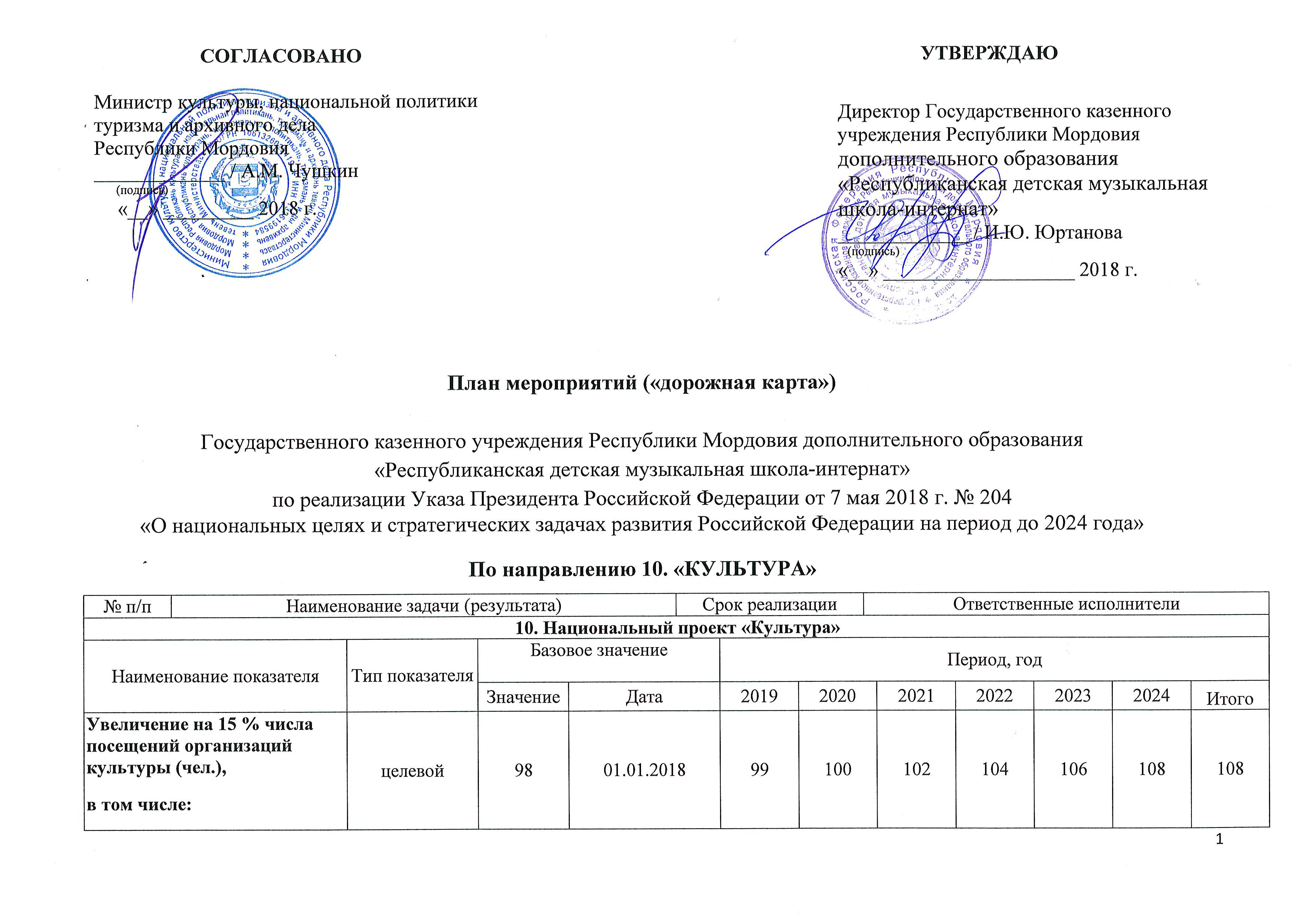    СОГЛАСОВАНО                                                                                                               УТВЕРЖДАЮПлан мероприятий («дорожная карта»)Государственного казенного учреждения Республики Мордовия дополнительного образования «Республиканская детская музыкальная школа-интернат»по реализации Указа Президента Российской Федерации от 7 мая . № 204 «О национальных целях и стратегических задачах развития Российской Федерации на период до 2024 года»По направлению 10. «КУЛЬТУРА»Министр культуры, национальной политики туризма и архивного дела                                                              Республики Мордовия                                                            _____________ / А.М. Чушкин         (подпись)                  «__» _________ .                                                                                                                                                                                                                                                                                     Директор Государственного казенного учреждения Республики Мордовия дополнительного образования «Республиканская детская музыкальная школа-интернат»_____________ / И.Ю. Юртанова   (подпись)«__» ___________________ .№ п/пНаименование задачи (результата)Наименование задачи (результата)Наименование задачи (результата)Наименование задачи (результата)Наименование задачи (результата)Наименование задачи (результата)Наименование задачи (результата)Наименование задачи (результата)Наименование задачи (результата)Наименование задачи (результата)Срок реализацииСрок реализацииСрок реализацииСрок реализацииСрок реализацииСрок реализацииСрок реализацииСрок реализацииСрок реализацииОтветственные исполнителиОтветственные исполнителиОтветственные исполнителиОтветственные исполнителиОтветственные исполнителиОтветственные исполнителиОтветственные исполнителиОтветственные исполнителиОтветственные исполнителиОтветственные исполнителиОтветственные исполнителиОтветственные исполнителиОтветственные исполнителиОтветственные исполнителиОтветственные исполнителиОтветственные исполнителиОтветственные исполнителиОтветственные исполнителиОтветственные исполнителиОтветственные исполнителиОтветственные исполнители10. Национальный проект «Культура»10. Национальный проект «Культура»10. Национальный проект «Культура»10. Национальный проект «Культура»10. Национальный проект «Культура»10. Национальный проект «Культура»10. Национальный проект «Культура»10. Национальный проект «Культура»10. Национальный проект «Культура»10. Национальный проект «Культура»10. Национальный проект «Культура»10. Национальный проект «Культура»10. Национальный проект «Культура»10. Национальный проект «Культура»10. Национальный проект «Культура»10. Национальный проект «Культура»10. Национальный проект «Культура»10. Национальный проект «Культура»10. Национальный проект «Культура»10. Национальный проект «Культура»10. Национальный проект «Культура»10. Национальный проект «Культура»10. Национальный проект «Культура»10. Национальный проект «Культура»10. Национальный проект «Культура»10. Национальный проект «Культура»10. Национальный проект «Культура»10. Национальный проект «Культура»10. Национальный проект «Культура»10. Национальный проект «Культура»10. Национальный проект «Культура»10. Национальный проект «Культура»10. Национальный проект «Культура»10. Национальный проект «Культура»10. Национальный проект «Культура»10. Национальный проект «Культура»10. Национальный проект «Культура»10. Национальный проект «Культура»10. Национальный проект «Культура»10. Национальный проект «Культура»10. Национальный проект «Культура»Наименование показателяНаименование показателяНаименование показателяТип показателяТип показателяТип показателяБазовое значение Базовое значение Базовое значение Базовое значение Базовое значение Базовое значение Базовое значение Период, годПериод, годПериод, годПериод, годПериод, годПериод, годПериод, годПериод, годПериод, годПериод, годПериод, годПериод, годПериод, годПериод, годПериод, годПериод, годПериод, годПериод, годПериод, годПериод, годПериод, годПериод, годПериод, годПериод, годПериод, годПериод, годПериод, годПериод, годНаименование показателяНаименование показателяНаименование показателяТип показателяТип показателяТип показателяЗначениеЗначениеДатаДатаДатаДатаДата2019201920192020202020202020202020212021202120212022202220222022202320232023202320242024202420242024ИтогоИтогоИтогоУвеличение на 15 % числа посещений организаций культуры (чел.), в том числе:Увеличение на 15 % числа посещений организаций культуры (чел.), в том числе:Увеличение на 15 % числа посещений организаций культуры (чел.), в том числе:целевойцелевойцелевой989801.01.201801.01.201801.01.201801.01.201801.01.2018999999100100100100100102102102102104104104104106106106106108108108108108108108108Количество учащихся ДШИ, чел.Количество учащихся ДШИ, чел.Количество учащихся ДШИ, чел.989801.01.201801.01.201801.01.201801.01.201801.01.2018999999100100100100100102102102102104104104104106106106106108108108108108108108108Прирост учащихся ДШИ, %Прирост учащихся ДШИ, %Прирост учащихся ДШИ, %100%100%01.01.201801.01.201801.01.201801.01.201801.01.2018101,13%101,13%101,13%102,26%102,26%102,26%102,26%102,26%104,24%104,24%104,24%104,24%106,03%106,03%106,03%106,03%108,29%108,29%108,29%108,29%110,27%110,27%110,27%110,27%110,27%110,27%110,27%110,27%10.1. Региональный проект «Культурная среда»10.1. Региональный проект «Культурная среда»10.1. Региональный проект «Культурная среда»10.1. Региональный проект «Культурная среда»10.1. Региональный проект «Культурная среда»10.1. Региональный проект «Культурная среда»10.1. Региональный проект «Культурная среда»10.1. Региональный проект «Культурная среда»10.1. Региональный проект «Культурная среда»10.1. Региональный проект «Культурная среда»10.1. Региональный проект «Культурная среда»10.1. Региональный проект «Культурная среда»10.1. Региональный проект «Культурная среда»10.1. Региональный проект «Культурная среда»10.1. Региональный проект «Культурная среда»10.1. Региональный проект «Культурная среда»10.1. Региональный проект «Культурная среда»10.1. Региональный проект «Культурная среда»10.1. Региональный проект «Культурная среда»10.1. Региональный проект «Культурная среда»10.1. Региональный проект «Культурная среда»10.1. Региональный проект «Культурная среда»10.1. Региональный проект «Культурная среда»10.1. Региональный проект «Культурная среда»10.1. Региональный проект «Культурная среда»10.1. Региональный проект «Культурная среда»10.1. Региональный проект «Культурная среда»10.1. Региональный проект «Культурная среда»10.1. Региональный проект «Культурная среда»10.1. Региональный проект «Культурная среда»10.1. Региональный проект «Культурная среда»10.1. Региональный проект «Культурная среда»10.1. Региональный проект «Культурная среда»10.1. Региональный проект «Культурная среда»10.1. Региональный проект «Культурная среда»10.1. Региональный проект «Культурная среда»10.1. Региональный проект «Культурная среда»10.1. Региональный проект «Культурная среда»10.1. Региональный проект «Культурная среда»10.1. Региональный проект «Культурная среда»10.1. Региональный проект «Культурная среда»Цели и показатели регионального проекта: обеспечение к 2024 году условий доступности к лучшим образцам культуры путем создания современной инфраструктуры для творческой самореализации и досуга населенияЦели и показатели регионального проекта: обеспечение к 2024 году условий доступности к лучшим образцам культуры путем создания современной инфраструктуры для творческой самореализации и досуга населенияЦели и показатели регионального проекта: обеспечение к 2024 году условий доступности к лучшим образцам культуры путем создания современной инфраструктуры для творческой самореализации и досуга населенияЦели и показатели регионального проекта: обеспечение к 2024 году условий доступности к лучшим образцам культуры путем создания современной инфраструктуры для творческой самореализации и досуга населенияЦели и показатели регионального проекта: обеспечение к 2024 году условий доступности к лучшим образцам культуры путем создания современной инфраструктуры для творческой самореализации и досуга населенияЦели и показатели регионального проекта: обеспечение к 2024 году условий доступности к лучшим образцам культуры путем создания современной инфраструктуры для творческой самореализации и досуга населенияЦели и показатели регионального проекта: обеспечение к 2024 году условий доступности к лучшим образцам культуры путем создания современной инфраструктуры для творческой самореализации и досуга населенияЦели и показатели регионального проекта: обеспечение к 2024 году условий доступности к лучшим образцам культуры путем создания современной инфраструктуры для творческой самореализации и досуга населенияЦели и показатели регионального проекта: обеспечение к 2024 году условий доступности к лучшим образцам культуры путем создания современной инфраструктуры для творческой самореализации и досуга населенияЦели и показатели регионального проекта: обеспечение к 2024 году условий доступности к лучшим образцам культуры путем создания современной инфраструктуры для творческой самореализации и досуга населенияЦели и показатели регионального проекта: обеспечение к 2024 году условий доступности к лучшим образцам культуры путем создания современной инфраструктуры для творческой самореализации и досуга населенияЦели и показатели регионального проекта: обеспечение к 2024 году условий доступности к лучшим образцам культуры путем создания современной инфраструктуры для творческой самореализации и досуга населенияЦели и показатели регионального проекта: обеспечение к 2024 году условий доступности к лучшим образцам культуры путем создания современной инфраструктуры для творческой самореализации и досуга населенияЦели и показатели регионального проекта: обеспечение к 2024 году условий доступности к лучшим образцам культуры путем создания современной инфраструктуры для творческой самореализации и досуга населенияЦели и показатели регионального проекта: обеспечение к 2024 году условий доступности к лучшим образцам культуры путем создания современной инфраструктуры для творческой самореализации и досуга населенияЦели и показатели регионального проекта: обеспечение к 2024 году условий доступности к лучшим образцам культуры путем создания современной инфраструктуры для творческой самореализации и досуга населенияЦели и показатели регионального проекта: обеспечение к 2024 году условий доступности к лучшим образцам культуры путем создания современной инфраструктуры для творческой самореализации и досуга населенияЦели и показатели регионального проекта: обеспечение к 2024 году условий доступности к лучшим образцам культуры путем создания современной инфраструктуры для творческой самореализации и досуга населенияЦели и показатели регионального проекта: обеспечение к 2024 году условий доступности к лучшим образцам культуры путем создания современной инфраструктуры для творческой самореализации и досуга населенияЦели и показатели регионального проекта: обеспечение к 2024 году условий доступности к лучшим образцам культуры путем создания современной инфраструктуры для творческой самореализации и досуга населенияЦели и показатели регионального проекта: обеспечение к 2024 году условий доступности к лучшим образцам культуры путем создания современной инфраструктуры для творческой самореализации и досуга населенияЦели и показатели регионального проекта: обеспечение к 2024 году условий доступности к лучшим образцам культуры путем создания современной инфраструктуры для творческой самореализации и досуга населенияЦели и показатели регионального проекта: обеспечение к 2024 году условий доступности к лучшим образцам культуры путем создания современной инфраструктуры для творческой самореализации и досуга населенияЦели и показатели регионального проекта: обеспечение к 2024 году условий доступности к лучшим образцам культуры путем создания современной инфраструктуры для творческой самореализации и досуга населенияЦели и показатели регионального проекта: обеспечение к 2024 году условий доступности к лучшим образцам культуры путем создания современной инфраструктуры для творческой самореализации и досуга населенияЦели и показатели регионального проекта: обеспечение к 2024 году условий доступности к лучшим образцам культуры путем создания современной инфраструктуры для творческой самореализации и досуга населенияЦели и показатели регионального проекта: обеспечение к 2024 году условий доступности к лучшим образцам культуры путем создания современной инфраструктуры для творческой самореализации и досуга населенияЦели и показатели регионального проекта: обеспечение к 2024 году условий доступности к лучшим образцам культуры путем создания современной инфраструктуры для творческой самореализации и досуга населенияЦели и показатели регионального проекта: обеспечение к 2024 году условий доступности к лучшим образцам культуры путем создания современной инфраструктуры для творческой самореализации и досуга населенияЦели и показатели регионального проекта: обеспечение к 2024 году условий доступности к лучшим образцам культуры путем создания современной инфраструктуры для творческой самореализации и досуга населенияЦели и показатели регионального проекта: обеспечение к 2024 году условий доступности к лучшим образцам культуры путем создания современной инфраструктуры для творческой самореализации и досуга населенияЦели и показатели регионального проекта: обеспечение к 2024 году условий доступности к лучшим образцам культуры путем создания современной инфраструктуры для творческой самореализации и досуга населенияЦели и показатели регионального проекта: обеспечение к 2024 году условий доступности к лучшим образцам культуры путем создания современной инфраструктуры для творческой самореализации и досуга населенияЦели и показатели регионального проекта: обеспечение к 2024 году условий доступности к лучшим образцам культуры путем создания современной инфраструктуры для творческой самореализации и досуга населенияЦели и показатели регионального проекта: обеспечение к 2024 году условий доступности к лучшим образцам культуры путем создания современной инфраструктуры для творческой самореализации и досуга населенияЦели и показатели регионального проекта: обеспечение к 2024 году условий доступности к лучшим образцам культуры путем создания современной инфраструктуры для творческой самореализации и досуга населенияЦели и показатели регионального проекта: обеспечение к 2024 году условий доступности к лучшим образцам культуры путем создания современной инфраструктуры для творческой самореализации и досуга населенияЦели и показатели регионального проекта: обеспечение к 2024 году условий доступности к лучшим образцам культуры путем создания современной инфраструктуры для творческой самореализации и досуга населенияЦели и показатели регионального проекта: обеспечение к 2024 году условий доступности к лучшим образцам культуры путем создания современной инфраструктуры для творческой самореализации и досуга населенияЦели и показатели регионального проекта: обеспечение к 2024 году условий доступности к лучшим образцам культуры путем создания современной инфраструктуры для творческой самореализации и досуга населенияЦели и показатели регионального проекта: обеспечение к 2024 году условий доступности к лучшим образцам культуры путем создания современной инфраструктуры для творческой самореализации и досуга населенияНаименование показателяНаименование показателяНаименование показателяТип показателяТип показателяТип показателяБазовое значениеБазовое значениеБазовое значениеБазовое значениеБазовое значениеБазовое значениеБазовое значениеПериод, годПериод, годПериод, годПериод, годПериод, годПериод, годПериод, годПериод, годПериод, годПериод, годПериод, годПериод, годПериод, годПериод, годПериод, годПериод, годПериод, годПериод, годПериод, годПериод, годПериод, годПериод, годПериод, годПериод, годПериод, годПериод, годПериод, годПериод, годНаименование показателяНаименование показателяНаименование показателяТип показателяТип показателяТип показателяБазовое значениеБазовое значениеБазовое значениеБазовое значениеБазовое значениеБазовое значениеБазовое значение20192019201920192020202020202020202020212021202120212022202220222022202320232023202320232024202420242024ИтогоИтогоНаименование показателяНаименование показателяНаименование показателяТип показателяТип показателяТип показателяЗначениеЗначениеДатаДатаДатаДатаДата20192019201920192020202020202020202020212021202120212022202220222022202320232023202320232024202420242024ИтогоИтогоКоличество организаций культуры, получивших современное оборудование (ед.)Количество организаций культуры, получивших современное оборудование (ед.)Количество организаций культуры, получивших современное оборудование (ед.)основнойосновнойосновной0001.01.201801.01.201801.01.201801.01.201801.01.20180000111110000000000000000011Доля граждан Российской Федерации, удовлетворенных качеством предоставления услуг в сфере культуры (%)Доля граждан Российской Федерации, удовлетворенных качеством предоставления услуг в сфере культуры (%)Доля граждан Российской Федерации, удовлетворенных качеством предоставления услуг в сфере культуры (%)дополнитель-ныйдополнитель-ныйдополнитель-ный82,882,801.01.201801.01.201801.01.201801.01.201801.01.201883,383,383,383,384,784,784,784,784,786,186,186,186,187,587,587,587,588,988,988,988,988,990,390,390,390,390,390,310.1.1. Обеспечить детские музыкальные, художественные, хореографические школы, школы искусств, училища необходимыми инструментами, оборудованием и материалами (пп. «в» пункта 12 Указа Президента РФ от 7 мая . № 204)10.1.1. Обеспечить детские музыкальные, художественные, хореографические школы, школы искусств, училища необходимыми инструментами, оборудованием и материалами (пп. «в» пункта 12 Указа Президента РФ от 7 мая . № 204)10.1.1. Обеспечить детские музыкальные, художественные, хореографические школы, школы искусств, училища необходимыми инструментами, оборудованием и материалами (пп. «в» пункта 12 Указа Президента РФ от 7 мая . № 204)10.1.1. Обеспечить детские музыкальные, художественные, хореографические школы, школы искусств, училища необходимыми инструментами, оборудованием и материалами (пп. «в» пункта 12 Указа Президента РФ от 7 мая . № 204)10.1.1. Обеспечить детские музыкальные, художественные, хореографические школы, школы искусств, училища необходимыми инструментами, оборудованием и материалами (пп. «в» пункта 12 Указа Президента РФ от 7 мая . № 204)10.1.1. Обеспечить детские музыкальные, художественные, хореографические школы, школы искусств, училища необходимыми инструментами, оборудованием и материалами (пп. «в» пункта 12 Указа Президента РФ от 7 мая . № 204)10.1.1. Обеспечить детские музыкальные, художественные, хореографические школы, школы искусств, училища необходимыми инструментами, оборудованием и материалами (пп. «в» пункта 12 Указа Президента РФ от 7 мая . № 204)10.1.1. Обеспечить детские музыкальные, художественные, хореографические школы, школы искусств, училища необходимыми инструментами, оборудованием и материалами (пп. «в» пункта 12 Указа Президента РФ от 7 мая . № 204)10.1.1. Обеспечить детские музыкальные, художественные, хореографические школы, школы искусств, училища необходимыми инструментами, оборудованием и материалами (пп. «в» пункта 12 Указа Президента РФ от 7 мая . № 204)10.1.1. Обеспечить детские музыкальные, художественные, хореографические школы, школы искусств, училища необходимыми инструментами, оборудованием и материалами (пп. «в» пункта 12 Указа Президента РФ от 7 мая . № 204)10.1.1. Обеспечить детские музыкальные, художественные, хореографические школы, школы искусств, училища необходимыми инструментами, оборудованием и материалами (пп. «в» пункта 12 Указа Президента РФ от 7 мая . № 204)10.1.1. Обеспечить детские музыкальные, художественные, хореографические школы, школы искусств, училища необходимыми инструментами, оборудованием и материалами (пп. «в» пункта 12 Указа Президента РФ от 7 мая . № 204)10.1.1. Обеспечить детские музыкальные, художественные, хореографические школы, школы искусств, училища необходимыми инструментами, оборудованием и материалами (пп. «в» пункта 12 Указа Президента РФ от 7 мая . № 204)10.1.1. Обеспечить детские музыкальные, художественные, хореографические школы, школы искусств, училища необходимыми инструментами, оборудованием и материалами (пп. «в» пункта 12 Указа Президента РФ от 7 мая . № 204)10.1.1. Обеспечить детские музыкальные, художественные, хореографические школы, школы искусств, училища необходимыми инструментами, оборудованием и материалами (пп. «в» пункта 12 Указа Президента РФ от 7 мая . № 204)10.1.1. Обеспечить детские музыкальные, художественные, хореографические школы, школы искусств, училища необходимыми инструментами, оборудованием и материалами (пп. «в» пункта 12 Указа Президента РФ от 7 мая . № 204)10.1.1. Обеспечить детские музыкальные, художественные, хореографические школы, школы искусств, училища необходимыми инструментами, оборудованием и материалами (пп. «в» пункта 12 Указа Президента РФ от 7 мая . № 204)10.1.1. Обеспечить детские музыкальные, художественные, хореографические школы, школы искусств, училища необходимыми инструментами, оборудованием и материалами (пп. «в» пункта 12 Указа Президента РФ от 7 мая . № 204)10.1.1. Обеспечить детские музыкальные, художественные, хореографические школы, школы искусств, училища необходимыми инструментами, оборудованием и материалами (пп. «в» пункта 12 Указа Президента РФ от 7 мая . № 204)10.1.1. Обеспечить детские музыкальные, художественные, хореографические школы, школы искусств, училища необходимыми инструментами, оборудованием и материалами (пп. «в» пункта 12 Указа Президента РФ от 7 мая . № 204)10.1.1. Обеспечить детские музыкальные, художественные, хореографические школы, школы искусств, училища необходимыми инструментами, оборудованием и материалами (пп. «в» пункта 12 Указа Президента РФ от 7 мая . № 204)10.1.1. Обеспечить детские музыкальные, художественные, хореографические школы, школы искусств, училища необходимыми инструментами, оборудованием и материалами (пп. «в» пункта 12 Указа Президента РФ от 7 мая . № 204)10.1.1. Обеспечить детские музыкальные, художественные, хореографические школы, школы искусств, училища необходимыми инструментами, оборудованием и материалами (пп. «в» пункта 12 Указа Президента РФ от 7 мая . № 204)10.1.1. Обеспечить детские музыкальные, художественные, хореографические школы, школы искусств, училища необходимыми инструментами, оборудованием и материалами (пп. «в» пункта 12 Указа Президента РФ от 7 мая . № 204)10.1.1. Обеспечить детские музыкальные, художественные, хореографические школы, школы искусств, училища необходимыми инструментами, оборудованием и материалами (пп. «в» пункта 12 Указа Президента РФ от 7 мая . № 204)10.1.1. Обеспечить детские музыкальные, художественные, хореографические школы, школы искусств, училища необходимыми инструментами, оборудованием и материалами (пп. «в» пункта 12 Указа Президента РФ от 7 мая . № 204)10.1.1. Обеспечить детские музыкальные, художественные, хореографические школы, школы искусств, училища необходимыми инструментами, оборудованием и материалами (пп. «в» пункта 12 Указа Президента РФ от 7 мая . № 204)10.1.1. Обеспечить детские музыкальные, художественные, хореографические школы, школы искусств, училища необходимыми инструментами, оборудованием и материалами (пп. «в» пункта 12 Указа Президента РФ от 7 мая . № 204)10.1.1. Обеспечить детские музыкальные, художественные, хореографические школы, школы искусств, училища необходимыми инструментами, оборудованием и материалами (пп. «в» пункта 12 Указа Президента РФ от 7 мая . № 204)10.1.1. Обеспечить детские музыкальные, художественные, хореографические школы, школы искусств, училища необходимыми инструментами, оборудованием и материалами (пп. «в» пункта 12 Указа Президента РФ от 7 мая . № 204)10.1.1. Обеспечить детские музыкальные, художественные, хореографические школы, школы искусств, училища необходимыми инструментами, оборудованием и материалами (пп. «в» пункта 12 Указа Президента РФ от 7 мая . № 204)10.1.1. Обеспечить детские музыкальные, художественные, хореографические школы, школы искусств, училища необходимыми инструментами, оборудованием и материалами (пп. «в» пункта 12 Указа Президента РФ от 7 мая . № 204)10.1.1. Обеспечить детские музыкальные, художественные, хореографические школы, школы искусств, училища необходимыми инструментами, оборудованием и материалами (пп. «в» пункта 12 Указа Президента РФ от 7 мая . № 204)10.1.1. Обеспечить детские музыкальные, художественные, хореографические школы, школы искусств, училища необходимыми инструментами, оборудованием и материалами (пп. «в» пункта 12 Указа Президента РФ от 7 мая . № 204)10.1.1. Обеспечить детские музыкальные, художественные, хореографические школы, школы искусств, училища необходимыми инструментами, оборудованием и материалами (пп. «в» пункта 12 Указа Президента РФ от 7 мая . № 204)10.1.1. Обеспечить детские музыкальные, художественные, хореографические школы, школы искусств, училища необходимыми инструментами, оборудованием и материалами (пп. «в» пункта 12 Указа Президента РФ от 7 мая . № 204)10.1.1. Обеспечить детские музыкальные, художественные, хореографические школы, школы искусств, училища необходимыми инструментами, оборудованием и материалами (пп. «в» пункта 12 Указа Президента РФ от 7 мая . № 204)10.1.1. Обеспечить детские музыкальные, художественные, хореографические школы, школы искусств, училища необходимыми инструментами, оборудованием и материалами (пп. «в» пункта 12 Указа Президента РФ от 7 мая . № 204)10.1.1. Обеспечить детские музыкальные, художественные, хореографические школы, школы искусств, училища необходимыми инструментами, оборудованием и материалами (пп. «в» пункта 12 Указа Президента РФ от 7 мая . № 204)10.1.1. Обеспечить детские музыкальные, художественные, хореографические школы, школы искусств, училища необходимыми инструментами, оборудованием и материалами (пп. «в» пункта 12 Указа Президента РФ от 7 мая . № 204)10.1.1. Обеспечить детские музыкальные, художественные, хореографические школы, школы искусств, училища необходимыми инструментами, оборудованием и материалами (пп. «в» пункта 12 Указа Президента РФ от 7 мая . № 204)Оснащение образовательных учреждений в сфере культуры (детских школ искусств и училищ) музыкальными инструментами, оборудованием и учебными материаламиОснащение образовательных учреждений в сфере культуры (детских школ искусств и училищ) музыкальными инструментами, оборудованием и учебными материаламиОснащение образовательных учреждений в сфере культуры (детских школ искусств и училищ) музыкальными инструментами, оборудованием и учебными материаламиОснащение образовательных учреждений в сфере культуры (детских школ искусств и училищ) музыкальными инструментами, оборудованием и учебными материаламиОснащение образовательных учреждений в сфере культуры (детских школ искусств и училищ) музыкальными инструментами, оборудованием и учебными материаламиОснащение образовательных учреждений в сфере культуры (детских школ искусств и училищ) музыкальными инструментами, оборудованием и учебными материаламиОснащение образовательных учреждений в сфере культуры (детских школ искусств и училищ) музыкальными инструментами, оборудованием и учебными материаламиОснащение образовательных учреждений в сфере культуры (детских школ искусств и училищ) музыкальными инструментами, оборудованием и учебными материаламиОснащение образовательных учреждений в сфере культуры (детских школ искусств и училищ) музыкальными инструментами, оборудованием и учебными материаламиОснащение образовательных учреждений в сфере культуры (детских школ искусств и училищ) музыкальными инструментами, оборудованием и учебными материаламиОснащение образовательных учреждений в сфере культуры (детских школ искусств и училищ) музыкальными инструментами, оборудованием и учебными материаламиОснащение образовательных учреждений в сфере культуры (детских школ искусств и училищ) музыкальными инструментами, оборудованием и учебными материаламиОснащение образовательных учреждений в сфере культуры (детских школ искусств и училищ) музыкальными инструментами, оборудованием и учебными материаламиОснащение образовательных учреждений в сфере культуры (детских школ искусств и училищ) музыкальными инструментами, оборудованием и учебными материаламиОснащение образовательных учреждений в сфере культуры (детских школ искусств и училищ) музыкальными инструментами, оборудованием и учебными материаламиОснащение образовательных учреждений в сфере культуры (детских школ искусств и училищ) музыкальными инструментами, оборудованием и учебными материаламиОснащение образовательных учреждений в сфере культуры (детских школ искусств и училищ) музыкальными инструментами, оборудованием и учебными материаламиОснащение образовательных учреждений в сфере культуры (детских школ искусств и училищ) музыкальными инструментами, оборудованием и учебными материаламиОснащение образовательных учреждений в сфере культуры (детских школ искусств и училищ) музыкальными инструментами, оборудованием и учебными материаламиОснащение образовательных учреждений в сфере культуры (детских школ искусств и училищ) музыкальными инструментами, оборудованием и учебными материаламиОснащение образовательных учреждений в сфере культуры (детских школ искусств и училищ) музыкальными инструментами, оборудованием и учебными материаламиОснащение образовательных учреждений в сфере культуры (детских школ искусств и училищ) музыкальными инструментами, оборудованием и учебными материаламиОснащение образовательных учреждений в сфере культуры (детских школ искусств и училищ) музыкальными инструментами, оборудованием и учебными материаламиОснащение образовательных учреждений в сфере культуры (детских школ искусств и училищ) музыкальными инструментами, оборудованием и учебными материаламиОснащение образовательных учреждений в сфере культуры (детских школ искусств и училищ) музыкальными инструментами, оборудованием и учебными материаламиОснащение образовательных учреждений в сфере культуры (детских школ искусств и училищ) музыкальными инструментами, оборудованием и учебными материаламиОснащение образовательных учреждений в сфере культуры (детских школ искусств и училищ) музыкальными инструментами, оборудованием и учебными материаламиОснащение образовательных учреждений в сфере культуры (детских школ искусств и училищ) музыкальными инструментами, оборудованием и учебными материаламиОснащение образовательных учреждений в сфере культуры (детских школ искусств и училищ) музыкальными инструментами, оборудованием и учебными материаламиОснащение образовательных учреждений в сфере культуры (детских школ искусств и училищ) музыкальными инструментами, оборудованием и учебными материаламиОснащение образовательных учреждений в сфере культуры (детских школ искусств и училищ) музыкальными инструментами, оборудованием и учебными материаламиОснащение образовательных учреждений в сфере культуры (детских школ искусств и училищ) музыкальными инструментами, оборудованием и учебными материаламиОснащение образовательных учреждений в сфере культуры (детских школ искусств и училищ) музыкальными инструментами, оборудованием и учебными материаламиОснащение образовательных учреждений в сфере культуры (детских школ искусств и училищ) музыкальными инструментами, оборудованием и учебными материаламиОснащение образовательных учреждений в сфере культуры (детских школ искусств и училищ) музыкальными инструментами, оборудованием и учебными материаламиОснащение образовательных учреждений в сфере культуры (детских школ искусств и училищ) музыкальными инструментами, оборудованием и учебными материаламиОснащение образовательных учреждений в сфере культуры (детских школ искусств и училищ) музыкальными инструментами, оборудованием и учебными материаламиОснащение образовательных учреждений в сфере культуры (детских школ искусств и училищ) музыкальными инструментами, оборудованием и учебными материаламиОснащение образовательных учреждений в сфере культуры (детских школ искусств и училищ) музыкальными инструментами, оборудованием и учебными материаламиОснащение образовательных учреждений в сфере культуры (детских школ искусств и училищ) музыкальными инструментами, оборудованием и учебными материаламиОснащение образовательных учреждений в сфере культуры (детских школ искусств и училищ) музыкальными инструментами, оборудованием и учебными материалами10.1.1.1Провести мониторинг материально-технической базы ГКУ РМ ДО «РДМШИ», подлежащей оснащению музыкальными инструментами, оборудованием, учебными материалами.Провести мониторинг материально-технической базы ГКУ РМ ДО «РДМШИ», подлежащей оснащению музыкальными инструментами, оборудованием, учебными материалами.Провести мониторинг материально-технической базы ГКУ РМ ДО «РДМШИ», подлежащей оснащению музыкальными инструментами, оборудованием, учебными материалами.Провести мониторинг материально-технической базы ГКУ РМ ДО «РДМШИ», подлежащей оснащению музыкальными инструментами, оборудованием, учебными материалами.Провести мониторинг материально-технической базы ГКУ РМ ДО «РДМШИ», подлежащей оснащению музыкальными инструментами, оборудованием, учебными материалами.Провести мониторинг материально-технической базы ГКУ РМ ДО «РДМШИ», подлежащей оснащению музыкальными инструментами, оборудованием, учебными материалами.Провести мониторинг материально-технической базы ГКУ РМ ДО «РДМШИ», подлежащей оснащению музыкальными инструментами, оборудованием, учебными материалами.Провести мониторинг материально-технической базы ГКУ РМ ДО «РДМШИ», подлежащей оснащению музыкальными инструментами, оборудованием, учебными материалами.Провести мониторинг материально-технической базы ГКУ РМ ДО «РДМШИ», подлежащей оснащению музыкальными инструментами, оборудованием, учебными материалами.Провести мониторинг материально-технической базы ГКУ РМ ДО «РДМШИ», подлежащей оснащению музыкальными инструментами, оборудованием, учебными материалами.27.12. 201927.12. 201927.12. 201927.12. 201927.12. 201927.12. 201927.12. 201927.12. 201927.12. 2019Юртанова И.Ю. - директор ГКУ РМ ДО «Республиканская детская музыкальная школа-интернат» Юртанова И.Ю. - директор ГКУ РМ ДО «Республиканская детская музыкальная школа-интернат» Юртанова И.Ю. - директор ГКУ РМ ДО «Республиканская детская музыкальная школа-интернат» Юртанова И.Ю. - директор ГКУ РМ ДО «Республиканская детская музыкальная школа-интернат» Юртанова И.Ю. - директор ГКУ РМ ДО «Республиканская детская музыкальная школа-интернат» Юртанова И.Ю. - директор ГКУ РМ ДО «Республиканская детская музыкальная школа-интернат» Юртанова И.Ю. - директор ГКУ РМ ДО «Республиканская детская музыкальная школа-интернат» Юртанова И.Ю. - директор ГКУ РМ ДО «Республиканская детская музыкальная школа-интернат» Юртанова И.Ю. - директор ГКУ РМ ДО «Республиканская детская музыкальная школа-интернат» Юртанова И.Ю. - директор ГКУ РМ ДО «Республиканская детская музыкальная школа-интернат» Юртанова И.Ю. - директор ГКУ РМ ДО «Республиканская детская музыкальная школа-интернат» Юртанова И.Ю. - директор ГКУ РМ ДО «Республиканская детская музыкальная школа-интернат» Юртанова И.Ю. - директор ГКУ РМ ДО «Республиканская детская музыкальная школа-интернат» Юртанова И.Ю. - директор ГКУ РМ ДО «Республиканская детская музыкальная школа-интернат» Юртанова И.Ю. - директор ГКУ РМ ДО «Республиканская детская музыкальная школа-интернат» Юртанова И.Ю. - директор ГКУ РМ ДО «Республиканская детская музыкальная школа-интернат» Юртанова И.Ю. - директор ГКУ РМ ДО «Республиканская детская музыкальная школа-интернат» Юртанова И.Ю. - директор ГКУ РМ ДО «Республиканская детская музыкальная школа-интернат» Юртанова И.Ю. - директор ГКУ РМ ДО «Республиканская детская музыкальная школа-интернат» Юртанова И.Ю. - директор ГКУ РМ ДО «Республиканская детская музыкальная школа-интернат» Юртанова И.Ю. - директор ГКУ РМ ДО «Республиканская детская музыкальная школа-интернат» 10.1.1.2Подготовить пакет заявочной документации в соответствии с условиями конкурсного отбора Министерства культуры, национальной политики, туризма и архивного дела Республики МордовияПодготовить пакет заявочной документации в соответствии с условиями конкурсного отбора Министерства культуры, национальной политики, туризма и архивного дела Республики МордовияПодготовить пакет заявочной документации в соответствии с условиями конкурсного отбора Министерства культуры, национальной политики, туризма и архивного дела Республики МордовияПодготовить пакет заявочной документации в соответствии с условиями конкурсного отбора Министерства культуры, национальной политики, туризма и архивного дела Республики МордовияПодготовить пакет заявочной документации в соответствии с условиями конкурсного отбора Министерства культуры, национальной политики, туризма и архивного дела Республики МордовияПодготовить пакет заявочной документации в соответствии с условиями конкурсного отбора Министерства культуры, национальной политики, туризма и архивного дела Республики МордовияПодготовить пакет заявочной документации в соответствии с условиями конкурсного отбора Министерства культуры, национальной политики, туризма и архивного дела Республики МордовияПодготовить пакет заявочной документации в соответствии с условиями конкурсного отбора Министерства культуры, национальной политики, туризма и архивного дела Республики МордовияПодготовить пакет заявочной документации в соответствии с условиями конкурсного отбора Министерства культуры, национальной политики, туризма и архивного дела Республики МордовияПодготовить пакет заявочной документации в соответствии с условиями конкурсного отбора Министерства культуры, национальной политики, туризма и архивного дела Республики Мордовия20.01.202020.01.202020.01.202020.01.202020.01.202020.01.202020.01.202020.01.202020.01.2020Юртанова И.Ю. - директор ГКУ РМ ДО «Республиканская детская музыкальная школа-интернат» Юртанова И.Ю. - директор ГКУ РМ ДО «Республиканская детская музыкальная школа-интернат» Юртанова И.Ю. - директор ГКУ РМ ДО «Республиканская детская музыкальная школа-интернат» Юртанова И.Ю. - директор ГКУ РМ ДО «Республиканская детская музыкальная школа-интернат» Юртанова И.Ю. - директор ГКУ РМ ДО «Республиканская детская музыкальная школа-интернат» Юртанова И.Ю. - директор ГКУ РМ ДО «Республиканская детская музыкальная школа-интернат» Юртанова И.Ю. - директор ГКУ РМ ДО «Республиканская детская музыкальная школа-интернат» Юртанова И.Ю. - директор ГКУ РМ ДО «Республиканская детская музыкальная школа-интернат» Юртанова И.Ю. - директор ГКУ РМ ДО «Республиканская детская музыкальная школа-интернат» Юртанова И.Ю. - директор ГКУ РМ ДО «Республиканская детская музыкальная школа-интернат» Юртанова И.Ю. - директор ГКУ РМ ДО «Республиканская детская музыкальная школа-интернат» Юртанова И.Ю. - директор ГКУ РМ ДО «Республиканская детская музыкальная школа-интернат» Юртанова И.Ю. - директор ГКУ РМ ДО «Республиканская детская музыкальная школа-интернат» Юртанова И.Ю. - директор ГКУ РМ ДО «Республиканская детская музыкальная школа-интернат» Юртанова И.Ю. - директор ГКУ РМ ДО «Республиканская детская музыкальная школа-интернат» Юртанова И.Ю. - директор ГКУ РМ ДО «Республиканская детская музыкальная школа-интернат» Юртанова И.Ю. - директор ГКУ РМ ДО «Республиканская детская музыкальная школа-интернат» Юртанова И.Ю. - директор ГКУ РМ ДО «Республиканская детская музыкальная школа-интернат» Юртанова И.Ю. - директор ГКУ РМ ДО «Республиканская детская музыкальная школа-интернат» Юртанова И.Ю. - директор ГКУ РМ ДО «Республиканская детская музыкальная школа-интернат» Юртанова И.Ю. - директор ГКУ РМ ДО «Республиканская детская музыкальная школа-интернат» 10.1.1.3В случае поддержки заявки и в соответствии с Постановлением Правительства Республики Мордовия заключить соглашение с Министерством культуры, национальной политики  и архивного дела Республики Мордовия о предоставлении бюджетных ассигнований ГКУ РМ ДО «Республиканская детская музыкальная школа-интернат» из федерального и республиканского бюджета на проведение мероприятий по оснащению музыкальными инструментами, оборудованием, учебными материалами.В случае поддержки заявки и в соответствии с Постановлением Правительства Республики Мордовия заключить соглашение с Министерством культуры, национальной политики  и архивного дела Республики Мордовия о предоставлении бюджетных ассигнований ГКУ РМ ДО «Республиканская детская музыкальная школа-интернат» из федерального и республиканского бюджета на проведение мероприятий по оснащению музыкальными инструментами, оборудованием, учебными материалами.В случае поддержки заявки и в соответствии с Постановлением Правительства Республики Мордовия заключить соглашение с Министерством культуры, национальной политики  и архивного дела Республики Мордовия о предоставлении бюджетных ассигнований ГКУ РМ ДО «Республиканская детская музыкальная школа-интернат» из федерального и республиканского бюджета на проведение мероприятий по оснащению музыкальными инструментами, оборудованием, учебными материалами.В случае поддержки заявки и в соответствии с Постановлением Правительства Республики Мордовия заключить соглашение с Министерством культуры, национальной политики  и архивного дела Республики Мордовия о предоставлении бюджетных ассигнований ГКУ РМ ДО «Республиканская детская музыкальная школа-интернат» из федерального и республиканского бюджета на проведение мероприятий по оснащению музыкальными инструментами, оборудованием, учебными материалами.В случае поддержки заявки и в соответствии с Постановлением Правительства Республики Мордовия заключить соглашение с Министерством культуры, национальной политики  и архивного дела Республики Мордовия о предоставлении бюджетных ассигнований ГКУ РМ ДО «Республиканская детская музыкальная школа-интернат» из федерального и республиканского бюджета на проведение мероприятий по оснащению музыкальными инструментами, оборудованием, учебными материалами.В случае поддержки заявки и в соответствии с Постановлением Правительства Республики Мордовия заключить соглашение с Министерством культуры, национальной политики  и архивного дела Республики Мордовия о предоставлении бюджетных ассигнований ГКУ РМ ДО «Республиканская детская музыкальная школа-интернат» из федерального и республиканского бюджета на проведение мероприятий по оснащению музыкальными инструментами, оборудованием, учебными материалами.В случае поддержки заявки и в соответствии с Постановлением Правительства Республики Мордовия заключить соглашение с Министерством культуры, национальной политики  и архивного дела Республики Мордовия о предоставлении бюджетных ассигнований ГКУ РМ ДО «Республиканская детская музыкальная школа-интернат» из федерального и республиканского бюджета на проведение мероприятий по оснащению музыкальными инструментами, оборудованием, учебными материалами.В случае поддержки заявки и в соответствии с Постановлением Правительства Республики Мордовия заключить соглашение с Министерством культуры, национальной политики  и архивного дела Республики Мордовия о предоставлении бюджетных ассигнований ГКУ РМ ДО «Республиканская детская музыкальная школа-интернат» из федерального и республиканского бюджета на проведение мероприятий по оснащению музыкальными инструментами, оборудованием, учебными материалами.В случае поддержки заявки и в соответствии с Постановлением Правительства Республики Мордовия заключить соглашение с Министерством культуры, национальной политики  и архивного дела Республики Мордовия о предоставлении бюджетных ассигнований ГКУ РМ ДО «Республиканская детская музыкальная школа-интернат» из федерального и республиканского бюджета на проведение мероприятий по оснащению музыкальными инструментами, оборудованием, учебными материалами.В случае поддержки заявки и в соответствии с Постановлением Правительства Республики Мордовия заключить соглашение с Министерством культуры, национальной политики  и архивного дела Республики Мордовия о предоставлении бюджетных ассигнований ГКУ РМ ДО «Республиканская детская музыкальная школа-интернат» из федерального и республиканского бюджета на проведение мероприятий по оснащению музыкальными инструментами, оборудованием, учебными материалами.27.02.202027.02.202027.02.202027.02.202027.02.202027.02.202027.02.202027.02.202027.02.2020Юртанова И.Ю. - директор ГКУ РМ ДО «Республиканская детская музыкальная школа-интернат» Юртанова И.Ю. - директор ГКУ РМ ДО «Республиканская детская музыкальная школа-интернат» Юртанова И.Ю. - директор ГКУ РМ ДО «Республиканская детская музыкальная школа-интернат» Юртанова И.Ю. - директор ГКУ РМ ДО «Республиканская детская музыкальная школа-интернат» Юртанова И.Ю. - директор ГКУ РМ ДО «Республиканская детская музыкальная школа-интернат» Юртанова И.Ю. - директор ГКУ РМ ДО «Республиканская детская музыкальная школа-интернат» Юртанова И.Ю. - директор ГКУ РМ ДО «Республиканская детская музыкальная школа-интернат» Юртанова И.Ю. - директор ГКУ РМ ДО «Республиканская детская музыкальная школа-интернат» Юртанова И.Ю. - директор ГКУ РМ ДО «Республиканская детская музыкальная школа-интернат» Юртанова И.Ю. - директор ГКУ РМ ДО «Республиканская детская музыкальная школа-интернат» Юртанова И.Ю. - директор ГКУ РМ ДО «Республиканская детская музыкальная школа-интернат» Юртанова И.Ю. - директор ГКУ РМ ДО «Республиканская детская музыкальная школа-интернат» Юртанова И.Ю. - директор ГКУ РМ ДО «Республиканская детская музыкальная школа-интернат» Юртанова И.Ю. - директор ГКУ РМ ДО «Республиканская детская музыкальная школа-интернат» Юртанова И.Ю. - директор ГКУ РМ ДО «Республиканская детская музыкальная школа-интернат» Юртанова И.Ю. - директор ГКУ РМ ДО «Республиканская детская музыкальная школа-интернат» Юртанова И.Ю. - директор ГКУ РМ ДО «Республиканская детская музыкальная школа-интернат» Юртанова И.Ю. - директор ГКУ РМ ДО «Республиканская детская музыкальная школа-интернат» Юртанова И.Ю. - директор ГКУ РМ ДО «Республиканская детская музыкальная школа-интернат» Юртанова И.Ю. - директор ГКУ РМ ДО «Республиканская детская музыкальная школа-интернат» Юртанова И.Ю. - директор ГКУ РМ ДО «Республиканская детская музыкальная школа-интернат» 10.1.1.4Подготовить пакет документов для проведения конкурсных процедур по определению поставщиков (подрядчиков, исполнителей) услуг по оснащению музыкальными инструментами, оборудованием, учебными материалами.Подготовить пакет документов для проведения конкурсных процедур по определению поставщиков (подрядчиков, исполнителей) услуг по оснащению музыкальными инструментами, оборудованием, учебными материалами.Подготовить пакет документов для проведения конкурсных процедур по определению поставщиков (подрядчиков, исполнителей) услуг по оснащению музыкальными инструментами, оборудованием, учебными материалами.Подготовить пакет документов для проведения конкурсных процедур по определению поставщиков (подрядчиков, исполнителей) услуг по оснащению музыкальными инструментами, оборудованием, учебными материалами.Подготовить пакет документов для проведения конкурсных процедур по определению поставщиков (подрядчиков, исполнителей) услуг по оснащению музыкальными инструментами, оборудованием, учебными материалами.Подготовить пакет документов для проведения конкурсных процедур по определению поставщиков (подрядчиков, исполнителей) услуг по оснащению музыкальными инструментами, оборудованием, учебными материалами.Подготовить пакет документов для проведения конкурсных процедур по определению поставщиков (подрядчиков, исполнителей) услуг по оснащению музыкальными инструментами, оборудованием, учебными материалами.Подготовить пакет документов для проведения конкурсных процедур по определению поставщиков (подрядчиков, исполнителей) услуг по оснащению музыкальными инструментами, оборудованием, учебными материалами.Подготовить пакет документов для проведения конкурсных процедур по определению поставщиков (подрядчиков, исполнителей) услуг по оснащению музыкальными инструментами, оборудованием, учебными материалами.Подготовить пакет документов для проведения конкурсных процедур по определению поставщиков (подрядчиков, исполнителей) услуг по оснащению музыкальными инструментами, оборудованием, учебными материалами.20.03.202020.03.202020.03.202020.03.202020.03.202020.03.202020.03.202020.03.202020.03.2020Юртанова И.Ю. - директор ГКУ РМ ДО «Республиканская детская музыкальная школа-интернат» Курмакаев А.К. – юрисконсульт ГКУ РМ ДО «Республиканская детская музыкальная школа-интернат» Мастеркова С.А. – ведущий экономист ГКУ РМ ДО «Республиканская детская музыкальная школа-интернат»Юртанова И.Ю. - директор ГКУ РМ ДО «Республиканская детская музыкальная школа-интернат» Курмакаев А.К. – юрисконсульт ГКУ РМ ДО «Республиканская детская музыкальная школа-интернат» Мастеркова С.А. – ведущий экономист ГКУ РМ ДО «Республиканская детская музыкальная школа-интернат»Юртанова И.Ю. - директор ГКУ РМ ДО «Республиканская детская музыкальная школа-интернат» Курмакаев А.К. – юрисконсульт ГКУ РМ ДО «Республиканская детская музыкальная школа-интернат» Мастеркова С.А. – ведущий экономист ГКУ РМ ДО «Республиканская детская музыкальная школа-интернат»Юртанова И.Ю. - директор ГКУ РМ ДО «Республиканская детская музыкальная школа-интернат» Курмакаев А.К. – юрисконсульт ГКУ РМ ДО «Республиканская детская музыкальная школа-интернат» Мастеркова С.А. – ведущий экономист ГКУ РМ ДО «Республиканская детская музыкальная школа-интернат»Юртанова И.Ю. - директор ГКУ РМ ДО «Республиканская детская музыкальная школа-интернат» Курмакаев А.К. – юрисконсульт ГКУ РМ ДО «Республиканская детская музыкальная школа-интернат» Мастеркова С.А. – ведущий экономист ГКУ РМ ДО «Республиканская детская музыкальная школа-интернат»Юртанова И.Ю. - директор ГКУ РМ ДО «Республиканская детская музыкальная школа-интернат» Курмакаев А.К. – юрисконсульт ГКУ РМ ДО «Республиканская детская музыкальная школа-интернат» Мастеркова С.А. – ведущий экономист ГКУ РМ ДО «Республиканская детская музыкальная школа-интернат»Юртанова И.Ю. - директор ГКУ РМ ДО «Республиканская детская музыкальная школа-интернат» Курмакаев А.К. – юрисконсульт ГКУ РМ ДО «Республиканская детская музыкальная школа-интернат» Мастеркова С.А. – ведущий экономист ГКУ РМ ДО «Республиканская детская музыкальная школа-интернат»Юртанова И.Ю. - директор ГКУ РМ ДО «Республиканская детская музыкальная школа-интернат» Курмакаев А.К. – юрисконсульт ГКУ РМ ДО «Республиканская детская музыкальная школа-интернат» Мастеркова С.А. – ведущий экономист ГКУ РМ ДО «Республиканская детская музыкальная школа-интернат»Юртанова И.Ю. - директор ГКУ РМ ДО «Республиканская детская музыкальная школа-интернат» Курмакаев А.К. – юрисконсульт ГКУ РМ ДО «Республиканская детская музыкальная школа-интернат» Мастеркова С.А. – ведущий экономист ГКУ РМ ДО «Республиканская детская музыкальная школа-интернат»Юртанова И.Ю. - директор ГКУ РМ ДО «Республиканская детская музыкальная школа-интернат» Курмакаев А.К. – юрисконсульт ГКУ РМ ДО «Республиканская детская музыкальная школа-интернат» Мастеркова С.А. – ведущий экономист ГКУ РМ ДО «Республиканская детская музыкальная школа-интернат»Юртанова И.Ю. - директор ГКУ РМ ДО «Республиканская детская музыкальная школа-интернат» Курмакаев А.К. – юрисконсульт ГКУ РМ ДО «Республиканская детская музыкальная школа-интернат» Мастеркова С.А. – ведущий экономист ГКУ РМ ДО «Республиканская детская музыкальная школа-интернат»Юртанова И.Ю. - директор ГКУ РМ ДО «Республиканская детская музыкальная школа-интернат» Курмакаев А.К. – юрисконсульт ГКУ РМ ДО «Республиканская детская музыкальная школа-интернат» Мастеркова С.А. – ведущий экономист ГКУ РМ ДО «Республиканская детская музыкальная школа-интернат»Юртанова И.Ю. - директор ГКУ РМ ДО «Республиканская детская музыкальная школа-интернат» Курмакаев А.К. – юрисконсульт ГКУ РМ ДО «Республиканская детская музыкальная школа-интернат» Мастеркова С.А. – ведущий экономист ГКУ РМ ДО «Республиканская детская музыкальная школа-интернат»Юртанова И.Ю. - директор ГКУ РМ ДО «Республиканская детская музыкальная школа-интернат» Курмакаев А.К. – юрисконсульт ГКУ РМ ДО «Республиканская детская музыкальная школа-интернат» Мастеркова С.А. – ведущий экономист ГКУ РМ ДО «Республиканская детская музыкальная школа-интернат»Юртанова И.Ю. - директор ГКУ РМ ДО «Республиканская детская музыкальная школа-интернат» Курмакаев А.К. – юрисконсульт ГКУ РМ ДО «Республиканская детская музыкальная школа-интернат» Мастеркова С.А. – ведущий экономист ГКУ РМ ДО «Республиканская детская музыкальная школа-интернат»Юртанова И.Ю. - директор ГКУ РМ ДО «Республиканская детская музыкальная школа-интернат» Курмакаев А.К. – юрисконсульт ГКУ РМ ДО «Республиканская детская музыкальная школа-интернат» Мастеркова С.А. – ведущий экономист ГКУ РМ ДО «Республиканская детская музыкальная школа-интернат»Юртанова И.Ю. - директор ГКУ РМ ДО «Республиканская детская музыкальная школа-интернат» Курмакаев А.К. – юрисконсульт ГКУ РМ ДО «Республиканская детская музыкальная школа-интернат» Мастеркова С.А. – ведущий экономист ГКУ РМ ДО «Республиканская детская музыкальная школа-интернат»Юртанова И.Ю. - директор ГКУ РМ ДО «Республиканская детская музыкальная школа-интернат» Курмакаев А.К. – юрисконсульт ГКУ РМ ДО «Республиканская детская музыкальная школа-интернат» Мастеркова С.А. – ведущий экономист ГКУ РМ ДО «Республиканская детская музыкальная школа-интернат»Юртанова И.Ю. - директор ГКУ РМ ДО «Республиканская детская музыкальная школа-интернат» Курмакаев А.К. – юрисконсульт ГКУ РМ ДО «Республиканская детская музыкальная школа-интернат» Мастеркова С.А. – ведущий экономист ГКУ РМ ДО «Республиканская детская музыкальная школа-интернат»Юртанова И.Ю. - директор ГКУ РМ ДО «Республиканская детская музыкальная школа-интернат» Курмакаев А.К. – юрисконсульт ГКУ РМ ДО «Республиканская детская музыкальная школа-интернат» Мастеркова С.А. – ведущий экономист ГКУ РМ ДО «Республиканская детская музыкальная школа-интернат»Юртанова И.Ю. - директор ГКУ РМ ДО «Республиканская детская музыкальная школа-интернат» Курмакаев А.К. – юрисконсульт ГКУ РМ ДО «Республиканская детская музыкальная школа-интернат» Мастеркова С.А. – ведущий экономист ГКУ РМ ДО «Республиканская детская музыкальная школа-интернат»10.1.1.5Издать приказ и возложить обязанности по проведению мониторинга конкурсных процедур по определению подрядной организации по оснащению музыкальными инструментами, оборудованием, учебными материалами. Издать приказ и возложить обязанности по проведению мониторинга конкурсных процедур по определению подрядной организации по оснащению музыкальными инструментами, оборудованием, учебными материалами. Издать приказ и возложить обязанности по проведению мониторинга конкурсных процедур по определению подрядной организации по оснащению музыкальными инструментами, оборудованием, учебными материалами. Издать приказ и возложить обязанности по проведению мониторинга конкурсных процедур по определению подрядной организации по оснащению музыкальными инструментами, оборудованием, учебными материалами. Издать приказ и возложить обязанности по проведению мониторинга конкурсных процедур по определению подрядной организации по оснащению музыкальными инструментами, оборудованием, учебными материалами. Издать приказ и возложить обязанности по проведению мониторинга конкурсных процедур по определению подрядной организации по оснащению музыкальными инструментами, оборудованием, учебными материалами. Издать приказ и возложить обязанности по проведению мониторинга конкурсных процедур по определению подрядной организации по оснащению музыкальными инструментами, оборудованием, учебными материалами. Издать приказ и возложить обязанности по проведению мониторинга конкурсных процедур по определению подрядной организации по оснащению музыкальными инструментами, оборудованием, учебными материалами. Издать приказ и возложить обязанности по проведению мониторинга конкурсных процедур по определению подрядной организации по оснащению музыкальными инструментами, оборудованием, учебными материалами. Издать приказ и возложить обязанности по проведению мониторинга конкурсных процедур по определению подрядной организации по оснащению музыкальными инструментами, оборудованием, учебными материалами. 15.04.202015.04.202015.04.202015.04.202015.04.202015.04.202015.04.202015.04.202015.04.2020Юртанова И.Ю. – директор ГКУ РМ ДО «Республиканская детская музыкальная школа-интернат» Юртанова И.Ю. – директор ГКУ РМ ДО «Республиканская детская музыкальная школа-интернат» Юртанова И.Ю. – директор ГКУ РМ ДО «Республиканская детская музыкальная школа-интернат» Юртанова И.Ю. – директор ГКУ РМ ДО «Республиканская детская музыкальная школа-интернат» Юртанова И.Ю. – директор ГКУ РМ ДО «Республиканская детская музыкальная школа-интернат» Юртанова И.Ю. – директор ГКУ РМ ДО «Республиканская детская музыкальная школа-интернат» Юртанова И.Ю. – директор ГКУ РМ ДО «Республиканская детская музыкальная школа-интернат» Юртанова И.Ю. – директор ГКУ РМ ДО «Республиканская детская музыкальная школа-интернат» Юртанова И.Ю. – директор ГКУ РМ ДО «Республиканская детская музыкальная школа-интернат» Юртанова И.Ю. – директор ГКУ РМ ДО «Республиканская детская музыкальная школа-интернат» Юртанова И.Ю. – директор ГКУ РМ ДО «Республиканская детская музыкальная школа-интернат» Юртанова И.Ю. – директор ГКУ РМ ДО «Республиканская детская музыкальная школа-интернат» Юртанова И.Ю. – директор ГКУ РМ ДО «Республиканская детская музыкальная школа-интернат» Юртанова И.Ю. – директор ГКУ РМ ДО «Республиканская детская музыкальная школа-интернат» Юртанова И.Ю. – директор ГКУ РМ ДО «Республиканская детская музыкальная школа-интернат» Юртанова И.Ю. – директор ГКУ РМ ДО «Республиканская детская музыкальная школа-интернат» Юртанова И.Ю. – директор ГКУ РМ ДО «Республиканская детская музыкальная школа-интернат» Юртанова И.Ю. – директор ГКУ РМ ДО «Республиканская детская музыкальная школа-интернат» Юртанова И.Ю. – директор ГКУ РМ ДО «Республиканская детская музыкальная школа-интернат» Юртанова И.Ю. – директор ГКУ РМ ДО «Республиканская детская музыкальная школа-интернат» Юртанова И.Ю. – директор ГКУ РМ ДО «Республиканская детская музыкальная школа-интернат» 10.1.1.6Объявить конкурсные процедуры по оснащению музыкальными инструментами, оборудованием, учебными материалами.Объявить конкурсные процедуры по оснащению музыкальными инструментами, оборудованием, учебными материалами.Объявить конкурсные процедуры по оснащению музыкальными инструментами, оборудованием, учебными материалами.Объявить конкурсные процедуры по оснащению музыкальными инструментами, оборудованием, учебными материалами.Объявить конкурсные процедуры по оснащению музыкальными инструментами, оборудованием, учебными материалами.Объявить конкурсные процедуры по оснащению музыкальными инструментами, оборудованием, учебными материалами.Объявить конкурсные процедуры по оснащению музыкальными инструментами, оборудованием, учебными материалами.Объявить конкурсные процедуры по оснащению музыкальными инструментами, оборудованием, учебными материалами.Объявить конкурсные процедуры по оснащению музыкальными инструментами, оборудованием, учебными материалами.Объявить конкурсные процедуры по оснащению музыкальными инструментами, оборудованием, учебными материалами.20.04.202020.04.202020.04.202020.04.202020.04.202020.04.202020.04.202020.04.202020.04.2020Юртанова И.Ю. - директор ГКУ РМ ДО «Республиканская детская музыкальная школа-интернат» Курмакаев А.К. – юрисконсульт ГКУ РМ ДО «Республиканская детская музыкальная школа-интернат» Юртанова И.Ю. - директор ГКУ РМ ДО «Республиканская детская музыкальная школа-интернат» Курмакаев А.К. – юрисконсульт ГКУ РМ ДО «Республиканская детская музыкальная школа-интернат» Юртанова И.Ю. - директор ГКУ РМ ДО «Республиканская детская музыкальная школа-интернат» Курмакаев А.К. – юрисконсульт ГКУ РМ ДО «Республиканская детская музыкальная школа-интернат» Юртанова И.Ю. - директор ГКУ РМ ДО «Республиканская детская музыкальная школа-интернат» Курмакаев А.К. – юрисконсульт ГКУ РМ ДО «Республиканская детская музыкальная школа-интернат» Юртанова И.Ю. - директор ГКУ РМ ДО «Республиканская детская музыкальная школа-интернат» Курмакаев А.К. – юрисконсульт ГКУ РМ ДО «Республиканская детская музыкальная школа-интернат» Юртанова И.Ю. - директор ГКУ РМ ДО «Республиканская детская музыкальная школа-интернат» Курмакаев А.К. – юрисконсульт ГКУ РМ ДО «Республиканская детская музыкальная школа-интернат» Юртанова И.Ю. - директор ГКУ РМ ДО «Республиканская детская музыкальная школа-интернат» Курмакаев А.К. – юрисконсульт ГКУ РМ ДО «Республиканская детская музыкальная школа-интернат» Юртанова И.Ю. - директор ГКУ РМ ДО «Республиканская детская музыкальная школа-интернат» Курмакаев А.К. – юрисконсульт ГКУ РМ ДО «Республиканская детская музыкальная школа-интернат» Юртанова И.Ю. - директор ГКУ РМ ДО «Республиканская детская музыкальная школа-интернат» Курмакаев А.К. – юрисконсульт ГКУ РМ ДО «Республиканская детская музыкальная школа-интернат» Юртанова И.Ю. - директор ГКУ РМ ДО «Республиканская детская музыкальная школа-интернат» Курмакаев А.К. – юрисконсульт ГКУ РМ ДО «Республиканская детская музыкальная школа-интернат» Юртанова И.Ю. - директор ГКУ РМ ДО «Республиканская детская музыкальная школа-интернат» Курмакаев А.К. – юрисконсульт ГКУ РМ ДО «Республиканская детская музыкальная школа-интернат» Юртанова И.Ю. - директор ГКУ РМ ДО «Республиканская детская музыкальная школа-интернат» Курмакаев А.К. – юрисконсульт ГКУ РМ ДО «Республиканская детская музыкальная школа-интернат» Юртанова И.Ю. - директор ГКУ РМ ДО «Республиканская детская музыкальная школа-интернат» Курмакаев А.К. – юрисконсульт ГКУ РМ ДО «Республиканская детская музыкальная школа-интернат» Юртанова И.Ю. - директор ГКУ РМ ДО «Республиканская детская музыкальная школа-интернат» Курмакаев А.К. – юрисконсульт ГКУ РМ ДО «Республиканская детская музыкальная школа-интернат» Юртанова И.Ю. - директор ГКУ РМ ДО «Республиканская детская музыкальная школа-интернат» Курмакаев А.К. – юрисконсульт ГКУ РМ ДО «Республиканская детская музыкальная школа-интернат» Юртанова И.Ю. - директор ГКУ РМ ДО «Республиканская детская музыкальная школа-интернат» Курмакаев А.К. – юрисконсульт ГКУ РМ ДО «Республиканская детская музыкальная школа-интернат» Юртанова И.Ю. - директор ГКУ РМ ДО «Республиканская детская музыкальная школа-интернат» Курмакаев А.К. – юрисконсульт ГКУ РМ ДО «Республиканская детская музыкальная школа-интернат» Юртанова И.Ю. - директор ГКУ РМ ДО «Республиканская детская музыкальная школа-интернат» Курмакаев А.К. – юрисконсульт ГКУ РМ ДО «Республиканская детская музыкальная школа-интернат» Юртанова И.Ю. - директор ГКУ РМ ДО «Республиканская детская музыкальная школа-интернат» Курмакаев А.К. – юрисконсульт ГКУ РМ ДО «Республиканская детская музыкальная школа-интернат» Юртанова И.Ю. - директор ГКУ РМ ДО «Республиканская детская музыкальная школа-интернат» Курмакаев А.К. – юрисконсульт ГКУ РМ ДО «Республиканская детская музыкальная школа-интернат» Юртанова И.Ю. - директор ГКУ РМ ДО «Республиканская детская музыкальная школа-интернат» Курмакаев А.К. – юрисконсульт ГКУ РМ ДО «Республиканская детская музыкальная школа-интернат» 10.1.1.7Заключить контракт с подрядной организацией по оснащению ГКУ РМ ДО «РДМШИ» музыкальными инструментами, оборудованием, учебными материалами.Заключить контракт с подрядной организацией по оснащению ГКУ РМ ДО «РДМШИ» музыкальными инструментами, оборудованием, учебными материалами.Заключить контракт с подрядной организацией по оснащению ГКУ РМ ДО «РДМШИ» музыкальными инструментами, оборудованием, учебными материалами.Заключить контракт с подрядной организацией по оснащению ГКУ РМ ДО «РДМШИ» музыкальными инструментами, оборудованием, учебными материалами.Заключить контракт с подрядной организацией по оснащению ГКУ РМ ДО «РДМШИ» музыкальными инструментами, оборудованием, учебными материалами.Заключить контракт с подрядной организацией по оснащению ГКУ РМ ДО «РДМШИ» музыкальными инструментами, оборудованием, учебными материалами.Заключить контракт с подрядной организацией по оснащению ГКУ РМ ДО «РДМШИ» музыкальными инструментами, оборудованием, учебными материалами.Заключить контракт с подрядной организацией по оснащению ГКУ РМ ДО «РДМШИ» музыкальными инструментами, оборудованием, учебными материалами.Заключить контракт с подрядной организацией по оснащению ГКУ РМ ДО «РДМШИ» музыкальными инструментами, оборудованием, учебными материалами.Заключить контракт с подрядной организацией по оснащению ГКУ РМ ДО «РДМШИ» музыкальными инструментами, оборудованием, учебными материалами.12.05.202012.05.202012.05.202012.05.202012.05.202012.05.202012.05.202012.05.202012.05.2020Юртанова И.Ю. – директор ГКУ РМ ДО «Республиканская детская музыкальная школа-интернат»Юртанова И.Ю. – директор ГКУ РМ ДО «Республиканская детская музыкальная школа-интернат»Юртанова И.Ю. – директор ГКУ РМ ДО «Республиканская детская музыкальная школа-интернат»Юртанова И.Ю. – директор ГКУ РМ ДО «Республиканская детская музыкальная школа-интернат»Юртанова И.Ю. – директор ГКУ РМ ДО «Республиканская детская музыкальная школа-интернат»Юртанова И.Ю. – директор ГКУ РМ ДО «Республиканская детская музыкальная школа-интернат»Юртанова И.Ю. – директор ГКУ РМ ДО «Республиканская детская музыкальная школа-интернат»Юртанова И.Ю. – директор ГКУ РМ ДО «Республиканская детская музыкальная школа-интернат»Юртанова И.Ю. – директор ГКУ РМ ДО «Республиканская детская музыкальная школа-интернат»Юртанова И.Ю. – директор ГКУ РМ ДО «Республиканская детская музыкальная школа-интернат»Юртанова И.Ю. – директор ГКУ РМ ДО «Республиканская детская музыкальная школа-интернат»Юртанова И.Ю. – директор ГКУ РМ ДО «Республиканская детская музыкальная школа-интернат»Юртанова И.Ю. – директор ГКУ РМ ДО «Республиканская детская музыкальная школа-интернат»Юртанова И.Ю. – директор ГКУ РМ ДО «Республиканская детская музыкальная школа-интернат»Юртанова И.Ю. – директор ГКУ РМ ДО «Республиканская детская музыкальная школа-интернат»Юртанова И.Ю. – директор ГКУ РМ ДО «Республиканская детская музыкальная школа-интернат»Юртанова И.Ю. – директор ГКУ РМ ДО «Республиканская детская музыкальная школа-интернат»Юртанова И.Ю. – директор ГКУ РМ ДО «Республиканская детская музыкальная школа-интернат»Юртанова И.Ю. – директор ГКУ РМ ДО «Республиканская детская музыкальная школа-интернат»Юртанова И.Ю. – директор ГКУ РМ ДО «Республиканская детская музыкальная школа-интернат»Юртанова И.Ю. – директор ГКУ РМ ДО «Республиканская детская музыкальная школа-интернат»10.1.1.8Осуществить контроль за мероприятиями по закупке и поставке оборудования с предоставлением фотоотчета в Министерство культуры, национальной политики, туризма и архивного дела Республики Мордовия. Осуществить контроль за мероприятиями по закупке и поставке оборудования с предоставлением фотоотчета в Министерство культуры, национальной политики, туризма и архивного дела Республики Мордовия. Осуществить контроль за мероприятиями по закупке и поставке оборудования с предоставлением фотоотчета в Министерство культуры, национальной политики, туризма и архивного дела Республики Мордовия. Осуществить контроль за мероприятиями по закупке и поставке оборудования с предоставлением фотоотчета в Министерство культуры, национальной политики, туризма и архивного дела Республики Мордовия. Осуществить контроль за мероприятиями по закупке и поставке оборудования с предоставлением фотоотчета в Министерство культуры, национальной политики, туризма и архивного дела Республики Мордовия. Осуществить контроль за мероприятиями по закупке и поставке оборудования с предоставлением фотоотчета в Министерство культуры, национальной политики, туризма и архивного дела Республики Мордовия. Осуществить контроль за мероприятиями по закупке и поставке оборудования с предоставлением фотоотчета в Министерство культуры, национальной политики, туризма и архивного дела Республики Мордовия. Осуществить контроль за мероприятиями по закупке и поставке оборудования с предоставлением фотоотчета в Министерство культуры, национальной политики, туризма и архивного дела Республики Мордовия. Осуществить контроль за мероприятиями по закупке и поставке оборудования с предоставлением фотоотчета в Министерство культуры, национальной политики, туризма и архивного дела Республики Мордовия. Осуществить контроль за мероприятиями по закупке и поставке оборудования с предоставлением фотоотчета в Министерство культуры, национальной политики, туризма и архивного дела Республики Мордовия. 20.05.202020.09.202020.11.202020.05.202020.09.202020.11.202020.05.202020.09.202020.11.202020.05.202020.09.202020.11.202020.05.202020.09.202020.11.202020.05.202020.09.202020.11.202020.05.202020.09.202020.11.202020.05.202020.09.202020.11.202020.05.202020.09.202020.11.2020Юртанова И.Ю. – директор ГКУ РМ ДО «Республиканская детская музыкальная школа-интернат» Орлова Л.М. – заместитель директора ГКУ РМ ДО «Республиканская детская музыкальная школа-интернат» Юртанова И.Ю. – директор ГКУ РМ ДО «Республиканская детская музыкальная школа-интернат» Орлова Л.М. – заместитель директора ГКУ РМ ДО «Республиканская детская музыкальная школа-интернат» Юртанова И.Ю. – директор ГКУ РМ ДО «Республиканская детская музыкальная школа-интернат» Орлова Л.М. – заместитель директора ГКУ РМ ДО «Республиканская детская музыкальная школа-интернат» Юртанова И.Ю. – директор ГКУ РМ ДО «Республиканская детская музыкальная школа-интернат» Орлова Л.М. – заместитель директора ГКУ РМ ДО «Республиканская детская музыкальная школа-интернат» Юртанова И.Ю. – директор ГКУ РМ ДО «Республиканская детская музыкальная школа-интернат» Орлова Л.М. – заместитель директора ГКУ РМ ДО «Республиканская детская музыкальная школа-интернат» Юртанова И.Ю. – директор ГКУ РМ ДО «Республиканская детская музыкальная школа-интернат» Орлова Л.М. – заместитель директора ГКУ РМ ДО «Республиканская детская музыкальная школа-интернат» Юртанова И.Ю. – директор ГКУ РМ ДО «Республиканская детская музыкальная школа-интернат» Орлова Л.М. – заместитель директора ГКУ РМ ДО «Республиканская детская музыкальная школа-интернат» Юртанова И.Ю. – директор ГКУ РМ ДО «Республиканская детская музыкальная школа-интернат» Орлова Л.М. – заместитель директора ГКУ РМ ДО «Республиканская детская музыкальная школа-интернат» Юртанова И.Ю. – директор ГКУ РМ ДО «Республиканская детская музыкальная школа-интернат» Орлова Л.М. – заместитель директора ГКУ РМ ДО «Республиканская детская музыкальная школа-интернат» Юртанова И.Ю. – директор ГКУ РМ ДО «Республиканская детская музыкальная школа-интернат» Орлова Л.М. – заместитель директора ГКУ РМ ДО «Республиканская детская музыкальная школа-интернат» Юртанова И.Ю. – директор ГКУ РМ ДО «Республиканская детская музыкальная школа-интернат» Орлова Л.М. – заместитель директора ГКУ РМ ДО «Республиканская детская музыкальная школа-интернат» Юртанова И.Ю. – директор ГКУ РМ ДО «Республиканская детская музыкальная школа-интернат» Орлова Л.М. – заместитель директора ГКУ РМ ДО «Республиканская детская музыкальная школа-интернат» Юртанова И.Ю. – директор ГКУ РМ ДО «Республиканская детская музыкальная школа-интернат» Орлова Л.М. – заместитель директора ГКУ РМ ДО «Республиканская детская музыкальная школа-интернат» Юртанова И.Ю. – директор ГКУ РМ ДО «Республиканская детская музыкальная школа-интернат» Орлова Л.М. – заместитель директора ГКУ РМ ДО «Республиканская детская музыкальная школа-интернат» Юртанова И.Ю. – директор ГКУ РМ ДО «Республиканская детская музыкальная школа-интернат» Орлова Л.М. – заместитель директора ГКУ РМ ДО «Республиканская детская музыкальная школа-интернат» Юртанова И.Ю. – директор ГКУ РМ ДО «Республиканская детская музыкальная школа-интернат» Орлова Л.М. – заместитель директора ГКУ РМ ДО «Республиканская детская музыкальная школа-интернат» Юртанова И.Ю. – директор ГКУ РМ ДО «Республиканская детская музыкальная школа-интернат» Орлова Л.М. – заместитель директора ГКУ РМ ДО «Республиканская детская музыкальная школа-интернат» Юртанова И.Ю. – директор ГКУ РМ ДО «Республиканская детская музыкальная школа-интернат» Орлова Л.М. – заместитель директора ГКУ РМ ДО «Республиканская детская музыкальная школа-интернат» Юртанова И.Ю. – директор ГКУ РМ ДО «Республиканская детская музыкальная школа-интернат» Орлова Л.М. – заместитель директора ГКУ РМ ДО «Республиканская детская музыкальная школа-интернат» Юртанова И.Ю. – директор ГКУ РМ ДО «Республиканская детская музыкальная школа-интернат» Орлова Л.М. – заместитель директора ГКУ РМ ДО «Республиканская детская музыкальная школа-интернат» Юртанова И.Ю. – директор ГКУ РМ ДО «Республиканская детская музыкальная школа-интернат» Орлова Л.М. – заместитель директора ГКУ РМ ДО «Республиканская детская музыкальная школа-интернат» 10.1.1.9Обеспечить исполнение контракта по  оснащению ГКУ РМ ДО «РДМШИ» музыкальными инструментами, оборудованием, учебными материалами.Обеспечить исполнение контракта по  оснащению ГКУ РМ ДО «РДМШИ» музыкальными инструментами, оборудованием, учебными материалами.Обеспечить исполнение контракта по  оснащению ГКУ РМ ДО «РДМШИ» музыкальными инструментами, оборудованием, учебными материалами.Обеспечить исполнение контракта по  оснащению ГКУ РМ ДО «РДМШИ» музыкальными инструментами, оборудованием, учебными материалами.Обеспечить исполнение контракта по  оснащению ГКУ РМ ДО «РДМШИ» музыкальными инструментами, оборудованием, учебными материалами.Обеспечить исполнение контракта по  оснащению ГКУ РМ ДО «РДМШИ» музыкальными инструментами, оборудованием, учебными материалами.Обеспечить исполнение контракта по  оснащению ГКУ РМ ДО «РДМШИ» музыкальными инструментами, оборудованием, учебными материалами.Обеспечить исполнение контракта по  оснащению ГКУ РМ ДО «РДМШИ» музыкальными инструментами, оборудованием, учебными материалами.Обеспечить исполнение контракта по  оснащению ГКУ РМ ДО «РДМШИ» музыкальными инструментами, оборудованием, учебными материалами.Обеспечить исполнение контракта по  оснащению ГКУ РМ ДО «РДМШИ» музыкальными инструментами, оборудованием, учебными материалами.20.11.202020.11.202020.11.202020.11.202020.11.202020.11.202020.11.202020.11.202020.11.2020Юртанова И.Ю. – директор ГКУ РМ ДО «Республиканская детская музыкальная школа-интернат»Юртанова И.Ю. – директор ГКУ РМ ДО «Республиканская детская музыкальная школа-интернат»Юртанова И.Ю. – директор ГКУ РМ ДО «Республиканская детская музыкальная школа-интернат»Юртанова И.Ю. – директор ГКУ РМ ДО «Республиканская детская музыкальная школа-интернат»Юртанова И.Ю. – директор ГКУ РМ ДО «Республиканская детская музыкальная школа-интернат»Юртанова И.Ю. – директор ГКУ РМ ДО «Республиканская детская музыкальная школа-интернат»Юртанова И.Ю. – директор ГКУ РМ ДО «Республиканская детская музыкальная школа-интернат»Юртанова И.Ю. – директор ГКУ РМ ДО «Республиканская детская музыкальная школа-интернат»Юртанова И.Ю. – директор ГКУ РМ ДО «Республиканская детская музыкальная школа-интернат»Юртанова И.Ю. – директор ГКУ РМ ДО «Республиканская детская музыкальная школа-интернат»Юртанова И.Ю. – директор ГКУ РМ ДО «Республиканская детская музыкальная школа-интернат»Юртанова И.Ю. – директор ГКУ РМ ДО «Республиканская детская музыкальная школа-интернат»Юртанова И.Ю. – директор ГКУ РМ ДО «Республиканская детская музыкальная школа-интернат»Юртанова И.Ю. – директор ГКУ РМ ДО «Республиканская детская музыкальная школа-интернат»Юртанова И.Ю. – директор ГКУ РМ ДО «Республиканская детская музыкальная школа-интернат»Юртанова И.Ю. – директор ГКУ РМ ДО «Республиканская детская музыкальная школа-интернат»Юртанова И.Ю. – директор ГКУ РМ ДО «Республиканская детская музыкальная школа-интернат»Юртанова И.Ю. – директор ГКУ РМ ДО «Республиканская детская музыкальная школа-интернат»Юртанова И.Ю. – директор ГКУ РМ ДО «Республиканская детская музыкальная школа-интернат»Юртанова И.Ю. – директор ГКУ РМ ДО «Республиканская детская музыкальная школа-интернат»Юртанова И.Ю. – директор ГКУ РМ ДО «Республиканская детская музыкальная школа-интернат»10.1.1.10Подготовить отчетные документы и направить Министерство культуры, национальной политики и архивного дела Республики МордовияПодготовить отчетные документы и направить Министерство культуры, национальной политики и архивного дела Республики МордовияПодготовить отчетные документы и направить Министерство культуры, национальной политики и архивного дела Республики МордовияПодготовить отчетные документы и направить Министерство культуры, национальной политики и архивного дела Республики МордовияПодготовить отчетные документы и направить Министерство культуры, национальной политики и архивного дела Республики МордовияПодготовить отчетные документы и направить Министерство культуры, национальной политики и архивного дела Республики МордовияПодготовить отчетные документы и направить Министерство культуры, национальной политики и архивного дела Республики МордовияПодготовить отчетные документы и направить Министерство культуры, национальной политики и архивного дела Республики МордовияПодготовить отчетные документы и направить Министерство культуры, национальной политики и архивного дела Республики МордовияПодготовить отчетные документы и направить Министерство культуры, национальной политики и архивного дела Республики Мордовия30.12.202030.12.202030.12.202030.12.202030.12.202030.12.202030.12.202030.12.202030.12.2020Юртанова И.Ю. – директор ГКУ РМ ДО «Республиканская детская музыкальная школа-интернат» Юртанова И.Ю. – директор ГКУ РМ ДО «Республиканская детская музыкальная школа-интернат» Юртанова И.Ю. – директор ГКУ РМ ДО «Республиканская детская музыкальная школа-интернат» Юртанова И.Ю. – директор ГКУ РМ ДО «Республиканская детская музыкальная школа-интернат» Юртанова И.Ю. – директор ГКУ РМ ДО «Республиканская детская музыкальная школа-интернат» Юртанова И.Ю. – директор ГКУ РМ ДО «Республиканская детская музыкальная школа-интернат» Юртанова И.Ю. – директор ГКУ РМ ДО «Республиканская детская музыкальная школа-интернат» Юртанова И.Ю. – директор ГКУ РМ ДО «Республиканская детская музыкальная школа-интернат» Юртанова И.Ю. – директор ГКУ РМ ДО «Республиканская детская музыкальная школа-интернат» Юртанова И.Ю. – директор ГКУ РМ ДО «Республиканская детская музыкальная школа-интернат» Юртанова И.Ю. – директор ГКУ РМ ДО «Республиканская детская музыкальная школа-интернат» Юртанова И.Ю. – директор ГКУ РМ ДО «Республиканская детская музыкальная школа-интернат» Юртанова И.Ю. – директор ГКУ РМ ДО «Республиканская детская музыкальная школа-интернат» Юртанова И.Ю. – директор ГКУ РМ ДО «Республиканская детская музыкальная школа-интернат» Юртанова И.Ю. – директор ГКУ РМ ДО «Республиканская детская музыкальная школа-интернат» Юртанова И.Ю. – директор ГКУ РМ ДО «Республиканская детская музыкальная школа-интернат» Юртанова И.Ю. – директор ГКУ РМ ДО «Республиканская детская музыкальная школа-интернат» Юртанова И.Ю. – директор ГКУ РМ ДО «Республиканская детская музыкальная школа-интернат» Юртанова И.Ю. – директор ГКУ РМ ДО «Республиканская детская музыкальная школа-интернат» Юртанова И.Ю. – директор ГКУ РМ ДО «Республиканская детская музыкальная школа-интернат» Юртанова И.Ю. – директор ГКУ РМ ДО «Республиканская детская музыкальная школа-интернат» 10.1.1.11Провести анализ основных показателей деятельности учреждения после реализации проектаПровести анализ основных показателей деятельности учреждения после реализации проектаПровести анализ основных показателей деятельности учреждения после реализации проектаПровести анализ основных показателей деятельности учреждения после реализации проектаПровести анализ основных показателей деятельности учреждения после реализации проектаПровести анализ основных показателей деятельности учреждения после реализации проектаПровести анализ основных показателей деятельности учреждения после реализации проектаПровести анализ основных показателей деятельности учреждения после реализации проектаПровести анализ основных показателей деятельности учреждения после реализации проектаПровести анализ основных показателей деятельности учреждения после реализации проекта30.12.202030.12.202030.12.202030.12.202030.12.202030.12.202030.12.202030.12.202030.12.2020Юртанова И.Ю. – директор ГКУ РМ ДО «Республиканская детская музыкальная школа-интернат» Юртанова И.Ю. – директор ГКУ РМ ДО «Республиканская детская музыкальная школа-интернат» Юртанова И.Ю. – директор ГКУ РМ ДО «Республиканская детская музыкальная школа-интернат» Юртанова И.Ю. – директор ГКУ РМ ДО «Республиканская детская музыкальная школа-интернат» Юртанова И.Ю. – директор ГКУ РМ ДО «Республиканская детская музыкальная школа-интернат» Юртанова И.Ю. – директор ГКУ РМ ДО «Республиканская детская музыкальная школа-интернат» Юртанова И.Ю. – директор ГКУ РМ ДО «Республиканская детская музыкальная школа-интернат» Юртанова И.Ю. – директор ГКУ РМ ДО «Республиканская детская музыкальная школа-интернат» Юртанова И.Ю. – директор ГКУ РМ ДО «Республиканская детская музыкальная школа-интернат» Юртанова И.Ю. – директор ГКУ РМ ДО «Республиканская детская музыкальная школа-интернат» Юртанова И.Ю. – директор ГКУ РМ ДО «Республиканская детская музыкальная школа-интернат» Юртанова И.Ю. – директор ГКУ РМ ДО «Республиканская детская музыкальная школа-интернат» Юртанова И.Ю. – директор ГКУ РМ ДО «Республиканская детская музыкальная школа-интернат» Юртанова И.Ю. – директор ГКУ РМ ДО «Республиканская детская музыкальная школа-интернат» Юртанова И.Ю. – директор ГКУ РМ ДО «Республиканская детская музыкальная школа-интернат» Юртанова И.Ю. – директор ГКУ РМ ДО «Республиканская детская музыкальная школа-интернат» Юртанова И.Ю. – директор ГКУ РМ ДО «Республиканская детская музыкальная школа-интернат» Юртанова И.Ю. – директор ГКУ РМ ДО «Республиканская детская музыкальная школа-интернат» Юртанова И.Ю. – директор ГКУ РМ ДО «Республиканская детская музыкальная школа-интернат» Юртанова И.Ю. – директор ГКУ РМ ДО «Республиканская детская музыкальная школа-интернат» Юртанова И.Ю. – директор ГКУ РМ ДО «Республиканская детская музыкальная школа-интернат» 10.2. Региональный проект «Творческие люди»10.2. Региональный проект «Творческие люди»10.2. Региональный проект «Творческие люди»10.2. Региональный проект «Творческие люди»10.2. Региональный проект «Творческие люди»10.2. Региональный проект «Творческие люди»10.2. Региональный проект «Творческие люди»10.2. Региональный проект «Творческие люди»10.2. Региональный проект «Творческие люди»10.2. Региональный проект «Творческие люди»10.2. Региональный проект «Творческие люди»10.2. Региональный проект «Творческие люди»10.2. Региональный проект «Творческие люди»10.2. Региональный проект «Творческие люди»10.2. Региональный проект «Творческие люди»10.2. Региональный проект «Творческие люди»10.2. Региональный проект «Творческие люди»10.2. Региональный проект «Творческие люди»10.2. Региональный проект «Творческие люди»10.2. Региональный проект «Творческие люди»10.2. Региональный проект «Творческие люди»10.2. Региональный проект «Творческие люди»10.2. Региональный проект «Творческие люди»10.2. Региональный проект «Творческие люди»10.2. Региональный проект «Творческие люди»10.2. Региональный проект «Творческие люди»10.2. Региональный проект «Творческие люди»10.2. Региональный проект «Творческие люди»10.2. Региональный проект «Творческие люди»10.2. Региональный проект «Творческие люди»10.2. Региональный проект «Творческие люди»10.2. Региональный проект «Творческие люди»10.2. Региональный проект «Творческие люди»10.2. Региональный проект «Творческие люди»10.2. Региональный проект «Творческие люди»10.2. Региональный проект «Творческие люди»10.2. Региональный проект «Творческие люди»10.2. Региональный проект «Творческие люди»10.2. Региональный проект «Творческие люди»10.2. Региональный проект «Творческие люди»10.2. Региональный проект «Творческие люди»Цели и показатели регионального проекта: увеличение к 2024 году количества граждан, вовлеченных в культурную деятельность путем поддержки и реализации творческих инициатив Цели и показатели регионального проекта: увеличение к 2024 году количества граждан, вовлеченных в культурную деятельность путем поддержки и реализации творческих инициатив Цели и показатели регионального проекта: увеличение к 2024 году количества граждан, вовлеченных в культурную деятельность путем поддержки и реализации творческих инициатив Цели и показатели регионального проекта: увеличение к 2024 году количества граждан, вовлеченных в культурную деятельность путем поддержки и реализации творческих инициатив Цели и показатели регионального проекта: увеличение к 2024 году количества граждан, вовлеченных в культурную деятельность путем поддержки и реализации творческих инициатив Цели и показатели регионального проекта: увеличение к 2024 году количества граждан, вовлеченных в культурную деятельность путем поддержки и реализации творческих инициатив Цели и показатели регионального проекта: увеличение к 2024 году количества граждан, вовлеченных в культурную деятельность путем поддержки и реализации творческих инициатив Цели и показатели регионального проекта: увеличение к 2024 году количества граждан, вовлеченных в культурную деятельность путем поддержки и реализации творческих инициатив Цели и показатели регионального проекта: увеличение к 2024 году количества граждан, вовлеченных в культурную деятельность путем поддержки и реализации творческих инициатив Цели и показатели регионального проекта: увеличение к 2024 году количества граждан, вовлеченных в культурную деятельность путем поддержки и реализации творческих инициатив Цели и показатели регионального проекта: увеличение к 2024 году количества граждан, вовлеченных в культурную деятельность путем поддержки и реализации творческих инициатив Цели и показатели регионального проекта: увеличение к 2024 году количества граждан, вовлеченных в культурную деятельность путем поддержки и реализации творческих инициатив Цели и показатели регионального проекта: увеличение к 2024 году количества граждан, вовлеченных в культурную деятельность путем поддержки и реализации творческих инициатив Цели и показатели регионального проекта: увеличение к 2024 году количества граждан, вовлеченных в культурную деятельность путем поддержки и реализации творческих инициатив Цели и показатели регионального проекта: увеличение к 2024 году количества граждан, вовлеченных в культурную деятельность путем поддержки и реализации творческих инициатив Цели и показатели регионального проекта: увеличение к 2024 году количества граждан, вовлеченных в культурную деятельность путем поддержки и реализации творческих инициатив Цели и показатели регионального проекта: увеличение к 2024 году количества граждан, вовлеченных в культурную деятельность путем поддержки и реализации творческих инициатив Цели и показатели регионального проекта: увеличение к 2024 году количества граждан, вовлеченных в культурную деятельность путем поддержки и реализации творческих инициатив Цели и показатели регионального проекта: увеличение к 2024 году количества граждан, вовлеченных в культурную деятельность путем поддержки и реализации творческих инициатив Цели и показатели регионального проекта: увеличение к 2024 году количества граждан, вовлеченных в культурную деятельность путем поддержки и реализации творческих инициатив Цели и показатели регионального проекта: увеличение к 2024 году количества граждан, вовлеченных в культурную деятельность путем поддержки и реализации творческих инициатив Цели и показатели регионального проекта: увеличение к 2024 году количества граждан, вовлеченных в культурную деятельность путем поддержки и реализации творческих инициатив Цели и показатели регионального проекта: увеличение к 2024 году количества граждан, вовлеченных в культурную деятельность путем поддержки и реализации творческих инициатив Цели и показатели регионального проекта: увеличение к 2024 году количества граждан, вовлеченных в культурную деятельность путем поддержки и реализации творческих инициатив Цели и показатели регионального проекта: увеличение к 2024 году количества граждан, вовлеченных в культурную деятельность путем поддержки и реализации творческих инициатив Цели и показатели регионального проекта: увеличение к 2024 году количества граждан, вовлеченных в культурную деятельность путем поддержки и реализации творческих инициатив Цели и показатели регионального проекта: увеличение к 2024 году количества граждан, вовлеченных в культурную деятельность путем поддержки и реализации творческих инициатив Цели и показатели регионального проекта: увеличение к 2024 году количества граждан, вовлеченных в культурную деятельность путем поддержки и реализации творческих инициатив Цели и показатели регионального проекта: увеличение к 2024 году количества граждан, вовлеченных в культурную деятельность путем поддержки и реализации творческих инициатив Цели и показатели регионального проекта: увеличение к 2024 году количества граждан, вовлеченных в культурную деятельность путем поддержки и реализации творческих инициатив Цели и показатели регионального проекта: увеличение к 2024 году количества граждан, вовлеченных в культурную деятельность путем поддержки и реализации творческих инициатив Цели и показатели регионального проекта: увеличение к 2024 году количества граждан, вовлеченных в культурную деятельность путем поддержки и реализации творческих инициатив Цели и показатели регионального проекта: увеличение к 2024 году количества граждан, вовлеченных в культурную деятельность путем поддержки и реализации творческих инициатив Цели и показатели регионального проекта: увеличение к 2024 году количества граждан, вовлеченных в культурную деятельность путем поддержки и реализации творческих инициатив Цели и показатели регионального проекта: увеличение к 2024 году количества граждан, вовлеченных в культурную деятельность путем поддержки и реализации творческих инициатив Цели и показатели регионального проекта: увеличение к 2024 году количества граждан, вовлеченных в культурную деятельность путем поддержки и реализации творческих инициатив Цели и показатели регионального проекта: увеличение к 2024 году количества граждан, вовлеченных в культурную деятельность путем поддержки и реализации творческих инициатив Цели и показатели регионального проекта: увеличение к 2024 году количества граждан, вовлеченных в культурную деятельность путем поддержки и реализации творческих инициатив Цели и показатели регионального проекта: увеличение к 2024 году количества граждан, вовлеченных в культурную деятельность путем поддержки и реализации творческих инициатив Цели и показатели регионального проекта: увеличение к 2024 году количества граждан, вовлеченных в культурную деятельность путем поддержки и реализации творческих инициатив Цели и показатели регионального проекта: увеличение к 2024 году количества граждан, вовлеченных в культурную деятельность путем поддержки и реализации творческих инициатив Наименование показателяНаименование показателяНаименование показателяНаименование показателяНаименование показателяТип показателяТип показателяТип показателяТип показателяБазовое значениеБазовое значениеБазовое значениеБазовое значениеБазовое значениеБазовое значениеПериод, годПериод, годПериод, годПериод, годПериод, годПериод, годПериод, годПериод, годПериод, годПериод, годПериод, годПериод, годПериод, годПериод, годПериод, годПериод, годПериод, годПериод, годПериод, годПериод, годПериод, годПериод, годПериод, годПериод, годПериод, годПериод, годНаименование показателяНаименование показателяНаименование показателяНаименование показателяНаименование показателяТип показателяТип показателяТип показателяТип показателяБазовое значениеБазовое значениеБазовое значениеБазовое значениеБазовое значениеБазовое значение2019201920192019202020202020202020202021202120212022202220222022202320232023202420242024ИтогоИтогоИтогоИтогоНаименование показателяНаименование показателяНаименование показателяНаименование показателяНаименование показателяТип показателяТип показателяТип показателяТип показателяЗначениеЗначениеДатаДатаДатаДата2019201920192019202020202020202020202021202120212022202220222022202320232023202420242024ИтогоИтогоИтогоИтогоКоличество специалистов, прошедших повышение квалификации на базе Центров непрерывного образования и повышения квалификации творческих и управленческих кадров в сфере культуры (чел.) Количество специалистов, прошедших повышение квалификации на базе Центров непрерывного образования и повышения квалификации творческих и управленческих кадров в сфере культуры (чел.) Количество специалистов, прошедших повышение квалификации на базе Центров непрерывного образования и повышения квалификации творческих и управленческих кадров в сфере культуры (чел.) Количество специалистов, прошедших повышение квалификации на базе Центров непрерывного образования и повышения квалификации творческих и управленческих кадров в сфере культуры (чел.) Количество специалистов, прошедших повышение квалификации на базе Центров непрерывного образования и повышения квалификации творческих и управленческих кадров в сфере культуры (чел.) основнойосновнойосновнойосновной0001.01.201801.01.201801.01.201801.01.201811111111111111111111116666Количество волонтеров, вовлеченных в программу «Волонтеры культуры» (чел.) Количество волонтеров, вовлеченных в программу «Волонтеры культуры» (чел.) Количество волонтеров, вовлеченных в программу «Волонтеры культуры» (чел.) Количество волонтеров, вовлеченных в программу «Волонтеры культуры» (чел.) Количество волонтеров, вовлеченных в программу «Волонтеры культуры» (чел.) дополни-тельныйдополни-тельныйдополни-тельныйдополни-тельный0001.01.201801.01.201801.01.201801.01.2018777777777777777777777742424242Доля граждан Российской Федерации, удовлетворенных условиями для занятия творчеством в сфере культуры (%)Доля граждан Российской Федерации, удовлетворенных условиями для занятия творчеством в сфере культуры (%)Доля граждан Российской Федерации, удовлетворенных условиями для занятия творчеством в сфере культуры (%)Доля граждан Российской Федерации, удовлетворенных условиями для занятия творчеством в сфере культуры (%)Доля граждан Российской Федерации, удовлетворенных условиями для занятия творчеством в сфере культуры (%)дополни-тельныйдополни-тельныйдополни-тельныйдополни-тельный0001.01.201801.01.201801.01.201801.01.201879,379,379,379,381,781,781,781,781,783,183,183,185,585,585,585,587,987,987,991,391,391,391,391,391,391,310.2.6. Создать условия для продвижения талантливой молодежи в сфере музыкального искусства, в том числе посредством создания национального молодежного симфонического оркестра (пп «г» пункта 12 Указа Президента РФ от 7 мая . № 204)10.2.6. Создать условия для продвижения талантливой молодежи в сфере музыкального искусства, в том числе посредством создания национального молодежного симфонического оркестра (пп «г» пункта 12 Указа Президента РФ от 7 мая . № 204)10.2.6. Создать условия для продвижения талантливой молодежи в сфере музыкального искусства, в том числе посредством создания национального молодежного симфонического оркестра (пп «г» пункта 12 Указа Президента РФ от 7 мая . № 204)10.2.6. Создать условия для продвижения талантливой молодежи в сфере музыкального искусства, в том числе посредством создания национального молодежного симфонического оркестра (пп «г» пункта 12 Указа Президента РФ от 7 мая . № 204)10.2.6. Создать условия для продвижения талантливой молодежи в сфере музыкального искусства, в том числе посредством создания национального молодежного симфонического оркестра (пп «г» пункта 12 Указа Президента РФ от 7 мая . № 204)10.2.6. Создать условия для продвижения талантливой молодежи в сфере музыкального искусства, в том числе посредством создания национального молодежного симфонического оркестра (пп «г» пункта 12 Указа Президента РФ от 7 мая . № 204)10.2.6. Создать условия для продвижения талантливой молодежи в сфере музыкального искусства, в том числе посредством создания национального молодежного симфонического оркестра (пп «г» пункта 12 Указа Президента РФ от 7 мая . № 204)10.2.6. Создать условия для продвижения талантливой молодежи в сфере музыкального искусства, в том числе посредством создания национального молодежного симфонического оркестра (пп «г» пункта 12 Указа Президента РФ от 7 мая . № 204)10.2.6. Создать условия для продвижения талантливой молодежи в сфере музыкального искусства, в том числе посредством создания национального молодежного симфонического оркестра (пп «г» пункта 12 Указа Президента РФ от 7 мая . № 204)10.2.6. Создать условия для продвижения талантливой молодежи в сфере музыкального искусства, в том числе посредством создания национального молодежного симфонического оркестра (пп «г» пункта 12 Указа Президента РФ от 7 мая . № 204)10.2.6. Создать условия для продвижения талантливой молодежи в сфере музыкального искусства, в том числе посредством создания национального молодежного симфонического оркестра (пп «г» пункта 12 Указа Президента РФ от 7 мая . № 204)10.2.6. Создать условия для продвижения талантливой молодежи в сфере музыкального искусства, в том числе посредством создания национального молодежного симфонического оркестра (пп «г» пункта 12 Указа Президента РФ от 7 мая . № 204)10.2.6. Создать условия для продвижения талантливой молодежи в сфере музыкального искусства, в том числе посредством создания национального молодежного симфонического оркестра (пп «г» пункта 12 Указа Президента РФ от 7 мая . № 204)10.2.6. Создать условия для продвижения талантливой молодежи в сфере музыкального искусства, в том числе посредством создания национального молодежного симфонического оркестра (пп «г» пункта 12 Указа Президента РФ от 7 мая . № 204)10.2.6. Создать условия для продвижения талантливой молодежи в сфере музыкального искусства, в том числе посредством создания национального молодежного симфонического оркестра (пп «г» пункта 12 Указа Президента РФ от 7 мая . № 204)10.2.6. Создать условия для продвижения талантливой молодежи в сфере музыкального искусства, в том числе посредством создания национального молодежного симфонического оркестра (пп «г» пункта 12 Указа Президента РФ от 7 мая . № 204)10.2.6. Создать условия для продвижения талантливой молодежи в сфере музыкального искусства, в том числе посредством создания национального молодежного симфонического оркестра (пп «г» пункта 12 Указа Президента РФ от 7 мая . № 204)10.2.6. Создать условия для продвижения талантливой молодежи в сфере музыкального искусства, в том числе посредством создания национального молодежного симфонического оркестра (пп «г» пункта 12 Указа Президента РФ от 7 мая . № 204)10.2.6. Создать условия для продвижения талантливой молодежи в сфере музыкального искусства, в том числе посредством создания национального молодежного симфонического оркестра (пп «г» пункта 12 Указа Президента РФ от 7 мая . № 204)10.2.6. Создать условия для продвижения талантливой молодежи в сфере музыкального искусства, в том числе посредством создания национального молодежного симфонического оркестра (пп «г» пункта 12 Указа Президента РФ от 7 мая . № 204)10.2.6. Создать условия для продвижения талантливой молодежи в сфере музыкального искусства, в том числе посредством создания национального молодежного симфонического оркестра (пп «г» пункта 12 Указа Президента РФ от 7 мая . № 204)10.2.6. Создать условия для продвижения талантливой молодежи в сфере музыкального искусства, в том числе посредством создания национального молодежного симфонического оркестра (пп «г» пункта 12 Указа Президента РФ от 7 мая . № 204)10.2.6. Создать условия для продвижения талантливой молодежи в сфере музыкального искусства, в том числе посредством создания национального молодежного симфонического оркестра (пп «г» пункта 12 Указа Президента РФ от 7 мая . № 204)10.2.6. Создать условия для продвижения талантливой молодежи в сфере музыкального искусства, в том числе посредством создания национального молодежного симфонического оркестра (пп «г» пункта 12 Указа Президента РФ от 7 мая . № 204)10.2.6. Создать условия для продвижения талантливой молодежи в сфере музыкального искусства, в том числе посредством создания национального молодежного симфонического оркестра (пп «г» пункта 12 Указа Президента РФ от 7 мая . № 204)10.2.6. Создать условия для продвижения талантливой молодежи в сфере музыкального искусства, в том числе посредством создания национального молодежного симфонического оркестра (пп «г» пункта 12 Указа Президента РФ от 7 мая . № 204)10.2.6. Создать условия для продвижения талантливой молодежи в сфере музыкального искусства, в том числе посредством создания национального молодежного симфонического оркестра (пп «г» пункта 12 Указа Президента РФ от 7 мая . № 204)10.2.6. Создать условия для продвижения талантливой молодежи в сфере музыкального искусства, в том числе посредством создания национального молодежного симфонического оркестра (пп «г» пункта 12 Указа Президента РФ от 7 мая . № 204)10.2.6. Создать условия для продвижения талантливой молодежи в сфере музыкального искусства, в том числе посредством создания национального молодежного симфонического оркестра (пп «г» пункта 12 Указа Президента РФ от 7 мая . № 204)10.2.6. Создать условия для продвижения талантливой молодежи в сфере музыкального искусства, в том числе посредством создания национального молодежного симфонического оркестра (пп «г» пункта 12 Указа Президента РФ от 7 мая . № 204)10.2.6. Создать условия для продвижения талантливой молодежи в сфере музыкального искусства, в том числе посредством создания национального молодежного симфонического оркестра (пп «г» пункта 12 Указа Президента РФ от 7 мая . № 204)10.2.6. Создать условия для продвижения талантливой молодежи в сфере музыкального искусства, в том числе посредством создания национального молодежного симфонического оркестра (пп «г» пункта 12 Указа Президента РФ от 7 мая . № 204)10.2.6. Создать условия для продвижения талантливой молодежи в сфере музыкального искусства, в том числе посредством создания национального молодежного симфонического оркестра (пп «г» пункта 12 Указа Президента РФ от 7 мая . № 204)10.2.6. Создать условия для продвижения талантливой молодежи в сфере музыкального искусства, в том числе посредством создания национального молодежного симфонического оркестра (пп «г» пункта 12 Указа Президента РФ от 7 мая . № 204)10.2.6. Создать условия для продвижения талантливой молодежи в сфере музыкального искусства, в том числе посредством создания национального молодежного симфонического оркестра (пп «г» пункта 12 Указа Президента РФ от 7 мая . № 204)10.2.6. Создать условия для продвижения талантливой молодежи в сфере музыкального искусства, в том числе посредством создания национального молодежного симфонического оркестра (пп «г» пункта 12 Указа Президента РФ от 7 мая . № 204)10.2.6. Создать условия для продвижения талантливой молодежи в сфере музыкального искусства, в том числе посредством создания национального молодежного симфонического оркестра (пп «г» пункта 12 Указа Президента РФ от 7 мая . № 204)10.2.6. Создать условия для продвижения талантливой молодежи в сфере музыкального искусства, в том числе посредством создания национального молодежного симфонического оркестра (пп «г» пункта 12 Указа Президента РФ от 7 мая . № 204)10.2.6. Создать условия для продвижения талантливой молодежи в сфере музыкального искусства, в том числе посредством создания национального молодежного симфонического оркестра (пп «г» пункта 12 Указа Президента РФ от 7 мая . № 204)10.2.6. Создать условия для продвижения талантливой молодежи в сфере музыкального искусства, в том числе посредством создания национального молодежного симфонического оркестра (пп «г» пункта 12 Указа Президента РФ от 7 мая . № 204)10.2.6. Создать условия для продвижения талантливой молодежи в сфере музыкального искусства, в том числе посредством создания национального молодежного симфонического оркестра (пп «г» пункта 12 Указа Президента РФ от 7 мая . № 204)Организация и проведение фестивалей детского творчества всех жанровОрганизация и проведение фестивалей детского творчества всех жанровОрганизация и проведение фестивалей детского творчества всех жанровОрганизация и проведение фестивалей детского творчества всех жанровОрганизация и проведение фестивалей детского творчества всех жанровОрганизация и проведение фестивалей детского творчества всех жанровОрганизация и проведение фестивалей детского творчества всех жанровОрганизация и проведение фестивалей детского творчества всех жанровОрганизация и проведение фестивалей детского творчества всех жанровОрганизация и проведение фестивалей детского творчества всех жанровОрганизация и проведение фестивалей детского творчества всех жанровОрганизация и проведение фестивалей детского творчества всех жанровОрганизация и проведение фестивалей детского творчества всех жанровОрганизация и проведение фестивалей детского творчества всех жанровОрганизация и проведение фестивалей детского творчества всех жанровОрганизация и проведение фестивалей детского творчества всех жанровОрганизация и проведение фестивалей детского творчества всех жанровОрганизация и проведение фестивалей детского творчества всех жанровОрганизация и проведение фестивалей детского творчества всех жанровОрганизация и проведение фестивалей детского творчества всех жанровОрганизация и проведение фестивалей детского творчества всех жанровОрганизация и проведение фестивалей детского творчества всех жанровОрганизация и проведение фестивалей детского творчества всех жанровОрганизация и проведение фестивалей детского творчества всех жанровОрганизация и проведение фестивалей детского творчества всех жанровОрганизация и проведение фестивалей детского творчества всех жанровОрганизация и проведение фестивалей детского творчества всех жанровОрганизация и проведение фестивалей детского творчества всех жанровОрганизация и проведение фестивалей детского творчества всех жанровОрганизация и проведение фестивалей детского творчества всех жанровОрганизация и проведение фестивалей детского творчества всех жанровОрганизация и проведение фестивалей детского творчества всех жанровОрганизация и проведение фестивалей детского творчества всех жанровОрганизация и проведение фестивалей детского творчества всех жанровОрганизация и проведение фестивалей детского творчества всех жанровОрганизация и проведение фестивалей детского творчества всех жанровОрганизация и проведение фестивалей детского творчества всех жанровОрганизация и проведение фестивалей детского творчества всех жанровОрганизация и проведение фестивалей детского творчества всех жанровОрганизация и проведение фестивалей детского творчества всех жанровОрганизация и проведение фестивалей детского творчества всех жанров10.2.6.1Разработать и утвердить положение о   фестивале детского творчества «Музыкальная карусель» и конкурсе «Новое поколение»Разработать и утвердить положение о   фестивале детского творчества «Музыкальная карусель» и конкурсе «Новое поколение»Разработать и утвердить положение о   фестивале детского творчества «Музыкальная карусель» и конкурсе «Новое поколение»Разработать и утвердить положение о   фестивале детского творчества «Музыкальная карусель» и конкурсе «Новое поколение»Разработать и утвердить положение о   фестивале детского творчества «Музыкальная карусель» и конкурсе «Новое поколение»Разработать и утвердить положение о   фестивале детского творчества «Музыкальная карусель» и конкурсе «Новое поколение»Разработать и утвердить положение о   фестивале детского творчества «Музыкальная карусель» и конкурсе «Новое поколение»Разработать и утвердить положение о   фестивале детского творчества «Музыкальная карусель» и конкурсе «Новое поколение»Разработать и утвердить положение о   фестивале детского творчества «Музыкальная карусель» и конкурсе «Новое поколение»Разработать и утвердить положение о   фестивале детского творчества «Музыкальная карусель» и конкурсе «Новое поколение»26.02.201926.02.201926.02.201926.02.201926.02.201926.02.201926.02.201926.02.201926.02.2019Юртанова И.Ю. - директор ГКУ РМ ДО «Республиканская детская музыкальная школа-интернат» Орлова Л.М. - заместитель директора ГКУ РМ ДО «Республиканская детская музыкальная школа-интернат»Юртанова И.Ю. - директор ГКУ РМ ДО «Республиканская детская музыкальная школа-интернат» Орлова Л.М. - заместитель директора ГКУ РМ ДО «Республиканская детская музыкальная школа-интернат»Юртанова И.Ю. - директор ГКУ РМ ДО «Республиканская детская музыкальная школа-интернат» Орлова Л.М. - заместитель директора ГКУ РМ ДО «Республиканская детская музыкальная школа-интернат»Юртанова И.Ю. - директор ГКУ РМ ДО «Республиканская детская музыкальная школа-интернат» Орлова Л.М. - заместитель директора ГКУ РМ ДО «Республиканская детская музыкальная школа-интернат»Юртанова И.Ю. - директор ГКУ РМ ДО «Республиканская детская музыкальная школа-интернат» Орлова Л.М. - заместитель директора ГКУ РМ ДО «Республиканская детская музыкальная школа-интернат»Юртанова И.Ю. - директор ГКУ РМ ДО «Республиканская детская музыкальная школа-интернат» Орлова Л.М. - заместитель директора ГКУ РМ ДО «Республиканская детская музыкальная школа-интернат»Юртанова И.Ю. - директор ГКУ РМ ДО «Республиканская детская музыкальная школа-интернат» Орлова Л.М. - заместитель директора ГКУ РМ ДО «Республиканская детская музыкальная школа-интернат»Юртанова И.Ю. - директор ГКУ РМ ДО «Республиканская детская музыкальная школа-интернат» Орлова Л.М. - заместитель директора ГКУ РМ ДО «Республиканская детская музыкальная школа-интернат»Юртанова И.Ю. - директор ГКУ РМ ДО «Республиканская детская музыкальная школа-интернат» Орлова Л.М. - заместитель директора ГКУ РМ ДО «Республиканская детская музыкальная школа-интернат»Юртанова И.Ю. - директор ГКУ РМ ДО «Республиканская детская музыкальная школа-интернат» Орлова Л.М. - заместитель директора ГКУ РМ ДО «Республиканская детская музыкальная школа-интернат»Юртанова И.Ю. - директор ГКУ РМ ДО «Республиканская детская музыкальная школа-интернат» Орлова Л.М. - заместитель директора ГКУ РМ ДО «Республиканская детская музыкальная школа-интернат»Юртанова И.Ю. - директор ГКУ РМ ДО «Республиканская детская музыкальная школа-интернат» Орлова Л.М. - заместитель директора ГКУ РМ ДО «Республиканская детская музыкальная школа-интернат»Юртанова И.Ю. - директор ГКУ РМ ДО «Республиканская детская музыкальная школа-интернат» Орлова Л.М. - заместитель директора ГКУ РМ ДО «Республиканская детская музыкальная школа-интернат»Юртанова И.Ю. - директор ГКУ РМ ДО «Республиканская детская музыкальная школа-интернат» Орлова Л.М. - заместитель директора ГКУ РМ ДО «Республиканская детская музыкальная школа-интернат»Юртанова И.Ю. - директор ГКУ РМ ДО «Республиканская детская музыкальная школа-интернат» Орлова Л.М. - заместитель директора ГКУ РМ ДО «Республиканская детская музыкальная школа-интернат»Юртанова И.Ю. - директор ГКУ РМ ДО «Республиканская детская музыкальная школа-интернат» Орлова Л.М. - заместитель директора ГКУ РМ ДО «Республиканская детская музыкальная школа-интернат»Юртанова И.Ю. - директор ГКУ РМ ДО «Республиканская детская музыкальная школа-интернат» Орлова Л.М. - заместитель директора ГКУ РМ ДО «Республиканская детская музыкальная школа-интернат»Юртанова И.Ю. - директор ГКУ РМ ДО «Республиканская детская музыкальная школа-интернат» Орлова Л.М. - заместитель директора ГКУ РМ ДО «Республиканская детская музыкальная школа-интернат»Юртанова И.Ю. - директор ГКУ РМ ДО «Республиканская детская музыкальная школа-интернат» Орлова Л.М. - заместитель директора ГКУ РМ ДО «Республиканская детская музыкальная школа-интернат»Юртанова И.Ю. - директор ГКУ РМ ДО «Республиканская детская музыкальная школа-интернат» Орлова Л.М. - заместитель директора ГКУ РМ ДО «Республиканская детская музыкальная школа-интернат»Юртанова И.Ю. - директор ГКУ РМ ДО «Республиканская детская музыкальная школа-интернат» Орлова Л.М. - заместитель директора ГКУ РМ ДО «Республиканская детская музыкальная школа-интернат»10.2.6.2Создать оргкомитет по проведения фестиваля детского творчества «Музыкальная карусель» и конкурса «Новое поколение»Создать оргкомитет по проведения фестиваля детского творчества «Музыкальная карусель» и конкурса «Новое поколение»Создать оргкомитет по проведения фестиваля детского творчества «Музыкальная карусель» и конкурса «Новое поколение»Создать оргкомитет по проведения фестиваля детского творчества «Музыкальная карусель» и конкурса «Новое поколение»Создать оргкомитет по проведения фестиваля детского творчества «Музыкальная карусель» и конкурса «Новое поколение»Создать оргкомитет по проведения фестиваля детского творчества «Музыкальная карусель» и конкурса «Новое поколение»Создать оргкомитет по проведения фестиваля детского творчества «Музыкальная карусель» и конкурса «Новое поколение»Создать оргкомитет по проведения фестиваля детского творчества «Музыкальная карусель» и конкурса «Новое поколение»Создать оргкомитет по проведения фестиваля детского творчества «Музыкальная карусель» и конкурса «Новое поколение»Создать оргкомитет по проведения фестиваля детского творчества «Музыкальная карусель» и конкурса «Новое поколение»22.03.201922.03.202022.03.202122.03.202222.03.202322.03.202422.03.201922.03.202022.03.202122.03.202222.03.202322.03.202422.03.201922.03.202022.03.202122.03.202222.03.202322.03.202422.03.201922.03.202022.03.202122.03.202222.03.202322.03.202422.03.201922.03.202022.03.202122.03.202222.03.202322.03.202422.03.201922.03.202022.03.202122.03.202222.03.202322.03.202422.03.201922.03.202022.03.202122.03.202222.03.202322.03.202422.03.201922.03.202022.03.202122.03.202222.03.202322.03.202422.03.201922.03.202022.03.202122.03.202222.03.202322.03.2024Юртанова И.Ю. - директор ГКУ РМ ДО «Республиканская детская музыкальная школа-интернат» Орлова Л.М. - заместитель директора ГКУ РМ ДО «Республиканская детская музыкальная школа-интернат»Юртанова И.Ю. - директор ГКУ РМ ДО «Республиканская детская музыкальная школа-интернат» Орлова Л.М. - заместитель директора ГКУ РМ ДО «Республиканская детская музыкальная школа-интернат»Юртанова И.Ю. - директор ГКУ РМ ДО «Республиканская детская музыкальная школа-интернат» Орлова Л.М. - заместитель директора ГКУ РМ ДО «Республиканская детская музыкальная школа-интернат»Юртанова И.Ю. - директор ГКУ РМ ДО «Республиканская детская музыкальная школа-интернат» Орлова Л.М. - заместитель директора ГКУ РМ ДО «Республиканская детская музыкальная школа-интернат»Юртанова И.Ю. - директор ГКУ РМ ДО «Республиканская детская музыкальная школа-интернат» Орлова Л.М. - заместитель директора ГКУ РМ ДО «Республиканская детская музыкальная школа-интернат»Юртанова И.Ю. - директор ГКУ РМ ДО «Республиканская детская музыкальная школа-интернат» Орлова Л.М. - заместитель директора ГКУ РМ ДО «Республиканская детская музыкальная школа-интернат»Юртанова И.Ю. - директор ГКУ РМ ДО «Республиканская детская музыкальная школа-интернат» Орлова Л.М. - заместитель директора ГКУ РМ ДО «Республиканская детская музыкальная школа-интернат»Юртанова И.Ю. - директор ГКУ РМ ДО «Республиканская детская музыкальная школа-интернат» Орлова Л.М. - заместитель директора ГКУ РМ ДО «Республиканская детская музыкальная школа-интернат»Юртанова И.Ю. - директор ГКУ РМ ДО «Республиканская детская музыкальная школа-интернат» Орлова Л.М. - заместитель директора ГКУ РМ ДО «Республиканская детская музыкальная школа-интернат»Юртанова И.Ю. - директор ГКУ РМ ДО «Республиканская детская музыкальная школа-интернат» Орлова Л.М. - заместитель директора ГКУ РМ ДО «Республиканская детская музыкальная школа-интернат»Юртанова И.Ю. - директор ГКУ РМ ДО «Республиканская детская музыкальная школа-интернат» Орлова Л.М. - заместитель директора ГКУ РМ ДО «Республиканская детская музыкальная школа-интернат»Юртанова И.Ю. - директор ГКУ РМ ДО «Республиканская детская музыкальная школа-интернат» Орлова Л.М. - заместитель директора ГКУ РМ ДО «Республиканская детская музыкальная школа-интернат»Юртанова И.Ю. - директор ГКУ РМ ДО «Республиканская детская музыкальная школа-интернат» Орлова Л.М. - заместитель директора ГКУ РМ ДО «Республиканская детская музыкальная школа-интернат»Юртанова И.Ю. - директор ГКУ РМ ДО «Республиканская детская музыкальная школа-интернат» Орлова Л.М. - заместитель директора ГКУ РМ ДО «Республиканская детская музыкальная школа-интернат»Юртанова И.Ю. - директор ГКУ РМ ДО «Республиканская детская музыкальная школа-интернат» Орлова Л.М. - заместитель директора ГКУ РМ ДО «Республиканская детская музыкальная школа-интернат»Юртанова И.Ю. - директор ГКУ РМ ДО «Республиканская детская музыкальная школа-интернат» Орлова Л.М. - заместитель директора ГКУ РМ ДО «Республиканская детская музыкальная школа-интернат»Юртанова И.Ю. - директор ГКУ РМ ДО «Республиканская детская музыкальная школа-интернат» Орлова Л.М. - заместитель директора ГКУ РМ ДО «Республиканская детская музыкальная школа-интернат»Юртанова И.Ю. - директор ГКУ РМ ДО «Республиканская детская музыкальная школа-интернат» Орлова Л.М. - заместитель директора ГКУ РМ ДО «Республиканская детская музыкальная школа-интернат»Юртанова И.Ю. - директор ГКУ РМ ДО «Республиканская детская музыкальная школа-интернат» Орлова Л.М. - заместитель директора ГКУ РМ ДО «Республиканская детская музыкальная школа-интернат»Юртанова И.Ю. - директор ГКУ РМ ДО «Республиканская детская музыкальная школа-интернат» Орлова Л.М. - заместитель директора ГКУ РМ ДО «Республиканская детская музыкальная школа-интернат»Юртанова И.Ю. - директор ГКУ РМ ДО «Республиканская детская музыкальная школа-интернат» Орлова Л.М. - заместитель директора ГКУ РМ ДО «Республиканская детская музыкальная школа-интернат»10.2.6.3Организовать продвижение в соцсетях фестиваля детского творчества «Музыкальная карусель» и конкурса «Новое поколение»Организовать продвижение в соцсетях фестиваля детского творчества «Музыкальная карусель» и конкурса «Новое поколение»Организовать продвижение в соцсетях фестиваля детского творчества «Музыкальная карусель» и конкурса «Новое поколение»Организовать продвижение в соцсетях фестиваля детского творчества «Музыкальная карусель» и конкурса «Новое поколение»Организовать продвижение в соцсетях фестиваля детского творчества «Музыкальная карусель» и конкурса «Новое поколение»Организовать продвижение в соцсетях фестиваля детского творчества «Музыкальная карусель» и конкурса «Новое поколение»Организовать продвижение в соцсетях фестиваля детского творчества «Музыкальная карусель» и конкурса «Новое поколение»Организовать продвижение в соцсетях фестиваля детского творчества «Музыкальная карусель» и конкурса «Новое поколение»Организовать продвижение в соцсетях фестиваля детского творчества «Музыкальная карусель» и конкурса «Новое поколение»Организовать продвижение в соцсетях фестиваля детского творчества «Музыкальная карусель» и конкурса «Новое поколение»25.03.2019 25.03.202025.03.202125.03.202225.03.202325.03.202425.03.2019 25.03.202025.03.202125.03.202225.03.202325.03.202425.03.2019 25.03.202025.03.202125.03.202225.03.202325.03.202425.03.2019 25.03.202025.03.202125.03.202225.03.202325.03.202425.03.2019 25.03.202025.03.202125.03.202225.03.202325.03.202425.03.2019 25.03.202025.03.202125.03.202225.03.202325.03.202425.03.2019 25.03.202025.03.202125.03.202225.03.202325.03.202425.03.2019 25.03.202025.03.202125.03.202225.03.202325.03.202425.03.2019 25.03.202025.03.202125.03.202225.03.202325.03.2024Юртанова И.Ю. - директор ГКУ РМ ДО «Республиканская детская музыкальная школа-интернат» Орлова Л.М. - заместитель директора ГКУ РМ ДО «Республиканская детская музыкальная школа-интернат»Юртанова И.Ю. - директор ГКУ РМ ДО «Республиканская детская музыкальная школа-интернат» Орлова Л.М. - заместитель директора ГКУ РМ ДО «Республиканская детская музыкальная школа-интернат»Юртанова И.Ю. - директор ГКУ РМ ДО «Республиканская детская музыкальная школа-интернат» Орлова Л.М. - заместитель директора ГКУ РМ ДО «Республиканская детская музыкальная школа-интернат»Юртанова И.Ю. - директор ГКУ РМ ДО «Республиканская детская музыкальная школа-интернат» Орлова Л.М. - заместитель директора ГКУ РМ ДО «Республиканская детская музыкальная школа-интернат»Юртанова И.Ю. - директор ГКУ РМ ДО «Республиканская детская музыкальная школа-интернат» Орлова Л.М. - заместитель директора ГКУ РМ ДО «Республиканская детская музыкальная школа-интернат»Юртанова И.Ю. - директор ГКУ РМ ДО «Республиканская детская музыкальная школа-интернат» Орлова Л.М. - заместитель директора ГКУ РМ ДО «Республиканская детская музыкальная школа-интернат»Юртанова И.Ю. - директор ГКУ РМ ДО «Республиканская детская музыкальная школа-интернат» Орлова Л.М. - заместитель директора ГКУ РМ ДО «Республиканская детская музыкальная школа-интернат»Юртанова И.Ю. - директор ГКУ РМ ДО «Республиканская детская музыкальная школа-интернат» Орлова Л.М. - заместитель директора ГКУ РМ ДО «Республиканская детская музыкальная школа-интернат»Юртанова И.Ю. - директор ГКУ РМ ДО «Республиканская детская музыкальная школа-интернат» Орлова Л.М. - заместитель директора ГКУ РМ ДО «Республиканская детская музыкальная школа-интернат»Юртанова И.Ю. - директор ГКУ РМ ДО «Республиканская детская музыкальная школа-интернат» Орлова Л.М. - заместитель директора ГКУ РМ ДО «Республиканская детская музыкальная школа-интернат»Юртанова И.Ю. - директор ГКУ РМ ДО «Республиканская детская музыкальная школа-интернат» Орлова Л.М. - заместитель директора ГКУ РМ ДО «Республиканская детская музыкальная школа-интернат»Юртанова И.Ю. - директор ГКУ РМ ДО «Республиканская детская музыкальная школа-интернат» Орлова Л.М. - заместитель директора ГКУ РМ ДО «Республиканская детская музыкальная школа-интернат»Юртанова И.Ю. - директор ГКУ РМ ДО «Республиканская детская музыкальная школа-интернат» Орлова Л.М. - заместитель директора ГКУ РМ ДО «Республиканская детская музыкальная школа-интернат»Юртанова И.Ю. - директор ГКУ РМ ДО «Республиканская детская музыкальная школа-интернат» Орлова Л.М. - заместитель директора ГКУ РМ ДО «Республиканская детская музыкальная школа-интернат»Юртанова И.Ю. - директор ГКУ РМ ДО «Республиканская детская музыкальная школа-интернат» Орлова Л.М. - заместитель директора ГКУ РМ ДО «Республиканская детская музыкальная школа-интернат»Юртанова И.Ю. - директор ГКУ РМ ДО «Республиканская детская музыкальная школа-интернат» Орлова Л.М. - заместитель директора ГКУ РМ ДО «Республиканская детская музыкальная школа-интернат»Юртанова И.Ю. - директор ГКУ РМ ДО «Республиканская детская музыкальная школа-интернат» Орлова Л.М. - заместитель директора ГКУ РМ ДО «Республиканская детская музыкальная школа-интернат»Юртанова И.Ю. - директор ГКУ РМ ДО «Республиканская детская музыкальная школа-интернат» Орлова Л.М. - заместитель директора ГКУ РМ ДО «Республиканская детская музыкальная школа-интернат»Юртанова И.Ю. - директор ГКУ РМ ДО «Республиканская детская музыкальная школа-интернат» Орлова Л.М. - заместитель директора ГКУ РМ ДО «Республиканская детская музыкальная школа-интернат»Юртанова И.Ю. - директор ГКУ РМ ДО «Республиканская детская музыкальная школа-интернат» Орлова Л.М. - заместитель директора ГКУ РМ ДО «Республиканская детская музыкальная школа-интернат»Юртанова И.Ю. - директор ГКУ РМ ДО «Республиканская детская музыкальная школа-интернат» Орлова Л.М. - заместитель директора ГКУ РМ ДО «Республиканская детская музыкальная школа-интернат»10.2.6.4Обеспечить привлечение обучающихся муниципальных детских школ искусств  к участию в фестивале детского творчества «Музыкальная карусель» и конкурса «Новое поколение»Обеспечить привлечение обучающихся муниципальных детских школ искусств  к участию в фестивале детского творчества «Музыкальная карусель» и конкурса «Новое поколение»Обеспечить привлечение обучающихся муниципальных детских школ искусств  к участию в фестивале детского творчества «Музыкальная карусель» и конкурса «Новое поколение»Обеспечить привлечение обучающихся муниципальных детских школ искусств  к участию в фестивале детского творчества «Музыкальная карусель» и конкурса «Новое поколение»Обеспечить привлечение обучающихся муниципальных детских школ искусств  к участию в фестивале детского творчества «Музыкальная карусель» и конкурса «Новое поколение»Обеспечить привлечение обучающихся муниципальных детских школ искусств  к участию в фестивале детского творчества «Музыкальная карусель» и конкурса «Новое поколение»Обеспечить привлечение обучающихся муниципальных детских школ искусств  к участию в фестивале детского творчества «Музыкальная карусель» и конкурса «Новое поколение»Обеспечить привлечение обучающихся муниципальных детских школ искусств  к участию в фестивале детского творчества «Музыкальная карусель» и конкурса «Новое поколение»Обеспечить привлечение обучающихся муниципальных детских школ искусств  к участию в фестивале детского творчества «Музыкальная карусель» и конкурса «Новое поколение»Обеспечить привлечение обучающихся муниципальных детских школ искусств  к участию в фестивале детского творчества «Музыкальная карусель» и конкурса «Новое поколение»10.11.201910.11.202010.11.202110.11.202210.11.202310.11.202410.11.201910.11.202010.11.202110.11.202210.11.202310.11.202410.11.201910.11.202010.11.202110.11.202210.11.202310.11.202410.11.201910.11.202010.11.202110.11.202210.11.202310.11.202410.11.201910.11.202010.11.202110.11.202210.11.202310.11.202410.11.201910.11.202010.11.202110.11.202210.11.202310.11.202410.11.201910.11.202010.11.202110.11.202210.11.202310.11.202410.11.201910.11.202010.11.202110.11.202210.11.202310.11.202410.11.201910.11.202010.11.202110.11.202210.11.202310.11.2024Юртанова И.Ю. – директор ГКУ РМ ДО «Республиканская детская музыкальная школа-интернат» Орлова Л.М. – заместитель директора ГКУ РМ ДО «Республиканская детская музыкальная школа-интернат»Юртанова И.Ю. – директор ГКУ РМ ДО «Республиканская детская музыкальная школа-интернат» Орлова Л.М. – заместитель директора ГКУ РМ ДО «Республиканская детская музыкальная школа-интернат»Юртанова И.Ю. – директор ГКУ РМ ДО «Республиканская детская музыкальная школа-интернат» Орлова Л.М. – заместитель директора ГКУ РМ ДО «Республиканская детская музыкальная школа-интернат»Юртанова И.Ю. – директор ГКУ РМ ДО «Республиканская детская музыкальная школа-интернат» Орлова Л.М. – заместитель директора ГКУ РМ ДО «Республиканская детская музыкальная школа-интернат»Юртанова И.Ю. – директор ГКУ РМ ДО «Республиканская детская музыкальная школа-интернат» Орлова Л.М. – заместитель директора ГКУ РМ ДО «Республиканская детская музыкальная школа-интернат»Юртанова И.Ю. – директор ГКУ РМ ДО «Республиканская детская музыкальная школа-интернат» Орлова Л.М. – заместитель директора ГКУ РМ ДО «Республиканская детская музыкальная школа-интернат»Юртанова И.Ю. – директор ГКУ РМ ДО «Республиканская детская музыкальная школа-интернат» Орлова Л.М. – заместитель директора ГКУ РМ ДО «Республиканская детская музыкальная школа-интернат»Юртанова И.Ю. – директор ГКУ РМ ДО «Республиканская детская музыкальная школа-интернат» Орлова Л.М. – заместитель директора ГКУ РМ ДО «Республиканская детская музыкальная школа-интернат»Юртанова И.Ю. – директор ГКУ РМ ДО «Республиканская детская музыкальная школа-интернат» Орлова Л.М. – заместитель директора ГКУ РМ ДО «Республиканская детская музыкальная школа-интернат»Юртанова И.Ю. – директор ГКУ РМ ДО «Республиканская детская музыкальная школа-интернат» Орлова Л.М. – заместитель директора ГКУ РМ ДО «Республиканская детская музыкальная школа-интернат»Юртанова И.Ю. – директор ГКУ РМ ДО «Республиканская детская музыкальная школа-интернат» Орлова Л.М. – заместитель директора ГКУ РМ ДО «Республиканская детская музыкальная школа-интернат»Юртанова И.Ю. – директор ГКУ РМ ДО «Республиканская детская музыкальная школа-интернат» Орлова Л.М. – заместитель директора ГКУ РМ ДО «Республиканская детская музыкальная школа-интернат»Юртанова И.Ю. – директор ГКУ РМ ДО «Республиканская детская музыкальная школа-интернат» Орлова Л.М. – заместитель директора ГКУ РМ ДО «Республиканская детская музыкальная школа-интернат»Юртанова И.Ю. – директор ГКУ РМ ДО «Республиканская детская музыкальная школа-интернат» Орлова Л.М. – заместитель директора ГКУ РМ ДО «Республиканская детская музыкальная школа-интернат»Юртанова И.Ю. – директор ГКУ РМ ДО «Республиканская детская музыкальная школа-интернат» Орлова Л.М. – заместитель директора ГКУ РМ ДО «Республиканская детская музыкальная школа-интернат»Юртанова И.Ю. – директор ГКУ РМ ДО «Республиканская детская музыкальная школа-интернат» Орлова Л.М. – заместитель директора ГКУ РМ ДО «Республиканская детская музыкальная школа-интернат»Юртанова И.Ю. – директор ГКУ РМ ДО «Республиканская детская музыкальная школа-интернат» Орлова Л.М. – заместитель директора ГКУ РМ ДО «Республиканская детская музыкальная школа-интернат»Юртанова И.Ю. – директор ГКУ РМ ДО «Республиканская детская музыкальная школа-интернат» Орлова Л.М. – заместитель директора ГКУ РМ ДО «Республиканская детская музыкальная школа-интернат»Юртанова И.Ю. – директор ГКУ РМ ДО «Республиканская детская музыкальная школа-интернат» Орлова Л.М. – заместитель директора ГКУ РМ ДО «Республиканская детская музыкальная школа-интернат»Юртанова И.Ю. – директор ГКУ РМ ДО «Республиканская детская музыкальная школа-интернат» Орлова Л.М. – заместитель директора ГКУ РМ ДО «Республиканская детская музыкальная школа-интернат»Юртанова И.Ю. – директор ГКУ РМ ДО «Республиканская детская музыкальная школа-интернат» Орлова Л.М. – заместитель директора ГКУ РМ ДО «Республиканская детская музыкальная школа-интернат»10.2.6.5Провести конкурс   «Новое поколение»Провести конкурс   «Новое поколение»Провести конкурс   «Новое поколение»Провести конкурс   «Новое поколение»Провести конкурс   «Новое поколение»Провести конкурс   «Новое поколение»Провести конкурс   «Новое поколение»Провести конкурс   «Новое поколение»Провести конкурс   «Новое поколение»Провести конкурс   «Новое поколение»20.04.201920.04.202020.04.202120.04.202220.04.202320.04.202420.04.201920.04.202020.04.202120.04.202220.04.202320.04.202420.04.201920.04.202020.04.202120.04.202220.04.202320.04.202420.04.201920.04.202020.04.202120.04.202220.04.202320.04.202420.04.201920.04.202020.04.202120.04.202220.04.202320.04.202420.04.201920.04.202020.04.202120.04.202220.04.202320.04.202420.04.201920.04.202020.04.202120.04.202220.04.202320.04.202420.04.201920.04.202020.04.202120.04.202220.04.202320.04.202420.04.201920.04.202020.04.202120.04.202220.04.202320.04.2024Юртанова И.Ю. – директор ГКУ РМ ДО «Республиканская детская музыкальная школа-интернат» Орлова Л.М. – заместитель директора ГКУ РМ ДО «Республиканская детская музыкальная школа-интернат»Юртанова И.Ю. – директор ГКУ РМ ДО «Республиканская детская музыкальная школа-интернат» Орлова Л.М. – заместитель директора ГКУ РМ ДО «Республиканская детская музыкальная школа-интернат»Юртанова И.Ю. – директор ГКУ РМ ДО «Республиканская детская музыкальная школа-интернат» Орлова Л.М. – заместитель директора ГКУ РМ ДО «Республиканская детская музыкальная школа-интернат»Юртанова И.Ю. – директор ГКУ РМ ДО «Республиканская детская музыкальная школа-интернат» Орлова Л.М. – заместитель директора ГКУ РМ ДО «Республиканская детская музыкальная школа-интернат»Юртанова И.Ю. – директор ГКУ РМ ДО «Республиканская детская музыкальная школа-интернат» Орлова Л.М. – заместитель директора ГКУ РМ ДО «Республиканская детская музыкальная школа-интернат»Юртанова И.Ю. – директор ГКУ РМ ДО «Республиканская детская музыкальная школа-интернат» Орлова Л.М. – заместитель директора ГКУ РМ ДО «Республиканская детская музыкальная школа-интернат»Юртанова И.Ю. – директор ГКУ РМ ДО «Республиканская детская музыкальная школа-интернат» Орлова Л.М. – заместитель директора ГКУ РМ ДО «Республиканская детская музыкальная школа-интернат»Юртанова И.Ю. – директор ГКУ РМ ДО «Республиканская детская музыкальная школа-интернат» Орлова Л.М. – заместитель директора ГКУ РМ ДО «Республиканская детская музыкальная школа-интернат»Юртанова И.Ю. – директор ГКУ РМ ДО «Республиканская детская музыкальная школа-интернат» Орлова Л.М. – заместитель директора ГКУ РМ ДО «Республиканская детская музыкальная школа-интернат»Юртанова И.Ю. – директор ГКУ РМ ДО «Республиканская детская музыкальная школа-интернат» Орлова Л.М. – заместитель директора ГКУ РМ ДО «Республиканская детская музыкальная школа-интернат»Юртанова И.Ю. – директор ГКУ РМ ДО «Республиканская детская музыкальная школа-интернат» Орлова Л.М. – заместитель директора ГКУ РМ ДО «Республиканская детская музыкальная школа-интернат»Юртанова И.Ю. – директор ГКУ РМ ДО «Республиканская детская музыкальная школа-интернат» Орлова Л.М. – заместитель директора ГКУ РМ ДО «Республиканская детская музыкальная школа-интернат»Юртанова И.Ю. – директор ГКУ РМ ДО «Республиканская детская музыкальная школа-интернат» Орлова Л.М. – заместитель директора ГКУ РМ ДО «Республиканская детская музыкальная школа-интернат»Юртанова И.Ю. – директор ГКУ РМ ДО «Республиканская детская музыкальная школа-интернат» Орлова Л.М. – заместитель директора ГКУ РМ ДО «Республиканская детская музыкальная школа-интернат»Юртанова И.Ю. – директор ГКУ РМ ДО «Республиканская детская музыкальная школа-интернат» Орлова Л.М. – заместитель директора ГКУ РМ ДО «Республиканская детская музыкальная школа-интернат»Юртанова И.Ю. – директор ГКУ РМ ДО «Республиканская детская музыкальная школа-интернат» Орлова Л.М. – заместитель директора ГКУ РМ ДО «Республиканская детская музыкальная школа-интернат»Юртанова И.Ю. – директор ГКУ РМ ДО «Республиканская детская музыкальная школа-интернат» Орлова Л.М. – заместитель директора ГКУ РМ ДО «Республиканская детская музыкальная школа-интернат»Юртанова И.Ю. – директор ГКУ РМ ДО «Республиканская детская музыкальная школа-интернат» Орлова Л.М. – заместитель директора ГКУ РМ ДО «Республиканская детская музыкальная школа-интернат»Юртанова И.Ю. – директор ГКУ РМ ДО «Республиканская детская музыкальная школа-интернат» Орлова Л.М. – заместитель директора ГКУ РМ ДО «Республиканская детская музыкальная школа-интернат»Юртанова И.Ю. – директор ГКУ РМ ДО «Республиканская детская музыкальная школа-интернат» Орлова Л.М. – заместитель директора ГКУ РМ ДО «Республиканская детская музыкальная школа-интернат»Юртанова И.Ю. – директор ГКУ РМ ДО «Республиканская детская музыкальная школа-интернат» Орлова Л.М. – заместитель директора ГКУ РМ ДО «Республиканская детская музыкальная школа-интернат»10.2.6.6Подготовить отчет о проведении и  результативности  конкурса «Новое поколение»Подготовить отчет о проведении и  результативности  конкурса «Новое поколение»Подготовить отчет о проведении и  результативности  конкурса «Новое поколение»Подготовить отчет о проведении и  результативности  конкурса «Новое поколение»Подготовить отчет о проведении и  результативности  конкурса «Новое поколение»Подготовить отчет о проведении и  результативности  конкурса «Новое поколение»Подготовить отчет о проведении и  результативности  конкурса «Новое поколение»Подготовить отчет о проведении и  результативности  конкурса «Новое поколение»Подготовить отчет о проведении и  результативности  конкурса «Новое поколение»Подготовить отчет о проведении и  результативности  конкурса «Новое поколение»25.04.201925.04.202025.04.202125.04.202225.04.202325.04.202425.04.201925.04.202025.04.202125.04.202225.04.202325.04.202425.04.201925.04.202025.04.202125.04.202225.04.202325.04.202425.04.201925.04.202025.04.202125.04.202225.04.202325.04.202425.04.201925.04.202025.04.202125.04.202225.04.202325.04.202425.04.201925.04.202025.04.202125.04.202225.04.202325.04.202425.04.201925.04.202025.04.202125.04.202225.04.202325.04.202425.04.201925.04.202025.04.202125.04.202225.04.202325.04.202425.04.201925.04.202025.04.202125.04.202225.04.202325.04.2024Юртанова И.Ю. – директор ГКУ РМ ДО «Республиканская детская музыкальная школа-интернат» Орлова Л.М. – заместитель директора ГКУ РМ ДО «Республиканская детская музыкальная школа-интернат»Юртанова И.Ю. – директор ГКУ РМ ДО «Республиканская детская музыкальная школа-интернат» Орлова Л.М. – заместитель директора ГКУ РМ ДО «Республиканская детская музыкальная школа-интернат»Юртанова И.Ю. – директор ГКУ РМ ДО «Республиканская детская музыкальная школа-интернат» Орлова Л.М. – заместитель директора ГКУ РМ ДО «Республиканская детская музыкальная школа-интернат»Юртанова И.Ю. – директор ГКУ РМ ДО «Республиканская детская музыкальная школа-интернат» Орлова Л.М. – заместитель директора ГКУ РМ ДО «Республиканская детская музыкальная школа-интернат»Юртанова И.Ю. – директор ГКУ РМ ДО «Республиканская детская музыкальная школа-интернат» Орлова Л.М. – заместитель директора ГКУ РМ ДО «Республиканская детская музыкальная школа-интернат»Юртанова И.Ю. – директор ГКУ РМ ДО «Республиканская детская музыкальная школа-интернат» Орлова Л.М. – заместитель директора ГКУ РМ ДО «Республиканская детская музыкальная школа-интернат»Юртанова И.Ю. – директор ГКУ РМ ДО «Республиканская детская музыкальная школа-интернат» Орлова Л.М. – заместитель директора ГКУ РМ ДО «Республиканская детская музыкальная школа-интернат»Юртанова И.Ю. – директор ГКУ РМ ДО «Республиканская детская музыкальная школа-интернат» Орлова Л.М. – заместитель директора ГКУ РМ ДО «Республиканская детская музыкальная школа-интернат»Юртанова И.Ю. – директор ГКУ РМ ДО «Республиканская детская музыкальная школа-интернат» Орлова Л.М. – заместитель директора ГКУ РМ ДО «Республиканская детская музыкальная школа-интернат»Юртанова И.Ю. – директор ГКУ РМ ДО «Республиканская детская музыкальная школа-интернат» Орлова Л.М. – заместитель директора ГКУ РМ ДО «Республиканская детская музыкальная школа-интернат»Юртанова И.Ю. – директор ГКУ РМ ДО «Республиканская детская музыкальная школа-интернат» Орлова Л.М. – заместитель директора ГКУ РМ ДО «Республиканская детская музыкальная школа-интернат»Юртанова И.Ю. – директор ГКУ РМ ДО «Республиканская детская музыкальная школа-интернат» Орлова Л.М. – заместитель директора ГКУ РМ ДО «Республиканская детская музыкальная школа-интернат»Юртанова И.Ю. – директор ГКУ РМ ДО «Республиканская детская музыкальная школа-интернат» Орлова Л.М. – заместитель директора ГКУ РМ ДО «Республиканская детская музыкальная школа-интернат»Юртанова И.Ю. – директор ГКУ РМ ДО «Республиканская детская музыкальная школа-интернат» Орлова Л.М. – заместитель директора ГКУ РМ ДО «Республиканская детская музыкальная школа-интернат»Юртанова И.Ю. – директор ГКУ РМ ДО «Республиканская детская музыкальная школа-интернат» Орлова Л.М. – заместитель директора ГКУ РМ ДО «Республиканская детская музыкальная школа-интернат»Юртанова И.Ю. – директор ГКУ РМ ДО «Республиканская детская музыкальная школа-интернат» Орлова Л.М. – заместитель директора ГКУ РМ ДО «Республиканская детская музыкальная школа-интернат»Юртанова И.Ю. – директор ГКУ РМ ДО «Республиканская детская музыкальная школа-интернат» Орлова Л.М. – заместитель директора ГКУ РМ ДО «Республиканская детская музыкальная школа-интернат»Юртанова И.Ю. – директор ГКУ РМ ДО «Республиканская детская музыкальная школа-интернат» Орлова Л.М. – заместитель директора ГКУ РМ ДО «Республиканская детская музыкальная школа-интернат»Юртанова И.Ю. – директор ГКУ РМ ДО «Республиканская детская музыкальная школа-интернат» Орлова Л.М. – заместитель директора ГКУ РМ ДО «Республиканская детская музыкальная школа-интернат»Юртанова И.Ю. – директор ГКУ РМ ДО «Республиканская детская музыкальная школа-интернат» Орлова Л.М. – заместитель директора ГКУ РМ ДО «Республиканская детская музыкальная школа-интернат»Юртанова И.Ю. – директор ГКУ РМ ДО «Республиканская детская музыкальная школа-интернат» Орлова Л.М. – заместитель директора ГКУ РМ ДО «Республиканская детская музыкальная школа-интернат»10.2.6.7Провести фестиваль детского творчества «Музыкальная карусель»Провести фестиваль детского творчества «Музыкальная карусель»Провести фестиваль детского творчества «Музыкальная карусель»Провести фестиваль детского творчества «Музыкальная карусель»Провести фестиваль детского творчества «Музыкальная карусель»Провести фестиваль детского творчества «Музыкальная карусель»Провести фестиваль детского творчества «Музыкальная карусель»Провести фестиваль детского творчества «Музыкальная карусель»Провести фестиваль детского творчества «Музыкальная карусель»Провести фестиваль детского творчества «Музыкальная карусель»20.12.201919.12.202018.12.202117.12.202216.12.202315.12.202420.12.201919.12.202018.12.202117.12.202216.12.202315.12.202420.12.201919.12.202018.12.202117.12.202216.12.202315.12.202420.12.201919.12.202018.12.202117.12.202216.12.202315.12.202420.12.201919.12.202018.12.202117.12.202216.12.202315.12.202420.12.201919.12.202018.12.202117.12.202216.12.202315.12.202420.12.201919.12.202018.12.202117.12.202216.12.202315.12.202420.12.201919.12.202018.12.202117.12.202216.12.202315.12.202420.12.201919.12.202018.12.202117.12.202216.12.202315.12.2024Юртанова И.Ю. – директор ГКУ РМ ДО «Республиканская детская музыкальная школа-интернат» Орлова Л.М. – заместитель директора ГКУ РМ ДО «Республиканская детская музыкальная школа-интернат»Юртанова И.Ю. – директор ГКУ РМ ДО «Республиканская детская музыкальная школа-интернат» Орлова Л.М. – заместитель директора ГКУ РМ ДО «Республиканская детская музыкальная школа-интернат»Юртанова И.Ю. – директор ГКУ РМ ДО «Республиканская детская музыкальная школа-интернат» Орлова Л.М. – заместитель директора ГКУ РМ ДО «Республиканская детская музыкальная школа-интернат»Юртанова И.Ю. – директор ГКУ РМ ДО «Республиканская детская музыкальная школа-интернат» Орлова Л.М. – заместитель директора ГКУ РМ ДО «Республиканская детская музыкальная школа-интернат»Юртанова И.Ю. – директор ГКУ РМ ДО «Республиканская детская музыкальная школа-интернат» Орлова Л.М. – заместитель директора ГКУ РМ ДО «Республиканская детская музыкальная школа-интернат»Юртанова И.Ю. – директор ГКУ РМ ДО «Республиканская детская музыкальная школа-интернат» Орлова Л.М. – заместитель директора ГКУ РМ ДО «Республиканская детская музыкальная школа-интернат»Юртанова И.Ю. – директор ГКУ РМ ДО «Республиканская детская музыкальная школа-интернат» Орлова Л.М. – заместитель директора ГКУ РМ ДО «Республиканская детская музыкальная школа-интернат»Юртанова И.Ю. – директор ГКУ РМ ДО «Республиканская детская музыкальная школа-интернат» Орлова Л.М. – заместитель директора ГКУ РМ ДО «Республиканская детская музыкальная школа-интернат»Юртанова И.Ю. – директор ГКУ РМ ДО «Республиканская детская музыкальная школа-интернат» Орлова Л.М. – заместитель директора ГКУ РМ ДО «Республиканская детская музыкальная школа-интернат»Юртанова И.Ю. – директор ГКУ РМ ДО «Республиканская детская музыкальная школа-интернат» Орлова Л.М. – заместитель директора ГКУ РМ ДО «Республиканская детская музыкальная школа-интернат»Юртанова И.Ю. – директор ГКУ РМ ДО «Республиканская детская музыкальная школа-интернат» Орлова Л.М. – заместитель директора ГКУ РМ ДО «Республиканская детская музыкальная школа-интернат»Юртанова И.Ю. – директор ГКУ РМ ДО «Республиканская детская музыкальная школа-интернат» Орлова Л.М. – заместитель директора ГКУ РМ ДО «Республиканская детская музыкальная школа-интернат»Юртанова И.Ю. – директор ГКУ РМ ДО «Республиканская детская музыкальная школа-интернат» Орлова Л.М. – заместитель директора ГКУ РМ ДО «Республиканская детская музыкальная школа-интернат»Юртанова И.Ю. – директор ГКУ РМ ДО «Республиканская детская музыкальная школа-интернат» Орлова Л.М. – заместитель директора ГКУ РМ ДО «Республиканская детская музыкальная школа-интернат»Юртанова И.Ю. – директор ГКУ РМ ДО «Республиканская детская музыкальная школа-интернат» Орлова Л.М. – заместитель директора ГКУ РМ ДО «Республиканская детская музыкальная школа-интернат»Юртанова И.Ю. – директор ГКУ РМ ДО «Республиканская детская музыкальная школа-интернат» Орлова Л.М. – заместитель директора ГКУ РМ ДО «Республиканская детская музыкальная школа-интернат»Юртанова И.Ю. – директор ГКУ РМ ДО «Республиканская детская музыкальная школа-интернат» Орлова Л.М. – заместитель директора ГКУ РМ ДО «Республиканская детская музыкальная школа-интернат»Юртанова И.Ю. – директор ГКУ РМ ДО «Республиканская детская музыкальная школа-интернат» Орлова Л.М. – заместитель директора ГКУ РМ ДО «Республиканская детская музыкальная школа-интернат»Юртанова И.Ю. – директор ГКУ РМ ДО «Республиканская детская музыкальная школа-интернат» Орлова Л.М. – заместитель директора ГКУ РМ ДО «Республиканская детская музыкальная школа-интернат»Юртанова И.Ю. – директор ГКУ РМ ДО «Республиканская детская музыкальная школа-интернат» Орлова Л.М. – заместитель директора ГКУ РМ ДО «Республиканская детская музыкальная школа-интернат»Юртанова И.Ю. – директор ГКУ РМ ДО «Республиканская детская музыкальная школа-интернат» Орлова Л.М. – заместитель директора ГКУ РМ ДО «Республиканская детская музыкальная школа-интернат»10.2.6.8Подготовить отчет о проведении и  результативности  фестиваля детского творчества «Музыкальная карусель»Подготовить отчет о проведении и  результативности  фестиваля детского творчества «Музыкальная карусель»Подготовить отчет о проведении и  результативности  фестиваля детского творчества «Музыкальная карусель»Подготовить отчет о проведении и  результативности  фестиваля детского творчества «Музыкальная карусель»Подготовить отчет о проведении и  результативности  фестиваля детского творчества «Музыкальная карусель»Подготовить отчет о проведении и  результативности  фестиваля детского творчества «Музыкальная карусель»Подготовить отчет о проведении и  результативности  фестиваля детского творчества «Музыкальная карусель»Подготовить отчет о проведении и  результативности  фестиваля детского творчества «Музыкальная карусель»Подготовить отчет о проведении и  результативности  фестиваля детского творчества «Музыкальная карусель»Подготовить отчет о проведении и  результативности  фестиваля детского творчества «Музыкальная карусель»25.12.201925.12.202025.12.202120.12.202220.12.202320.12.202425.12.201925.12.202025.12.202120.12.202220.12.202320.12.202425.12.201925.12.202025.12.202120.12.202220.12.202320.12.202425.12.201925.12.202025.12.202120.12.202220.12.202320.12.202425.12.201925.12.202025.12.202120.12.202220.12.202320.12.202425.12.201925.12.202025.12.202120.12.202220.12.202320.12.202425.12.201925.12.202025.12.202120.12.202220.12.202320.12.202425.12.201925.12.202025.12.202120.12.202220.12.202320.12.202425.12.201925.12.202025.12.202120.12.202220.12.202320.12.2024Юртанова И.Ю. – директор ГКУ РМ ДО «Республиканская детская музыкальная школа-интернат» Орлова Л.М. – заместитель директора ГКУ РМ ДО «Республиканская детская музыкальная школа-интернат»Юртанова И.Ю. – директор ГКУ РМ ДО «Республиканская детская музыкальная школа-интернат» Орлова Л.М. – заместитель директора ГКУ РМ ДО «Республиканская детская музыкальная школа-интернат»Юртанова И.Ю. – директор ГКУ РМ ДО «Республиканская детская музыкальная школа-интернат» Орлова Л.М. – заместитель директора ГКУ РМ ДО «Республиканская детская музыкальная школа-интернат»Юртанова И.Ю. – директор ГКУ РМ ДО «Республиканская детская музыкальная школа-интернат» Орлова Л.М. – заместитель директора ГКУ РМ ДО «Республиканская детская музыкальная школа-интернат»Юртанова И.Ю. – директор ГКУ РМ ДО «Республиканская детская музыкальная школа-интернат» Орлова Л.М. – заместитель директора ГКУ РМ ДО «Республиканская детская музыкальная школа-интернат»Юртанова И.Ю. – директор ГКУ РМ ДО «Республиканская детская музыкальная школа-интернат» Орлова Л.М. – заместитель директора ГКУ РМ ДО «Республиканская детская музыкальная школа-интернат»Юртанова И.Ю. – директор ГКУ РМ ДО «Республиканская детская музыкальная школа-интернат» Орлова Л.М. – заместитель директора ГКУ РМ ДО «Республиканская детская музыкальная школа-интернат»Юртанова И.Ю. – директор ГКУ РМ ДО «Республиканская детская музыкальная школа-интернат» Орлова Л.М. – заместитель директора ГКУ РМ ДО «Республиканская детская музыкальная школа-интернат»Юртанова И.Ю. – директор ГКУ РМ ДО «Республиканская детская музыкальная школа-интернат» Орлова Л.М. – заместитель директора ГКУ РМ ДО «Республиканская детская музыкальная школа-интернат»Юртанова И.Ю. – директор ГКУ РМ ДО «Республиканская детская музыкальная школа-интернат» Орлова Л.М. – заместитель директора ГКУ РМ ДО «Республиканская детская музыкальная школа-интернат»Юртанова И.Ю. – директор ГКУ РМ ДО «Республиканская детская музыкальная школа-интернат» Орлова Л.М. – заместитель директора ГКУ РМ ДО «Республиканская детская музыкальная школа-интернат»Юртанова И.Ю. – директор ГКУ РМ ДО «Республиканская детская музыкальная школа-интернат» Орлова Л.М. – заместитель директора ГКУ РМ ДО «Республиканская детская музыкальная школа-интернат»Юртанова И.Ю. – директор ГКУ РМ ДО «Республиканская детская музыкальная школа-интернат» Орлова Л.М. – заместитель директора ГКУ РМ ДО «Республиканская детская музыкальная школа-интернат»Юртанова И.Ю. – директор ГКУ РМ ДО «Республиканская детская музыкальная школа-интернат» Орлова Л.М. – заместитель директора ГКУ РМ ДО «Республиканская детская музыкальная школа-интернат»Юртанова И.Ю. – директор ГКУ РМ ДО «Республиканская детская музыкальная школа-интернат» Орлова Л.М. – заместитель директора ГКУ РМ ДО «Республиканская детская музыкальная школа-интернат»Юртанова И.Ю. – директор ГКУ РМ ДО «Республиканская детская музыкальная школа-интернат» Орлова Л.М. – заместитель директора ГКУ РМ ДО «Республиканская детская музыкальная школа-интернат»Юртанова И.Ю. – директор ГКУ РМ ДО «Республиканская детская музыкальная школа-интернат» Орлова Л.М. – заместитель директора ГКУ РМ ДО «Республиканская детская музыкальная школа-интернат»Юртанова И.Ю. – директор ГКУ РМ ДО «Республиканская детская музыкальная школа-интернат» Орлова Л.М. – заместитель директора ГКУ РМ ДО «Республиканская детская музыкальная школа-интернат»Юртанова И.Ю. – директор ГКУ РМ ДО «Республиканская детская музыкальная школа-интернат» Орлова Л.М. – заместитель директора ГКУ РМ ДО «Республиканская детская музыкальная школа-интернат»Юртанова И.Ю. – директор ГКУ РМ ДО «Республиканская детская музыкальная школа-интернат» Орлова Л.М. – заместитель директора ГКУ РМ ДО «Республиканская детская музыкальная школа-интернат»Юртанова И.Ю. – директор ГКУ РМ ДО «Республиканская детская музыкальная школа-интернат» Орлова Л.М. – заместитель директора ГКУ РМ ДО «Республиканская детская музыкальная школа-интернат»Участие в грантовых конкурсах (с использованием Общероссийской базы конкурсов и грантов в области культуры и искусства «Культура. Гранты России»)Участие в грантовых конкурсах (с использованием Общероссийской базы конкурсов и грантов в области культуры и искусства «Культура. Гранты России»)Участие в грантовых конкурсах (с использованием Общероссийской базы конкурсов и грантов в области культуры и искусства «Культура. Гранты России»)Участие в грантовых конкурсах (с использованием Общероссийской базы конкурсов и грантов в области культуры и искусства «Культура. Гранты России»)Участие в грантовых конкурсах (с использованием Общероссийской базы конкурсов и грантов в области культуры и искусства «Культура. Гранты России»)Участие в грантовых конкурсах (с использованием Общероссийской базы конкурсов и грантов в области культуры и искусства «Культура. Гранты России»)Участие в грантовых конкурсах (с использованием Общероссийской базы конкурсов и грантов в области культуры и искусства «Культура. Гранты России»)Участие в грантовых конкурсах (с использованием Общероссийской базы конкурсов и грантов в области культуры и искусства «Культура. Гранты России»)Участие в грантовых конкурсах (с использованием Общероссийской базы конкурсов и грантов в области культуры и искусства «Культура. Гранты России»)Участие в грантовых конкурсах (с использованием Общероссийской базы конкурсов и грантов в области культуры и искусства «Культура. Гранты России»)Участие в грантовых конкурсах (с использованием Общероссийской базы конкурсов и грантов в области культуры и искусства «Культура. Гранты России»)Участие в грантовых конкурсах (с использованием Общероссийской базы конкурсов и грантов в области культуры и искусства «Культура. Гранты России»)Участие в грантовых конкурсах (с использованием Общероссийской базы конкурсов и грантов в области культуры и искусства «Культура. Гранты России»)Участие в грантовых конкурсах (с использованием Общероссийской базы конкурсов и грантов в области культуры и искусства «Культура. Гранты России»)Участие в грантовых конкурсах (с использованием Общероссийской базы конкурсов и грантов в области культуры и искусства «Культура. Гранты России»)Участие в грантовых конкурсах (с использованием Общероссийской базы конкурсов и грантов в области культуры и искусства «Культура. Гранты России»)Участие в грантовых конкурсах (с использованием Общероссийской базы конкурсов и грантов в области культуры и искусства «Культура. Гранты России»)Участие в грантовых конкурсах (с использованием Общероссийской базы конкурсов и грантов в области культуры и искусства «Культура. Гранты России»)Участие в грантовых конкурсах (с использованием Общероссийской базы конкурсов и грантов в области культуры и искусства «Культура. Гранты России»)Участие в грантовых конкурсах (с использованием Общероссийской базы конкурсов и грантов в области культуры и искусства «Культура. Гранты России»)Участие в грантовых конкурсах (с использованием Общероссийской базы конкурсов и грантов в области культуры и искусства «Культура. Гранты России»)Участие в грантовых конкурсах (с использованием Общероссийской базы конкурсов и грантов в области культуры и искусства «Культура. Гранты России»)Участие в грантовых конкурсах (с использованием Общероссийской базы конкурсов и грантов в области культуры и искусства «Культура. Гранты России»)Участие в грантовых конкурсах (с использованием Общероссийской базы конкурсов и грантов в области культуры и искусства «Культура. Гранты России»)Участие в грантовых конкурсах (с использованием Общероссийской базы конкурсов и грантов в области культуры и искусства «Культура. Гранты России»)Участие в грантовых конкурсах (с использованием Общероссийской базы конкурсов и грантов в области культуры и искусства «Культура. Гранты России»)Участие в грантовых конкурсах (с использованием Общероссийской базы конкурсов и грантов в области культуры и искусства «Культура. Гранты России»)Участие в грантовых конкурсах (с использованием Общероссийской базы конкурсов и грантов в области культуры и искусства «Культура. Гранты России»)Участие в грантовых конкурсах (с использованием Общероссийской базы конкурсов и грантов в области культуры и искусства «Культура. Гранты России»)Участие в грантовых конкурсах (с использованием Общероссийской базы конкурсов и грантов в области культуры и искусства «Культура. Гранты России»)Участие в грантовых конкурсах (с использованием Общероссийской базы конкурсов и грантов в области культуры и искусства «Культура. Гранты России»)Участие в грантовых конкурсах (с использованием Общероссийской базы конкурсов и грантов в области культуры и искусства «Культура. Гранты России»)Участие в грантовых конкурсах (с использованием Общероссийской базы конкурсов и грантов в области культуры и искусства «Культура. Гранты России»)Участие в грантовых конкурсах (с использованием Общероссийской базы конкурсов и грантов в области культуры и искусства «Культура. Гранты России»)Участие в грантовых конкурсах (с использованием Общероссийской базы конкурсов и грантов в области культуры и искусства «Культура. Гранты России»)Участие в грантовых конкурсах (с использованием Общероссийской базы конкурсов и грантов в области культуры и искусства «Культура. Гранты России»)Участие в грантовых конкурсах (с использованием Общероссийской базы конкурсов и грантов в области культуры и искусства «Культура. Гранты России»)Участие в грантовых конкурсах (с использованием Общероссийской базы конкурсов и грантов в области культуры и искусства «Культура. Гранты России»)Участие в грантовых конкурсах (с использованием Общероссийской базы конкурсов и грантов в области культуры и искусства «Культура. Гранты России»)Участие в грантовых конкурсах (с использованием Общероссийской базы конкурсов и грантов в области культуры и искусства «Культура. Гранты России»)Участие в грантовых конкурсах (с использованием Общероссийской базы конкурсов и грантов в области культуры и искусства «Культура. Гранты России»)10.2.6.7Провести совещание сотрудников ГКУ РМ ДО «Республиканская детская музыкальная школа-интернат» по дальнейшему развитию учреждения через проектную (грантовую) деятельность. Провести совещание сотрудников ГКУ РМ ДО «Республиканская детская музыкальная школа-интернат» по дальнейшему развитию учреждения через проектную (грантовую) деятельность. Провести совещание сотрудников ГКУ РМ ДО «Республиканская детская музыкальная школа-интернат» по дальнейшему развитию учреждения через проектную (грантовую) деятельность. Провести совещание сотрудников ГКУ РМ ДО «Республиканская детская музыкальная школа-интернат» по дальнейшему развитию учреждения через проектную (грантовую) деятельность. Провести совещание сотрудников ГКУ РМ ДО «Республиканская детская музыкальная школа-интернат» по дальнейшему развитию учреждения через проектную (грантовую) деятельность. Провести совещание сотрудников ГКУ РМ ДО «Республиканская детская музыкальная школа-интернат» по дальнейшему развитию учреждения через проектную (грантовую) деятельность. Провести совещание сотрудников ГКУ РМ ДО «Республиканская детская музыкальная школа-интернат» по дальнейшему развитию учреждения через проектную (грантовую) деятельность. Провести совещание сотрудников ГКУ РМ ДО «Республиканская детская музыкальная школа-интернат» по дальнейшему развитию учреждения через проектную (грантовую) деятельность. Провести совещание сотрудников ГКУ РМ ДО «Республиканская детская музыкальная школа-интернат» по дальнейшему развитию учреждения через проектную (грантовую) деятельность. Провести совещание сотрудников ГКУ РМ ДО «Республиканская детская музыкальная школа-интернат» по дальнейшему развитию учреждения через проектную (грантовую) деятельность. 01.02.201901.02.202001.02.202101.02.202201.02.202301.02.202401.02.201901.02.202001.02.202101.02.202201.02.202301.02.202401.02.201901.02.202001.02.202101.02.202201.02.202301.02.202401.02.201901.02.202001.02.202101.02.202201.02.202301.02.202401.02.201901.02.202001.02.202101.02.202201.02.202301.02.202401.02.201901.02.202001.02.202101.02.202201.02.202301.02.202401.02.201901.02.202001.02.202101.02.202201.02.202301.02.202401.02.201901.02.202001.02.202101.02.202201.02.202301.02.202401.02.201901.02.202001.02.202101.02.202201.02.202301.02.2024Юртанова И.Ю. - директор ГКУ РМ ДО «Республиканская детская музыкальная школа-интернат» Орлова Л.М. - заместитель директора ГКУ РМ ДО «Республиканская детская музыкальная школа-интернат» Юртанова И.Ю. - директор ГКУ РМ ДО «Республиканская детская музыкальная школа-интернат» Орлова Л.М. - заместитель директора ГКУ РМ ДО «Республиканская детская музыкальная школа-интернат» Юртанова И.Ю. - директор ГКУ РМ ДО «Республиканская детская музыкальная школа-интернат» Орлова Л.М. - заместитель директора ГКУ РМ ДО «Республиканская детская музыкальная школа-интернат» Юртанова И.Ю. - директор ГКУ РМ ДО «Республиканская детская музыкальная школа-интернат» Орлова Л.М. - заместитель директора ГКУ РМ ДО «Республиканская детская музыкальная школа-интернат» Юртанова И.Ю. - директор ГКУ РМ ДО «Республиканская детская музыкальная школа-интернат» Орлова Л.М. - заместитель директора ГКУ РМ ДО «Республиканская детская музыкальная школа-интернат» Юртанова И.Ю. - директор ГКУ РМ ДО «Республиканская детская музыкальная школа-интернат» Орлова Л.М. - заместитель директора ГКУ РМ ДО «Республиканская детская музыкальная школа-интернат» Юртанова И.Ю. - директор ГКУ РМ ДО «Республиканская детская музыкальная школа-интернат» Орлова Л.М. - заместитель директора ГКУ РМ ДО «Республиканская детская музыкальная школа-интернат» Юртанова И.Ю. - директор ГКУ РМ ДО «Республиканская детская музыкальная школа-интернат» Орлова Л.М. - заместитель директора ГКУ РМ ДО «Республиканская детская музыкальная школа-интернат» Юртанова И.Ю. - директор ГКУ РМ ДО «Республиканская детская музыкальная школа-интернат» Орлова Л.М. - заместитель директора ГКУ РМ ДО «Республиканская детская музыкальная школа-интернат» Юртанова И.Ю. - директор ГКУ РМ ДО «Республиканская детская музыкальная школа-интернат» Орлова Л.М. - заместитель директора ГКУ РМ ДО «Республиканская детская музыкальная школа-интернат» Юртанова И.Ю. - директор ГКУ РМ ДО «Республиканская детская музыкальная школа-интернат» Орлова Л.М. - заместитель директора ГКУ РМ ДО «Республиканская детская музыкальная школа-интернат» Юртанова И.Ю. - директор ГКУ РМ ДО «Республиканская детская музыкальная школа-интернат» Орлова Л.М. - заместитель директора ГКУ РМ ДО «Республиканская детская музыкальная школа-интернат» Юртанова И.Ю. - директор ГКУ РМ ДО «Республиканская детская музыкальная школа-интернат» Орлова Л.М. - заместитель директора ГКУ РМ ДО «Республиканская детская музыкальная школа-интернат» Юртанова И.Ю. - директор ГКУ РМ ДО «Республиканская детская музыкальная школа-интернат» Орлова Л.М. - заместитель директора ГКУ РМ ДО «Республиканская детская музыкальная школа-интернат» Юртанова И.Ю. - директор ГКУ РМ ДО «Республиканская детская музыкальная школа-интернат» Орлова Л.М. - заместитель директора ГКУ РМ ДО «Республиканская детская музыкальная школа-интернат» Юртанова И.Ю. - директор ГКУ РМ ДО «Республиканская детская музыкальная школа-интернат» Орлова Л.М. - заместитель директора ГКУ РМ ДО «Республиканская детская музыкальная школа-интернат» Юртанова И.Ю. - директор ГКУ РМ ДО «Республиканская детская музыкальная школа-интернат» Орлова Л.М. - заместитель директора ГКУ РМ ДО «Республиканская детская музыкальная школа-интернат» Юртанова И.Ю. - директор ГКУ РМ ДО «Республиканская детская музыкальная школа-интернат» Орлова Л.М. - заместитель директора ГКУ РМ ДО «Республиканская детская музыкальная школа-интернат» Юртанова И.Ю. - директор ГКУ РМ ДО «Республиканская детская музыкальная школа-интернат» Орлова Л.М. - заместитель директора ГКУ РМ ДО «Республиканская детская музыкальная школа-интернат» Юртанова И.Ю. - директор ГКУ РМ ДО «Республиканская детская музыкальная школа-интернат» Орлова Л.М. - заместитель директора ГКУ РМ ДО «Республиканская детская музыкальная школа-интернат» Юртанова И.Ю. - директор ГКУ РМ ДО «Республиканская детская музыкальная школа-интернат» Орлова Л.М. - заместитель директора ГКУ РМ ДО «Республиканская детская музыкальная школа-интернат» 10.2.6.8Утвердить комплексную программу развития ГКУ РМ ДО «Республиканская детская музыкальная школа-интернат» на 2019-2024 гг. Утвердить комплексную программу развития ГКУ РМ ДО «Республиканская детская музыкальная школа-интернат» на 2019-2024 гг. Утвердить комплексную программу развития ГКУ РМ ДО «Республиканская детская музыкальная школа-интернат» на 2019-2024 гг. Утвердить комплексную программу развития ГКУ РМ ДО «Республиканская детская музыкальная школа-интернат» на 2019-2024 гг. Утвердить комплексную программу развития ГКУ РМ ДО «Республиканская детская музыкальная школа-интернат» на 2019-2024 гг. Утвердить комплексную программу развития ГКУ РМ ДО «Республиканская детская музыкальная школа-интернат» на 2019-2024 гг. Утвердить комплексную программу развития ГКУ РМ ДО «Республиканская детская музыкальная школа-интернат» на 2019-2024 гг. Утвердить комплексную программу развития ГКУ РМ ДО «Республиканская детская музыкальная школа-интернат» на 2019-2024 гг. Утвердить комплексную программу развития ГКУ РМ ДО «Республиканская детская музыкальная школа-интернат» на 2019-2024 гг. Утвердить комплексную программу развития ГКУ РМ ДО «Республиканская детская музыкальная школа-интернат» на 2019-2024 гг. 30.01.201930.01.201930.01.201930.01.201930.01.201930.01.201930.01.201930.01.201930.01.2019Юртанова И.Ю. – директор ГКУ РМ ДО «Республиканская детская музыкальная школа-интернат» Юртанова И.Ю. – директор ГКУ РМ ДО «Республиканская детская музыкальная школа-интернат» Юртанова И.Ю. – директор ГКУ РМ ДО «Республиканская детская музыкальная школа-интернат» Юртанова И.Ю. – директор ГКУ РМ ДО «Республиканская детская музыкальная школа-интернат» Юртанова И.Ю. – директор ГКУ РМ ДО «Республиканская детская музыкальная школа-интернат» Юртанова И.Ю. – директор ГКУ РМ ДО «Республиканская детская музыкальная школа-интернат» Юртанова И.Ю. – директор ГКУ РМ ДО «Республиканская детская музыкальная школа-интернат» Юртанова И.Ю. – директор ГКУ РМ ДО «Республиканская детская музыкальная школа-интернат» Юртанова И.Ю. – директор ГКУ РМ ДО «Республиканская детская музыкальная школа-интернат» Юртанова И.Ю. – директор ГКУ РМ ДО «Республиканская детская музыкальная школа-интернат» Юртанова И.Ю. – директор ГКУ РМ ДО «Республиканская детская музыкальная школа-интернат» Юртанова И.Ю. – директор ГКУ РМ ДО «Республиканская детская музыкальная школа-интернат» Юртанова И.Ю. – директор ГКУ РМ ДО «Республиканская детская музыкальная школа-интернат» Юртанова И.Ю. – директор ГКУ РМ ДО «Республиканская детская музыкальная школа-интернат» Юртанова И.Ю. – директор ГКУ РМ ДО «Республиканская детская музыкальная школа-интернат» Юртанова И.Ю. – директор ГКУ РМ ДО «Республиканская детская музыкальная школа-интернат» Юртанова И.Ю. – директор ГКУ РМ ДО «Республиканская детская музыкальная школа-интернат» Юртанова И.Ю. – директор ГКУ РМ ДО «Республиканская детская музыкальная школа-интернат» Юртанова И.Ю. – директор ГКУ РМ ДО «Республиканская детская музыкальная школа-интернат» Юртанова И.Ю. – директор ГКУ РМ ДО «Республиканская детская музыкальная школа-интернат» Юртанова И.Ю. – директор ГКУ РМ ДО «Республиканская детская музыкальная школа-интернат» 10.2.6.9Создать проектную группу по подготовке и реализации грантовых заявокСоздать проектную группу по подготовке и реализации грантовых заявокСоздать проектную группу по подготовке и реализации грантовых заявокСоздать проектную группу по подготовке и реализации грантовых заявокСоздать проектную группу по подготовке и реализации грантовых заявокСоздать проектную группу по подготовке и реализации грантовых заявокСоздать проектную группу по подготовке и реализации грантовых заявокСоздать проектную группу по подготовке и реализации грантовых заявокСоздать проектную группу по подготовке и реализации грантовых заявокСоздать проектную группу по подготовке и реализации грантовых заявок15.02.201915.02.202015.02.202115.02.202215.02.202315.02.202415.02.201915.02.202015.02.202115.02.202215.02.202315.02.202415.02.201915.02.202015.02.202115.02.202215.02.202315.02.202415.02.201915.02.202015.02.202115.02.202215.02.202315.02.202415.02.201915.02.202015.02.202115.02.202215.02.202315.02.202415.02.201915.02.202015.02.202115.02.202215.02.202315.02.202415.02.201915.02.202015.02.202115.02.202215.02.202315.02.202415.02.201915.02.202015.02.202115.02.202215.02.202315.02.202415.02.201915.02.202015.02.202115.02.202215.02.202315.02.2024Юртанова И.Ю. - директор ГКУ РМ ДО «Республиканская детская музыкальная школа-интернат» Юртанова И.Ю. - директор ГКУ РМ ДО «Республиканская детская музыкальная школа-интернат» Юртанова И.Ю. - директор ГКУ РМ ДО «Республиканская детская музыкальная школа-интернат» Юртанова И.Ю. - директор ГКУ РМ ДО «Республиканская детская музыкальная школа-интернат» Юртанова И.Ю. - директор ГКУ РМ ДО «Республиканская детская музыкальная школа-интернат» Юртанова И.Ю. - директор ГКУ РМ ДО «Республиканская детская музыкальная школа-интернат» Юртанова И.Ю. - директор ГКУ РМ ДО «Республиканская детская музыкальная школа-интернат» Юртанова И.Ю. - директор ГКУ РМ ДО «Республиканская детская музыкальная школа-интернат» Юртанова И.Ю. - директор ГКУ РМ ДО «Республиканская детская музыкальная школа-интернат» Юртанова И.Ю. - директор ГКУ РМ ДО «Республиканская детская музыкальная школа-интернат» Юртанова И.Ю. - директор ГКУ РМ ДО «Республиканская детская музыкальная школа-интернат» Юртанова И.Ю. - директор ГКУ РМ ДО «Республиканская детская музыкальная школа-интернат» Юртанова И.Ю. - директор ГКУ РМ ДО «Республиканская детская музыкальная школа-интернат» Юртанова И.Ю. - директор ГКУ РМ ДО «Республиканская детская музыкальная школа-интернат» Юртанова И.Ю. - директор ГКУ РМ ДО «Республиканская детская музыкальная школа-интернат» Юртанова И.Ю. - директор ГКУ РМ ДО «Республиканская детская музыкальная школа-интернат» Юртанова И.Ю. - директор ГКУ РМ ДО «Республиканская детская музыкальная школа-интернат» Юртанова И.Ю. - директор ГКУ РМ ДО «Республиканская детская музыкальная школа-интернат» Юртанова И.Ю. - директор ГКУ РМ ДО «Республиканская детская музыкальная школа-интернат» Юртанова И.Ю. - директор ГКУ РМ ДО «Республиканская детская музыкальная школа-интернат» Юртанова И.Ю. - директор ГКУ РМ ДО «Республиканская детская музыкальная школа-интернат» 10.2.6.10Провести заседание проектной группы и определить ключевые направления проектной деятельности учреждения на 2019 – 2024 гг.Провести заседание проектной группы и определить ключевые направления проектной деятельности учреждения на 2019 – 2024 гг.Провести заседание проектной группы и определить ключевые направления проектной деятельности учреждения на 2019 – 2024 гг.Провести заседание проектной группы и определить ключевые направления проектной деятельности учреждения на 2019 – 2024 гг.Провести заседание проектной группы и определить ключевые направления проектной деятельности учреждения на 2019 – 2024 гг.Провести заседание проектной группы и определить ключевые направления проектной деятельности учреждения на 2019 – 2024 гг.Провести заседание проектной группы и определить ключевые направления проектной деятельности учреждения на 2019 – 2024 гг.Провести заседание проектной группы и определить ключевые направления проектной деятельности учреждения на 2019 – 2024 гг.Провести заседание проектной группы и определить ключевые направления проектной деятельности учреждения на 2019 – 2024 гг.Провести заседание проектной группы и определить ключевые направления проектной деятельности учреждения на 2019 – 2024 гг.20.02.201920.02.202020.02.202120.02.202220.02.20232002.202420.02.201920.02.202020.02.202120.02.202220.02.20232002.202420.02.201920.02.202020.02.202120.02.202220.02.20232002.202420.02.201920.02.202020.02.202120.02.202220.02.20232002.202420.02.201920.02.202020.02.202120.02.202220.02.20232002.202420.02.201920.02.202020.02.202120.02.202220.02.20232002.202420.02.201920.02.202020.02.202120.02.202220.02.20232002.202420.02.201920.02.202020.02.202120.02.202220.02.20232002.202420.02.201920.02.202020.02.202120.02.202220.02.20232002.2024Юртанова И.Ю. - директор ГКУ РМ ДО «Республиканская детская музыкальная школа-интернат»Юртанова И.Ю. - директор ГКУ РМ ДО «Республиканская детская музыкальная школа-интернат»Юртанова И.Ю. - директор ГКУ РМ ДО «Республиканская детская музыкальная школа-интернат»Юртанова И.Ю. - директор ГКУ РМ ДО «Республиканская детская музыкальная школа-интернат»Юртанова И.Ю. - директор ГКУ РМ ДО «Республиканская детская музыкальная школа-интернат»Юртанова И.Ю. - директор ГКУ РМ ДО «Республиканская детская музыкальная школа-интернат»Юртанова И.Ю. - директор ГКУ РМ ДО «Республиканская детская музыкальная школа-интернат»Юртанова И.Ю. - директор ГКУ РМ ДО «Республиканская детская музыкальная школа-интернат»Юртанова И.Ю. - директор ГКУ РМ ДО «Республиканская детская музыкальная школа-интернат»Юртанова И.Ю. - директор ГКУ РМ ДО «Республиканская детская музыкальная школа-интернат»Юртанова И.Ю. - директор ГКУ РМ ДО «Республиканская детская музыкальная школа-интернат»Юртанова И.Ю. - директор ГКУ РМ ДО «Республиканская детская музыкальная школа-интернат»Юртанова И.Ю. - директор ГКУ РМ ДО «Республиканская детская музыкальная школа-интернат»Юртанова И.Ю. - директор ГКУ РМ ДО «Республиканская детская музыкальная школа-интернат»Юртанова И.Ю. - директор ГКУ РМ ДО «Республиканская детская музыкальная школа-интернат»Юртанова И.Ю. - директор ГКУ РМ ДО «Республиканская детская музыкальная школа-интернат»Юртанова И.Ю. - директор ГКУ РМ ДО «Республиканская детская музыкальная школа-интернат»Юртанова И.Ю. - директор ГКУ РМ ДО «Республиканская детская музыкальная школа-интернат»Юртанова И.Ю. - директор ГКУ РМ ДО «Республиканская детская музыкальная школа-интернат»Юртанова И.Ю. - директор ГКУ РМ ДО «Республиканская детская музыкальная школа-интернат»Юртанова И.Ю. - директор ГКУ РМ ДО «Республиканская детская музыкальная школа-интернат»10.2.6.11Разработать проекты: - «Мы – хранители традиций» по вовлечению детей из районов Республики Мордовия и регионов России в творческую деятельность, связанную с сохранением и продвижением мировой традиционной культуры и культуры Мордовии;- «Этнофольклор – связь с современностью»  - по воспитанию подрастающего поколения  на традициях мордовского народа; привлечению внимания широкого круга населения к ценностям мордовской культуры; пропаганде культуры и этноценностей Мордовии на республиканских, региональных конкурсах, смотрах, фестивалях.- «Ступени мастерства» по организации работы по взаимодействию учебно-воспитательного процесса учащихся Республиканской детской музыкальной школы-интернат и студентов, преподавателей теоретического отделения Саранского музыкального училища им. Л.П. КирюковаРазработать проекты: - «Мы – хранители традиций» по вовлечению детей из районов Республики Мордовия и регионов России в творческую деятельность, связанную с сохранением и продвижением мировой традиционной культуры и культуры Мордовии;- «Этнофольклор – связь с современностью»  - по воспитанию подрастающего поколения  на традициях мордовского народа; привлечению внимания широкого круга населения к ценностям мордовской культуры; пропаганде культуры и этноценностей Мордовии на республиканских, региональных конкурсах, смотрах, фестивалях.- «Ступени мастерства» по организации работы по взаимодействию учебно-воспитательного процесса учащихся Республиканской детской музыкальной школы-интернат и студентов, преподавателей теоретического отделения Саранского музыкального училища им. Л.П. КирюковаРазработать проекты: - «Мы – хранители традиций» по вовлечению детей из районов Республики Мордовия и регионов России в творческую деятельность, связанную с сохранением и продвижением мировой традиционной культуры и культуры Мордовии;- «Этнофольклор – связь с современностью»  - по воспитанию подрастающего поколения  на традициях мордовского народа; привлечению внимания широкого круга населения к ценностям мордовской культуры; пропаганде культуры и этноценностей Мордовии на республиканских, региональных конкурсах, смотрах, фестивалях.- «Ступени мастерства» по организации работы по взаимодействию учебно-воспитательного процесса учащихся Республиканской детской музыкальной школы-интернат и студентов, преподавателей теоретического отделения Саранского музыкального училища им. Л.П. КирюковаРазработать проекты: - «Мы – хранители традиций» по вовлечению детей из районов Республики Мордовия и регионов России в творческую деятельность, связанную с сохранением и продвижением мировой традиционной культуры и культуры Мордовии;- «Этнофольклор – связь с современностью»  - по воспитанию подрастающего поколения  на традициях мордовского народа; привлечению внимания широкого круга населения к ценностям мордовской культуры; пропаганде культуры и этноценностей Мордовии на республиканских, региональных конкурсах, смотрах, фестивалях.- «Ступени мастерства» по организации работы по взаимодействию учебно-воспитательного процесса учащихся Республиканской детской музыкальной школы-интернат и студентов, преподавателей теоретического отделения Саранского музыкального училища им. Л.П. КирюковаРазработать проекты: - «Мы – хранители традиций» по вовлечению детей из районов Республики Мордовия и регионов России в творческую деятельность, связанную с сохранением и продвижением мировой традиционной культуры и культуры Мордовии;- «Этнофольклор – связь с современностью»  - по воспитанию подрастающего поколения  на традициях мордовского народа; привлечению внимания широкого круга населения к ценностям мордовской культуры; пропаганде культуры и этноценностей Мордовии на республиканских, региональных конкурсах, смотрах, фестивалях.- «Ступени мастерства» по организации работы по взаимодействию учебно-воспитательного процесса учащихся Республиканской детской музыкальной школы-интернат и студентов, преподавателей теоретического отделения Саранского музыкального училища им. Л.П. КирюковаРазработать проекты: - «Мы – хранители традиций» по вовлечению детей из районов Республики Мордовия и регионов России в творческую деятельность, связанную с сохранением и продвижением мировой традиционной культуры и культуры Мордовии;- «Этнофольклор – связь с современностью»  - по воспитанию подрастающего поколения  на традициях мордовского народа; привлечению внимания широкого круга населения к ценностям мордовской культуры; пропаганде культуры и этноценностей Мордовии на республиканских, региональных конкурсах, смотрах, фестивалях.- «Ступени мастерства» по организации работы по взаимодействию учебно-воспитательного процесса учащихся Республиканской детской музыкальной школы-интернат и студентов, преподавателей теоретического отделения Саранского музыкального училища им. Л.П. КирюковаРазработать проекты: - «Мы – хранители традиций» по вовлечению детей из районов Республики Мордовия и регионов России в творческую деятельность, связанную с сохранением и продвижением мировой традиционной культуры и культуры Мордовии;- «Этнофольклор – связь с современностью»  - по воспитанию подрастающего поколения  на традициях мордовского народа; привлечению внимания широкого круга населения к ценностям мордовской культуры; пропаганде культуры и этноценностей Мордовии на республиканских, региональных конкурсах, смотрах, фестивалях.- «Ступени мастерства» по организации работы по взаимодействию учебно-воспитательного процесса учащихся Республиканской детской музыкальной школы-интернат и студентов, преподавателей теоретического отделения Саранского музыкального училища им. Л.П. КирюковаРазработать проекты: - «Мы – хранители традиций» по вовлечению детей из районов Республики Мордовия и регионов России в творческую деятельность, связанную с сохранением и продвижением мировой традиционной культуры и культуры Мордовии;- «Этнофольклор – связь с современностью»  - по воспитанию подрастающего поколения  на традициях мордовского народа; привлечению внимания широкого круга населения к ценностям мордовской культуры; пропаганде культуры и этноценностей Мордовии на республиканских, региональных конкурсах, смотрах, фестивалях.- «Ступени мастерства» по организации работы по взаимодействию учебно-воспитательного процесса учащихся Республиканской детской музыкальной школы-интернат и студентов, преподавателей теоретического отделения Саранского музыкального училища им. Л.П. КирюковаРазработать проекты: - «Мы – хранители традиций» по вовлечению детей из районов Республики Мордовия и регионов России в творческую деятельность, связанную с сохранением и продвижением мировой традиционной культуры и культуры Мордовии;- «Этнофольклор – связь с современностью»  - по воспитанию подрастающего поколения  на традициях мордовского народа; привлечению внимания широкого круга населения к ценностям мордовской культуры; пропаганде культуры и этноценностей Мордовии на республиканских, региональных конкурсах, смотрах, фестивалях.- «Ступени мастерства» по организации работы по взаимодействию учебно-воспитательного процесса учащихся Республиканской детской музыкальной школы-интернат и студентов, преподавателей теоретического отделения Саранского музыкального училища им. Л.П. КирюковаРазработать проекты: - «Мы – хранители традиций» по вовлечению детей из районов Республики Мордовия и регионов России в творческую деятельность, связанную с сохранением и продвижением мировой традиционной культуры и культуры Мордовии;- «Этнофольклор – связь с современностью»  - по воспитанию подрастающего поколения  на традициях мордовского народа; привлечению внимания широкого круга населения к ценностям мордовской культуры; пропаганде культуры и этноценностей Мордовии на республиканских, региональных конкурсах, смотрах, фестивалях.- «Ступени мастерства» по организации работы по взаимодействию учебно-воспитательного процесса учащихся Республиканской детской музыкальной школы-интернат и студентов, преподавателей теоретического отделения Саранского музыкального училища им. Л.П. Кирюкова24.02.2019 24.02.202024.02.202124.02.202224.02.202324.02.202424.02.2019 24.02.202024.02.202124.02.202224.02.202324.02.202424.02.2019 24.02.202024.02.202124.02.202224.02.202324.02.202424.02.2019 24.02.202024.02.202124.02.202224.02.202324.02.202424.02.2019 24.02.202024.02.202124.02.202224.02.202324.02.202424.02.2019 24.02.202024.02.202124.02.202224.02.202324.02.202424.02.2019 24.02.202024.02.202124.02.202224.02.202324.02.202424.02.2019 24.02.202024.02.202124.02.202224.02.202324.02.202424.02.2019 24.02.202024.02.202124.02.202224.02.202324.02.2024Юртанова И.Ю. – директор ГКУ РМ ДО «Республиканская детская музыкальная школа-интернат» Орлова Л.М. – заместитель директора ГКУ РМ ДО «Республиканская детская музыкальная школа-интернат»Юртанова И.Ю. – директор ГКУ РМ ДО «Республиканская детская музыкальная школа-интернат» Орлова Л.М. – заместитель директора ГКУ РМ ДО «Республиканская детская музыкальная школа-интернат»Юртанова И.Ю. – директор ГКУ РМ ДО «Республиканская детская музыкальная школа-интернат» Орлова Л.М. – заместитель директора ГКУ РМ ДО «Республиканская детская музыкальная школа-интернат»Юртанова И.Ю. – директор ГКУ РМ ДО «Республиканская детская музыкальная школа-интернат» Орлова Л.М. – заместитель директора ГКУ РМ ДО «Республиканская детская музыкальная школа-интернат»Юртанова И.Ю. – директор ГКУ РМ ДО «Республиканская детская музыкальная школа-интернат» Орлова Л.М. – заместитель директора ГКУ РМ ДО «Республиканская детская музыкальная школа-интернат»Юртанова И.Ю. – директор ГКУ РМ ДО «Республиканская детская музыкальная школа-интернат» Орлова Л.М. – заместитель директора ГКУ РМ ДО «Республиканская детская музыкальная школа-интернат»Юртанова И.Ю. – директор ГКУ РМ ДО «Республиканская детская музыкальная школа-интернат» Орлова Л.М. – заместитель директора ГКУ РМ ДО «Республиканская детская музыкальная школа-интернат»Юртанова И.Ю. – директор ГКУ РМ ДО «Республиканская детская музыкальная школа-интернат» Орлова Л.М. – заместитель директора ГКУ РМ ДО «Республиканская детская музыкальная школа-интернат»Юртанова И.Ю. – директор ГКУ РМ ДО «Республиканская детская музыкальная школа-интернат» Орлова Л.М. – заместитель директора ГКУ РМ ДО «Республиканская детская музыкальная школа-интернат»Юртанова И.Ю. – директор ГКУ РМ ДО «Республиканская детская музыкальная школа-интернат» Орлова Л.М. – заместитель директора ГКУ РМ ДО «Республиканская детская музыкальная школа-интернат»Юртанова И.Ю. – директор ГКУ РМ ДО «Республиканская детская музыкальная школа-интернат» Орлова Л.М. – заместитель директора ГКУ РМ ДО «Республиканская детская музыкальная школа-интернат»Юртанова И.Ю. – директор ГКУ РМ ДО «Республиканская детская музыкальная школа-интернат» Орлова Л.М. – заместитель директора ГКУ РМ ДО «Республиканская детская музыкальная школа-интернат»Юртанова И.Ю. – директор ГКУ РМ ДО «Республиканская детская музыкальная школа-интернат» Орлова Л.М. – заместитель директора ГКУ РМ ДО «Республиканская детская музыкальная школа-интернат»Юртанова И.Ю. – директор ГКУ РМ ДО «Республиканская детская музыкальная школа-интернат» Орлова Л.М. – заместитель директора ГКУ РМ ДО «Республиканская детская музыкальная школа-интернат»Юртанова И.Ю. – директор ГКУ РМ ДО «Республиканская детская музыкальная школа-интернат» Орлова Л.М. – заместитель директора ГКУ РМ ДО «Республиканская детская музыкальная школа-интернат»Юртанова И.Ю. – директор ГКУ РМ ДО «Республиканская детская музыкальная школа-интернат» Орлова Л.М. – заместитель директора ГКУ РМ ДО «Республиканская детская музыкальная школа-интернат»Юртанова И.Ю. – директор ГКУ РМ ДО «Республиканская детская музыкальная школа-интернат» Орлова Л.М. – заместитель директора ГКУ РМ ДО «Республиканская детская музыкальная школа-интернат»Юртанова И.Ю. – директор ГКУ РМ ДО «Республиканская детская музыкальная школа-интернат» Орлова Л.М. – заместитель директора ГКУ РМ ДО «Республиканская детская музыкальная школа-интернат»Юртанова И.Ю. – директор ГКУ РМ ДО «Республиканская детская музыкальная школа-интернат» Орлова Л.М. – заместитель директора ГКУ РМ ДО «Республиканская детская музыкальная школа-интернат»Юртанова И.Ю. – директор ГКУ РМ ДО «Республиканская детская музыкальная школа-интернат» Орлова Л.М. – заместитель директора ГКУ РМ ДО «Республиканская детская музыкальная школа-интернат»Юртанова И.Ю. – директор ГКУ РМ ДО «Республиканская детская музыкальная школа-интернат» Орлова Л.М. – заместитель директора ГКУ РМ ДО «Республиканская детская музыкальная школа-интернат»10.2.6.12Оформить грантовую заявку и направить ее для участия в конкурсном отборе выборного грантодателяОформить грантовую заявку и направить ее для участия в конкурсном отборе выборного грантодателяОформить грантовую заявку и направить ее для участия в конкурсном отборе выборного грантодателяОформить грантовую заявку и направить ее для участия в конкурсном отборе выборного грантодателяОформить грантовую заявку и направить ее для участия в конкурсном отборе выборного грантодателяОформить грантовую заявку и направить ее для участия в конкурсном отборе выборного грантодателяОформить грантовую заявку и направить ее для участия в конкурсном отборе выборного грантодателяОформить грантовую заявку и направить ее для участия в конкурсном отборе выборного грантодателяОформить грантовую заявку и направить ее для участия в конкурсном отборе выборного грантодателяОформить грантовую заявку и направить ее для участия в конкурсном отборе выборного грантодателя27.03.201927.02.202027.02.202127.02.202227.02.202327.02.202427.03.201927.02.202027.02.202127.02.202227.02.202327.02.202427.03.201927.02.202027.02.202127.02.202227.02.202327.02.202427.03.201927.02.202027.02.202127.02.202227.02.202327.02.202427.03.201927.02.202027.02.202127.02.202227.02.202327.02.202427.03.201927.02.202027.02.202127.02.202227.02.202327.02.202427.03.201927.02.202027.02.202127.02.202227.02.202327.02.202427.03.201927.02.202027.02.202127.02.202227.02.202327.02.202427.03.201927.02.202027.02.202127.02.202227.02.202327.02.2024Юртанова И.Ю. – директор ГКУ РМ ДО «Республиканская детская музыкальная школа-интернат» Орлова Л.М. – заместитель директора ГКУ РМ ДО «Республиканская детская музыкальная школа-интернат»Юртанова И.Ю. – директор ГКУ РМ ДО «Республиканская детская музыкальная школа-интернат» Орлова Л.М. – заместитель директора ГКУ РМ ДО «Республиканская детская музыкальная школа-интернат»Юртанова И.Ю. – директор ГКУ РМ ДО «Республиканская детская музыкальная школа-интернат» Орлова Л.М. – заместитель директора ГКУ РМ ДО «Республиканская детская музыкальная школа-интернат»Юртанова И.Ю. – директор ГКУ РМ ДО «Республиканская детская музыкальная школа-интернат» Орлова Л.М. – заместитель директора ГКУ РМ ДО «Республиканская детская музыкальная школа-интернат»Юртанова И.Ю. – директор ГКУ РМ ДО «Республиканская детская музыкальная школа-интернат» Орлова Л.М. – заместитель директора ГКУ РМ ДО «Республиканская детская музыкальная школа-интернат»Юртанова И.Ю. – директор ГКУ РМ ДО «Республиканская детская музыкальная школа-интернат» Орлова Л.М. – заместитель директора ГКУ РМ ДО «Республиканская детская музыкальная школа-интернат»Юртанова И.Ю. – директор ГКУ РМ ДО «Республиканская детская музыкальная школа-интернат» Орлова Л.М. – заместитель директора ГКУ РМ ДО «Республиканская детская музыкальная школа-интернат»Юртанова И.Ю. – директор ГКУ РМ ДО «Республиканская детская музыкальная школа-интернат» Орлова Л.М. – заместитель директора ГКУ РМ ДО «Республиканская детская музыкальная школа-интернат»Юртанова И.Ю. – директор ГКУ РМ ДО «Республиканская детская музыкальная школа-интернат» Орлова Л.М. – заместитель директора ГКУ РМ ДО «Республиканская детская музыкальная школа-интернат»Юртанова И.Ю. – директор ГКУ РМ ДО «Республиканская детская музыкальная школа-интернат» Орлова Л.М. – заместитель директора ГКУ РМ ДО «Республиканская детская музыкальная школа-интернат»Юртанова И.Ю. – директор ГКУ РМ ДО «Республиканская детская музыкальная школа-интернат» Орлова Л.М. – заместитель директора ГКУ РМ ДО «Республиканская детская музыкальная школа-интернат»Юртанова И.Ю. – директор ГКУ РМ ДО «Республиканская детская музыкальная школа-интернат» Орлова Л.М. – заместитель директора ГКУ РМ ДО «Республиканская детская музыкальная школа-интернат»Юртанова И.Ю. – директор ГКУ РМ ДО «Республиканская детская музыкальная школа-интернат» Орлова Л.М. – заместитель директора ГКУ РМ ДО «Республиканская детская музыкальная школа-интернат»Юртанова И.Ю. – директор ГКУ РМ ДО «Республиканская детская музыкальная школа-интернат» Орлова Л.М. – заместитель директора ГКУ РМ ДО «Республиканская детская музыкальная школа-интернат»Юртанова И.Ю. – директор ГКУ РМ ДО «Республиканская детская музыкальная школа-интернат» Орлова Л.М. – заместитель директора ГКУ РМ ДО «Республиканская детская музыкальная школа-интернат»Юртанова И.Ю. – директор ГКУ РМ ДО «Республиканская детская музыкальная школа-интернат» Орлова Л.М. – заместитель директора ГКУ РМ ДО «Республиканская детская музыкальная школа-интернат»Юртанова И.Ю. – директор ГКУ РМ ДО «Республиканская детская музыкальная школа-интернат» Орлова Л.М. – заместитель директора ГКУ РМ ДО «Республиканская детская музыкальная школа-интернат»Юртанова И.Ю. – директор ГКУ РМ ДО «Республиканская детская музыкальная школа-интернат» Орлова Л.М. – заместитель директора ГКУ РМ ДО «Республиканская детская музыкальная школа-интернат»Юртанова И.Ю. – директор ГКУ РМ ДО «Республиканская детская музыкальная школа-интернат» Орлова Л.М. – заместитель директора ГКУ РМ ДО «Республиканская детская музыкальная школа-интернат»Юртанова И.Ю. – директор ГКУ РМ ДО «Республиканская детская музыкальная школа-интернат» Орлова Л.М. – заместитель директора ГКУ РМ ДО «Республиканская детская музыкальная школа-интернат»Юртанова И.Ю. – директор ГКУ РМ ДО «Республиканская детская музыкальная школа-интернат» Орлова Л.М. – заместитель директора ГКУ РМ ДО «Республиканская детская музыкальная школа-интернат»10.2.6.13Приступить к реализации проекта при условии поддержки заявки грантодателемПриступить к реализации проекта при условии поддержки заявки грантодателемПриступить к реализации проекта при условии поддержки заявки грантодателемПриступить к реализации проекта при условии поддержки заявки грантодателемПриступить к реализации проекта при условии поддержки заявки грантодателемПриступить к реализации проекта при условии поддержки заявки грантодателемПриступить к реализации проекта при условии поддержки заявки грантодателемПриступить к реализации проекта при условии поддержки заявки грантодателемПриступить к реализации проекта при условии поддержки заявки грантодателемПриступить к реализации проекта при условии поддержки заявки грантодателем30.04.201930.04.202030.04.202130.04.202230.04.202330.04.202430.04.201930.04.202030.04.202130.04.202230.04.202330.04.202430.04.201930.04.202030.04.202130.04.202230.04.202330.04.202430.04.201930.04.202030.04.202130.04.202230.04.202330.04.202430.04.201930.04.202030.04.202130.04.202230.04.202330.04.202430.04.201930.04.202030.04.202130.04.202230.04.202330.04.202430.04.201930.04.202030.04.202130.04.202230.04.202330.04.202430.04.201930.04.202030.04.202130.04.202230.04.202330.04.202430.04.201930.04.202030.04.202130.04.202230.04.202330.04.2024Юртанова И.Ю. – директор ГКУ РМ ДО «Республиканская детская музыкальная школа-интернат» Орлова Л.М. – заместитель директора ГКУ РМ ДО «Республиканская детская музыкальная школа-интернат»Юртанова И.Ю. – директор ГКУ РМ ДО «Республиканская детская музыкальная школа-интернат» Орлова Л.М. – заместитель директора ГКУ РМ ДО «Республиканская детская музыкальная школа-интернат»Юртанова И.Ю. – директор ГКУ РМ ДО «Республиканская детская музыкальная школа-интернат» Орлова Л.М. – заместитель директора ГКУ РМ ДО «Республиканская детская музыкальная школа-интернат»Юртанова И.Ю. – директор ГКУ РМ ДО «Республиканская детская музыкальная школа-интернат» Орлова Л.М. – заместитель директора ГКУ РМ ДО «Республиканская детская музыкальная школа-интернат»Юртанова И.Ю. – директор ГКУ РМ ДО «Республиканская детская музыкальная школа-интернат» Орлова Л.М. – заместитель директора ГКУ РМ ДО «Республиканская детская музыкальная школа-интернат»Юртанова И.Ю. – директор ГКУ РМ ДО «Республиканская детская музыкальная школа-интернат» Орлова Л.М. – заместитель директора ГКУ РМ ДО «Республиканская детская музыкальная школа-интернат»Юртанова И.Ю. – директор ГКУ РМ ДО «Республиканская детская музыкальная школа-интернат» Орлова Л.М. – заместитель директора ГКУ РМ ДО «Республиканская детская музыкальная школа-интернат»Юртанова И.Ю. – директор ГКУ РМ ДО «Республиканская детская музыкальная школа-интернат» Орлова Л.М. – заместитель директора ГКУ РМ ДО «Республиканская детская музыкальная школа-интернат»Юртанова И.Ю. – директор ГКУ РМ ДО «Республиканская детская музыкальная школа-интернат» Орлова Л.М. – заместитель директора ГКУ РМ ДО «Республиканская детская музыкальная школа-интернат»Юртанова И.Ю. – директор ГКУ РМ ДО «Республиканская детская музыкальная школа-интернат» Орлова Л.М. – заместитель директора ГКУ РМ ДО «Республиканская детская музыкальная школа-интернат»Юртанова И.Ю. – директор ГКУ РМ ДО «Республиканская детская музыкальная школа-интернат» Орлова Л.М. – заместитель директора ГКУ РМ ДО «Республиканская детская музыкальная школа-интернат»Юртанова И.Ю. – директор ГКУ РМ ДО «Республиканская детская музыкальная школа-интернат» Орлова Л.М. – заместитель директора ГКУ РМ ДО «Республиканская детская музыкальная школа-интернат»Юртанова И.Ю. – директор ГКУ РМ ДО «Республиканская детская музыкальная школа-интернат» Орлова Л.М. – заместитель директора ГКУ РМ ДО «Республиканская детская музыкальная школа-интернат»Юртанова И.Ю. – директор ГКУ РМ ДО «Республиканская детская музыкальная школа-интернат» Орлова Л.М. – заместитель директора ГКУ РМ ДО «Республиканская детская музыкальная школа-интернат»Юртанова И.Ю. – директор ГКУ РМ ДО «Республиканская детская музыкальная школа-интернат» Орлова Л.М. – заместитель директора ГКУ РМ ДО «Республиканская детская музыкальная школа-интернат»Юртанова И.Ю. – директор ГКУ РМ ДО «Республиканская детская музыкальная школа-интернат» Орлова Л.М. – заместитель директора ГКУ РМ ДО «Республиканская детская музыкальная школа-интернат»Юртанова И.Ю. – директор ГКУ РМ ДО «Республиканская детская музыкальная школа-интернат» Орлова Л.М. – заместитель директора ГКУ РМ ДО «Республиканская детская музыкальная школа-интернат»Юртанова И.Ю. – директор ГКУ РМ ДО «Республиканская детская музыкальная школа-интернат» Орлова Л.М. – заместитель директора ГКУ РМ ДО «Республиканская детская музыкальная школа-интернат»Юртанова И.Ю. – директор ГКУ РМ ДО «Республиканская детская музыкальная школа-интернат» Орлова Л.М. – заместитель директора ГКУ РМ ДО «Республиканская детская музыкальная школа-интернат»Юртанова И.Ю. – директор ГКУ РМ ДО «Республиканская детская музыкальная школа-интернат» Орлова Л.М. – заместитель директора ГКУ РМ ДО «Республиканская детская музыкальная школа-интернат»Юртанова И.Ю. – директор ГКУ РМ ДО «Республиканская детская музыкальная школа-интернат» Орлова Л.М. – заместитель директора ГКУ РМ ДО «Республиканская детская музыкальная школа-интернат»10.2.6.13Проводить мониторинг мероприятий, реализуемых в рамках проекта, представлять отчет о реализации проекта в соответствии с требованиями  грантодателяПроводить мониторинг мероприятий, реализуемых в рамках проекта, представлять отчет о реализации проекта в соответствии с требованиями  грантодателяПроводить мониторинг мероприятий, реализуемых в рамках проекта, представлять отчет о реализации проекта в соответствии с требованиями  грантодателяПроводить мониторинг мероприятий, реализуемых в рамках проекта, представлять отчет о реализации проекта в соответствии с требованиями  грантодателяПроводить мониторинг мероприятий, реализуемых в рамках проекта, представлять отчет о реализации проекта в соответствии с требованиями  грантодателяПроводить мониторинг мероприятий, реализуемых в рамках проекта, представлять отчет о реализации проекта в соответствии с требованиями  грантодателяПроводить мониторинг мероприятий, реализуемых в рамках проекта, представлять отчет о реализации проекта в соответствии с требованиями  грантодателяПроводить мониторинг мероприятий, реализуемых в рамках проекта, представлять отчет о реализации проекта в соответствии с требованиями  грантодателяПроводить мониторинг мероприятий, реализуемых в рамках проекта, представлять отчет о реализации проекта в соответствии с требованиями  грантодателяПроводить мониторинг мероприятий, реализуемых в рамках проекта, представлять отчет о реализации проекта в соответствии с требованиями  грантодателя19.10.201910.11.202010.11.202110.11.202210.11.202310.11.202419.10.201910.11.202010.11.202110.11.202210.11.202310.11.202419.10.201910.11.202010.11.202110.11.202210.11.202310.11.202419.10.201910.11.202010.11.202110.11.202210.11.202310.11.202419.10.201910.11.202010.11.202110.11.202210.11.202310.11.202419.10.201910.11.202010.11.202110.11.202210.11.202310.11.202419.10.201910.11.202010.11.202110.11.202210.11.202310.11.202419.10.201910.11.202010.11.202110.11.202210.11.202310.11.202419.10.201910.11.202010.11.202110.11.202210.11.202310.11.2024Юртанова И.Ю. – директор ГКУ РМ ДО «Республиканская детская музыкальная школа-интернат» Орлова Л.М. – заместитель директора ГКУ РМ ДО «Республиканская детская музыкальная школа-интернат»Юртанова И.Ю. – директор ГКУ РМ ДО «Республиканская детская музыкальная школа-интернат» Орлова Л.М. – заместитель директора ГКУ РМ ДО «Республиканская детская музыкальная школа-интернат»Юртанова И.Ю. – директор ГКУ РМ ДО «Республиканская детская музыкальная школа-интернат» Орлова Л.М. – заместитель директора ГКУ РМ ДО «Республиканская детская музыкальная школа-интернат»Юртанова И.Ю. – директор ГКУ РМ ДО «Республиканская детская музыкальная школа-интернат» Орлова Л.М. – заместитель директора ГКУ РМ ДО «Республиканская детская музыкальная школа-интернат»Юртанова И.Ю. – директор ГКУ РМ ДО «Республиканская детская музыкальная школа-интернат» Орлова Л.М. – заместитель директора ГКУ РМ ДО «Республиканская детская музыкальная школа-интернат»Юртанова И.Ю. – директор ГКУ РМ ДО «Республиканская детская музыкальная школа-интернат» Орлова Л.М. – заместитель директора ГКУ РМ ДО «Республиканская детская музыкальная школа-интернат»Юртанова И.Ю. – директор ГКУ РМ ДО «Республиканская детская музыкальная школа-интернат» Орлова Л.М. – заместитель директора ГКУ РМ ДО «Республиканская детская музыкальная школа-интернат»Юртанова И.Ю. – директор ГКУ РМ ДО «Республиканская детская музыкальная школа-интернат» Орлова Л.М. – заместитель директора ГКУ РМ ДО «Республиканская детская музыкальная школа-интернат»Юртанова И.Ю. – директор ГКУ РМ ДО «Республиканская детская музыкальная школа-интернат» Орлова Л.М. – заместитель директора ГКУ РМ ДО «Республиканская детская музыкальная школа-интернат»Юртанова И.Ю. – директор ГКУ РМ ДО «Республиканская детская музыкальная школа-интернат» Орлова Л.М. – заместитель директора ГКУ РМ ДО «Республиканская детская музыкальная школа-интернат»Юртанова И.Ю. – директор ГКУ РМ ДО «Республиканская детская музыкальная школа-интернат» Орлова Л.М. – заместитель директора ГКУ РМ ДО «Республиканская детская музыкальная школа-интернат»Юртанова И.Ю. – директор ГКУ РМ ДО «Республиканская детская музыкальная школа-интернат» Орлова Л.М. – заместитель директора ГКУ РМ ДО «Республиканская детская музыкальная школа-интернат»Юртанова И.Ю. – директор ГКУ РМ ДО «Республиканская детская музыкальная школа-интернат» Орлова Л.М. – заместитель директора ГКУ РМ ДО «Республиканская детская музыкальная школа-интернат»Юртанова И.Ю. – директор ГКУ РМ ДО «Республиканская детская музыкальная школа-интернат» Орлова Л.М. – заместитель директора ГКУ РМ ДО «Республиканская детская музыкальная школа-интернат»Юртанова И.Ю. – директор ГКУ РМ ДО «Республиканская детская музыкальная школа-интернат» Орлова Л.М. – заместитель директора ГКУ РМ ДО «Республиканская детская музыкальная школа-интернат»Юртанова И.Ю. – директор ГКУ РМ ДО «Республиканская детская музыкальная школа-интернат» Орлова Л.М. – заместитель директора ГКУ РМ ДО «Республиканская детская музыкальная школа-интернат»Юртанова И.Ю. – директор ГКУ РМ ДО «Республиканская детская музыкальная школа-интернат» Орлова Л.М. – заместитель директора ГКУ РМ ДО «Республиканская детская музыкальная школа-интернат»Юртанова И.Ю. – директор ГКУ РМ ДО «Республиканская детская музыкальная школа-интернат» Орлова Л.М. – заместитель директора ГКУ РМ ДО «Республиканская детская музыкальная школа-интернат»Юртанова И.Ю. – директор ГКУ РМ ДО «Республиканская детская музыкальная школа-интернат» Орлова Л.М. – заместитель директора ГКУ РМ ДО «Республиканская детская музыкальная школа-интернат»Юртанова И.Ю. – директор ГКУ РМ ДО «Республиканская детская музыкальная школа-интернат» Орлова Л.М. – заместитель директора ГКУ РМ ДО «Республиканская детская музыкальная школа-интернат»Юртанова И.Ю. – директор ГКУ РМ ДО «Республиканская детская музыкальная школа-интернат» Орлова Л.М. – заместитель директора ГКУ РМ ДО «Республиканская детская музыкальная школа-интернат»10.2.6.14Провести итоговое мероприятие в рамках реализации проекта – концерт с привлечением детей из районов Республики Мордовия на базе ГКУ РМ ДО «Республиканская детская музыкальная школа-интернат»Провести итоговое мероприятие в рамках реализации проекта – концерт с привлечением детей из районов Республики Мордовия на базе ГКУ РМ ДО «Республиканская детская музыкальная школа-интернат»Провести итоговое мероприятие в рамках реализации проекта – концерт с привлечением детей из районов Республики Мордовия на базе ГКУ РМ ДО «Республиканская детская музыкальная школа-интернат»Провести итоговое мероприятие в рамках реализации проекта – концерт с привлечением детей из районов Республики Мордовия на базе ГКУ РМ ДО «Республиканская детская музыкальная школа-интернат»Провести итоговое мероприятие в рамках реализации проекта – концерт с привлечением детей из районов Республики Мордовия на базе ГКУ РМ ДО «Республиканская детская музыкальная школа-интернат»Провести итоговое мероприятие в рамках реализации проекта – концерт с привлечением детей из районов Республики Мордовия на базе ГКУ РМ ДО «Республиканская детская музыкальная школа-интернат»Провести итоговое мероприятие в рамках реализации проекта – концерт с привлечением детей из районов Республики Мордовия на базе ГКУ РМ ДО «Республиканская детская музыкальная школа-интернат»Провести итоговое мероприятие в рамках реализации проекта – концерт с привлечением детей из районов Республики Мордовия на базе ГКУ РМ ДО «Республиканская детская музыкальная школа-интернат»Провести итоговое мероприятие в рамках реализации проекта – концерт с привлечением детей из районов Республики Мордовия на базе ГКУ РМ ДО «Республиканская детская музыкальная школа-интернат»Провести итоговое мероприятие в рамках реализации проекта – концерт с привлечением детей из районов Республики Мордовия на базе ГКУ РМ ДО «Республиканская детская музыкальная школа-интернат»17.12.201917.12.202017.12.202117.12.202217.12.202317.12.202417.12.201917.12.202017.12.202117.12.202217.12.202317.12.202417.12.201917.12.202017.12.202117.12.202217.12.202317.12.202417.12.201917.12.202017.12.202117.12.202217.12.202317.12.202417.12.201917.12.202017.12.202117.12.202217.12.202317.12.202417.12.201917.12.202017.12.202117.12.202217.12.202317.12.202417.12.201917.12.202017.12.202117.12.202217.12.202317.12.202417.12.201917.12.202017.12.202117.12.202217.12.202317.12.202417.12.201917.12.202017.12.202117.12.202217.12.202317.12.2024Юртанова И.Ю. – директор ГКУ РМ ДО «Республиканская детская музыкальная школа-интернат» Орлова Л.М. – заместитель директора ГКУ РМ ДО «Республиканская детская музыкальная школа-интернат»Юртанова И.Ю. – директор ГКУ РМ ДО «Республиканская детская музыкальная школа-интернат» Орлова Л.М. – заместитель директора ГКУ РМ ДО «Республиканская детская музыкальная школа-интернат»Юртанова И.Ю. – директор ГКУ РМ ДО «Республиканская детская музыкальная школа-интернат» Орлова Л.М. – заместитель директора ГКУ РМ ДО «Республиканская детская музыкальная школа-интернат»Юртанова И.Ю. – директор ГКУ РМ ДО «Республиканская детская музыкальная школа-интернат» Орлова Л.М. – заместитель директора ГКУ РМ ДО «Республиканская детская музыкальная школа-интернат»Юртанова И.Ю. – директор ГКУ РМ ДО «Республиканская детская музыкальная школа-интернат» Орлова Л.М. – заместитель директора ГКУ РМ ДО «Республиканская детская музыкальная школа-интернат»Юртанова И.Ю. – директор ГКУ РМ ДО «Республиканская детская музыкальная школа-интернат» Орлова Л.М. – заместитель директора ГКУ РМ ДО «Республиканская детская музыкальная школа-интернат»Юртанова И.Ю. – директор ГКУ РМ ДО «Республиканская детская музыкальная школа-интернат» Орлова Л.М. – заместитель директора ГКУ РМ ДО «Республиканская детская музыкальная школа-интернат»Юртанова И.Ю. – директор ГКУ РМ ДО «Республиканская детская музыкальная школа-интернат» Орлова Л.М. – заместитель директора ГКУ РМ ДО «Республиканская детская музыкальная школа-интернат»Юртанова И.Ю. – директор ГКУ РМ ДО «Республиканская детская музыкальная школа-интернат» Орлова Л.М. – заместитель директора ГКУ РМ ДО «Республиканская детская музыкальная школа-интернат»Юртанова И.Ю. – директор ГКУ РМ ДО «Республиканская детская музыкальная школа-интернат» Орлова Л.М. – заместитель директора ГКУ РМ ДО «Республиканская детская музыкальная школа-интернат»Юртанова И.Ю. – директор ГКУ РМ ДО «Республиканская детская музыкальная школа-интернат» Орлова Л.М. – заместитель директора ГКУ РМ ДО «Республиканская детская музыкальная школа-интернат»Юртанова И.Ю. – директор ГКУ РМ ДО «Республиканская детская музыкальная школа-интернат» Орлова Л.М. – заместитель директора ГКУ РМ ДО «Республиканская детская музыкальная школа-интернат»Юртанова И.Ю. – директор ГКУ РМ ДО «Республиканская детская музыкальная школа-интернат» Орлова Л.М. – заместитель директора ГКУ РМ ДО «Республиканская детская музыкальная школа-интернат»Юртанова И.Ю. – директор ГКУ РМ ДО «Республиканская детская музыкальная школа-интернат» Орлова Л.М. – заместитель директора ГКУ РМ ДО «Республиканская детская музыкальная школа-интернат»Юртанова И.Ю. – директор ГКУ РМ ДО «Республиканская детская музыкальная школа-интернат» Орлова Л.М. – заместитель директора ГКУ РМ ДО «Республиканская детская музыкальная школа-интернат»Юртанова И.Ю. – директор ГКУ РМ ДО «Республиканская детская музыкальная школа-интернат» Орлова Л.М. – заместитель директора ГКУ РМ ДО «Республиканская детская музыкальная школа-интернат»Юртанова И.Ю. – директор ГКУ РМ ДО «Республиканская детская музыкальная школа-интернат» Орлова Л.М. – заместитель директора ГКУ РМ ДО «Республиканская детская музыкальная школа-интернат»Юртанова И.Ю. – директор ГКУ РМ ДО «Республиканская детская музыкальная школа-интернат» Орлова Л.М. – заместитель директора ГКУ РМ ДО «Республиканская детская музыкальная школа-интернат»Юртанова И.Ю. – директор ГКУ РМ ДО «Республиканская детская музыкальная школа-интернат» Орлова Л.М. – заместитель директора ГКУ РМ ДО «Республиканская детская музыкальная школа-интернат»Юртанова И.Ю. – директор ГКУ РМ ДО «Республиканская детская музыкальная школа-интернат» Орлова Л.М. – заместитель директора ГКУ РМ ДО «Республиканская детская музыкальная школа-интернат»Юртанова И.Ю. – директор ГКУ РМ ДО «Республиканская детская музыкальная школа-интернат» Орлова Л.М. – заместитель директора ГКУ РМ ДО «Республиканская детская музыкальная школа-интернат»10.2.6.15Провести анализ основных показателей деятельности учреждения после реализации проектаПровести анализ основных показателей деятельности учреждения после реализации проектаПровести анализ основных показателей деятельности учреждения после реализации проектаПровести анализ основных показателей деятельности учреждения после реализации проектаПровести анализ основных показателей деятельности учреждения после реализации проектаПровести анализ основных показателей деятельности учреждения после реализации проектаПровести анализ основных показателей деятельности учреждения после реализации проектаПровести анализ основных показателей деятельности учреждения после реализации проектаПровести анализ основных показателей деятельности учреждения после реализации проектаПровести анализ основных показателей деятельности учреждения после реализации проекта30.12.201930.12.202030.12.202130.12.202230.12.202330.12.202430.12.201930.12.202030.12.202130.12.202230.12.202330.12.202430.12.201930.12.202030.12.202130.12.202230.12.202330.12.202430.12.201930.12.202030.12.202130.12.202230.12.202330.12.202430.12.201930.12.202030.12.202130.12.202230.12.202330.12.202430.12.201930.12.202030.12.202130.12.202230.12.202330.12.202430.12.201930.12.202030.12.202130.12.202230.12.202330.12.202430.12.201930.12.202030.12.202130.12.202230.12.202330.12.202430.12.201930.12.202030.12.202130.12.202230.12.202330.12.2024Юртанова И.Ю. – директор ГКУ РМ ДО «Республиканская детская музыкальная школа-интернат» Орлова Л.М. – заместитель директора ГКУ РМ ДО «Республиканская детская музыкальная школа-интернат»Юртанова И.Ю. – директор ГКУ РМ ДО «Республиканская детская музыкальная школа-интернат» Орлова Л.М. – заместитель директора ГКУ РМ ДО «Республиканская детская музыкальная школа-интернат»Юртанова И.Ю. – директор ГКУ РМ ДО «Республиканская детская музыкальная школа-интернат» Орлова Л.М. – заместитель директора ГКУ РМ ДО «Республиканская детская музыкальная школа-интернат»Юртанова И.Ю. – директор ГКУ РМ ДО «Республиканская детская музыкальная школа-интернат» Орлова Л.М. – заместитель директора ГКУ РМ ДО «Республиканская детская музыкальная школа-интернат»Юртанова И.Ю. – директор ГКУ РМ ДО «Республиканская детская музыкальная школа-интернат» Орлова Л.М. – заместитель директора ГКУ РМ ДО «Республиканская детская музыкальная школа-интернат»Юртанова И.Ю. – директор ГКУ РМ ДО «Республиканская детская музыкальная школа-интернат» Орлова Л.М. – заместитель директора ГКУ РМ ДО «Республиканская детская музыкальная школа-интернат»Юртанова И.Ю. – директор ГКУ РМ ДО «Республиканская детская музыкальная школа-интернат» Орлова Л.М. – заместитель директора ГКУ РМ ДО «Республиканская детская музыкальная школа-интернат»Юртанова И.Ю. – директор ГКУ РМ ДО «Республиканская детская музыкальная школа-интернат» Орлова Л.М. – заместитель директора ГКУ РМ ДО «Республиканская детская музыкальная школа-интернат»Юртанова И.Ю. – директор ГКУ РМ ДО «Республиканская детская музыкальная школа-интернат» Орлова Л.М. – заместитель директора ГКУ РМ ДО «Республиканская детская музыкальная школа-интернат»Юртанова И.Ю. – директор ГКУ РМ ДО «Республиканская детская музыкальная школа-интернат» Орлова Л.М. – заместитель директора ГКУ РМ ДО «Республиканская детская музыкальная школа-интернат»Юртанова И.Ю. – директор ГКУ РМ ДО «Республиканская детская музыкальная школа-интернат» Орлова Л.М. – заместитель директора ГКУ РМ ДО «Республиканская детская музыкальная школа-интернат»Юртанова И.Ю. – директор ГКУ РМ ДО «Республиканская детская музыкальная школа-интернат» Орлова Л.М. – заместитель директора ГКУ РМ ДО «Республиканская детская музыкальная школа-интернат»Юртанова И.Ю. – директор ГКУ РМ ДО «Республиканская детская музыкальная школа-интернат» Орлова Л.М. – заместитель директора ГКУ РМ ДО «Республиканская детская музыкальная школа-интернат»Юртанова И.Ю. – директор ГКУ РМ ДО «Республиканская детская музыкальная школа-интернат» Орлова Л.М. – заместитель директора ГКУ РМ ДО «Республиканская детская музыкальная школа-интернат»Юртанова И.Ю. – директор ГКУ РМ ДО «Республиканская детская музыкальная школа-интернат» Орлова Л.М. – заместитель директора ГКУ РМ ДО «Республиканская детская музыкальная школа-интернат»Юртанова И.Ю. – директор ГКУ РМ ДО «Республиканская детская музыкальная школа-интернат» Орлова Л.М. – заместитель директора ГКУ РМ ДО «Республиканская детская музыкальная школа-интернат»Юртанова И.Ю. – директор ГКУ РМ ДО «Республиканская детская музыкальная школа-интернат» Орлова Л.М. – заместитель директора ГКУ РМ ДО «Республиканская детская музыкальная школа-интернат»Юртанова И.Ю. – директор ГКУ РМ ДО «Республиканская детская музыкальная школа-интернат» Орлова Л.М. – заместитель директора ГКУ РМ ДО «Республиканская детская музыкальная школа-интернат»Юртанова И.Ю. – директор ГКУ РМ ДО «Республиканская детская музыкальная школа-интернат» Орлова Л.М. – заместитель директора ГКУ РМ ДО «Республиканская детская музыкальная школа-интернат»Юртанова И.Ю. – директор ГКУ РМ ДО «Республиканская детская музыкальная школа-интернат» Орлова Л.М. – заместитель директора ГКУ РМ ДО «Республиканская детская музыкальная школа-интернат»Юртанова И.Ю. – директор ГКУ РМ ДО «Республиканская детская музыкальная школа-интернат» Орлова Л.М. – заместитель директора ГКУ РМ ДО «Республиканская детская музыкальная школа-интернат»10.2.6.16В случае отклонения заявки, провести анализ причин отклоненияВ случае отклонения заявки, провести анализ причин отклоненияВ случае отклонения заявки, провести анализ причин отклоненияВ случае отклонения заявки, провести анализ причин отклоненияВ случае отклонения заявки, провести анализ причин отклоненияВ случае отклонения заявки, провести анализ причин отклоненияВ случае отклонения заявки, провести анализ причин отклоненияВ случае отклонения заявки, провести анализ причин отклоненияВ случае отклонения заявки, провести анализ причин отклоненияВ случае отклонения заявки, провести анализ причин отклонения01.12.201901.12.202001.12.202101.12.202201.12.202301.12202401.12.201901.12.202001.12.202101.12.202201.12.202301.12202401.12.201901.12.202001.12.202101.12.202201.12.202301.12202401.12.201901.12.202001.12.202101.12.202201.12.202301.12202401.12.201901.12.202001.12.202101.12.202201.12.202301.12202401.12.201901.12.202001.12.202101.12.202201.12.202301.12202401.12.201901.12.202001.12.202101.12.202201.12.202301.12202401.12.201901.12.202001.12.202101.12.202201.12.202301.12202401.12.201901.12.202001.12.202101.12.202201.12.202301.122024Юртанова И.Ю. – директор ГКУ РМ ДО «Республиканская детская музыкальная школа-интернат» Юртанова И.Ю. – директор ГКУ РМ ДО «Республиканская детская музыкальная школа-интернат» Юртанова И.Ю. – директор ГКУ РМ ДО «Республиканская детская музыкальная школа-интернат» Юртанова И.Ю. – директор ГКУ РМ ДО «Республиканская детская музыкальная школа-интернат» Юртанова И.Ю. – директор ГКУ РМ ДО «Республиканская детская музыкальная школа-интернат» Юртанова И.Ю. – директор ГКУ РМ ДО «Республиканская детская музыкальная школа-интернат» Юртанова И.Ю. – директор ГКУ РМ ДО «Республиканская детская музыкальная школа-интернат» Юртанова И.Ю. – директор ГКУ РМ ДО «Республиканская детская музыкальная школа-интернат» Юртанова И.Ю. – директор ГКУ РМ ДО «Республиканская детская музыкальная школа-интернат» Юртанова И.Ю. – директор ГКУ РМ ДО «Республиканская детская музыкальная школа-интернат» Юртанова И.Ю. – директор ГКУ РМ ДО «Республиканская детская музыкальная школа-интернат» Юртанова И.Ю. – директор ГКУ РМ ДО «Республиканская детская музыкальная школа-интернат» Юртанова И.Ю. – директор ГКУ РМ ДО «Республиканская детская музыкальная школа-интернат» Юртанова И.Ю. – директор ГКУ РМ ДО «Республиканская детская музыкальная школа-интернат» Юртанова И.Ю. – директор ГКУ РМ ДО «Республиканская детская музыкальная школа-интернат» Юртанова И.Ю. – директор ГКУ РМ ДО «Республиканская детская музыкальная школа-интернат» Юртанова И.Ю. – директор ГКУ РМ ДО «Республиканская детская музыкальная школа-интернат» Юртанова И.Ю. – директор ГКУ РМ ДО «Республиканская детская музыкальная школа-интернат» Юртанова И.Ю. – директор ГКУ РМ ДО «Республиканская детская музыкальная школа-интернат» Юртанова И.Ю. – директор ГКУ РМ ДО «Республиканская детская музыкальная школа-интернат» Юртанова И.Ю. – директор ГКУ РМ ДО «Республиканская детская музыкальная школа-интернат» 10.2.7. Подготовить кадры для отрасли культуры (пп «з» пункта 12 Указа Президента РФ от 7 мая 2018 г. № 204)10.2.7. Подготовить кадры для отрасли культуры (пп «з» пункта 12 Указа Президента РФ от 7 мая 2018 г. № 204)10.2.7. Подготовить кадры для отрасли культуры (пп «з» пункта 12 Указа Президента РФ от 7 мая 2018 г. № 204)10.2.7. Подготовить кадры для отрасли культуры (пп «з» пункта 12 Указа Президента РФ от 7 мая 2018 г. № 204)10.2.7. Подготовить кадры для отрасли культуры (пп «з» пункта 12 Указа Президента РФ от 7 мая 2018 г. № 204)10.2.7. Подготовить кадры для отрасли культуры (пп «з» пункта 12 Указа Президента РФ от 7 мая 2018 г. № 204)10.2.7. Подготовить кадры для отрасли культуры (пп «з» пункта 12 Указа Президента РФ от 7 мая 2018 г. № 204)10.2.7. Подготовить кадры для отрасли культуры (пп «з» пункта 12 Указа Президента РФ от 7 мая 2018 г. № 204)10.2.7. Подготовить кадры для отрасли культуры (пп «з» пункта 12 Указа Президента РФ от 7 мая 2018 г. № 204)10.2.7. Подготовить кадры для отрасли культуры (пп «з» пункта 12 Указа Президента РФ от 7 мая 2018 г. № 204)10.2.7. Подготовить кадры для отрасли культуры (пп «з» пункта 12 Указа Президента РФ от 7 мая 2018 г. № 204)10.2.7. Подготовить кадры для отрасли культуры (пп «з» пункта 12 Указа Президента РФ от 7 мая 2018 г. № 204)10.2.7. Подготовить кадры для отрасли культуры (пп «з» пункта 12 Указа Президента РФ от 7 мая 2018 г. № 204)10.2.7. Подготовить кадры для отрасли культуры (пп «з» пункта 12 Указа Президента РФ от 7 мая 2018 г. № 204)10.2.7. Подготовить кадры для отрасли культуры (пп «з» пункта 12 Указа Президента РФ от 7 мая 2018 г. № 204)10.2.7. Подготовить кадры для отрасли культуры (пп «з» пункта 12 Указа Президента РФ от 7 мая 2018 г. № 204)10.2.7. Подготовить кадры для отрасли культуры (пп «з» пункта 12 Указа Президента РФ от 7 мая 2018 г. № 204)10.2.7. Подготовить кадры для отрасли культуры (пп «з» пункта 12 Указа Президента РФ от 7 мая 2018 г. № 204)10.2.7. Подготовить кадры для отрасли культуры (пп «з» пункта 12 Указа Президента РФ от 7 мая 2018 г. № 204)10.2.7. Подготовить кадры для отрасли культуры (пп «з» пункта 12 Указа Президента РФ от 7 мая 2018 г. № 204)10.2.7. Подготовить кадры для отрасли культуры (пп «з» пункта 12 Указа Президента РФ от 7 мая 2018 г. № 204)10.2.7. Подготовить кадры для отрасли культуры (пп «з» пункта 12 Указа Президента РФ от 7 мая 2018 г. № 204)10.2.7. Подготовить кадры для отрасли культуры (пп «з» пункта 12 Указа Президента РФ от 7 мая 2018 г. № 204)10.2.7. Подготовить кадры для отрасли культуры (пп «з» пункта 12 Указа Президента РФ от 7 мая 2018 г. № 204)10.2.7. Подготовить кадры для отрасли культуры (пп «з» пункта 12 Указа Президента РФ от 7 мая 2018 г. № 204)10.2.7. Подготовить кадры для отрасли культуры (пп «з» пункта 12 Указа Президента РФ от 7 мая 2018 г. № 204)10.2.7. Подготовить кадры для отрасли культуры (пп «з» пункта 12 Указа Президента РФ от 7 мая 2018 г. № 204)10.2.7. Подготовить кадры для отрасли культуры (пп «з» пункта 12 Указа Президента РФ от 7 мая 2018 г. № 204)10.2.7. Подготовить кадры для отрасли культуры (пп «з» пункта 12 Указа Президента РФ от 7 мая 2018 г. № 204)10.2.7. Подготовить кадры для отрасли культуры (пп «з» пункта 12 Указа Президента РФ от 7 мая 2018 г. № 204)10.2.7. Подготовить кадры для отрасли культуры (пп «з» пункта 12 Указа Президента РФ от 7 мая 2018 г. № 204)10.2.7. Подготовить кадры для отрасли культуры (пп «з» пункта 12 Указа Президента РФ от 7 мая 2018 г. № 204)10.2.7. Подготовить кадры для отрасли культуры (пп «з» пункта 12 Указа Президента РФ от 7 мая 2018 г. № 204)10.2.7. Подготовить кадры для отрасли культуры (пп «з» пункта 12 Указа Президента РФ от 7 мая 2018 г. № 204)10.2.7. Подготовить кадры для отрасли культуры (пп «з» пункта 12 Указа Президента РФ от 7 мая 2018 г. № 204)10.2.7. Подготовить кадры для отрасли культуры (пп «з» пункта 12 Указа Президента РФ от 7 мая 2018 г. № 204)10.2.7. Подготовить кадры для отрасли культуры (пп «з» пункта 12 Указа Президента РФ от 7 мая 2018 г. № 204)10.2.7. Подготовить кадры для отрасли культуры (пп «з» пункта 12 Указа Президента РФ от 7 мая 2018 г. № 204)10.2.7. Подготовить кадры для отрасли культуры (пп «з» пункта 12 Указа Президента РФ от 7 мая 2018 г. № 204)10.2.7. Подготовить кадры для отрасли культуры (пп «з» пункта 12 Указа Президента РФ от 7 мая 2018 г. № 204)10.2.7. Подготовить кадры для отрасли культуры (пп «з» пункта 12 Указа Президента РФ от 7 мая 2018 г. № 204)Повышение квалификации специалистов на базе Центров непрерывного образования и повышения квалификации творческих и управленческих кадров в сфере культурыПовышение квалификации специалистов на базе Центров непрерывного образования и повышения квалификации творческих и управленческих кадров в сфере культурыПовышение квалификации специалистов на базе Центров непрерывного образования и повышения квалификации творческих и управленческих кадров в сфере культурыПовышение квалификации специалистов на базе Центров непрерывного образования и повышения квалификации творческих и управленческих кадров в сфере культурыПовышение квалификации специалистов на базе Центров непрерывного образования и повышения квалификации творческих и управленческих кадров в сфере культурыПовышение квалификации специалистов на базе Центров непрерывного образования и повышения квалификации творческих и управленческих кадров в сфере культурыПовышение квалификации специалистов на базе Центров непрерывного образования и повышения квалификации творческих и управленческих кадров в сфере культурыПовышение квалификации специалистов на базе Центров непрерывного образования и повышения квалификации творческих и управленческих кадров в сфере культурыПовышение квалификации специалистов на базе Центров непрерывного образования и повышения квалификации творческих и управленческих кадров в сфере культурыПовышение квалификации специалистов на базе Центров непрерывного образования и повышения квалификации творческих и управленческих кадров в сфере культурыПовышение квалификации специалистов на базе Центров непрерывного образования и повышения квалификации творческих и управленческих кадров в сфере культурыПовышение квалификации специалистов на базе Центров непрерывного образования и повышения квалификации творческих и управленческих кадров в сфере культурыПовышение квалификации специалистов на базе Центров непрерывного образования и повышения квалификации творческих и управленческих кадров в сфере культурыПовышение квалификации специалистов на базе Центров непрерывного образования и повышения квалификации творческих и управленческих кадров в сфере культурыПовышение квалификации специалистов на базе Центров непрерывного образования и повышения квалификации творческих и управленческих кадров в сфере культурыПовышение квалификации специалистов на базе Центров непрерывного образования и повышения квалификации творческих и управленческих кадров в сфере культурыПовышение квалификации специалистов на базе Центров непрерывного образования и повышения квалификации творческих и управленческих кадров в сфере культурыПовышение квалификации специалистов на базе Центров непрерывного образования и повышения квалификации творческих и управленческих кадров в сфере культурыПовышение квалификации специалистов на базе Центров непрерывного образования и повышения квалификации творческих и управленческих кадров в сфере культурыПовышение квалификации специалистов на базе Центров непрерывного образования и повышения квалификации творческих и управленческих кадров в сфере культурыПовышение квалификации специалистов на базе Центров непрерывного образования и повышения квалификации творческих и управленческих кадров в сфере культурыПовышение квалификации специалистов на базе Центров непрерывного образования и повышения квалификации творческих и управленческих кадров в сфере культурыПовышение квалификации специалистов на базе Центров непрерывного образования и повышения квалификации творческих и управленческих кадров в сфере культурыПовышение квалификации специалистов на базе Центров непрерывного образования и повышения квалификации творческих и управленческих кадров в сфере культурыПовышение квалификации специалистов на базе Центров непрерывного образования и повышения квалификации творческих и управленческих кадров в сфере культурыПовышение квалификации специалистов на базе Центров непрерывного образования и повышения квалификации творческих и управленческих кадров в сфере культурыПовышение квалификации специалистов на базе Центров непрерывного образования и повышения квалификации творческих и управленческих кадров в сфере культурыПовышение квалификации специалистов на базе Центров непрерывного образования и повышения квалификации творческих и управленческих кадров в сфере культурыПовышение квалификации специалистов на базе Центров непрерывного образования и повышения квалификации творческих и управленческих кадров в сфере культурыПовышение квалификации специалистов на базе Центров непрерывного образования и повышения квалификации творческих и управленческих кадров в сфере культурыПовышение квалификации специалистов на базе Центров непрерывного образования и повышения квалификации творческих и управленческих кадров в сфере культурыПовышение квалификации специалистов на базе Центров непрерывного образования и повышения квалификации творческих и управленческих кадров в сфере культурыПовышение квалификации специалистов на базе Центров непрерывного образования и повышения квалификации творческих и управленческих кадров в сфере культурыПовышение квалификации специалистов на базе Центров непрерывного образования и повышения квалификации творческих и управленческих кадров в сфере культурыПовышение квалификации специалистов на базе Центров непрерывного образования и повышения квалификации творческих и управленческих кадров в сфере культурыПовышение квалификации специалистов на базе Центров непрерывного образования и повышения квалификации творческих и управленческих кадров в сфере культурыПовышение квалификации специалистов на базе Центров непрерывного образования и повышения квалификации творческих и управленческих кадров в сфере культурыПовышение квалификации специалистов на базе Центров непрерывного образования и повышения квалификации творческих и управленческих кадров в сфере культурыПовышение квалификации специалистов на базе Центров непрерывного образования и повышения квалификации творческих и управленческих кадров в сфере культурыПовышение квалификации специалистов на базе Центров непрерывного образования и повышения квалификации творческих и управленческих кадров в сфере культурыПовышение квалификации специалистов на базе Центров непрерывного образования и повышения квалификации творческих и управленческих кадров в сфере культуры10.2.7.1Провести анализ кадрового состава основного персонала ГКУ РМ ДО «Республиканская детская музыкальная школа-интернат»Провести анализ кадрового состава основного персонала ГКУ РМ ДО «Республиканская детская музыкальная школа-интернат»Провести анализ кадрового состава основного персонала ГКУ РМ ДО «Республиканская детская музыкальная школа-интернат»Провести анализ кадрового состава основного персонала ГКУ РМ ДО «Республиканская детская музыкальная школа-интернат»Провести анализ кадрового состава основного персонала ГКУ РМ ДО «Республиканская детская музыкальная школа-интернат»Провести анализ кадрового состава основного персонала ГКУ РМ ДО «Республиканская детская музыкальная школа-интернат»Провести анализ кадрового состава основного персонала ГКУ РМ ДО «Республиканская детская музыкальная школа-интернат»Провести анализ кадрового состава основного персонала ГКУ РМ ДО «Республиканская детская музыкальная школа-интернат»Провести анализ кадрового состава основного персонала ГКУ РМ ДО «Республиканская детская музыкальная школа-интернат»Провести анализ кадрового состава основного персонала ГКУ РМ ДО «Республиканская детская музыкальная школа-интернат»25.03.201925.03.201925.03.201925.03.201925.03.201925.03.201925.03.201925.03.201925.03.2019Орлова Л.М. – заместитель директора ГКУ РМ ДО «Республиканская детская музыкальная школа-интернат»Онина С.Г. -  инспектор по кадрам ГКУ РМ ДО «Республиканская детская музыкальная школа-интернат»Орлова Л.М. – заместитель директора ГКУ РМ ДО «Республиканская детская музыкальная школа-интернат»Онина С.Г. -  инспектор по кадрам ГКУ РМ ДО «Республиканская детская музыкальная школа-интернат»Орлова Л.М. – заместитель директора ГКУ РМ ДО «Республиканская детская музыкальная школа-интернат»Онина С.Г. -  инспектор по кадрам ГКУ РМ ДО «Республиканская детская музыкальная школа-интернат»Орлова Л.М. – заместитель директора ГКУ РМ ДО «Республиканская детская музыкальная школа-интернат»Онина С.Г. -  инспектор по кадрам ГКУ РМ ДО «Республиканская детская музыкальная школа-интернат»Орлова Л.М. – заместитель директора ГКУ РМ ДО «Республиканская детская музыкальная школа-интернат»Онина С.Г. -  инспектор по кадрам ГКУ РМ ДО «Республиканская детская музыкальная школа-интернат»Орлова Л.М. – заместитель директора ГКУ РМ ДО «Республиканская детская музыкальная школа-интернат»Онина С.Г. -  инспектор по кадрам ГКУ РМ ДО «Республиканская детская музыкальная школа-интернат»Орлова Л.М. – заместитель директора ГКУ РМ ДО «Республиканская детская музыкальная школа-интернат»Онина С.Г. -  инспектор по кадрам ГКУ РМ ДО «Республиканская детская музыкальная школа-интернат»Орлова Л.М. – заместитель директора ГКУ РМ ДО «Республиканская детская музыкальная школа-интернат»Онина С.Г. -  инспектор по кадрам ГКУ РМ ДО «Республиканская детская музыкальная школа-интернат»Орлова Л.М. – заместитель директора ГКУ РМ ДО «Республиканская детская музыкальная школа-интернат»Онина С.Г. -  инспектор по кадрам ГКУ РМ ДО «Республиканская детская музыкальная школа-интернат»Орлова Л.М. – заместитель директора ГКУ РМ ДО «Республиканская детская музыкальная школа-интернат»Онина С.Г. -  инспектор по кадрам ГКУ РМ ДО «Республиканская детская музыкальная школа-интернат»Орлова Л.М. – заместитель директора ГКУ РМ ДО «Республиканская детская музыкальная школа-интернат»Онина С.Г. -  инспектор по кадрам ГКУ РМ ДО «Республиканская детская музыкальная школа-интернат»Орлова Л.М. – заместитель директора ГКУ РМ ДО «Республиканская детская музыкальная школа-интернат»Онина С.Г. -  инспектор по кадрам ГКУ РМ ДО «Республиканская детская музыкальная школа-интернат»Орлова Л.М. – заместитель директора ГКУ РМ ДО «Республиканская детская музыкальная школа-интернат»Онина С.Г. -  инспектор по кадрам ГКУ РМ ДО «Республиканская детская музыкальная школа-интернат»Орлова Л.М. – заместитель директора ГКУ РМ ДО «Республиканская детская музыкальная школа-интернат»Онина С.Г. -  инспектор по кадрам ГКУ РМ ДО «Республиканская детская музыкальная школа-интернат»Орлова Л.М. – заместитель директора ГКУ РМ ДО «Республиканская детская музыкальная школа-интернат»Онина С.Г. -  инспектор по кадрам ГКУ РМ ДО «Республиканская детская музыкальная школа-интернат»Орлова Л.М. – заместитель директора ГКУ РМ ДО «Республиканская детская музыкальная школа-интернат»Онина С.Г. -  инспектор по кадрам ГКУ РМ ДО «Республиканская детская музыкальная школа-интернат»Орлова Л.М. – заместитель директора ГКУ РМ ДО «Республиканская детская музыкальная школа-интернат»Онина С.Г. -  инспектор по кадрам ГКУ РМ ДО «Республиканская детская музыкальная школа-интернат»Орлова Л.М. – заместитель директора ГКУ РМ ДО «Республиканская детская музыкальная школа-интернат»Онина С.Г. -  инспектор по кадрам ГКУ РМ ДО «Республиканская детская музыкальная школа-интернат»Орлова Л.М. – заместитель директора ГКУ РМ ДО «Республиканская детская музыкальная школа-интернат»Онина С.Г. -  инспектор по кадрам ГКУ РМ ДО «Республиканская детская музыкальная школа-интернат»Орлова Л.М. – заместитель директора ГКУ РМ ДО «Республиканская детская музыкальная школа-интернат»Онина С.Г. -  инспектор по кадрам ГКУ РМ ДО «Республиканская детская музыкальная школа-интернат»Орлова Л.М. – заместитель директора ГКУ РМ ДО «Республиканская детская музыкальная школа-интернат»Онина С.Г. -  инспектор по кадрам ГКУ РМ ДО «Республиканская детская музыкальная школа-интернат»10.2.7.2Разработать план повышения квалификации и переподготовки кадров сотрудников ГКУ РМ ДО «Республиканская детская музыкальная школа-интернат».Определить направления подготовки сотрудников.Разработать план повышения квалификации и переподготовки кадров сотрудников ГКУ РМ ДО «Республиканская детская музыкальная школа-интернат».Определить направления подготовки сотрудников.Разработать план повышения квалификации и переподготовки кадров сотрудников ГКУ РМ ДО «Республиканская детская музыкальная школа-интернат».Определить направления подготовки сотрудников.Разработать план повышения квалификации и переподготовки кадров сотрудников ГКУ РМ ДО «Республиканская детская музыкальная школа-интернат».Определить направления подготовки сотрудников.Разработать план повышения квалификации и переподготовки кадров сотрудников ГКУ РМ ДО «Республиканская детская музыкальная школа-интернат».Определить направления подготовки сотрудников.Разработать план повышения квалификации и переподготовки кадров сотрудников ГКУ РМ ДО «Республиканская детская музыкальная школа-интернат».Определить направления подготовки сотрудников.Разработать план повышения квалификации и переподготовки кадров сотрудников ГКУ РМ ДО «Республиканская детская музыкальная школа-интернат».Определить направления подготовки сотрудников.Разработать план повышения квалификации и переподготовки кадров сотрудников ГКУ РМ ДО «Республиканская детская музыкальная школа-интернат».Определить направления подготовки сотрудников.Разработать план повышения квалификации и переподготовки кадров сотрудников ГКУ РМ ДО «Республиканская детская музыкальная школа-интернат».Определить направления подготовки сотрудников.Разработать план повышения квалификации и переподготовки кадров сотрудников ГКУ РМ ДО «Республиканская детская музыкальная школа-интернат».Определить направления подготовки сотрудников.01.04.201901.04.201901.04.201901.04.201901.04.201901.04.201901.04.201901.04.201901.04.2019Орлова Л.М. – заместитель директора ГКУ РМ ДО «Республиканская детская музыкальная школа-интернат»Онина С.Г. -  инспектор по кадрам ГКУ РМ ДО «Республиканская детская музыкальная школа-интернат»Орлова Л.М. – заместитель директора ГКУ РМ ДО «Республиканская детская музыкальная школа-интернат»Онина С.Г. -  инспектор по кадрам ГКУ РМ ДО «Республиканская детская музыкальная школа-интернат»Орлова Л.М. – заместитель директора ГКУ РМ ДО «Республиканская детская музыкальная школа-интернат»Онина С.Г. -  инспектор по кадрам ГКУ РМ ДО «Республиканская детская музыкальная школа-интернат»Орлова Л.М. – заместитель директора ГКУ РМ ДО «Республиканская детская музыкальная школа-интернат»Онина С.Г. -  инспектор по кадрам ГКУ РМ ДО «Республиканская детская музыкальная школа-интернат»Орлова Л.М. – заместитель директора ГКУ РМ ДО «Республиканская детская музыкальная школа-интернат»Онина С.Г. -  инспектор по кадрам ГКУ РМ ДО «Республиканская детская музыкальная школа-интернат»Орлова Л.М. – заместитель директора ГКУ РМ ДО «Республиканская детская музыкальная школа-интернат»Онина С.Г. -  инспектор по кадрам ГКУ РМ ДО «Республиканская детская музыкальная школа-интернат»Орлова Л.М. – заместитель директора ГКУ РМ ДО «Республиканская детская музыкальная школа-интернат»Онина С.Г. -  инспектор по кадрам ГКУ РМ ДО «Республиканская детская музыкальная школа-интернат»Орлова Л.М. – заместитель директора ГКУ РМ ДО «Республиканская детская музыкальная школа-интернат»Онина С.Г. -  инспектор по кадрам ГКУ РМ ДО «Республиканская детская музыкальная школа-интернат»Орлова Л.М. – заместитель директора ГКУ РМ ДО «Республиканская детская музыкальная школа-интернат»Онина С.Г. -  инспектор по кадрам ГКУ РМ ДО «Республиканская детская музыкальная школа-интернат»Орлова Л.М. – заместитель директора ГКУ РМ ДО «Республиканская детская музыкальная школа-интернат»Онина С.Г. -  инспектор по кадрам ГКУ РМ ДО «Республиканская детская музыкальная школа-интернат»Орлова Л.М. – заместитель директора ГКУ РМ ДО «Республиканская детская музыкальная школа-интернат»Онина С.Г. -  инспектор по кадрам ГКУ РМ ДО «Республиканская детская музыкальная школа-интернат»Орлова Л.М. – заместитель директора ГКУ РМ ДО «Республиканская детская музыкальная школа-интернат»Онина С.Г. -  инспектор по кадрам ГКУ РМ ДО «Республиканская детская музыкальная школа-интернат»Орлова Л.М. – заместитель директора ГКУ РМ ДО «Республиканская детская музыкальная школа-интернат»Онина С.Г. -  инспектор по кадрам ГКУ РМ ДО «Республиканская детская музыкальная школа-интернат»Орлова Л.М. – заместитель директора ГКУ РМ ДО «Республиканская детская музыкальная школа-интернат»Онина С.Г. -  инспектор по кадрам ГКУ РМ ДО «Республиканская детская музыкальная школа-интернат»Орлова Л.М. – заместитель директора ГКУ РМ ДО «Республиканская детская музыкальная школа-интернат»Онина С.Г. -  инспектор по кадрам ГКУ РМ ДО «Республиканская детская музыкальная школа-интернат»Орлова Л.М. – заместитель директора ГКУ РМ ДО «Республиканская детская музыкальная школа-интернат»Онина С.Г. -  инспектор по кадрам ГКУ РМ ДО «Республиканская детская музыкальная школа-интернат»Орлова Л.М. – заместитель директора ГКУ РМ ДО «Республиканская детская музыкальная школа-интернат»Онина С.Г. -  инспектор по кадрам ГКУ РМ ДО «Республиканская детская музыкальная школа-интернат»Орлова Л.М. – заместитель директора ГКУ РМ ДО «Республиканская детская музыкальная школа-интернат»Онина С.Г. -  инспектор по кадрам ГКУ РМ ДО «Республиканская детская музыкальная школа-интернат»Орлова Л.М. – заместитель директора ГКУ РМ ДО «Республиканская детская музыкальная школа-интернат»Онина С.Г. -  инспектор по кадрам ГКУ РМ ДО «Республиканская детская музыкальная школа-интернат»Орлова Л.М. – заместитель директора ГКУ РМ ДО «Республиканская детская музыкальная школа-интернат»Онина С.Г. -  инспектор по кадрам ГКУ РМ ДО «Республиканская детская музыкальная школа-интернат»Орлова Л.М. – заместитель директора ГКУ РМ ДО «Республиканская детская музыкальная школа-интернат»Онина С.Г. -  инспектор по кадрам ГКУ РМ ДО «Республиканская детская музыкальная школа-интернат»10.2.7.3Направить сотрудников ГКУ РМ ДО «Республиканская детская музыкальная школа-интернат» на обучение по образовательным программам в Центре непрерывного образования  и повышения квалификации творческих и управленческих кадров в сфере культуры на базе  ФГБОУ ВО «Московский государственный институт культуры» Направить сотрудников ГКУ РМ ДО «Республиканская детская музыкальная школа-интернат» на обучение по образовательным программам в Центре непрерывного образования  и повышения квалификации творческих и управленческих кадров в сфере культуры на базе  ФГБОУ ВО «Московский государственный институт культуры» Направить сотрудников ГКУ РМ ДО «Республиканская детская музыкальная школа-интернат» на обучение по образовательным программам в Центре непрерывного образования  и повышения квалификации творческих и управленческих кадров в сфере культуры на базе  ФГБОУ ВО «Московский государственный институт культуры» Направить сотрудников ГКУ РМ ДО «Республиканская детская музыкальная школа-интернат» на обучение по образовательным программам в Центре непрерывного образования  и повышения квалификации творческих и управленческих кадров в сфере культуры на базе  ФГБОУ ВО «Московский государственный институт культуры» Направить сотрудников ГКУ РМ ДО «Республиканская детская музыкальная школа-интернат» на обучение по образовательным программам в Центре непрерывного образования  и повышения квалификации творческих и управленческих кадров в сфере культуры на базе  ФГБОУ ВО «Московский государственный институт культуры» Направить сотрудников ГКУ РМ ДО «Республиканская детская музыкальная школа-интернат» на обучение по образовательным программам в Центре непрерывного образования  и повышения квалификации творческих и управленческих кадров в сфере культуры на базе  ФГБОУ ВО «Московский государственный институт культуры» Направить сотрудников ГКУ РМ ДО «Республиканская детская музыкальная школа-интернат» на обучение по образовательным программам в Центре непрерывного образования  и повышения квалификации творческих и управленческих кадров в сфере культуры на базе  ФГБОУ ВО «Московский государственный институт культуры» Направить сотрудников ГКУ РМ ДО «Республиканская детская музыкальная школа-интернат» на обучение по образовательным программам в Центре непрерывного образования  и повышения квалификации творческих и управленческих кадров в сфере культуры на базе  ФГБОУ ВО «Московский государственный институт культуры» Направить сотрудников ГКУ РМ ДО «Республиканская детская музыкальная школа-интернат» на обучение по образовательным программам в Центре непрерывного образования  и повышения квалификации творческих и управленческих кадров в сфере культуры на базе  ФГБОУ ВО «Московский государственный институт культуры» Направить сотрудников ГКУ РМ ДО «Республиканская детская музыкальная школа-интернат» на обучение по образовательным программам в Центре непрерывного образования  и повышения квалификации творческих и управленческих кадров в сфере культуры на базе  ФГБОУ ВО «Московский государственный институт культуры» 20.11.201920.11.202020.11.202120.11.202220.11.202320.11.202420.11.201920.11.202020.11.202120.11.202220.11.202320.11.202420.11.201920.11.202020.11.202120.11.202220.11.202320.11.202420.11.201920.11.202020.11.202120.11.202220.11.202320.11.202420.11.201920.11.202020.11.202120.11.202220.11.202320.11.202420.11.201920.11.202020.11.202120.11.202220.11.202320.11.202420.11.201920.11.202020.11.202120.11.202220.11.202320.11.202420.11.201920.11.202020.11.202120.11.202220.11.202320.11.202420.11.201920.11.202020.11.202120.11.202220.11.202320.11.2024Юртанова И.Ю. – директор ГКУ РМ ДО «Республиканская детская музыкальная школа-интернат» Юртанова И.Ю. – директор ГКУ РМ ДО «Республиканская детская музыкальная школа-интернат» Юртанова И.Ю. – директор ГКУ РМ ДО «Республиканская детская музыкальная школа-интернат» Юртанова И.Ю. – директор ГКУ РМ ДО «Республиканская детская музыкальная школа-интернат» Юртанова И.Ю. – директор ГКУ РМ ДО «Республиканская детская музыкальная школа-интернат» Юртанова И.Ю. – директор ГКУ РМ ДО «Республиканская детская музыкальная школа-интернат» Юртанова И.Ю. – директор ГКУ РМ ДО «Республиканская детская музыкальная школа-интернат» Юртанова И.Ю. – директор ГКУ РМ ДО «Республиканская детская музыкальная школа-интернат» Юртанова И.Ю. – директор ГКУ РМ ДО «Республиканская детская музыкальная школа-интернат» Юртанова И.Ю. – директор ГКУ РМ ДО «Республиканская детская музыкальная школа-интернат» Юртанова И.Ю. – директор ГКУ РМ ДО «Республиканская детская музыкальная школа-интернат» Юртанова И.Ю. – директор ГКУ РМ ДО «Республиканская детская музыкальная школа-интернат» Юртанова И.Ю. – директор ГКУ РМ ДО «Республиканская детская музыкальная школа-интернат» Юртанова И.Ю. – директор ГКУ РМ ДО «Республиканская детская музыкальная школа-интернат» Юртанова И.Ю. – директор ГКУ РМ ДО «Республиканская детская музыкальная школа-интернат» Юртанова И.Ю. – директор ГКУ РМ ДО «Республиканская детская музыкальная школа-интернат» Юртанова И.Ю. – директор ГКУ РМ ДО «Республиканская детская музыкальная школа-интернат» Юртанова И.Ю. – директор ГКУ РМ ДО «Республиканская детская музыкальная школа-интернат» Юртанова И.Ю. – директор ГКУ РМ ДО «Республиканская детская музыкальная школа-интернат» Юртанова И.Ю. – директор ГКУ РМ ДО «Республиканская детская музыкальная школа-интернат» Юртанова И.Ю. – директор ГКУ РМ ДО «Республиканская детская музыкальная школа-интернат» 10.2.7.4Реализовать План повышения квалификации и переподготовки кадров ГКУ РМ ДО «Республиканская детская музыкальная школа-интернат» на 2019-2024 гг (провести  семинары-тренинги, школы профессионального мастерства, вебинары, онлайн-тренинги)Реализовать План повышения квалификации и переподготовки кадров ГКУ РМ ДО «Республиканская детская музыкальная школа-интернат» на 2019-2024 гг (провести  семинары-тренинги, школы профессионального мастерства, вебинары, онлайн-тренинги)Реализовать План повышения квалификации и переподготовки кадров ГКУ РМ ДО «Республиканская детская музыкальная школа-интернат» на 2019-2024 гг (провести  семинары-тренинги, школы профессионального мастерства, вебинары, онлайн-тренинги)Реализовать План повышения квалификации и переподготовки кадров ГКУ РМ ДО «Республиканская детская музыкальная школа-интернат» на 2019-2024 гг (провести  семинары-тренинги, школы профессионального мастерства, вебинары, онлайн-тренинги)Реализовать План повышения квалификации и переподготовки кадров ГКУ РМ ДО «Республиканская детская музыкальная школа-интернат» на 2019-2024 гг (провести  семинары-тренинги, школы профессионального мастерства, вебинары, онлайн-тренинги)Реализовать План повышения квалификации и переподготовки кадров ГКУ РМ ДО «Республиканская детская музыкальная школа-интернат» на 2019-2024 гг (провести  семинары-тренинги, школы профессионального мастерства, вебинары, онлайн-тренинги)Реализовать План повышения квалификации и переподготовки кадров ГКУ РМ ДО «Республиканская детская музыкальная школа-интернат» на 2019-2024 гг (провести  семинары-тренинги, школы профессионального мастерства, вебинары, онлайн-тренинги)Реализовать План повышения квалификации и переподготовки кадров ГКУ РМ ДО «Республиканская детская музыкальная школа-интернат» на 2019-2024 гг (провести  семинары-тренинги, школы профессионального мастерства, вебинары, онлайн-тренинги)Реализовать План повышения квалификации и переподготовки кадров ГКУ РМ ДО «Республиканская детская музыкальная школа-интернат» на 2019-2024 гг (провести  семинары-тренинги, школы профессионального мастерства, вебинары, онлайн-тренинги)Реализовать План повышения квалификации и переподготовки кадров ГКУ РМ ДО «Республиканская детская музыкальная школа-интернат» на 2019-2024 гг (провести  семинары-тренинги, школы профессионального мастерства, вебинары, онлайн-тренинги)23.12.201923.12.202023.12.202123.12.202223.12.202323.12.202423.12.201923.12.202023.12.202123.12.202223.12.202323.12.202423.12.201923.12.202023.12.202123.12.202223.12.202323.12.202423.12.201923.12.202023.12.202123.12.202223.12.202323.12.202423.12.201923.12.202023.12.202123.12.202223.12.202323.12.202423.12.201923.12.202023.12.202123.12.202223.12.202323.12.202423.12.201923.12.202023.12.202123.12.202223.12.202323.12.202423.12.201923.12.202023.12.202123.12.202223.12.202323.12.202423.12.201923.12.202023.12.202123.12.202223.12.202323.12.2024Юртанова И.Ю. – директор ГКУ РМ ДО «Республиканская детская музыкальная школа-интернат»Орлова Л.М. – заместитель директора ГКУ РМ ДО «Республиканская детская музыкальная школа-интернат»Юртанова И.Ю. – директор ГКУ РМ ДО «Республиканская детская музыкальная школа-интернат»Орлова Л.М. – заместитель директора ГКУ РМ ДО «Республиканская детская музыкальная школа-интернат»Юртанова И.Ю. – директор ГКУ РМ ДО «Республиканская детская музыкальная школа-интернат»Орлова Л.М. – заместитель директора ГКУ РМ ДО «Республиканская детская музыкальная школа-интернат»Юртанова И.Ю. – директор ГКУ РМ ДО «Республиканская детская музыкальная школа-интернат»Орлова Л.М. – заместитель директора ГКУ РМ ДО «Республиканская детская музыкальная школа-интернат»Юртанова И.Ю. – директор ГКУ РМ ДО «Республиканская детская музыкальная школа-интернат»Орлова Л.М. – заместитель директора ГКУ РМ ДО «Республиканская детская музыкальная школа-интернат»Юртанова И.Ю. – директор ГКУ РМ ДО «Республиканская детская музыкальная школа-интернат»Орлова Л.М. – заместитель директора ГКУ РМ ДО «Республиканская детская музыкальная школа-интернат»Юртанова И.Ю. – директор ГКУ РМ ДО «Республиканская детская музыкальная школа-интернат»Орлова Л.М. – заместитель директора ГКУ РМ ДО «Республиканская детская музыкальная школа-интернат»Юртанова И.Ю. – директор ГКУ РМ ДО «Республиканская детская музыкальная школа-интернат»Орлова Л.М. – заместитель директора ГКУ РМ ДО «Республиканская детская музыкальная школа-интернат»Юртанова И.Ю. – директор ГКУ РМ ДО «Республиканская детская музыкальная школа-интернат»Орлова Л.М. – заместитель директора ГКУ РМ ДО «Республиканская детская музыкальная школа-интернат»Юртанова И.Ю. – директор ГКУ РМ ДО «Республиканская детская музыкальная школа-интернат»Орлова Л.М. – заместитель директора ГКУ РМ ДО «Республиканская детская музыкальная школа-интернат»Юртанова И.Ю. – директор ГКУ РМ ДО «Республиканская детская музыкальная школа-интернат»Орлова Л.М. – заместитель директора ГКУ РМ ДО «Республиканская детская музыкальная школа-интернат»Юртанова И.Ю. – директор ГКУ РМ ДО «Республиканская детская музыкальная школа-интернат»Орлова Л.М. – заместитель директора ГКУ РМ ДО «Республиканская детская музыкальная школа-интернат»Юртанова И.Ю. – директор ГКУ РМ ДО «Республиканская детская музыкальная школа-интернат»Орлова Л.М. – заместитель директора ГКУ РМ ДО «Республиканская детская музыкальная школа-интернат»Юртанова И.Ю. – директор ГКУ РМ ДО «Республиканская детская музыкальная школа-интернат»Орлова Л.М. – заместитель директора ГКУ РМ ДО «Республиканская детская музыкальная школа-интернат»Юртанова И.Ю. – директор ГКУ РМ ДО «Республиканская детская музыкальная школа-интернат»Орлова Л.М. – заместитель директора ГКУ РМ ДО «Республиканская детская музыкальная школа-интернат»Юртанова И.Ю. – директор ГКУ РМ ДО «Республиканская детская музыкальная школа-интернат»Орлова Л.М. – заместитель директора ГКУ РМ ДО «Республиканская детская музыкальная школа-интернат»Юртанова И.Ю. – директор ГКУ РМ ДО «Республиканская детская музыкальная школа-интернат»Орлова Л.М. – заместитель директора ГКУ РМ ДО «Республиканская детская музыкальная школа-интернат»Юртанова И.Ю. – директор ГКУ РМ ДО «Республиканская детская музыкальная школа-интернат»Орлова Л.М. – заместитель директора ГКУ РМ ДО «Республиканская детская музыкальная школа-интернат»Юртанова И.Ю. – директор ГКУ РМ ДО «Республиканская детская музыкальная школа-интернат»Орлова Л.М. – заместитель директора ГКУ РМ ДО «Республиканская детская музыкальная школа-интернат»Юртанова И.Ю. – директор ГКУ РМ ДО «Республиканская детская музыкальная школа-интернат»Орлова Л.М. – заместитель директора ГКУ РМ ДО «Республиканская детская музыкальная школа-интернат»Юртанова И.Ю. – директор ГКУ РМ ДО «Республиканская детская музыкальная школа-интернат»Орлова Л.М. – заместитель директора ГКУ РМ ДО «Республиканская детская музыкальная школа-интернат»10.2.8. Обеспечить поддержку добровольческих движений, в том числе в сфере сохранения культурного наследия народов Российской Федерации (пп «к» пункта 12 Указа Президента РФ от 7 мая 2018 № 204)10.2.8. Обеспечить поддержку добровольческих движений, в том числе в сфере сохранения культурного наследия народов Российской Федерации (пп «к» пункта 12 Указа Президента РФ от 7 мая 2018 № 204)10.2.8. Обеспечить поддержку добровольческих движений, в том числе в сфере сохранения культурного наследия народов Российской Федерации (пп «к» пункта 12 Указа Президента РФ от 7 мая 2018 № 204)10.2.8. Обеспечить поддержку добровольческих движений, в том числе в сфере сохранения культурного наследия народов Российской Федерации (пп «к» пункта 12 Указа Президента РФ от 7 мая 2018 № 204)10.2.8. Обеспечить поддержку добровольческих движений, в том числе в сфере сохранения культурного наследия народов Российской Федерации (пп «к» пункта 12 Указа Президента РФ от 7 мая 2018 № 204)10.2.8. Обеспечить поддержку добровольческих движений, в том числе в сфере сохранения культурного наследия народов Российской Федерации (пп «к» пункта 12 Указа Президента РФ от 7 мая 2018 № 204)10.2.8. Обеспечить поддержку добровольческих движений, в том числе в сфере сохранения культурного наследия народов Российской Федерации (пп «к» пункта 12 Указа Президента РФ от 7 мая 2018 № 204)10.2.8. Обеспечить поддержку добровольческих движений, в том числе в сфере сохранения культурного наследия народов Российской Федерации (пп «к» пункта 12 Указа Президента РФ от 7 мая 2018 № 204)10.2.8. Обеспечить поддержку добровольческих движений, в том числе в сфере сохранения культурного наследия народов Российской Федерации (пп «к» пункта 12 Указа Президента РФ от 7 мая 2018 № 204)10.2.8. Обеспечить поддержку добровольческих движений, в том числе в сфере сохранения культурного наследия народов Российской Федерации (пп «к» пункта 12 Указа Президента РФ от 7 мая 2018 № 204)10.2.8. Обеспечить поддержку добровольческих движений, в том числе в сфере сохранения культурного наследия народов Российской Федерации (пп «к» пункта 12 Указа Президента РФ от 7 мая 2018 № 204)10.2.8. Обеспечить поддержку добровольческих движений, в том числе в сфере сохранения культурного наследия народов Российской Федерации (пп «к» пункта 12 Указа Президента РФ от 7 мая 2018 № 204)10.2.8. Обеспечить поддержку добровольческих движений, в том числе в сфере сохранения культурного наследия народов Российской Федерации (пп «к» пункта 12 Указа Президента РФ от 7 мая 2018 № 204)10.2.8. Обеспечить поддержку добровольческих движений, в том числе в сфере сохранения культурного наследия народов Российской Федерации (пп «к» пункта 12 Указа Президента РФ от 7 мая 2018 № 204)10.2.8. Обеспечить поддержку добровольческих движений, в том числе в сфере сохранения культурного наследия народов Российской Федерации (пп «к» пункта 12 Указа Президента РФ от 7 мая 2018 № 204)10.2.8. Обеспечить поддержку добровольческих движений, в том числе в сфере сохранения культурного наследия народов Российской Федерации (пп «к» пункта 12 Указа Президента РФ от 7 мая 2018 № 204)10.2.8. Обеспечить поддержку добровольческих движений, в том числе в сфере сохранения культурного наследия народов Российской Федерации (пп «к» пункта 12 Указа Президента РФ от 7 мая 2018 № 204)10.2.8. Обеспечить поддержку добровольческих движений, в том числе в сфере сохранения культурного наследия народов Российской Федерации (пп «к» пункта 12 Указа Президента РФ от 7 мая 2018 № 204)10.2.8. Обеспечить поддержку добровольческих движений, в том числе в сфере сохранения культурного наследия народов Российской Федерации (пп «к» пункта 12 Указа Президента РФ от 7 мая 2018 № 204)10.2.8. Обеспечить поддержку добровольческих движений, в том числе в сфере сохранения культурного наследия народов Российской Федерации (пп «к» пункта 12 Указа Президента РФ от 7 мая 2018 № 204)10.2.8. Обеспечить поддержку добровольческих движений, в том числе в сфере сохранения культурного наследия народов Российской Федерации (пп «к» пункта 12 Указа Президента РФ от 7 мая 2018 № 204)10.2.8. Обеспечить поддержку добровольческих движений, в том числе в сфере сохранения культурного наследия народов Российской Федерации (пп «к» пункта 12 Указа Президента РФ от 7 мая 2018 № 204)10.2.8. Обеспечить поддержку добровольческих движений, в том числе в сфере сохранения культурного наследия народов Российской Федерации (пп «к» пункта 12 Указа Президента РФ от 7 мая 2018 № 204)10.2.8. Обеспечить поддержку добровольческих движений, в том числе в сфере сохранения культурного наследия народов Российской Федерации (пп «к» пункта 12 Указа Президента РФ от 7 мая 2018 № 204)10.2.8. Обеспечить поддержку добровольческих движений, в том числе в сфере сохранения культурного наследия народов Российской Федерации (пп «к» пункта 12 Указа Президента РФ от 7 мая 2018 № 204)10.2.8. Обеспечить поддержку добровольческих движений, в том числе в сфере сохранения культурного наследия народов Российской Федерации (пп «к» пункта 12 Указа Президента РФ от 7 мая 2018 № 204)10.2.8. Обеспечить поддержку добровольческих движений, в том числе в сфере сохранения культурного наследия народов Российской Федерации (пп «к» пункта 12 Указа Президента РФ от 7 мая 2018 № 204)10.2.8. Обеспечить поддержку добровольческих движений, в том числе в сфере сохранения культурного наследия народов Российской Федерации (пп «к» пункта 12 Указа Президента РФ от 7 мая 2018 № 204)10.2.8. Обеспечить поддержку добровольческих движений, в том числе в сфере сохранения культурного наследия народов Российской Федерации (пп «к» пункта 12 Указа Президента РФ от 7 мая 2018 № 204)10.2.8. Обеспечить поддержку добровольческих движений, в том числе в сфере сохранения культурного наследия народов Российской Федерации (пп «к» пункта 12 Указа Президента РФ от 7 мая 2018 № 204)10.2.8. Обеспечить поддержку добровольческих движений, в том числе в сфере сохранения культурного наследия народов Российской Федерации (пп «к» пункта 12 Указа Президента РФ от 7 мая 2018 № 204)10.2.8. Обеспечить поддержку добровольческих движений, в том числе в сфере сохранения культурного наследия народов Российской Федерации (пп «к» пункта 12 Указа Президента РФ от 7 мая 2018 № 204)10.2.8. Обеспечить поддержку добровольческих движений, в том числе в сфере сохранения культурного наследия народов Российской Федерации (пп «к» пункта 12 Указа Президента РФ от 7 мая 2018 № 204)10.2.8. Обеспечить поддержку добровольческих движений, в том числе в сфере сохранения культурного наследия народов Российской Федерации (пп «к» пункта 12 Указа Президента РФ от 7 мая 2018 № 204)10.2.8. Обеспечить поддержку добровольческих движений, в том числе в сфере сохранения культурного наследия народов Российской Федерации (пп «к» пункта 12 Указа Президента РФ от 7 мая 2018 № 204)10.2.8. Обеспечить поддержку добровольческих движений, в том числе в сфере сохранения культурного наследия народов Российской Федерации (пп «к» пункта 12 Указа Президента РФ от 7 мая 2018 № 204)10.2.8. Обеспечить поддержку добровольческих движений, в том числе в сфере сохранения культурного наследия народов Российской Федерации (пп «к» пункта 12 Указа Президента РФ от 7 мая 2018 № 204)10.2.8. Обеспечить поддержку добровольческих движений, в том числе в сфере сохранения культурного наследия народов Российской Федерации (пп «к» пункта 12 Указа Президента РФ от 7 мая 2018 № 204)10.2.8. Обеспечить поддержку добровольческих движений, в том числе в сфере сохранения культурного наследия народов Российской Федерации (пп «к» пункта 12 Указа Президента РФ от 7 мая 2018 № 204)10.2.8. Обеспечить поддержку добровольческих движений, в том числе в сфере сохранения культурного наследия народов Российской Федерации (пп «к» пункта 12 Указа Президента РФ от 7 мая 2018 № 204)10.2.8. Обеспечить поддержку добровольческих движений, в том числе в сфере сохранения культурного наследия народов Российской Федерации (пп «к» пункта 12 Указа Президента РФ от 7 мая 2018 № 204)Реализация программы «Волонтеры культуры Мордовии»Реализация программы «Волонтеры культуры Мордовии»Реализация программы «Волонтеры культуры Мордовии»Реализация программы «Волонтеры культуры Мордовии»Реализация программы «Волонтеры культуры Мордовии»Реализация программы «Волонтеры культуры Мордовии»Реализация программы «Волонтеры культуры Мордовии»Реализация программы «Волонтеры культуры Мордовии»Реализация программы «Волонтеры культуры Мордовии»Реализация программы «Волонтеры культуры Мордовии»Реализация программы «Волонтеры культуры Мордовии»Реализация программы «Волонтеры культуры Мордовии»Реализация программы «Волонтеры культуры Мордовии»Реализация программы «Волонтеры культуры Мордовии»Реализация программы «Волонтеры культуры Мордовии»Реализация программы «Волонтеры культуры Мордовии»Реализация программы «Волонтеры культуры Мордовии»Реализация программы «Волонтеры культуры Мордовии»Реализация программы «Волонтеры культуры Мордовии»Реализация программы «Волонтеры культуры Мордовии»Реализация программы «Волонтеры культуры Мордовии»Реализация программы «Волонтеры культуры Мордовии»Реализация программы «Волонтеры культуры Мордовии»Реализация программы «Волонтеры культуры Мордовии»Реализация программы «Волонтеры культуры Мордовии»Реализация программы «Волонтеры культуры Мордовии»Реализация программы «Волонтеры культуры Мордовии»Реализация программы «Волонтеры культуры Мордовии»Реализация программы «Волонтеры культуры Мордовии»Реализация программы «Волонтеры культуры Мордовии»Реализация программы «Волонтеры культуры Мордовии»Реализация программы «Волонтеры культуры Мордовии»Реализация программы «Волонтеры культуры Мордовии»Реализация программы «Волонтеры культуры Мордовии»Реализация программы «Волонтеры культуры Мордовии»Реализация программы «Волонтеры культуры Мордовии»Реализация программы «Волонтеры культуры Мордовии»Реализация программы «Волонтеры культуры Мордовии»Реализация программы «Волонтеры культуры Мордовии»Реализация программы «Волонтеры культуры Мордовии»Реализация программы «Волонтеры культуры Мордовии»10.2.8.1Разработать Положение о волонтерском движении «Школа музыкального волонтерства» Разработать Положение о волонтерском движении «Школа музыкального волонтерства» Разработать Положение о волонтерском движении «Школа музыкального волонтерства» Разработать Положение о волонтерском движении «Школа музыкального волонтерства» Разработать Положение о волонтерском движении «Школа музыкального волонтерства» Разработать Положение о волонтерском движении «Школа музыкального волонтерства» Разработать Положение о волонтерском движении «Школа музыкального волонтерства» Разработать Положение о волонтерском движении «Школа музыкального волонтерства» Разработать Положение о волонтерском движении «Школа музыкального волонтерства» Разработать Положение о волонтерском движении «Школа музыкального волонтерства» 22.02. 201922.02. 201922.02. 201922.02. 201922.02. 201922.02. 201922.02. 201922.02. 201922.02. 2019Орлова Л.М. – заместитель директора ГКУ РМ ДО «Республиканская детская музыкальная школа-интернат»Орлова Л.М. – заместитель директора ГКУ РМ ДО «Республиканская детская музыкальная школа-интернат»Орлова Л.М. – заместитель директора ГКУ РМ ДО «Республиканская детская музыкальная школа-интернат»Орлова Л.М. – заместитель директора ГКУ РМ ДО «Республиканская детская музыкальная школа-интернат»Орлова Л.М. – заместитель директора ГКУ РМ ДО «Республиканская детская музыкальная школа-интернат»Орлова Л.М. – заместитель директора ГКУ РМ ДО «Республиканская детская музыкальная школа-интернат»Орлова Л.М. – заместитель директора ГКУ РМ ДО «Республиканская детская музыкальная школа-интернат»Орлова Л.М. – заместитель директора ГКУ РМ ДО «Республиканская детская музыкальная школа-интернат»Орлова Л.М. – заместитель директора ГКУ РМ ДО «Республиканская детская музыкальная школа-интернат»Орлова Л.М. – заместитель директора ГКУ РМ ДО «Республиканская детская музыкальная школа-интернат»Орлова Л.М. – заместитель директора ГКУ РМ ДО «Республиканская детская музыкальная школа-интернат»Орлова Л.М. – заместитель директора ГКУ РМ ДО «Республиканская детская музыкальная школа-интернат»Орлова Л.М. – заместитель директора ГКУ РМ ДО «Республиканская детская музыкальная школа-интернат»Орлова Л.М. – заместитель директора ГКУ РМ ДО «Республиканская детская музыкальная школа-интернат»Орлова Л.М. – заместитель директора ГКУ РМ ДО «Республиканская детская музыкальная школа-интернат»Орлова Л.М. – заместитель директора ГКУ РМ ДО «Республиканская детская музыкальная школа-интернат»Орлова Л.М. – заместитель директора ГКУ РМ ДО «Республиканская детская музыкальная школа-интернат»Орлова Л.М. – заместитель директора ГКУ РМ ДО «Республиканская детская музыкальная школа-интернат»Орлова Л.М. – заместитель директора ГКУ РМ ДО «Республиканская детская музыкальная школа-интернат»Орлова Л.М. – заместитель директора ГКУ РМ ДО «Республиканская детская музыкальная школа-интернат»Орлова Л.М. – заместитель директора ГКУ РМ ДО «Республиканская детская музыкальная школа-интернат»10.2.8.2Объявить набор в «Школу музыкального волонтерства»Объявить набор в «Школу музыкального волонтерства»Объявить набор в «Школу музыкального волонтерства»Объявить набор в «Школу музыкального волонтерства»Объявить набор в «Школу музыкального волонтерства»Объявить набор в «Школу музыкального волонтерства»Объявить набор в «Школу музыкального волонтерства»Объявить набор в «Школу музыкального волонтерства»Объявить набор в «Школу музыкального волонтерства»Объявить набор в «Школу музыкального волонтерства»20.03.201920.03.201920.03.201920.03.201920.03.201920.03.201920.03.201920.03.201920.03.2019Орлова Л.М. – заместитель директора ГКУ РМ ДО «Республиканская детская музыкальная школа-интернат»Орлова Л.М. – заместитель директора ГКУ РМ ДО «Республиканская детская музыкальная школа-интернат»Орлова Л.М. – заместитель директора ГКУ РМ ДО «Республиканская детская музыкальная школа-интернат»Орлова Л.М. – заместитель директора ГКУ РМ ДО «Республиканская детская музыкальная школа-интернат»Орлова Л.М. – заместитель директора ГКУ РМ ДО «Республиканская детская музыкальная школа-интернат»Орлова Л.М. – заместитель директора ГКУ РМ ДО «Республиканская детская музыкальная школа-интернат»Орлова Л.М. – заместитель директора ГКУ РМ ДО «Республиканская детская музыкальная школа-интернат»Орлова Л.М. – заместитель директора ГКУ РМ ДО «Республиканская детская музыкальная школа-интернат»Орлова Л.М. – заместитель директора ГКУ РМ ДО «Республиканская детская музыкальная школа-интернат»Орлова Л.М. – заместитель директора ГКУ РМ ДО «Республиканская детская музыкальная школа-интернат»Орлова Л.М. – заместитель директора ГКУ РМ ДО «Республиканская детская музыкальная школа-интернат»Орлова Л.М. – заместитель директора ГКУ РМ ДО «Республиканская детская музыкальная школа-интернат»Орлова Л.М. – заместитель директора ГКУ РМ ДО «Республиканская детская музыкальная школа-интернат»Орлова Л.М. – заместитель директора ГКУ РМ ДО «Республиканская детская музыкальная школа-интернат»Орлова Л.М. – заместитель директора ГКУ РМ ДО «Республиканская детская музыкальная школа-интернат»Орлова Л.М. – заместитель директора ГКУ РМ ДО «Республиканская детская музыкальная школа-интернат»Орлова Л.М. – заместитель директора ГКУ РМ ДО «Республиканская детская музыкальная школа-интернат»Орлова Л.М. – заместитель директора ГКУ РМ ДО «Республиканская детская музыкальная школа-интернат»Орлова Л.М. – заместитель директора ГКУ РМ ДО «Республиканская детская музыкальная школа-интернат»Орлова Л.М. – заместитель директора ГКУ РМ ДО «Республиканская детская музыкальная школа-интернат»Орлова Л.М. – заместитель директора ГКУ РМ ДО «Республиканская детская музыкальная школа-интернат»10.2.8.3Провести организационный сбор, ознакомить  с функцией работы волонтеровПровести организационный сбор, ознакомить  с функцией работы волонтеровПровести организационный сбор, ознакомить  с функцией работы волонтеровПровести организационный сбор, ознакомить  с функцией работы волонтеровПровести организационный сбор, ознакомить  с функцией работы волонтеровПровести организационный сбор, ознакомить  с функцией работы волонтеровПровести организационный сбор, ознакомить  с функцией работы волонтеровПровести организационный сбор, ознакомить  с функцией работы волонтеровПровести организационный сбор, ознакомить  с функцией работы волонтеровПровести организационный сбор, ознакомить  с функцией работы волонтеров18.04.201918.04.201918.04.201918.04.201918.04.201918.04.201918.04.201918.04.201918.04.2019Орлова Л.М. – заместитель директора ГКУ РМ ДО «Республиканская детская музыкальная школа-интернат»Орлова Л.М. – заместитель директора ГКУ РМ ДО «Республиканская детская музыкальная школа-интернат»Орлова Л.М. – заместитель директора ГКУ РМ ДО «Республиканская детская музыкальная школа-интернат»Орлова Л.М. – заместитель директора ГКУ РМ ДО «Республиканская детская музыкальная школа-интернат»Орлова Л.М. – заместитель директора ГКУ РМ ДО «Республиканская детская музыкальная школа-интернат»Орлова Л.М. – заместитель директора ГКУ РМ ДО «Республиканская детская музыкальная школа-интернат»Орлова Л.М. – заместитель директора ГКУ РМ ДО «Республиканская детская музыкальная школа-интернат»Орлова Л.М. – заместитель директора ГКУ РМ ДО «Республиканская детская музыкальная школа-интернат»Орлова Л.М. – заместитель директора ГКУ РМ ДО «Республиканская детская музыкальная школа-интернат»Орлова Л.М. – заместитель директора ГКУ РМ ДО «Республиканская детская музыкальная школа-интернат»Орлова Л.М. – заместитель директора ГКУ РМ ДО «Республиканская детская музыкальная школа-интернат»Орлова Л.М. – заместитель директора ГКУ РМ ДО «Республиканская детская музыкальная школа-интернат»Орлова Л.М. – заместитель директора ГКУ РМ ДО «Республиканская детская музыкальная школа-интернат»Орлова Л.М. – заместитель директора ГКУ РМ ДО «Республиканская детская музыкальная школа-интернат»Орлова Л.М. – заместитель директора ГКУ РМ ДО «Республиканская детская музыкальная школа-интернат»Орлова Л.М. – заместитель директора ГКУ РМ ДО «Республиканская детская музыкальная школа-интернат»Орлова Л.М. – заместитель директора ГКУ РМ ДО «Республиканская детская музыкальная школа-интернат»Орлова Л.М. – заместитель директора ГКУ РМ ДО «Республиканская детская музыкальная школа-интернат»Орлова Л.М. – заместитель директора ГКУ РМ ДО «Республиканская детская музыкальная школа-интернат»Орлова Л.М. – заместитель директора ГКУ РМ ДО «Республиканская детская музыкальная школа-интернат»Орлова Л.М. – заместитель директора ГКУ РМ ДО «Республиканская детская музыкальная школа-интернат»10.2.8.4Утвердить план привлечений волонтеров в «Школу музыкального волонтерства»Утвердить план привлечений волонтеров в «Школу музыкального волонтерства»Утвердить план привлечений волонтеров в «Школу музыкального волонтерства»Утвердить план привлечений волонтеров в «Школу музыкального волонтерства»Утвердить план привлечений волонтеров в «Школу музыкального волонтерства»Утвердить план привлечений волонтеров в «Школу музыкального волонтерства»Утвердить план привлечений волонтеров в «Школу музыкального волонтерства»Утвердить план привлечений волонтеров в «Школу музыкального волонтерства»Утвердить план привлечений волонтеров в «Школу музыкального волонтерства»Утвердить план привлечений волонтеров в «Школу музыкального волонтерства»28.03.201928.03.201928.03.201928.03.201928.03.201928.03.201928.03.201928.03.201928.03.2019Юртанова И.Ю. – директор ГКУ РМ ДО «Республиканская детская музыкальная школа-интернат» Юртанова И.Ю. – директор ГКУ РМ ДО «Республиканская детская музыкальная школа-интернат» Юртанова И.Ю. – директор ГКУ РМ ДО «Республиканская детская музыкальная школа-интернат» Юртанова И.Ю. – директор ГКУ РМ ДО «Республиканская детская музыкальная школа-интернат» Юртанова И.Ю. – директор ГКУ РМ ДО «Республиканская детская музыкальная школа-интернат» Юртанова И.Ю. – директор ГКУ РМ ДО «Республиканская детская музыкальная школа-интернат» Юртанова И.Ю. – директор ГКУ РМ ДО «Республиканская детская музыкальная школа-интернат» Юртанова И.Ю. – директор ГКУ РМ ДО «Республиканская детская музыкальная школа-интернат» Юртанова И.Ю. – директор ГКУ РМ ДО «Республиканская детская музыкальная школа-интернат» Юртанова И.Ю. – директор ГКУ РМ ДО «Республиканская детская музыкальная школа-интернат» Юртанова И.Ю. – директор ГКУ РМ ДО «Республиканская детская музыкальная школа-интернат» Юртанова И.Ю. – директор ГКУ РМ ДО «Республиканская детская музыкальная школа-интернат» Юртанова И.Ю. – директор ГКУ РМ ДО «Республиканская детская музыкальная школа-интернат» Юртанова И.Ю. – директор ГКУ РМ ДО «Республиканская детская музыкальная школа-интернат» Юртанова И.Ю. – директор ГКУ РМ ДО «Республиканская детская музыкальная школа-интернат» Юртанова И.Ю. – директор ГКУ РМ ДО «Республиканская детская музыкальная школа-интернат» Юртанова И.Ю. – директор ГКУ РМ ДО «Республиканская детская музыкальная школа-интернат» Юртанова И.Ю. – директор ГКУ РМ ДО «Республиканская детская музыкальная школа-интернат» Юртанова И.Ю. – директор ГКУ РМ ДО «Республиканская детская музыкальная школа-интернат» Юртанова И.Ю. – директор ГКУ РМ ДО «Республиканская детская музыкальная школа-интернат» Юртанова И.Ю. – директор ГКУ РМ ДО «Республиканская детская музыкальная школа-интернат» 10.2.8.5Разработать и утвердить  программу работы волонтерского движения «Школа музыкального волонтерства» Разработать и утвердить  программу работы волонтерского движения «Школа музыкального волонтерства» Разработать и утвердить  программу работы волонтерского движения «Школа музыкального волонтерства» Разработать и утвердить  программу работы волонтерского движения «Школа музыкального волонтерства» Разработать и утвердить  программу работы волонтерского движения «Школа музыкального волонтерства» Разработать и утвердить  программу работы волонтерского движения «Школа музыкального волонтерства» Разработать и утвердить  программу работы волонтерского движения «Школа музыкального волонтерства» Разработать и утвердить  программу работы волонтерского движения «Школа музыкального волонтерства» Разработать и утвердить  программу работы волонтерского движения «Школа музыкального волонтерства» Разработать и утвердить  программу работы волонтерского движения «Школа музыкального волонтерства» 15.05.201915.05.201915.05.201915.05.201915.05.201915.05.201915.05.201915.05.201915.05.2019Юртанова И.Ю. – директор ГКУ РМ ДО «Республиканская детская музыкальная школа-интернат» Орлова Л.М. – заместитель директора ГКУ РМ ДО «Республиканская детская музыкальная школа-интернат»Юртанова И.Ю. – директор ГКУ РМ ДО «Республиканская детская музыкальная школа-интернат» Орлова Л.М. – заместитель директора ГКУ РМ ДО «Республиканская детская музыкальная школа-интернат»Юртанова И.Ю. – директор ГКУ РМ ДО «Республиканская детская музыкальная школа-интернат» Орлова Л.М. – заместитель директора ГКУ РМ ДО «Республиканская детская музыкальная школа-интернат»Юртанова И.Ю. – директор ГКУ РМ ДО «Республиканская детская музыкальная школа-интернат» Орлова Л.М. – заместитель директора ГКУ РМ ДО «Республиканская детская музыкальная школа-интернат»Юртанова И.Ю. – директор ГКУ РМ ДО «Республиканская детская музыкальная школа-интернат» Орлова Л.М. – заместитель директора ГКУ РМ ДО «Республиканская детская музыкальная школа-интернат»Юртанова И.Ю. – директор ГКУ РМ ДО «Республиканская детская музыкальная школа-интернат» Орлова Л.М. – заместитель директора ГКУ РМ ДО «Республиканская детская музыкальная школа-интернат»Юртанова И.Ю. – директор ГКУ РМ ДО «Республиканская детская музыкальная школа-интернат» Орлова Л.М. – заместитель директора ГКУ РМ ДО «Республиканская детская музыкальная школа-интернат»Юртанова И.Ю. – директор ГКУ РМ ДО «Республиканская детская музыкальная школа-интернат» Орлова Л.М. – заместитель директора ГКУ РМ ДО «Республиканская детская музыкальная школа-интернат»Юртанова И.Ю. – директор ГКУ РМ ДО «Республиканская детская музыкальная школа-интернат» Орлова Л.М. – заместитель директора ГКУ РМ ДО «Республиканская детская музыкальная школа-интернат»Юртанова И.Ю. – директор ГКУ РМ ДО «Республиканская детская музыкальная школа-интернат» Орлова Л.М. – заместитель директора ГКУ РМ ДО «Республиканская детская музыкальная школа-интернат»Юртанова И.Ю. – директор ГКУ РМ ДО «Республиканская детская музыкальная школа-интернат» Орлова Л.М. – заместитель директора ГКУ РМ ДО «Республиканская детская музыкальная школа-интернат»Юртанова И.Ю. – директор ГКУ РМ ДО «Республиканская детская музыкальная школа-интернат» Орлова Л.М. – заместитель директора ГКУ РМ ДО «Республиканская детская музыкальная школа-интернат»Юртанова И.Ю. – директор ГКУ РМ ДО «Республиканская детская музыкальная школа-интернат» Орлова Л.М. – заместитель директора ГКУ РМ ДО «Республиканская детская музыкальная школа-интернат»Юртанова И.Ю. – директор ГКУ РМ ДО «Республиканская детская музыкальная школа-интернат» Орлова Л.М. – заместитель директора ГКУ РМ ДО «Республиканская детская музыкальная школа-интернат»Юртанова И.Ю. – директор ГКУ РМ ДО «Республиканская детская музыкальная школа-интернат» Орлова Л.М. – заместитель директора ГКУ РМ ДО «Республиканская детская музыкальная школа-интернат»Юртанова И.Ю. – директор ГКУ РМ ДО «Республиканская детская музыкальная школа-интернат» Орлова Л.М. – заместитель директора ГКУ РМ ДО «Республиканская детская музыкальная школа-интернат»Юртанова И.Ю. – директор ГКУ РМ ДО «Республиканская детская музыкальная школа-интернат» Орлова Л.М. – заместитель директора ГКУ РМ ДО «Республиканская детская музыкальная школа-интернат»Юртанова И.Ю. – директор ГКУ РМ ДО «Республиканская детская музыкальная школа-интернат» Орлова Л.М. – заместитель директора ГКУ РМ ДО «Республиканская детская музыкальная школа-интернат»Юртанова И.Ю. – директор ГКУ РМ ДО «Республиканская детская музыкальная школа-интернат» Орлова Л.М. – заместитель директора ГКУ РМ ДО «Республиканская детская музыкальная школа-интернат»Юртанова И.Ю. – директор ГКУ РМ ДО «Республиканская детская музыкальная школа-интернат» Орлова Л.М. – заместитель директора ГКУ РМ ДО «Республиканская детская музыкальная школа-интернат»Юртанова И.Ю. – директор ГКУ РМ ДО «Республиканская детская музыкальная школа-интернат» Орлова Л.М. – заместитель директора ГКУ РМ ДО «Республиканская детская музыкальная школа-интернат»10.2.8.6Разработать и утвердить ежегодный план работы волонтерского движения «Школа музыкального волонтерства»Разработать и утвердить ежегодный план работы волонтерского движения «Школа музыкального волонтерства»Разработать и утвердить ежегодный план работы волонтерского движения «Школа музыкального волонтерства»Разработать и утвердить ежегодный план работы волонтерского движения «Школа музыкального волонтерства»Разработать и утвердить ежегодный план работы волонтерского движения «Школа музыкального волонтерства»Разработать и утвердить ежегодный план работы волонтерского движения «Школа музыкального волонтерства»Разработать и утвердить ежегодный план работы волонтерского движения «Школа музыкального волонтерства»Разработать и утвердить ежегодный план работы волонтерского движения «Школа музыкального волонтерства»Разработать и утвердить ежегодный план работы волонтерского движения «Школа музыкального волонтерства»Разработать и утвердить ежегодный план работы волонтерского движения «Школа музыкального волонтерства»15.05.201915.05.201915.05.201915.05.201915.05.201915.05.201915.05.201915.05.201915.05.2019Юртанова И.Ю. – директор ГКУ РМ ДО «Республиканская детская музыкальная школа-интернат» Юртанова И.Ю. – директор ГКУ РМ ДО «Республиканская детская музыкальная школа-интернат» Юртанова И.Ю. – директор ГКУ РМ ДО «Республиканская детская музыкальная школа-интернат» Юртанова И.Ю. – директор ГКУ РМ ДО «Республиканская детская музыкальная школа-интернат» Юртанова И.Ю. – директор ГКУ РМ ДО «Республиканская детская музыкальная школа-интернат» Юртанова И.Ю. – директор ГКУ РМ ДО «Республиканская детская музыкальная школа-интернат» Юртанова И.Ю. – директор ГКУ РМ ДО «Республиканская детская музыкальная школа-интернат» Юртанова И.Ю. – директор ГКУ РМ ДО «Республиканская детская музыкальная школа-интернат» Юртанова И.Ю. – директор ГКУ РМ ДО «Республиканская детская музыкальная школа-интернат» Юртанова И.Ю. – директор ГКУ РМ ДО «Республиканская детская музыкальная школа-интернат» Юртанова И.Ю. – директор ГКУ РМ ДО «Республиканская детская музыкальная школа-интернат» Юртанова И.Ю. – директор ГКУ РМ ДО «Республиканская детская музыкальная школа-интернат» Юртанова И.Ю. – директор ГКУ РМ ДО «Республиканская детская музыкальная школа-интернат» Юртанова И.Ю. – директор ГКУ РМ ДО «Республиканская детская музыкальная школа-интернат» Юртанова И.Ю. – директор ГКУ РМ ДО «Республиканская детская музыкальная школа-интернат» Юртанова И.Ю. – директор ГКУ РМ ДО «Республиканская детская музыкальная школа-интернат» Юртанова И.Ю. – директор ГКУ РМ ДО «Республиканская детская музыкальная школа-интернат» Юртанова И.Ю. – директор ГКУ РМ ДО «Республиканская детская музыкальная школа-интернат» Юртанова И.Ю. – директор ГКУ РМ ДО «Республиканская детская музыкальная школа-интернат» Юртанова И.Ю. – директор ГКУ РМ ДО «Республиканская детская музыкальная школа-интернат» Юртанова И.Ю. – директор ГКУ РМ ДО «Республиканская детская музыкальная школа-интернат» 10.2.8.7Реализовать мероприятия в соответствии с программой и положением «Школы музыкального волонтерства»:-  участие в мероприятиях к Месячнику пожилых людей;- участие во Всероссийской акции «Ночь искусств»- благотворительная акция «Распахни свое сердце добру!»Реализовать мероприятия в соответствии с программой и положением «Школы музыкального волонтерства»:-  участие в мероприятиях к Месячнику пожилых людей;- участие во Всероссийской акции «Ночь искусств»- благотворительная акция «Распахни свое сердце добру!»Реализовать мероприятия в соответствии с программой и положением «Школы музыкального волонтерства»:-  участие в мероприятиях к Месячнику пожилых людей;- участие во Всероссийской акции «Ночь искусств»- благотворительная акция «Распахни свое сердце добру!»Реализовать мероприятия в соответствии с программой и положением «Школы музыкального волонтерства»:-  участие в мероприятиях к Месячнику пожилых людей;- участие во Всероссийской акции «Ночь искусств»- благотворительная акция «Распахни свое сердце добру!»Реализовать мероприятия в соответствии с программой и положением «Школы музыкального волонтерства»:-  участие в мероприятиях к Месячнику пожилых людей;- участие во Всероссийской акции «Ночь искусств»- благотворительная акция «Распахни свое сердце добру!»Реализовать мероприятия в соответствии с программой и положением «Школы музыкального волонтерства»:-  участие в мероприятиях к Месячнику пожилых людей;- участие во Всероссийской акции «Ночь искусств»- благотворительная акция «Распахни свое сердце добру!»Реализовать мероприятия в соответствии с программой и положением «Школы музыкального волонтерства»:-  участие в мероприятиях к Месячнику пожилых людей;- участие во Всероссийской акции «Ночь искусств»- благотворительная акция «Распахни свое сердце добру!»Реализовать мероприятия в соответствии с программой и положением «Школы музыкального волонтерства»:-  участие в мероприятиях к Месячнику пожилых людей;- участие во Всероссийской акции «Ночь искусств»- благотворительная акция «Распахни свое сердце добру!»Реализовать мероприятия в соответствии с программой и положением «Школы музыкального волонтерства»:-  участие в мероприятиях к Месячнику пожилых людей;- участие во Всероссийской акции «Ночь искусств»- благотворительная акция «Распахни свое сердце добру!»Реализовать мероприятия в соответствии с программой и положением «Школы музыкального волонтерства»:-  участие в мероприятиях к Месячнику пожилых людей;- участие во Всероссийской акции «Ночь искусств»- благотворительная акция «Распахни свое сердце добру!»17.10.201915.10.202021.10.202120.10.202219.10.202317.10.202404.11.201904.11.202004.11.202104.11.202204.11.202304.11.202418.11.201918.11.202018.11.202118.11.202218.11.202318.11.202417.10.201915.10.202021.10.202120.10.202219.10.202317.10.202404.11.201904.11.202004.11.202104.11.202204.11.202304.11.202418.11.201918.11.202018.11.202118.11.202218.11.202318.11.202417.10.201915.10.202021.10.202120.10.202219.10.202317.10.202404.11.201904.11.202004.11.202104.11.202204.11.202304.11.202418.11.201918.11.202018.11.202118.11.202218.11.202318.11.202417.10.201915.10.202021.10.202120.10.202219.10.202317.10.202404.11.201904.11.202004.11.202104.11.202204.11.202304.11.202418.11.201918.11.202018.11.202118.11.202218.11.202318.11.202417.10.201915.10.202021.10.202120.10.202219.10.202317.10.202404.11.201904.11.202004.11.202104.11.202204.11.202304.11.202418.11.201918.11.202018.11.202118.11.202218.11.202318.11.202417.10.201915.10.202021.10.202120.10.202219.10.202317.10.202404.11.201904.11.202004.11.202104.11.202204.11.202304.11.202418.11.201918.11.202018.11.202118.11.202218.11.202318.11.202417.10.201915.10.202021.10.202120.10.202219.10.202317.10.202404.11.201904.11.202004.11.202104.11.202204.11.202304.11.202418.11.201918.11.202018.11.202118.11.202218.11.202318.11.202417.10.201915.10.202021.10.202120.10.202219.10.202317.10.202404.11.201904.11.202004.11.202104.11.202204.11.202304.11.202418.11.201918.11.202018.11.202118.11.202218.11.202318.11.202417.10.201915.10.202021.10.202120.10.202219.10.202317.10.202404.11.201904.11.202004.11.202104.11.202204.11.202304.11.202418.11.201918.11.202018.11.202118.11.202218.11.202318.11.2024Юртанова И.Ю. – директор ГКУ РМ ДО «Республиканская детская музыкальная школа-интернат» Орлова Л.М. – заместитель директора ГКУ РМ ДО «Республиканская детская музыкальная школа-интернат»Юртанова И.Ю. – директор ГКУ РМ ДО «Республиканская детская музыкальная школа-интернат» Орлова Л.М. – заместитель директора ГКУ РМ ДО «Республиканская детская музыкальная школа-интернат»Юртанова И.Ю. – директор ГКУ РМ ДО «Республиканская детская музыкальная школа-интернат» Орлова Л.М. – заместитель директора ГКУ РМ ДО «Республиканская детская музыкальная школа-интернат»Юртанова И.Ю. – директор ГКУ РМ ДО «Республиканская детская музыкальная школа-интернат» Орлова Л.М. – заместитель директора ГКУ РМ ДО «Республиканская детская музыкальная школа-интернат»Юртанова И.Ю. – директор ГКУ РМ ДО «Республиканская детская музыкальная школа-интернат» Орлова Л.М. – заместитель директора ГКУ РМ ДО «Республиканская детская музыкальная школа-интернат»Юртанова И.Ю. – директор ГКУ РМ ДО «Республиканская детская музыкальная школа-интернат» Орлова Л.М. – заместитель директора ГКУ РМ ДО «Республиканская детская музыкальная школа-интернат»Юртанова И.Ю. – директор ГКУ РМ ДО «Республиканская детская музыкальная школа-интернат» Орлова Л.М. – заместитель директора ГКУ РМ ДО «Республиканская детская музыкальная школа-интернат»Юртанова И.Ю. – директор ГКУ РМ ДО «Республиканская детская музыкальная школа-интернат» Орлова Л.М. – заместитель директора ГКУ РМ ДО «Республиканская детская музыкальная школа-интернат»Юртанова И.Ю. – директор ГКУ РМ ДО «Республиканская детская музыкальная школа-интернат» Орлова Л.М. – заместитель директора ГКУ РМ ДО «Республиканская детская музыкальная школа-интернат»Юртанова И.Ю. – директор ГКУ РМ ДО «Республиканская детская музыкальная школа-интернат» Орлова Л.М. – заместитель директора ГКУ РМ ДО «Республиканская детская музыкальная школа-интернат»Юртанова И.Ю. – директор ГКУ РМ ДО «Республиканская детская музыкальная школа-интернат» Орлова Л.М. – заместитель директора ГКУ РМ ДО «Республиканская детская музыкальная школа-интернат»Юртанова И.Ю. – директор ГКУ РМ ДО «Республиканская детская музыкальная школа-интернат» Орлова Л.М. – заместитель директора ГКУ РМ ДО «Республиканская детская музыкальная школа-интернат»Юртанова И.Ю. – директор ГКУ РМ ДО «Республиканская детская музыкальная школа-интернат» Орлова Л.М. – заместитель директора ГКУ РМ ДО «Республиканская детская музыкальная школа-интернат»Юртанова И.Ю. – директор ГКУ РМ ДО «Республиканская детская музыкальная школа-интернат» Орлова Л.М. – заместитель директора ГКУ РМ ДО «Республиканская детская музыкальная школа-интернат»Юртанова И.Ю. – директор ГКУ РМ ДО «Республиканская детская музыкальная школа-интернат» Орлова Л.М. – заместитель директора ГКУ РМ ДО «Республиканская детская музыкальная школа-интернат»Юртанова И.Ю. – директор ГКУ РМ ДО «Республиканская детская музыкальная школа-интернат» Орлова Л.М. – заместитель директора ГКУ РМ ДО «Республиканская детская музыкальная школа-интернат»Юртанова И.Ю. – директор ГКУ РМ ДО «Республиканская детская музыкальная школа-интернат» Орлова Л.М. – заместитель директора ГКУ РМ ДО «Республиканская детская музыкальная школа-интернат»Юртанова И.Ю. – директор ГКУ РМ ДО «Республиканская детская музыкальная школа-интернат» Орлова Л.М. – заместитель директора ГКУ РМ ДО «Республиканская детская музыкальная школа-интернат»Юртанова И.Ю. – директор ГКУ РМ ДО «Республиканская детская музыкальная школа-интернат» Орлова Л.М. – заместитель директора ГКУ РМ ДО «Республиканская детская музыкальная школа-интернат»Юртанова И.Ю. – директор ГКУ РМ ДО «Республиканская детская музыкальная школа-интернат» Орлова Л.М. – заместитель директора ГКУ РМ ДО «Республиканская детская музыкальная школа-интернат»Юртанова И.Ю. – директор ГКУ РМ ДО «Республиканская детская музыкальная школа-интернат» Орлова Л.М. – заместитель директора ГКУ РМ ДО «Республиканская детская музыкальная школа-интернат»10.2.8.8Мониторинг деятельности «Школы музыкального волонтерства»Мониторинг деятельности «Школы музыкального волонтерства»Мониторинг деятельности «Школы музыкального волонтерства»Мониторинг деятельности «Школы музыкального волонтерства»Мониторинг деятельности «Школы музыкального волонтерства»Мониторинг деятельности «Школы музыкального волонтерства»Мониторинг деятельности «Школы музыкального волонтерства»Мониторинг деятельности «Школы музыкального волонтерства»Мониторинг деятельности «Школы музыкального волонтерства»Мониторинг деятельности «Школы музыкального волонтерства»27.12.201927.12.202027.12.202127.12.202227.12.202327.12.202427.12.201927.12.202027.12.202127.12.202227.12.202327.12.202427.12.201927.12.202027.12.202127.12.202227.12.202327.12.202427.12.201927.12.202027.12.202127.12.202227.12.202327.12.202427.12.201927.12.202027.12.202127.12.202227.12.202327.12.202427.12.201927.12.202027.12.202127.12.202227.12.202327.12.202427.12.201927.12.202027.12.202127.12.202227.12.202327.12.202427.12.201927.12.202027.12.202127.12.202227.12.202327.12.202427.12.201927.12.202027.12.202127.12.202227.12.202327.12.2024Юртанова И.Ю. – директор ГКУ РМ ДО «Республиканская детская музыкальная школа-интернат» Орлова Л.М. – заместитель директора ГКУ РМ ДО «Республиканская детская музыкальная школа-интернат»Юртанова И.Ю. – директор ГКУ РМ ДО «Республиканская детская музыкальная школа-интернат» Орлова Л.М. – заместитель директора ГКУ РМ ДО «Республиканская детская музыкальная школа-интернат»Юртанова И.Ю. – директор ГКУ РМ ДО «Республиканская детская музыкальная школа-интернат» Орлова Л.М. – заместитель директора ГКУ РМ ДО «Республиканская детская музыкальная школа-интернат»Юртанова И.Ю. – директор ГКУ РМ ДО «Республиканская детская музыкальная школа-интернат» Орлова Л.М. – заместитель директора ГКУ РМ ДО «Республиканская детская музыкальная школа-интернат»Юртанова И.Ю. – директор ГКУ РМ ДО «Республиканская детская музыкальная школа-интернат» Орлова Л.М. – заместитель директора ГКУ РМ ДО «Республиканская детская музыкальная школа-интернат»Юртанова И.Ю. – директор ГКУ РМ ДО «Республиканская детская музыкальная школа-интернат» Орлова Л.М. – заместитель директора ГКУ РМ ДО «Республиканская детская музыкальная школа-интернат»Юртанова И.Ю. – директор ГКУ РМ ДО «Республиканская детская музыкальная школа-интернат» Орлова Л.М. – заместитель директора ГКУ РМ ДО «Республиканская детская музыкальная школа-интернат»Юртанова И.Ю. – директор ГКУ РМ ДО «Республиканская детская музыкальная школа-интернат» Орлова Л.М. – заместитель директора ГКУ РМ ДО «Республиканская детская музыкальная школа-интернат»Юртанова И.Ю. – директор ГКУ РМ ДО «Республиканская детская музыкальная школа-интернат» Орлова Л.М. – заместитель директора ГКУ РМ ДО «Республиканская детская музыкальная школа-интернат»Юртанова И.Ю. – директор ГКУ РМ ДО «Республиканская детская музыкальная школа-интернат» Орлова Л.М. – заместитель директора ГКУ РМ ДО «Республиканская детская музыкальная школа-интернат»Юртанова И.Ю. – директор ГКУ РМ ДО «Республиканская детская музыкальная школа-интернат» Орлова Л.М. – заместитель директора ГКУ РМ ДО «Республиканская детская музыкальная школа-интернат»Юртанова И.Ю. – директор ГКУ РМ ДО «Республиканская детская музыкальная школа-интернат» Орлова Л.М. – заместитель директора ГКУ РМ ДО «Республиканская детская музыкальная школа-интернат»Юртанова И.Ю. – директор ГКУ РМ ДО «Республиканская детская музыкальная школа-интернат» Орлова Л.М. – заместитель директора ГКУ РМ ДО «Республиканская детская музыкальная школа-интернат»Юртанова И.Ю. – директор ГКУ РМ ДО «Республиканская детская музыкальная школа-интернат» Орлова Л.М. – заместитель директора ГКУ РМ ДО «Республиканская детская музыкальная школа-интернат»Юртанова И.Ю. – директор ГКУ РМ ДО «Республиканская детская музыкальная школа-интернат» Орлова Л.М. – заместитель директора ГКУ РМ ДО «Республиканская детская музыкальная школа-интернат»Юртанова И.Ю. – директор ГКУ РМ ДО «Республиканская детская музыкальная школа-интернат» Орлова Л.М. – заместитель директора ГКУ РМ ДО «Республиканская детская музыкальная школа-интернат»Юртанова И.Ю. – директор ГКУ РМ ДО «Республиканская детская музыкальная школа-интернат» Орлова Л.М. – заместитель директора ГКУ РМ ДО «Республиканская детская музыкальная школа-интернат»Юртанова И.Ю. – директор ГКУ РМ ДО «Республиканская детская музыкальная школа-интернат» Орлова Л.М. – заместитель директора ГКУ РМ ДО «Республиканская детская музыкальная школа-интернат»Юртанова И.Ю. – директор ГКУ РМ ДО «Республиканская детская музыкальная школа-интернат» Орлова Л.М. – заместитель директора ГКУ РМ ДО «Республиканская детская музыкальная школа-интернат»Юртанова И.Ю. – директор ГКУ РМ ДО «Республиканская детская музыкальная школа-интернат» Орлова Л.М. – заместитель директора ГКУ РМ ДО «Республиканская детская музыкальная школа-интернат»Юртанова И.Ю. – директор ГКУ РМ ДО «Республиканская детская музыкальная школа-интернат» Орлова Л.М. – заместитель директора ГКУ РМ ДО «Республиканская детская музыкальная школа-интернат»10.3. Региональный проект «Цифровая культура»10.3. Региональный проект «Цифровая культура»10.3. Региональный проект «Цифровая культура»10.3. Региональный проект «Цифровая культура»10.3. Региональный проект «Цифровая культура»10.3. Региональный проект «Цифровая культура»10.3. Региональный проект «Цифровая культура»10.3. Региональный проект «Цифровая культура»10.3. Региональный проект «Цифровая культура»10.3. Региональный проект «Цифровая культура»10.3. Региональный проект «Цифровая культура»10.3. Региональный проект «Цифровая культура»10.3. Региональный проект «Цифровая культура»10.3. Региональный проект «Цифровая культура»10.3. Региональный проект «Цифровая культура»10.3. Региональный проект «Цифровая культура»10.3. Региональный проект «Цифровая культура»10.3. Региональный проект «Цифровая культура»10.3. Региональный проект «Цифровая культура»10.3. Региональный проект «Цифровая культура»10.3. Региональный проект «Цифровая культура»10.3. Региональный проект «Цифровая культура»10.3. Региональный проект «Цифровая культура»10.3. Региональный проект «Цифровая культура»10.3. Региональный проект «Цифровая культура»10.3. Региональный проект «Цифровая культура»10.3. Региональный проект «Цифровая культура»10.3. Региональный проект «Цифровая культура»10.3. Региональный проект «Цифровая культура»10.3. Региональный проект «Цифровая культура»10.3. Региональный проект «Цифровая культура»10.3. Региональный проект «Цифровая культура»10.3. Региональный проект «Цифровая культура»10.3. Региональный проект «Цифровая культура»10.3. Региональный проект «Цифровая культура»10.3. Региональный проект «Цифровая культура»10.3. Региональный проект «Цифровая культура»10.3. Региональный проект «Цифровая культура»10.3. Региональный проект «Цифровая культура»10.3. Региональный проект «Цифровая культура»10.3. Региональный проект «Цифровая культура»Цели и показатели регионального проекта: увеличение к 2024 году числа обращений к цифровым ресурсам культуры Республики Мордовия в 5 раз за счет создания 4 виртуальных концертных залов и 6 выставочных проектов, снабженных цифровыми гидами в формате дополненной реальностиЦели и показатели регионального проекта: увеличение к 2024 году числа обращений к цифровым ресурсам культуры Республики Мордовия в 5 раз за счет создания 4 виртуальных концертных залов и 6 выставочных проектов, снабженных цифровыми гидами в формате дополненной реальностиЦели и показатели регионального проекта: увеличение к 2024 году числа обращений к цифровым ресурсам культуры Республики Мордовия в 5 раз за счет создания 4 виртуальных концертных залов и 6 выставочных проектов, снабженных цифровыми гидами в формате дополненной реальностиЦели и показатели регионального проекта: увеличение к 2024 году числа обращений к цифровым ресурсам культуры Республики Мордовия в 5 раз за счет создания 4 виртуальных концертных залов и 6 выставочных проектов, снабженных цифровыми гидами в формате дополненной реальностиЦели и показатели регионального проекта: увеличение к 2024 году числа обращений к цифровым ресурсам культуры Республики Мордовия в 5 раз за счет создания 4 виртуальных концертных залов и 6 выставочных проектов, снабженных цифровыми гидами в формате дополненной реальностиЦели и показатели регионального проекта: увеличение к 2024 году числа обращений к цифровым ресурсам культуры Республики Мордовия в 5 раз за счет создания 4 виртуальных концертных залов и 6 выставочных проектов, снабженных цифровыми гидами в формате дополненной реальностиЦели и показатели регионального проекта: увеличение к 2024 году числа обращений к цифровым ресурсам культуры Республики Мордовия в 5 раз за счет создания 4 виртуальных концертных залов и 6 выставочных проектов, снабженных цифровыми гидами в формате дополненной реальностиЦели и показатели регионального проекта: увеличение к 2024 году числа обращений к цифровым ресурсам культуры Республики Мордовия в 5 раз за счет создания 4 виртуальных концертных залов и 6 выставочных проектов, снабженных цифровыми гидами в формате дополненной реальностиЦели и показатели регионального проекта: увеличение к 2024 году числа обращений к цифровым ресурсам культуры Республики Мордовия в 5 раз за счет создания 4 виртуальных концертных залов и 6 выставочных проектов, снабженных цифровыми гидами в формате дополненной реальностиЦели и показатели регионального проекта: увеличение к 2024 году числа обращений к цифровым ресурсам культуры Республики Мордовия в 5 раз за счет создания 4 виртуальных концертных залов и 6 выставочных проектов, снабженных цифровыми гидами в формате дополненной реальностиЦели и показатели регионального проекта: увеличение к 2024 году числа обращений к цифровым ресурсам культуры Республики Мордовия в 5 раз за счет создания 4 виртуальных концертных залов и 6 выставочных проектов, снабженных цифровыми гидами в формате дополненной реальностиЦели и показатели регионального проекта: увеличение к 2024 году числа обращений к цифровым ресурсам культуры Республики Мордовия в 5 раз за счет создания 4 виртуальных концертных залов и 6 выставочных проектов, снабженных цифровыми гидами в формате дополненной реальностиЦели и показатели регионального проекта: увеличение к 2024 году числа обращений к цифровым ресурсам культуры Республики Мордовия в 5 раз за счет создания 4 виртуальных концертных залов и 6 выставочных проектов, снабженных цифровыми гидами в формате дополненной реальностиЦели и показатели регионального проекта: увеличение к 2024 году числа обращений к цифровым ресурсам культуры Республики Мордовия в 5 раз за счет создания 4 виртуальных концертных залов и 6 выставочных проектов, снабженных цифровыми гидами в формате дополненной реальностиЦели и показатели регионального проекта: увеличение к 2024 году числа обращений к цифровым ресурсам культуры Республики Мордовия в 5 раз за счет создания 4 виртуальных концертных залов и 6 выставочных проектов, снабженных цифровыми гидами в формате дополненной реальностиЦели и показатели регионального проекта: увеличение к 2024 году числа обращений к цифровым ресурсам культуры Республики Мордовия в 5 раз за счет создания 4 виртуальных концертных залов и 6 выставочных проектов, снабженных цифровыми гидами в формате дополненной реальностиЦели и показатели регионального проекта: увеличение к 2024 году числа обращений к цифровым ресурсам культуры Республики Мордовия в 5 раз за счет создания 4 виртуальных концертных залов и 6 выставочных проектов, снабженных цифровыми гидами в формате дополненной реальностиЦели и показатели регионального проекта: увеличение к 2024 году числа обращений к цифровым ресурсам культуры Республики Мордовия в 5 раз за счет создания 4 виртуальных концертных залов и 6 выставочных проектов, снабженных цифровыми гидами в формате дополненной реальностиЦели и показатели регионального проекта: увеличение к 2024 году числа обращений к цифровым ресурсам культуры Республики Мордовия в 5 раз за счет создания 4 виртуальных концертных залов и 6 выставочных проектов, снабженных цифровыми гидами в формате дополненной реальностиЦели и показатели регионального проекта: увеличение к 2024 году числа обращений к цифровым ресурсам культуры Республики Мордовия в 5 раз за счет создания 4 виртуальных концертных залов и 6 выставочных проектов, снабженных цифровыми гидами в формате дополненной реальностиЦели и показатели регионального проекта: увеличение к 2024 году числа обращений к цифровым ресурсам культуры Республики Мордовия в 5 раз за счет создания 4 виртуальных концертных залов и 6 выставочных проектов, снабженных цифровыми гидами в формате дополненной реальностиЦели и показатели регионального проекта: увеличение к 2024 году числа обращений к цифровым ресурсам культуры Республики Мордовия в 5 раз за счет создания 4 виртуальных концертных залов и 6 выставочных проектов, снабженных цифровыми гидами в формате дополненной реальностиЦели и показатели регионального проекта: увеличение к 2024 году числа обращений к цифровым ресурсам культуры Республики Мордовия в 5 раз за счет создания 4 виртуальных концертных залов и 6 выставочных проектов, снабженных цифровыми гидами в формате дополненной реальностиЦели и показатели регионального проекта: увеличение к 2024 году числа обращений к цифровым ресурсам культуры Республики Мордовия в 5 раз за счет создания 4 виртуальных концертных залов и 6 выставочных проектов, снабженных цифровыми гидами в формате дополненной реальностиЦели и показатели регионального проекта: увеличение к 2024 году числа обращений к цифровым ресурсам культуры Республики Мордовия в 5 раз за счет создания 4 виртуальных концертных залов и 6 выставочных проектов, снабженных цифровыми гидами в формате дополненной реальностиЦели и показатели регионального проекта: увеличение к 2024 году числа обращений к цифровым ресурсам культуры Республики Мордовия в 5 раз за счет создания 4 виртуальных концертных залов и 6 выставочных проектов, снабженных цифровыми гидами в формате дополненной реальностиЦели и показатели регионального проекта: увеличение к 2024 году числа обращений к цифровым ресурсам культуры Республики Мордовия в 5 раз за счет создания 4 виртуальных концертных залов и 6 выставочных проектов, снабженных цифровыми гидами в формате дополненной реальностиЦели и показатели регионального проекта: увеличение к 2024 году числа обращений к цифровым ресурсам культуры Республики Мордовия в 5 раз за счет создания 4 виртуальных концертных залов и 6 выставочных проектов, снабженных цифровыми гидами в формате дополненной реальностиЦели и показатели регионального проекта: увеличение к 2024 году числа обращений к цифровым ресурсам культуры Республики Мордовия в 5 раз за счет создания 4 виртуальных концертных залов и 6 выставочных проектов, снабженных цифровыми гидами в формате дополненной реальностиЦели и показатели регионального проекта: увеличение к 2024 году числа обращений к цифровым ресурсам культуры Республики Мордовия в 5 раз за счет создания 4 виртуальных концертных залов и 6 выставочных проектов, снабженных цифровыми гидами в формате дополненной реальностиЦели и показатели регионального проекта: увеличение к 2024 году числа обращений к цифровым ресурсам культуры Республики Мордовия в 5 раз за счет создания 4 виртуальных концертных залов и 6 выставочных проектов, снабженных цифровыми гидами в формате дополненной реальностиЦели и показатели регионального проекта: увеличение к 2024 году числа обращений к цифровым ресурсам культуры Республики Мордовия в 5 раз за счет создания 4 виртуальных концертных залов и 6 выставочных проектов, снабженных цифровыми гидами в формате дополненной реальностиЦели и показатели регионального проекта: увеличение к 2024 году числа обращений к цифровым ресурсам культуры Республики Мордовия в 5 раз за счет создания 4 виртуальных концертных залов и 6 выставочных проектов, снабженных цифровыми гидами в формате дополненной реальностиЦели и показатели регионального проекта: увеличение к 2024 году числа обращений к цифровым ресурсам культуры Республики Мордовия в 5 раз за счет создания 4 виртуальных концертных залов и 6 выставочных проектов, снабженных цифровыми гидами в формате дополненной реальностиЦели и показатели регионального проекта: увеличение к 2024 году числа обращений к цифровым ресурсам культуры Республики Мордовия в 5 раз за счет создания 4 виртуальных концертных залов и 6 выставочных проектов, снабженных цифровыми гидами в формате дополненной реальностиЦели и показатели регионального проекта: увеличение к 2024 году числа обращений к цифровым ресурсам культуры Республики Мордовия в 5 раз за счет создания 4 виртуальных концертных залов и 6 выставочных проектов, снабженных цифровыми гидами в формате дополненной реальностиЦели и показатели регионального проекта: увеличение к 2024 году числа обращений к цифровым ресурсам культуры Республики Мордовия в 5 раз за счет создания 4 виртуальных концертных залов и 6 выставочных проектов, снабженных цифровыми гидами в формате дополненной реальностиЦели и показатели регионального проекта: увеличение к 2024 году числа обращений к цифровым ресурсам культуры Республики Мордовия в 5 раз за счет создания 4 виртуальных концертных залов и 6 выставочных проектов, снабженных цифровыми гидами в формате дополненной реальностиЦели и показатели регионального проекта: увеличение к 2024 году числа обращений к цифровым ресурсам культуры Республики Мордовия в 5 раз за счет создания 4 виртуальных концертных залов и 6 выставочных проектов, снабженных цифровыми гидами в формате дополненной реальностиЦели и показатели регионального проекта: увеличение к 2024 году числа обращений к цифровым ресурсам культуры Республики Мордовия в 5 раз за счет создания 4 виртуальных концертных залов и 6 выставочных проектов, снабженных цифровыми гидами в формате дополненной реальностиЦели и показатели регионального проекта: увеличение к 2024 году числа обращений к цифровым ресурсам культуры Республики Мордовия в 5 раз за счет создания 4 виртуальных концертных залов и 6 выставочных проектов, снабженных цифровыми гидами в формате дополненной реальностиНаименование показателяНаименование показателяНаименование показателяНаименование показателяТип показателяТип показателяТип показателяБазовое значениеБазовое значениеБазовое значениеБазовое значениеБазовое значениеБазовое значениеБазовое значениеПериод, годПериод, годПериод, годПериод, годПериод, годПериод, годПериод, годПериод, годПериод, годПериод, годПериод, годПериод, годПериод, годПериод, годПериод, годПериод, годПериод, годПериод, годПериод, годПериод, годПериод, годПериод, годПериод, годПериод, годПериод, годПериод, годПериод, годНаименование показателяНаименование показателяНаименование показателяНаименование показателяТип показателяТип показателяТип показателяБазовое значениеБазовое значениеБазовое значениеБазовое значениеБазовое значениеБазовое значениеБазовое значение20192019201920192020202020202020202020212021202120212021202220222022202220232023202320232024202420242024ИтогоНаименование показателяНаименование показателяНаименование показателяНаименование показателяТип показателяТип показателяТип показателяЗначениеЗначениеЗначениеДатаДатаДатаДата20192019201920192020202020202020202020212021202120212021202220222022202220232023202320232024202420242024ИтогоКоличество онлайн-трансляций мероприятий, размещаемых на портале «Культура.РФ» (ед.)Количество онлайн-трансляций мероприятий, размещаемых на портале «Культура.РФ» (ед.)Количество онлайн-трансляций мероприятий, размещаемых на портале «Культура.РФ» (ед.)Количество онлайн-трансляций мероприятий, размещаемых на портале «Культура.РФ» (ед.)дополнительныйдополнительныйдополнительный00001.01.201801.01.201801.01.201801.01.2018111111111111111111111111116Количество публикаций в АИС ЕИПСК (ед.)Количество публикаций в АИС ЕИПСК (ед.)Количество публикаций в АИС ЕИПСК (ед.)Количество публикаций в АИС ЕИПСК (ед.)дополнительныйдополнительныйдополнительный00001.01.201801.01.201801.01.201801.01.2018202020202020202020202020202020202020202020202020202012010.3.1. Создать виртуальные концертные залы не менее чем в 500 городах Российской Федерации (пп «е» пункта 12 Указа Президента РФ от 7 мая 2018 г. № 204)10.3.1. Создать виртуальные концертные залы не менее чем в 500 городах Российской Федерации (пп «е» пункта 12 Указа Президента РФ от 7 мая 2018 г. № 204)10.3.1. Создать виртуальные концертные залы не менее чем в 500 городах Российской Федерации (пп «е» пункта 12 Указа Президента РФ от 7 мая 2018 г. № 204)10.3.1. Создать виртуальные концертные залы не менее чем в 500 городах Российской Федерации (пп «е» пункта 12 Указа Президента РФ от 7 мая 2018 г. № 204)10.3.1. Создать виртуальные концертные залы не менее чем в 500 городах Российской Федерации (пп «е» пункта 12 Указа Президента РФ от 7 мая 2018 г. № 204)10.3.1. Создать виртуальные концертные залы не менее чем в 500 городах Российской Федерации (пп «е» пункта 12 Указа Президента РФ от 7 мая 2018 г. № 204)10.3.1. Создать виртуальные концертные залы не менее чем в 500 городах Российской Федерации (пп «е» пункта 12 Указа Президента РФ от 7 мая 2018 г. № 204)10.3.1. Создать виртуальные концертные залы не менее чем в 500 городах Российской Федерации (пп «е» пункта 12 Указа Президента РФ от 7 мая 2018 г. № 204)10.3.1. Создать виртуальные концертные залы не менее чем в 500 городах Российской Федерации (пп «е» пункта 12 Указа Президента РФ от 7 мая 2018 г. № 204)10.3.1. Создать виртуальные концертные залы не менее чем в 500 городах Российской Федерации (пп «е» пункта 12 Указа Президента РФ от 7 мая 2018 г. № 204)10.3.1. Создать виртуальные концертные залы не менее чем в 500 городах Российской Федерации (пп «е» пункта 12 Указа Президента РФ от 7 мая 2018 г. № 204)10.3.1. Создать виртуальные концертные залы не менее чем в 500 городах Российской Федерации (пп «е» пункта 12 Указа Президента РФ от 7 мая 2018 г. № 204)10.3.1. Создать виртуальные концертные залы не менее чем в 500 городах Российской Федерации (пп «е» пункта 12 Указа Президента РФ от 7 мая 2018 г. № 204)10.3.1. Создать виртуальные концертные залы не менее чем в 500 городах Российской Федерации (пп «е» пункта 12 Указа Президента РФ от 7 мая 2018 г. № 204)10.3.1. Создать виртуальные концертные залы не менее чем в 500 городах Российской Федерации (пп «е» пункта 12 Указа Президента РФ от 7 мая 2018 г. № 204)10.3.1. Создать виртуальные концертные залы не менее чем в 500 городах Российской Федерации (пп «е» пункта 12 Указа Президента РФ от 7 мая 2018 г. № 204)10.3.1. Создать виртуальные концертные залы не менее чем в 500 городах Российской Федерации (пп «е» пункта 12 Указа Президента РФ от 7 мая 2018 г. № 204)10.3.1. Создать виртуальные концертные залы не менее чем в 500 городах Российской Федерации (пп «е» пункта 12 Указа Президента РФ от 7 мая 2018 г. № 204)10.3.1. Создать виртуальные концертные залы не менее чем в 500 городах Российской Федерации (пп «е» пункта 12 Указа Президента РФ от 7 мая 2018 г. № 204)10.3.1. Создать виртуальные концертные залы не менее чем в 500 городах Российской Федерации (пп «е» пункта 12 Указа Президента РФ от 7 мая 2018 г. № 204)10.3.1. Создать виртуальные концертные залы не менее чем в 500 городах Российской Федерации (пп «е» пункта 12 Указа Президента РФ от 7 мая 2018 г. № 204)10.3.1. Создать виртуальные концертные залы не менее чем в 500 городах Российской Федерации (пп «е» пункта 12 Указа Президента РФ от 7 мая 2018 г. № 204)10.3.1. Создать виртуальные концертные залы не менее чем в 500 городах Российской Федерации (пп «е» пункта 12 Указа Президента РФ от 7 мая 2018 г. № 204)10.3.1. Создать виртуальные концертные залы не менее чем в 500 городах Российской Федерации (пп «е» пункта 12 Указа Президента РФ от 7 мая 2018 г. № 204)10.3.1. Создать виртуальные концертные залы не менее чем в 500 городах Российской Федерации (пп «е» пункта 12 Указа Президента РФ от 7 мая 2018 г. № 204)10.3.1. Создать виртуальные концертные залы не менее чем в 500 городах Российской Федерации (пп «е» пункта 12 Указа Президента РФ от 7 мая 2018 г. № 204)10.3.1. Создать виртуальные концертные залы не менее чем в 500 городах Российской Федерации (пп «е» пункта 12 Указа Президента РФ от 7 мая 2018 г. № 204)10.3.1. Создать виртуальные концертные залы не менее чем в 500 городах Российской Федерации (пп «е» пункта 12 Указа Президента РФ от 7 мая 2018 г. № 204)10.3.1. Создать виртуальные концертные залы не менее чем в 500 городах Российской Федерации (пп «е» пункта 12 Указа Президента РФ от 7 мая 2018 г. № 204)10.3.1. Создать виртуальные концертные залы не менее чем в 500 городах Российской Федерации (пп «е» пункта 12 Указа Президента РФ от 7 мая 2018 г. № 204)10.3.1. Создать виртуальные концертные залы не менее чем в 500 городах Российской Федерации (пп «е» пункта 12 Указа Президента РФ от 7 мая 2018 г. № 204)10.3.1. Создать виртуальные концертные залы не менее чем в 500 городах Российской Федерации (пп «е» пункта 12 Указа Президента РФ от 7 мая 2018 г. № 204)10.3.1. Создать виртуальные концертные залы не менее чем в 500 городах Российской Федерации (пп «е» пункта 12 Указа Президента РФ от 7 мая 2018 г. № 204)10.3.1. Создать виртуальные концертные залы не менее чем в 500 городах Российской Федерации (пп «е» пункта 12 Указа Президента РФ от 7 мая 2018 г. № 204)10.3.1. Создать виртуальные концертные залы не менее чем в 500 городах Российской Федерации (пп «е» пункта 12 Указа Президента РФ от 7 мая 2018 г. № 204)10.3.1. Создать виртуальные концертные залы не менее чем в 500 городах Российской Федерации (пп «е» пункта 12 Указа Президента РФ от 7 мая 2018 г. № 204)10.3.1. Создать виртуальные концертные залы не менее чем в 500 городах Российской Федерации (пп «е» пункта 12 Указа Президента РФ от 7 мая 2018 г. № 204)10.3.1. Создать виртуальные концертные залы не менее чем в 500 городах Российской Федерации (пп «е» пункта 12 Указа Президента РФ от 7 мая 2018 г. № 204)10.3.1. Создать виртуальные концертные залы не менее чем в 500 городах Российской Федерации (пп «е» пункта 12 Указа Президента РФ от 7 мая 2018 г. № 204)10.3.1. Создать виртуальные концертные залы не менее чем в 500 городах Российской Федерации (пп «е» пункта 12 Указа Президента РФ от 7 мая 2018 г. № 204)10.3.1. Создать виртуальные концертные залы не менее чем в 500 городах Российской Федерации (пп «е» пункта 12 Указа Президента РФ от 7 мая 2018 г. № 204)10.3.2. Обеспечить ускоренное внедрение цифровых технологий в экономике и социальной сфере (пп «ж» пункта 1 Указа Президента РФ от 7 мая 2018 г. № 204)10.3.2. Обеспечить ускоренное внедрение цифровых технологий в экономике и социальной сфере (пп «ж» пункта 1 Указа Президента РФ от 7 мая 2018 г. № 204)10.3.2. Обеспечить ускоренное внедрение цифровых технологий в экономике и социальной сфере (пп «ж» пункта 1 Указа Президента РФ от 7 мая 2018 г. № 204)10.3.2. Обеспечить ускоренное внедрение цифровых технологий в экономике и социальной сфере (пп «ж» пункта 1 Указа Президента РФ от 7 мая 2018 г. № 204)10.3.2. Обеспечить ускоренное внедрение цифровых технологий в экономике и социальной сфере (пп «ж» пункта 1 Указа Президента РФ от 7 мая 2018 г. № 204)10.3.2. Обеспечить ускоренное внедрение цифровых технологий в экономике и социальной сфере (пп «ж» пункта 1 Указа Президента РФ от 7 мая 2018 г. № 204)10.3.2. Обеспечить ускоренное внедрение цифровых технологий в экономике и социальной сфере (пп «ж» пункта 1 Указа Президента РФ от 7 мая 2018 г. № 204)10.3.2. Обеспечить ускоренное внедрение цифровых технологий в экономике и социальной сфере (пп «ж» пункта 1 Указа Президента РФ от 7 мая 2018 г. № 204)10.3.2. Обеспечить ускоренное внедрение цифровых технологий в экономике и социальной сфере (пп «ж» пункта 1 Указа Президента РФ от 7 мая 2018 г. № 204)10.3.2. Обеспечить ускоренное внедрение цифровых технологий в экономике и социальной сфере (пп «ж» пункта 1 Указа Президента РФ от 7 мая 2018 г. № 204)10.3.2. Обеспечить ускоренное внедрение цифровых технологий в экономике и социальной сфере (пп «ж» пункта 1 Указа Президента РФ от 7 мая 2018 г. № 204)10.3.2. Обеспечить ускоренное внедрение цифровых технологий в экономике и социальной сфере (пп «ж» пункта 1 Указа Президента РФ от 7 мая 2018 г. № 204)10.3.2. Обеспечить ускоренное внедрение цифровых технологий в экономике и социальной сфере (пп «ж» пункта 1 Указа Президента РФ от 7 мая 2018 г. № 204)10.3.2. Обеспечить ускоренное внедрение цифровых технологий в экономике и социальной сфере (пп «ж» пункта 1 Указа Президента РФ от 7 мая 2018 г. № 204)10.3.2. Обеспечить ускоренное внедрение цифровых технологий в экономике и социальной сфере (пп «ж» пункта 1 Указа Президента РФ от 7 мая 2018 г. № 204)10.3.2. Обеспечить ускоренное внедрение цифровых технологий в экономике и социальной сфере (пп «ж» пункта 1 Указа Президента РФ от 7 мая 2018 г. № 204)10.3.2. Обеспечить ускоренное внедрение цифровых технологий в экономике и социальной сфере (пп «ж» пункта 1 Указа Президента РФ от 7 мая 2018 г. № 204)10.3.2. Обеспечить ускоренное внедрение цифровых технологий в экономике и социальной сфере (пп «ж» пункта 1 Указа Президента РФ от 7 мая 2018 г. № 204)10.3.2. Обеспечить ускоренное внедрение цифровых технологий в экономике и социальной сфере (пп «ж» пункта 1 Указа Президента РФ от 7 мая 2018 г. № 204)10.3.2. Обеспечить ускоренное внедрение цифровых технологий в экономике и социальной сфере (пп «ж» пункта 1 Указа Президента РФ от 7 мая 2018 г. № 204)10.3.2. Обеспечить ускоренное внедрение цифровых технологий в экономике и социальной сфере (пп «ж» пункта 1 Указа Президента РФ от 7 мая 2018 г. № 204)10.3.2. Обеспечить ускоренное внедрение цифровых технологий в экономике и социальной сфере (пп «ж» пункта 1 Указа Президента РФ от 7 мая 2018 г. № 204)10.3.2. Обеспечить ускоренное внедрение цифровых технологий в экономике и социальной сфере (пп «ж» пункта 1 Указа Президента РФ от 7 мая 2018 г. № 204)10.3.2. Обеспечить ускоренное внедрение цифровых технологий в экономике и социальной сфере (пп «ж» пункта 1 Указа Президента РФ от 7 мая 2018 г. № 204)10.3.2. Обеспечить ускоренное внедрение цифровых технологий в экономике и социальной сфере (пп «ж» пункта 1 Указа Президента РФ от 7 мая 2018 г. № 204)10.3.2. Обеспечить ускоренное внедрение цифровых технологий в экономике и социальной сфере (пп «ж» пункта 1 Указа Президента РФ от 7 мая 2018 г. № 204)10.3.2. Обеспечить ускоренное внедрение цифровых технологий в экономике и социальной сфере (пп «ж» пункта 1 Указа Президента РФ от 7 мая 2018 г. № 204)10.3.2. Обеспечить ускоренное внедрение цифровых технологий в экономике и социальной сфере (пп «ж» пункта 1 Указа Президента РФ от 7 мая 2018 г. № 204)10.3.2. Обеспечить ускоренное внедрение цифровых технологий в экономике и социальной сфере (пп «ж» пункта 1 Указа Президента РФ от 7 мая 2018 г. № 204)10.3.2. Обеспечить ускоренное внедрение цифровых технологий в экономике и социальной сфере (пп «ж» пункта 1 Указа Президента РФ от 7 мая 2018 г. № 204)10.3.2. Обеспечить ускоренное внедрение цифровых технологий в экономике и социальной сфере (пп «ж» пункта 1 Указа Президента РФ от 7 мая 2018 г. № 204)10.3.2. Обеспечить ускоренное внедрение цифровых технологий в экономике и социальной сфере (пп «ж» пункта 1 Указа Президента РФ от 7 мая 2018 г. № 204)10.3.2. Обеспечить ускоренное внедрение цифровых технологий в экономике и социальной сфере (пп «ж» пункта 1 Указа Президента РФ от 7 мая 2018 г. № 204)10.3.2. Обеспечить ускоренное внедрение цифровых технологий в экономике и социальной сфере (пп «ж» пункта 1 Указа Президента РФ от 7 мая 2018 г. № 204)10.3.2. Обеспечить ускоренное внедрение цифровых технологий в экономике и социальной сфере (пп «ж» пункта 1 Указа Президента РФ от 7 мая 2018 г. № 204)10.3.2. Обеспечить ускоренное внедрение цифровых технологий в экономике и социальной сфере (пп «ж» пункта 1 Указа Президента РФ от 7 мая 2018 г. № 204)10.3.2. Обеспечить ускоренное внедрение цифровых технологий в экономике и социальной сфере (пп «ж» пункта 1 Указа Президента РФ от 7 мая 2018 г. № 204)10.3.2. Обеспечить ускоренное внедрение цифровых технологий в экономике и социальной сфере (пп «ж» пункта 1 Указа Президента РФ от 7 мая 2018 г. № 204)10.3.2. Обеспечить ускоренное внедрение цифровых технологий в экономике и социальной сфере (пп «ж» пункта 1 Указа Президента РФ от 7 мая 2018 г. № 204)10.3.2. Обеспечить ускоренное внедрение цифровых технологий в экономике и социальной сфере (пп «ж» пункта 1 Указа Президента РФ от 7 мая 2018 г. № 204)10.3.2. Обеспечить ускоренное внедрение цифровых технологий в экономике и социальной сфере (пп «ж» пункта 1 Указа Президента РФ от 7 мая 2018 г. № 204)Модернизация сайтов учреждений культуры (обратить особое внимание на информационное наполнение, регулярное обновление и удобство использования)Модернизация сайтов учреждений культуры (обратить особое внимание на информационное наполнение, регулярное обновление и удобство использования)Модернизация сайтов учреждений культуры (обратить особое внимание на информационное наполнение, регулярное обновление и удобство использования)Модернизация сайтов учреждений культуры (обратить особое внимание на информационное наполнение, регулярное обновление и удобство использования)Модернизация сайтов учреждений культуры (обратить особое внимание на информационное наполнение, регулярное обновление и удобство использования)Модернизация сайтов учреждений культуры (обратить особое внимание на информационное наполнение, регулярное обновление и удобство использования)Модернизация сайтов учреждений культуры (обратить особое внимание на информационное наполнение, регулярное обновление и удобство использования)Модернизация сайтов учреждений культуры (обратить особое внимание на информационное наполнение, регулярное обновление и удобство использования)Модернизация сайтов учреждений культуры (обратить особое внимание на информационное наполнение, регулярное обновление и удобство использования)Модернизация сайтов учреждений культуры (обратить особое внимание на информационное наполнение, регулярное обновление и удобство использования)Модернизация сайтов учреждений культуры (обратить особое внимание на информационное наполнение, регулярное обновление и удобство использования)Модернизация сайтов учреждений культуры (обратить особое внимание на информационное наполнение, регулярное обновление и удобство использования)Модернизация сайтов учреждений культуры (обратить особое внимание на информационное наполнение, регулярное обновление и удобство использования)Модернизация сайтов учреждений культуры (обратить особое внимание на информационное наполнение, регулярное обновление и удобство использования)Модернизация сайтов учреждений культуры (обратить особое внимание на информационное наполнение, регулярное обновление и удобство использования)Модернизация сайтов учреждений культуры (обратить особое внимание на информационное наполнение, регулярное обновление и удобство использования)Модернизация сайтов учреждений культуры (обратить особое внимание на информационное наполнение, регулярное обновление и удобство использования)Модернизация сайтов учреждений культуры (обратить особое внимание на информационное наполнение, регулярное обновление и удобство использования)Модернизация сайтов учреждений культуры (обратить особое внимание на информационное наполнение, регулярное обновление и удобство использования)Модернизация сайтов учреждений культуры (обратить особое внимание на информационное наполнение, регулярное обновление и удобство использования)Модернизация сайтов учреждений культуры (обратить особое внимание на информационное наполнение, регулярное обновление и удобство использования)Модернизация сайтов учреждений культуры (обратить особое внимание на информационное наполнение, регулярное обновление и удобство использования)Модернизация сайтов учреждений культуры (обратить особое внимание на информационное наполнение, регулярное обновление и удобство использования)Модернизация сайтов учреждений культуры (обратить особое внимание на информационное наполнение, регулярное обновление и удобство использования)Модернизация сайтов учреждений культуры (обратить особое внимание на информационное наполнение, регулярное обновление и удобство использования)Модернизация сайтов учреждений культуры (обратить особое внимание на информационное наполнение, регулярное обновление и удобство использования)Модернизация сайтов учреждений культуры (обратить особое внимание на информационное наполнение, регулярное обновление и удобство использования)Модернизация сайтов учреждений культуры (обратить особое внимание на информационное наполнение, регулярное обновление и удобство использования)Модернизация сайтов учреждений культуры (обратить особое внимание на информационное наполнение, регулярное обновление и удобство использования)Модернизация сайтов учреждений культуры (обратить особое внимание на информационное наполнение, регулярное обновление и удобство использования)Модернизация сайтов учреждений культуры (обратить особое внимание на информационное наполнение, регулярное обновление и удобство использования)Модернизация сайтов учреждений культуры (обратить особое внимание на информационное наполнение, регулярное обновление и удобство использования)Модернизация сайтов учреждений культуры (обратить особое внимание на информационное наполнение, регулярное обновление и удобство использования)Модернизация сайтов учреждений культуры (обратить особое внимание на информационное наполнение, регулярное обновление и удобство использования)Модернизация сайтов учреждений культуры (обратить особое внимание на информационное наполнение, регулярное обновление и удобство использования)Модернизация сайтов учреждений культуры (обратить особое внимание на информационное наполнение, регулярное обновление и удобство использования)Модернизация сайтов учреждений культуры (обратить особое внимание на информационное наполнение, регулярное обновление и удобство использования)Модернизация сайтов учреждений культуры (обратить особое внимание на информационное наполнение, регулярное обновление и удобство использования)Модернизация сайтов учреждений культуры (обратить особое внимание на информационное наполнение, регулярное обновление и удобство использования)Модернизация сайтов учреждений культуры (обратить особое внимание на информационное наполнение, регулярное обновление и удобство использования)Модернизация сайтов учреждений культуры (обратить особое внимание на информационное наполнение, регулярное обновление и удобство использования)10.3.2.110.3.2.1Назначить ответственного по работе с сайтом учрежденияНазначить ответственного по работе с сайтом учрежденияНазначить ответственного по работе с сайтом учрежденияНазначить ответственного по работе с сайтом учрежденияНазначить ответственного по работе с сайтом учрежденияНазначить ответственного по работе с сайтом учрежденияНазначить ответственного по работе с сайтом учрежденияНазначить ответственного по работе с сайтом учрежденияНазначить ответственного по работе с сайтом учрежденияНазначить ответственного по работе с сайтом учреждения25.01.201925.01.201925.01.201925.01.201925.01.201925.01.201925.01.201925.01.2019Юртанова И.Ю. – директор ГКУ РМ ДО «Республиканская детская музыкальная школа-интернат» Юртанова И.Ю. – директор ГКУ РМ ДО «Республиканская детская музыкальная школа-интернат» Юртанова И.Ю. – директор ГКУ РМ ДО «Республиканская детская музыкальная школа-интернат» Юртанова И.Ю. – директор ГКУ РМ ДО «Республиканская детская музыкальная школа-интернат» Юртанова И.Ю. – директор ГКУ РМ ДО «Республиканская детская музыкальная школа-интернат» Юртанова И.Ю. – директор ГКУ РМ ДО «Республиканская детская музыкальная школа-интернат» Юртанова И.Ю. – директор ГКУ РМ ДО «Республиканская детская музыкальная школа-интернат» Юртанова И.Ю. – директор ГКУ РМ ДО «Республиканская детская музыкальная школа-интернат» Юртанова И.Ю. – директор ГКУ РМ ДО «Республиканская детская музыкальная школа-интернат» Юртанова И.Ю. – директор ГКУ РМ ДО «Республиканская детская музыкальная школа-интернат» Юртанова И.Ю. – директор ГКУ РМ ДО «Республиканская детская музыкальная школа-интернат» Юртанова И.Ю. – директор ГКУ РМ ДО «Республиканская детская музыкальная школа-интернат» Юртанова И.Ю. – директор ГКУ РМ ДО «Республиканская детская музыкальная школа-интернат» Юртанова И.Ю. – директор ГКУ РМ ДО «Республиканская детская музыкальная школа-интернат» Юртанова И.Ю. – директор ГКУ РМ ДО «Республиканская детская музыкальная школа-интернат» Юртанова И.Ю. – директор ГКУ РМ ДО «Республиканская детская музыкальная школа-интернат» Юртанова И.Ю. – директор ГКУ РМ ДО «Республиканская детская музыкальная школа-интернат» Юртанова И.Ю. – директор ГКУ РМ ДО «Республиканская детская музыкальная школа-интернат» Юртанова И.Ю. – директор ГКУ РМ ДО «Республиканская детская музыкальная школа-интернат» Юртанова И.Ю. – директор ГКУ РМ ДО «Республиканская детская музыкальная школа-интернат» Юртанова И.Ю. – директор ГКУ РМ ДО «Республиканская детская музыкальная школа-интернат» 10.3.2.210.3.2.2Обновить тематическую структуру сайта.Обеспечить работу счетчика посещения сайта учреждения.Обновить тематическую структуру сайта.Обеспечить работу счетчика посещения сайта учреждения.Обновить тематическую структуру сайта.Обеспечить работу счетчика посещения сайта учреждения.Обновить тематическую структуру сайта.Обеспечить работу счетчика посещения сайта учреждения.Обновить тематическую структуру сайта.Обеспечить работу счетчика посещения сайта учреждения.Обновить тематическую структуру сайта.Обеспечить работу счетчика посещения сайта учреждения.Обновить тематическую структуру сайта.Обеспечить работу счетчика посещения сайта учреждения.Обновить тематическую структуру сайта.Обеспечить работу счетчика посещения сайта учреждения.Обновить тематическую структуру сайта.Обеспечить работу счетчика посещения сайта учреждения.Обновить тематическую структуру сайта.Обеспечить работу счетчика посещения сайта учреждения.25.01.201925.01.201925.01.201925.01.201925.01.201925.01.201925.01.201925.01.2019Миганов В.Н. - техник-программист ГКУ РМ ДО «Республиканская детская музыкальная школа-интернат» Онина С.Г. – библиотекарь ГКУ РМ ДО «Республиканская детская музыкальная школа-интернат» Миганов В.Н. - техник-программист ГКУ РМ ДО «Республиканская детская музыкальная школа-интернат» Онина С.Г. – библиотекарь ГКУ РМ ДО «Республиканская детская музыкальная школа-интернат» Миганов В.Н. - техник-программист ГКУ РМ ДО «Республиканская детская музыкальная школа-интернат» Онина С.Г. – библиотекарь ГКУ РМ ДО «Республиканская детская музыкальная школа-интернат» Миганов В.Н. - техник-программист ГКУ РМ ДО «Республиканская детская музыкальная школа-интернат» Онина С.Г. – библиотекарь ГКУ РМ ДО «Республиканская детская музыкальная школа-интернат» Миганов В.Н. - техник-программист ГКУ РМ ДО «Республиканская детская музыкальная школа-интернат» Онина С.Г. – библиотекарь ГКУ РМ ДО «Республиканская детская музыкальная школа-интернат» Миганов В.Н. - техник-программист ГКУ РМ ДО «Республиканская детская музыкальная школа-интернат» Онина С.Г. – библиотекарь ГКУ РМ ДО «Республиканская детская музыкальная школа-интернат» Миганов В.Н. - техник-программист ГКУ РМ ДО «Республиканская детская музыкальная школа-интернат» Онина С.Г. – библиотекарь ГКУ РМ ДО «Республиканская детская музыкальная школа-интернат» Миганов В.Н. - техник-программист ГКУ РМ ДО «Республиканская детская музыкальная школа-интернат» Онина С.Г. – библиотекарь ГКУ РМ ДО «Республиканская детская музыкальная школа-интернат» Миганов В.Н. - техник-программист ГКУ РМ ДО «Республиканская детская музыкальная школа-интернат» Онина С.Г. – библиотекарь ГКУ РМ ДО «Республиканская детская музыкальная школа-интернат» Миганов В.Н. - техник-программист ГКУ РМ ДО «Республиканская детская музыкальная школа-интернат» Онина С.Г. – библиотекарь ГКУ РМ ДО «Республиканская детская музыкальная школа-интернат» Миганов В.Н. - техник-программист ГКУ РМ ДО «Республиканская детская музыкальная школа-интернат» Онина С.Г. – библиотекарь ГКУ РМ ДО «Республиканская детская музыкальная школа-интернат» Миганов В.Н. - техник-программист ГКУ РМ ДО «Республиканская детская музыкальная школа-интернат» Онина С.Г. – библиотекарь ГКУ РМ ДО «Республиканская детская музыкальная школа-интернат» Миганов В.Н. - техник-программист ГКУ РМ ДО «Республиканская детская музыкальная школа-интернат» Онина С.Г. – библиотекарь ГКУ РМ ДО «Республиканская детская музыкальная школа-интернат» Миганов В.Н. - техник-программист ГКУ РМ ДО «Республиканская детская музыкальная школа-интернат» Онина С.Г. – библиотекарь ГКУ РМ ДО «Республиканская детская музыкальная школа-интернат» Миганов В.Н. - техник-программист ГКУ РМ ДО «Республиканская детская музыкальная школа-интернат» Онина С.Г. – библиотекарь ГКУ РМ ДО «Республиканская детская музыкальная школа-интернат» Миганов В.Н. - техник-программист ГКУ РМ ДО «Республиканская детская музыкальная школа-интернат» Онина С.Г. – библиотекарь ГКУ РМ ДО «Республиканская детская музыкальная школа-интернат» Миганов В.Н. - техник-программист ГКУ РМ ДО «Республиканская детская музыкальная школа-интернат» Онина С.Г. – библиотекарь ГКУ РМ ДО «Республиканская детская музыкальная школа-интернат» Миганов В.Н. - техник-программист ГКУ РМ ДО «Республиканская детская музыкальная школа-интернат» Онина С.Г. – библиотекарь ГКУ РМ ДО «Республиканская детская музыкальная школа-интернат» Миганов В.Н. - техник-программист ГКУ РМ ДО «Республиканская детская музыкальная школа-интернат» Онина С.Г. – библиотекарь ГКУ РМ ДО «Республиканская детская музыкальная школа-интернат» Миганов В.Н. - техник-программист ГКУ РМ ДО «Республиканская детская музыкальная школа-интернат» Онина С.Г. – библиотекарь ГКУ РМ ДО «Республиканская детская музыкальная школа-интернат» Миганов В.Н. - техник-программист ГКУ РМ ДО «Республиканская детская музыкальная школа-интернат» Онина С.Г. – библиотекарь ГКУ РМ ДО «Республиканская детская музыкальная школа-интернат» 10.3.2.310.3.2.3Проводить мониторинг сайтов ведущих учреждений дополнительного образования и детских школ искусств РФ.Проводить мониторинг сайтов ведущих учреждений дополнительного образования и детских школ искусств РФ.Проводить мониторинг сайтов ведущих учреждений дополнительного образования и детских школ искусств РФ.Проводить мониторинг сайтов ведущих учреждений дополнительного образования и детских школ искусств РФ.Проводить мониторинг сайтов ведущих учреждений дополнительного образования и детских школ искусств РФ.Проводить мониторинг сайтов ведущих учреждений дополнительного образования и детских школ искусств РФ.Проводить мониторинг сайтов ведущих учреждений дополнительного образования и детских школ искусств РФ.Проводить мониторинг сайтов ведущих учреждений дополнительного образования и детских школ искусств РФ.Проводить мониторинг сайтов ведущих учреждений дополнительного образования и детских школ искусств РФ.Проводить мониторинг сайтов ведущих учреждений дополнительного образования и детских школ искусств РФ.10.01.201910.01.202010.01.202110.01.202210.01.202310.01.202410.01.201910.01.202010.01.202110.01.202210.01.202310.01.202410.01.201910.01.202010.01.202110.01.202210.01.202310.01.202410.01.201910.01.202010.01.202110.01.202210.01.202310.01.202410.01.201910.01.202010.01.202110.01.202210.01.202310.01.202410.01.201910.01.202010.01.202110.01.202210.01.202310.01.202410.01.201910.01.202010.01.202110.01.202210.01.202310.01.202410.01.201910.01.202010.01.202110.01.202210.01.202310.01.2024Миганов В.Н. - техник-программист ГКУ РМ ДО «Республиканская детская музыкальная школа-интернат» Онина С.Г. – библиотекарь ГКУ РМ ДО «Республиканская детская музыкальная школа-интернат» Миганов В.Н. - техник-программист ГКУ РМ ДО «Республиканская детская музыкальная школа-интернат» Онина С.Г. – библиотекарь ГКУ РМ ДО «Республиканская детская музыкальная школа-интернат» Миганов В.Н. - техник-программист ГКУ РМ ДО «Республиканская детская музыкальная школа-интернат» Онина С.Г. – библиотекарь ГКУ РМ ДО «Республиканская детская музыкальная школа-интернат» Миганов В.Н. - техник-программист ГКУ РМ ДО «Республиканская детская музыкальная школа-интернат» Онина С.Г. – библиотекарь ГКУ РМ ДО «Республиканская детская музыкальная школа-интернат» Миганов В.Н. - техник-программист ГКУ РМ ДО «Республиканская детская музыкальная школа-интернат» Онина С.Г. – библиотекарь ГКУ РМ ДО «Республиканская детская музыкальная школа-интернат» Миганов В.Н. - техник-программист ГКУ РМ ДО «Республиканская детская музыкальная школа-интернат» Онина С.Г. – библиотекарь ГКУ РМ ДО «Республиканская детская музыкальная школа-интернат» Миганов В.Н. - техник-программист ГКУ РМ ДО «Республиканская детская музыкальная школа-интернат» Онина С.Г. – библиотекарь ГКУ РМ ДО «Республиканская детская музыкальная школа-интернат» Миганов В.Н. - техник-программист ГКУ РМ ДО «Республиканская детская музыкальная школа-интернат» Онина С.Г. – библиотекарь ГКУ РМ ДО «Республиканская детская музыкальная школа-интернат» Миганов В.Н. - техник-программист ГКУ РМ ДО «Республиканская детская музыкальная школа-интернат» Онина С.Г. – библиотекарь ГКУ РМ ДО «Республиканская детская музыкальная школа-интернат» Миганов В.Н. - техник-программист ГКУ РМ ДО «Республиканская детская музыкальная школа-интернат» Онина С.Г. – библиотекарь ГКУ РМ ДО «Республиканская детская музыкальная школа-интернат» Миганов В.Н. - техник-программист ГКУ РМ ДО «Республиканская детская музыкальная школа-интернат» Онина С.Г. – библиотекарь ГКУ РМ ДО «Республиканская детская музыкальная школа-интернат» Миганов В.Н. - техник-программист ГКУ РМ ДО «Республиканская детская музыкальная школа-интернат» Онина С.Г. – библиотекарь ГКУ РМ ДО «Республиканская детская музыкальная школа-интернат» Миганов В.Н. - техник-программист ГКУ РМ ДО «Республиканская детская музыкальная школа-интернат» Онина С.Г. – библиотекарь ГКУ РМ ДО «Республиканская детская музыкальная школа-интернат» Миганов В.Н. - техник-программист ГКУ РМ ДО «Республиканская детская музыкальная школа-интернат» Онина С.Г. – библиотекарь ГКУ РМ ДО «Республиканская детская музыкальная школа-интернат» Миганов В.Н. - техник-программист ГКУ РМ ДО «Республиканская детская музыкальная школа-интернат» Онина С.Г. – библиотекарь ГКУ РМ ДО «Республиканская детская музыкальная школа-интернат» Миганов В.Н. - техник-программист ГКУ РМ ДО «Республиканская детская музыкальная школа-интернат» Онина С.Г. – библиотекарь ГКУ РМ ДО «Республиканская детская музыкальная школа-интернат» Миганов В.Н. - техник-программист ГКУ РМ ДО «Республиканская детская музыкальная школа-интернат» Онина С.Г. – библиотекарь ГКУ РМ ДО «Республиканская детская музыкальная школа-интернат» Миганов В.Н. - техник-программист ГКУ РМ ДО «Республиканская детская музыкальная школа-интернат» Онина С.Г. – библиотекарь ГКУ РМ ДО «Республиканская детская музыкальная школа-интернат» Миганов В.Н. - техник-программист ГКУ РМ ДО «Республиканская детская музыкальная школа-интернат» Онина С.Г. – библиотекарь ГКУ РМ ДО «Республиканская детская музыкальная школа-интернат» Миганов В.Н. - техник-программист ГКУ РМ ДО «Республиканская детская музыкальная школа-интернат» Онина С.Г. – библиотекарь ГКУ РМ ДО «Республиканская детская музыкальная школа-интернат» Миганов В.Н. - техник-программист ГКУ РМ ДО «Республиканская детская музыкальная школа-интернат» Онина С.Г. – библиотекарь ГКУ РМ ДО «Республиканская детская музыкальная школа-интернат» 10.3.2.410.3.2.4Обеспечить регулярное обновление информации на сайте, проводить работу, направленную на улучшение размещаемого контента.Обеспечить регулярное обновление информации на сайте, проводить работу, направленную на улучшение размещаемого контента.Обеспечить регулярное обновление информации на сайте, проводить работу, направленную на улучшение размещаемого контента.Обеспечить регулярное обновление информации на сайте, проводить работу, направленную на улучшение размещаемого контента.Обеспечить регулярное обновление информации на сайте, проводить работу, направленную на улучшение размещаемого контента.Обеспечить регулярное обновление информации на сайте, проводить работу, направленную на улучшение размещаемого контента.Обеспечить регулярное обновление информации на сайте, проводить работу, направленную на улучшение размещаемого контента.Обеспечить регулярное обновление информации на сайте, проводить работу, направленную на улучшение размещаемого контента.Обеспечить регулярное обновление информации на сайте, проводить работу, направленную на улучшение размещаемого контента.Обеспечить регулярное обновление информации на сайте, проводить работу, направленную на улучшение размещаемого контента.постояннопостояннопостояннопостояннопостояннопостояннопостояннопостоянноМиганов В.Н. - техник-программист ГКУ РМ ДО «Республиканская детская музыкальная школа-интернат» Онина С.Г. – библиотекарь ГКУ РМ ДО «Республиканская детская музыкальная школа-интернат» Миганов В.Н. - техник-программист ГКУ РМ ДО «Республиканская детская музыкальная школа-интернат» Онина С.Г. – библиотекарь ГКУ РМ ДО «Республиканская детская музыкальная школа-интернат» Миганов В.Н. - техник-программист ГКУ РМ ДО «Республиканская детская музыкальная школа-интернат» Онина С.Г. – библиотекарь ГКУ РМ ДО «Республиканская детская музыкальная школа-интернат» Миганов В.Н. - техник-программист ГКУ РМ ДО «Республиканская детская музыкальная школа-интернат» Онина С.Г. – библиотекарь ГКУ РМ ДО «Республиканская детская музыкальная школа-интернат» Миганов В.Н. - техник-программист ГКУ РМ ДО «Республиканская детская музыкальная школа-интернат» Онина С.Г. – библиотекарь ГКУ РМ ДО «Республиканская детская музыкальная школа-интернат» Миганов В.Н. - техник-программист ГКУ РМ ДО «Республиканская детская музыкальная школа-интернат» Онина С.Г. – библиотекарь ГКУ РМ ДО «Республиканская детская музыкальная школа-интернат» Миганов В.Н. - техник-программист ГКУ РМ ДО «Республиканская детская музыкальная школа-интернат» Онина С.Г. – библиотекарь ГКУ РМ ДО «Республиканская детская музыкальная школа-интернат» Миганов В.Н. - техник-программист ГКУ РМ ДО «Республиканская детская музыкальная школа-интернат» Онина С.Г. – библиотекарь ГКУ РМ ДО «Республиканская детская музыкальная школа-интернат» Миганов В.Н. - техник-программист ГКУ РМ ДО «Республиканская детская музыкальная школа-интернат» Онина С.Г. – библиотекарь ГКУ РМ ДО «Республиканская детская музыкальная школа-интернат» Миганов В.Н. - техник-программист ГКУ РМ ДО «Республиканская детская музыкальная школа-интернат» Онина С.Г. – библиотекарь ГКУ РМ ДО «Республиканская детская музыкальная школа-интернат» Миганов В.Н. - техник-программист ГКУ РМ ДО «Республиканская детская музыкальная школа-интернат» Онина С.Г. – библиотекарь ГКУ РМ ДО «Республиканская детская музыкальная школа-интернат» Миганов В.Н. - техник-программист ГКУ РМ ДО «Республиканская детская музыкальная школа-интернат» Онина С.Г. – библиотекарь ГКУ РМ ДО «Республиканская детская музыкальная школа-интернат» Миганов В.Н. - техник-программист ГКУ РМ ДО «Республиканская детская музыкальная школа-интернат» Онина С.Г. – библиотекарь ГКУ РМ ДО «Республиканская детская музыкальная школа-интернат» Миганов В.Н. - техник-программист ГКУ РМ ДО «Республиканская детская музыкальная школа-интернат» Онина С.Г. – библиотекарь ГКУ РМ ДО «Республиканская детская музыкальная школа-интернат» Миганов В.Н. - техник-программист ГКУ РМ ДО «Республиканская детская музыкальная школа-интернат» Онина С.Г. – библиотекарь ГКУ РМ ДО «Республиканская детская музыкальная школа-интернат» Миганов В.Н. - техник-программист ГКУ РМ ДО «Республиканская детская музыкальная школа-интернат» Онина С.Г. – библиотекарь ГКУ РМ ДО «Республиканская детская музыкальная школа-интернат» Миганов В.Н. - техник-программист ГКУ РМ ДО «Республиканская детская музыкальная школа-интернат» Онина С.Г. – библиотекарь ГКУ РМ ДО «Республиканская детская музыкальная школа-интернат» Миганов В.Н. - техник-программист ГКУ РМ ДО «Республиканская детская музыкальная школа-интернат» Онина С.Г. – библиотекарь ГКУ РМ ДО «Республиканская детская музыкальная школа-интернат» Миганов В.Н. - техник-программист ГКУ РМ ДО «Республиканская детская музыкальная школа-интернат» Онина С.Г. – библиотекарь ГКУ РМ ДО «Республиканская детская музыкальная школа-интернат» Миганов В.Н. - техник-программист ГКУ РМ ДО «Республиканская детская музыкальная школа-интернат» Онина С.Г. – библиотекарь ГКУ РМ ДО «Республиканская детская музыкальная школа-интернат» Миганов В.Н. - техник-программист ГКУ РМ ДО «Республиканская детская музыкальная школа-интернат» Онина С.Г. – библиотекарь ГКУ РМ ДО «Республиканская детская музыкальная школа-интернат» 10.3.2.510.3.2.5Осуществлять постоянный мониторинг наполнения разделов официального сайта ГКУ РМ ДО «Республиканская детская музыкальная школа-интернат»,  посещений сайта пользователями.Осуществлять постоянный мониторинг наполнения разделов официального сайта ГКУ РМ ДО «Республиканская детская музыкальная школа-интернат»,  посещений сайта пользователями.Осуществлять постоянный мониторинг наполнения разделов официального сайта ГКУ РМ ДО «Республиканская детская музыкальная школа-интернат»,  посещений сайта пользователями.Осуществлять постоянный мониторинг наполнения разделов официального сайта ГКУ РМ ДО «Республиканская детская музыкальная школа-интернат»,  посещений сайта пользователями.Осуществлять постоянный мониторинг наполнения разделов официального сайта ГКУ РМ ДО «Республиканская детская музыкальная школа-интернат»,  посещений сайта пользователями.Осуществлять постоянный мониторинг наполнения разделов официального сайта ГКУ РМ ДО «Республиканская детская музыкальная школа-интернат»,  посещений сайта пользователями.Осуществлять постоянный мониторинг наполнения разделов официального сайта ГКУ РМ ДО «Республиканская детская музыкальная школа-интернат»,  посещений сайта пользователями.Осуществлять постоянный мониторинг наполнения разделов официального сайта ГКУ РМ ДО «Республиканская детская музыкальная школа-интернат»,  посещений сайта пользователями.Осуществлять постоянный мониторинг наполнения разделов официального сайта ГКУ РМ ДО «Республиканская детская музыкальная школа-интернат»,  посещений сайта пользователями.Осуществлять постоянный мониторинг наполнения разделов официального сайта ГКУ РМ ДО «Республиканская детская музыкальная школа-интернат»,  посещений сайта пользователями.Ежемесячно в течение 28.12.201928.12.202028.12.202128.12.202228.12.202328.12.2024Ежемесячно в течение 28.12.201928.12.202028.12.202128.12.202228.12.202328.12.2024Ежемесячно в течение 28.12.201928.12.202028.12.202128.12.202228.12.202328.12.2024Ежемесячно в течение 28.12.201928.12.202028.12.202128.12.202228.12.202328.12.2024Ежемесячно в течение 28.12.201928.12.202028.12.202128.12.202228.12.202328.12.2024Ежемесячно в течение 28.12.201928.12.202028.12.202128.12.202228.12.202328.12.2024Ежемесячно в течение 28.12.201928.12.202028.12.202128.12.202228.12.202328.12.2024Ежемесячно в течение 28.12.201928.12.202028.12.202128.12.202228.12.202328.12.2024Миганов В.Н. – техник-программист ГКУ РМ ДО «Республиканская детская музыкальная школа-интернат» Онина С.Г. – библиотекарь ГКУ РМ ДО «Республиканская детская музыкальная школа-интернат» Миганов В.Н. – техник-программист ГКУ РМ ДО «Республиканская детская музыкальная школа-интернат» Онина С.Г. – библиотекарь ГКУ РМ ДО «Республиканская детская музыкальная школа-интернат» Миганов В.Н. – техник-программист ГКУ РМ ДО «Республиканская детская музыкальная школа-интернат» Онина С.Г. – библиотекарь ГКУ РМ ДО «Республиканская детская музыкальная школа-интернат» Миганов В.Н. – техник-программист ГКУ РМ ДО «Республиканская детская музыкальная школа-интернат» Онина С.Г. – библиотекарь ГКУ РМ ДО «Республиканская детская музыкальная школа-интернат» Миганов В.Н. – техник-программист ГКУ РМ ДО «Республиканская детская музыкальная школа-интернат» Онина С.Г. – библиотекарь ГКУ РМ ДО «Республиканская детская музыкальная школа-интернат» Миганов В.Н. – техник-программист ГКУ РМ ДО «Республиканская детская музыкальная школа-интернат» Онина С.Г. – библиотекарь ГКУ РМ ДО «Республиканская детская музыкальная школа-интернат» Миганов В.Н. – техник-программист ГКУ РМ ДО «Республиканская детская музыкальная школа-интернат» Онина С.Г. – библиотекарь ГКУ РМ ДО «Республиканская детская музыкальная школа-интернат» Миганов В.Н. – техник-программист ГКУ РМ ДО «Республиканская детская музыкальная школа-интернат» Онина С.Г. – библиотекарь ГКУ РМ ДО «Республиканская детская музыкальная школа-интернат» Миганов В.Н. – техник-программист ГКУ РМ ДО «Республиканская детская музыкальная школа-интернат» Онина С.Г. – библиотекарь ГКУ РМ ДО «Республиканская детская музыкальная школа-интернат» Миганов В.Н. – техник-программист ГКУ РМ ДО «Республиканская детская музыкальная школа-интернат» Онина С.Г. – библиотекарь ГКУ РМ ДО «Республиканская детская музыкальная школа-интернат» Миганов В.Н. – техник-программист ГКУ РМ ДО «Республиканская детская музыкальная школа-интернат» Онина С.Г. – библиотекарь ГКУ РМ ДО «Республиканская детская музыкальная школа-интернат» Миганов В.Н. – техник-программист ГКУ РМ ДО «Республиканская детская музыкальная школа-интернат» Онина С.Г. – библиотекарь ГКУ РМ ДО «Республиканская детская музыкальная школа-интернат» Миганов В.Н. – техник-программист ГКУ РМ ДО «Республиканская детская музыкальная школа-интернат» Онина С.Г. – библиотекарь ГКУ РМ ДО «Республиканская детская музыкальная школа-интернат» Миганов В.Н. – техник-программист ГКУ РМ ДО «Республиканская детская музыкальная школа-интернат» Онина С.Г. – библиотекарь ГКУ РМ ДО «Республиканская детская музыкальная школа-интернат» Миганов В.Н. – техник-программист ГКУ РМ ДО «Республиканская детская музыкальная школа-интернат» Онина С.Г. – библиотекарь ГКУ РМ ДО «Республиканская детская музыкальная школа-интернат» Миганов В.Н. – техник-программист ГКУ РМ ДО «Республиканская детская музыкальная школа-интернат» Онина С.Г. – библиотекарь ГКУ РМ ДО «Республиканская детская музыкальная школа-интернат» Миганов В.Н. – техник-программист ГКУ РМ ДО «Республиканская детская музыкальная школа-интернат» Онина С.Г. – библиотекарь ГКУ РМ ДО «Республиканская детская музыкальная школа-интернат» Миганов В.Н. – техник-программист ГКУ РМ ДО «Республиканская детская музыкальная школа-интернат» Онина С.Г. – библиотекарь ГКУ РМ ДО «Республиканская детская музыкальная школа-интернат» Миганов В.Н. – техник-программист ГКУ РМ ДО «Республиканская детская музыкальная школа-интернат» Онина С.Г. – библиотекарь ГКУ РМ ДО «Республиканская детская музыкальная школа-интернат» Миганов В.Н. – техник-программист ГКУ РМ ДО «Республиканская детская музыкальная школа-интернат» Онина С.Г. – библиотекарь ГКУ РМ ДО «Республиканская детская музыкальная школа-интернат» Миганов В.Н. – техник-программист ГКУ РМ ДО «Республиканская детская музыкальная школа-интернат» Онина С.Г. – библиотекарь ГКУ РМ ДО «Республиканская детская музыкальная школа-интернат» Организация онлайн-трансляций мероприятий, размещаемых на портале «Культура.РФ»Организация онлайн-трансляций мероприятий, размещаемых на портале «Культура.РФ»Организация онлайн-трансляций мероприятий, размещаемых на портале «Культура.РФ»Организация онлайн-трансляций мероприятий, размещаемых на портале «Культура.РФ»Организация онлайн-трансляций мероприятий, размещаемых на портале «Культура.РФ»Организация онлайн-трансляций мероприятий, размещаемых на портале «Культура.РФ»Организация онлайн-трансляций мероприятий, размещаемых на портале «Культура.РФ»Организация онлайн-трансляций мероприятий, размещаемых на портале «Культура.РФ»Организация онлайн-трансляций мероприятий, размещаемых на портале «Культура.РФ»Организация онлайн-трансляций мероприятий, размещаемых на портале «Культура.РФ»Организация онлайн-трансляций мероприятий, размещаемых на портале «Культура.РФ»Организация онлайн-трансляций мероприятий, размещаемых на портале «Культура.РФ»Организация онлайн-трансляций мероприятий, размещаемых на портале «Культура.РФ»Организация онлайн-трансляций мероприятий, размещаемых на портале «Культура.РФ»Организация онлайн-трансляций мероприятий, размещаемых на портале «Культура.РФ»Организация онлайн-трансляций мероприятий, размещаемых на портале «Культура.РФ»Организация онлайн-трансляций мероприятий, размещаемых на портале «Культура.РФ»Организация онлайн-трансляций мероприятий, размещаемых на портале «Культура.РФ»Организация онлайн-трансляций мероприятий, размещаемых на портале «Культура.РФ»Организация онлайн-трансляций мероприятий, размещаемых на портале «Культура.РФ»Организация онлайн-трансляций мероприятий, размещаемых на портале «Культура.РФ»Организация онлайн-трансляций мероприятий, размещаемых на портале «Культура.РФ»Организация онлайн-трансляций мероприятий, размещаемых на портале «Культура.РФ»Организация онлайн-трансляций мероприятий, размещаемых на портале «Культура.РФ»Организация онлайн-трансляций мероприятий, размещаемых на портале «Культура.РФ»Организация онлайн-трансляций мероприятий, размещаемых на портале «Культура.РФ»Организация онлайн-трансляций мероприятий, размещаемых на портале «Культура.РФ»Организация онлайн-трансляций мероприятий, размещаемых на портале «Культура.РФ»Организация онлайн-трансляций мероприятий, размещаемых на портале «Культура.РФ»Организация онлайн-трансляций мероприятий, размещаемых на портале «Культура.РФ»Организация онлайн-трансляций мероприятий, размещаемых на портале «Культура.РФ»Организация онлайн-трансляций мероприятий, размещаемых на портале «Культура.РФ»Организация онлайн-трансляций мероприятий, размещаемых на портале «Культура.РФ»Организация онлайн-трансляций мероприятий, размещаемых на портале «Культура.РФ»Организация онлайн-трансляций мероприятий, размещаемых на портале «Культура.РФ»Организация онлайн-трансляций мероприятий, размещаемых на портале «Культура.РФ»Организация онлайн-трансляций мероприятий, размещаемых на портале «Культура.РФ»Организация онлайн-трансляций мероприятий, размещаемых на портале «Культура.РФ»Организация онлайн-трансляций мероприятий, размещаемых на портале «Культура.РФ»Организация онлайн-трансляций мероприятий, размещаемых на портале «Культура.РФ»Организация онлайн-трансляций мероприятий, размещаемых на портале «Культура.РФ»10.3.2.710.3.2.7Определить мероприятие из годового плана работы ГКУ РМ ДО «Республиканская детская музыкальная школа-интернат»  для онлайн-трансляции на портале «Культура.РФ»:     - Отчетный концерт учащихся и преподавателей ГКУ РМ ДО «Республиканская детская музыкальная школа-интернат» Определить мероприятие из годового плана работы ГКУ РМ ДО «Республиканская детская музыкальная школа-интернат»  для онлайн-трансляции на портале «Культура.РФ»:     - Отчетный концерт учащихся и преподавателей ГКУ РМ ДО «Республиканская детская музыкальная школа-интернат» Определить мероприятие из годового плана работы ГКУ РМ ДО «Республиканская детская музыкальная школа-интернат»  для онлайн-трансляции на портале «Культура.РФ»:     - Отчетный концерт учащихся и преподавателей ГКУ РМ ДО «Республиканская детская музыкальная школа-интернат» Определить мероприятие из годового плана работы ГКУ РМ ДО «Республиканская детская музыкальная школа-интернат»  для онлайн-трансляции на портале «Культура.РФ»:     - Отчетный концерт учащихся и преподавателей ГКУ РМ ДО «Республиканская детская музыкальная школа-интернат» Определить мероприятие из годового плана работы ГКУ РМ ДО «Республиканская детская музыкальная школа-интернат»  для онлайн-трансляции на портале «Культура.РФ»:     - Отчетный концерт учащихся и преподавателей ГКУ РМ ДО «Республиканская детская музыкальная школа-интернат» Определить мероприятие из годового плана работы ГКУ РМ ДО «Республиканская детская музыкальная школа-интернат»  для онлайн-трансляции на портале «Культура.РФ»:     - Отчетный концерт учащихся и преподавателей ГКУ РМ ДО «Республиканская детская музыкальная школа-интернат» Определить мероприятие из годового плана работы ГКУ РМ ДО «Республиканская детская музыкальная школа-интернат»  для онлайн-трансляции на портале «Культура.РФ»:     - Отчетный концерт учащихся и преподавателей ГКУ РМ ДО «Республиканская детская музыкальная школа-интернат» Определить мероприятие из годового плана работы ГКУ РМ ДО «Республиканская детская музыкальная школа-интернат»  для онлайн-трансляции на портале «Культура.РФ»:     - Отчетный концерт учащихся и преподавателей ГКУ РМ ДО «Республиканская детская музыкальная школа-интернат» Определить мероприятие из годового плана работы ГКУ РМ ДО «Республиканская детская музыкальная школа-интернат»  для онлайн-трансляции на портале «Культура.РФ»:     - Отчетный концерт учащихся и преподавателей ГКУ РМ ДО «Республиканская детская музыкальная школа-интернат» Определить мероприятие из годового плана работы ГКУ РМ ДО «Республиканская детская музыкальная школа-интернат»  для онлайн-трансляции на портале «Культура.РФ»:     - Отчетный концерт учащихся и преподавателей ГКУ РМ ДО «Республиканская детская музыкальная школа-интернат» Ежегодно30.12.201930.12.202030.12.202130.12.202230.12.202330.12.2024Ежегодно30.12.201930.12.202030.12.202130.12.202230.12.202330.12.2024Ежегодно30.12.201930.12.202030.12.202130.12.202230.12.202330.12.2024Ежегодно30.12.201930.12.202030.12.202130.12.202230.12.202330.12.2024Ежегодно30.12.201930.12.202030.12.202130.12.202230.12.202330.12.2024Ежегодно30.12.201930.12.202030.12.202130.12.202230.12.202330.12.2024Ежегодно30.12.201930.12.202030.12.202130.12.202230.12.202330.12.2024Ежегодно30.12.201930.12.202030.12.202130.12.202230.12.202330.12.2024Юртанова И.Ю. – директор ГКУ РМ ДО «Республиканская детская музыкальная школа-интернат» Юртанова И.Ю. – директор ГКУ РМ ДО «Республиканская детская музыкальная школа-интернат» Юртанова И.Ю. – директор ГКУ РМ ДО «Республиканская детская музыкальная школа-интернат» Юртанова И.Ю. – директор ГКУ РМ ДО «Республиканская детская музыкальная школа-интернат» Юртанова И.Ю. – директор ГКУ РМ ДО «Республиканская детская музыкальная школа-интернат» Юртанова И.Ю. – директор ГКУ РМ ДО «Республиканская детская музыкальная школа-интернат» Юртанова И.Ю. – директор ГКУ РМ ДО «Республиканская детская музыкальная школа-интернат» Юртанова И.Ю. – директор ГКУ РМ ДО «Республиканская детская музыкальная школа-интернат» Юртанова И.Ю. – директор ГКУ РМ ДО «Республиканская детская музыкальная школа-интернат» Юртанова И.Ю. – директор ГКУ РМ ДО «Республиканская детская музыкальная школа-интернат» Юртанова И.Ю. – директор ГКУ РМ ДО «Республиканская детская музыкальная школа-интернат» Юртанова И.Ю. – директор ГКУ РМ ДО «Республиканская детская музыкальная школа-интернат» Юртанова И.Ю. – директор ГКУ РМ ДО «Республиканская детская музыкальная школа-интернат» Юртанова И.Ю. – директор ГКУ РМ ДО «Республиканская детская музыкальная школа-интернат» Юртанова И.Ю. – директор ГКУ РМ ДО «Республиканская детская музыкальная школа-интернат» Юртанова И.Ю. – директор ГКУ РМ ДО «Республиканская детская музыкальная школа-интернат» Юртанова И.Ю. – директор ГКУ РМ ДО «Республиканская детская музыкальная школа-интернат» Юртанова И.Ю. – директор ГКУ РМ ДО «Республиканская детская музыкальная школа-интернат» Юртанова И.Ю. – директор ГКУ РМ ДО «Республиканская детская музыкальная школа-интернат» Юртанова И.Ю. – директор ГКУ РМ ДО «Республиканская детская музыкальная школа-интернат» Юртанова И.Ю. – директор ГКУ РМ ДО «Республиканская детская музыкальная школа-интернат» 10.3.2.810.3.2.8Подать заявку на портал «Культура.РФ» Подать заявку на портал «Культура.РФ» Подать заявку на портал «Культура.РФ» Подать заявку на портал «Культура.РФ» Подать заявку на портал «Культура.РФ» Подать заявку на портал «Культура.РФ» Подать заявку на портал «Культура.РФ» Подать заявку на портал «Культура.РФ» Подать заявку на портал «Культура.РФ» Подать заявку на портал «Культура.РФ» Ежегодно30.12.201930.12.202030.12.202130.12.202230.12.202330.12.2024Ежегодно30.12.201930.12.202030.12.202130.12.202230.12.202330.12.2024Ежегодно30.12.201930.12.202030.12.202130.12.202230.12.202330.12.2024Ежегодно30.12.201930.12.202030.12.202130.12.202230.12.202330.12.2024Ежегодно30.12.201930.12.202030.12.202130.12.202230.12.202330.12.2024Ежегодно30.12.201930.12.202030.12.202130.12.202230.12.202330.12.2024Ежегодно30.12.201930.12.202030.12.202130.12.202230.12.202330.12.2024Ежегодно30.12.201930.12.202030.12.202130.12.202230.12.202330.12.2024Юртанова И.Ю. – директор ГКУ РМ ДО «Республиканская детская музыкальная школа- интернат» Онина С.Г. – библиотекарь ГКУ РМ ДО «Республиканская детская музыкальная школа-интернат» Юртанова И.Ю. – директор ГКУ РМ ДО «Республиканская детская музыкальная школа- интернат» Онина С.Г. – библиотекарь ГКУ РМ ДО «Республиканская детская музыкальная школа-интернат» Юртанова И.Ю. – директор ГКУ РМ ДО «Республиканская детская музыкальная школа- интернат» Онина С.Г. – библиотекарь ГКУ РМ ДО «Республиканская детская музыкальная школа-интернат» Юртанова И.Ю. – директор ГКУ РМ ДО «Республиканская детская музыкальная школа- интернат» Онина С.Г. – библиотекарь ГКУ РМ ДО «Республиканская детская музыкальная школа-интернат» Юртанова И.Ю. – директор ГКУ РМ ДО «Республиканская детская музыкальная школа- интернат» Онина С.Г. – библиотекарь ГКУ РМ ДО «Республиканская детская музыкальная школа-интернат» Юртанова И.Ю. – директор ГКУ РМ ДО «Республиканская детская музыкальная школа- интернат» Онина С.Г. – библиотекарь ГКУ РМ ДО «Республиканская детская музыкальная школа-интернат» Юртанова И.Ю. – директор ГКУ РМ ДО «Республиканская детская музыкальная школа- интернат» Онина С.Г. – библиотекарь ГКУ РМ ДО «Республиканская детская музыкальная школа-интернат» Юртанова И.Ю. – директор ГКУ РМ ДО «Республиканская детская музыкальная школа- интернат» Онина С.Г. – библиотекарь ГКУ РМ ДО «Республиканская детская музыкальная школа-интернат» Юртанова И.Ю. – директор ГКУ РМ ДО «Республиканская детская музыкальная школа- интернат» Онина С.Г. – библиотекарь ГКУ РМ ДО «Республиканская детская музыкальная школа-интернат» Юртанова И.Ю. – директор ГКУ РМ ДО «Республиканская детская музыкальная школа- интернат» Онина С.Г. – библиотекарь ГКУ РМ ДО «Республиканская детская музыкальная школа-интернат» Юртанова И.Ю. – директор ГКУ РМ ДО «Республиканская детская музыкальная школа- интернат» Онина С.Г. – библиотекарь ГКУ РМ ДО «Республиканская детская музыкальная школа-интернат» Юртанова И.Ю. – директор ГКУ РМ ДО «Республиканская детская музыкальная школа- интернат» Онина С.Г. – библиотекарь ГКУ РМ ДО «Республиканская детская музыкальная школа-интернат» Юртанова И.Ю. – директор ГКУ РМ ДО «Республиканская детская музыкальная школа- интернат» Онина С.Г. – библиотекарь ГКУ РМ ДО «Республиканская детская музыкальная школа-интернат» Юртанова И.Ю. – директор ГКУ РМ ДО «Республиканская детская музыкальная школа- интернат» Онина С.Г. – библиотекарь ГКУ РМ ДО «Республиканская детская музыкальная школа-интернат» Юртанова И.Ю. – директор ГКУ РМ ДО «Республиканская детская музыкальная школа- интернат» Онина С.Г. – библиотекарь ГКУ РМ ДО «Республиканская детская музыкальная школа-интернат» Юртанова И.Ю. – директор ГКУ РМ ДО «Республиканская детская музыкальная школа- интернат» Онина С.Г. – библиотекарь ГКУ РМ ДО «Республиканская детская музыкальная школа-интернат» Юртанова И.Ю. – директор ГКУ РМ ДО «Республиканская детская музыкальная школа- интернат» Онина С.Г. – библиотекарь ГКУ РМ ДО «Республиканская детская музыкальная школа-интернат» Юртанова И.Ю. – директор ГКУ РМ ДО «Республиканская детская музыкальная школа- интернат» Онина С.Г. – библиотекарь ГКУ РМ ДО «Республиканская детская музыкальная школа-интернат» Юртанова И.Ю. – директор ГКУ РМ ДО «Республиканская детская музыкальная школа- интернат» Онина С.Г. – библиотекарь ГКУ РМ ДО «Республиканская детская музыкальная школа-интернат» Юртанова И.Ю. – директор ГКУ РМ ДО «Республиканская детская музыкальная школа- интернат» Онина С.Г. – библиотекарь ГКУ РМ ДО «Республиканская детская музыкальная школа-интернат» Юртанова И.Ю. – директор ГКУ РМ ДО «Республиканская детская музыкальная школа- интернат» Онина С.Г. – библиотекарь ГКУ РМ ДО «Республиканская детская музыкальная школа-интернат» 10.3.2.910.3.2.9Организовать онлайн-трансляцию на портале «Культура.РФ»Организовать онлайн-трансляцию на портале «Культура.РФ»Организовать онлайн-трансляцию на портале «Культура.РФ»Организовать онлайн-трансляцию на портале «Культура.РФ»Организовать онлайн-трансляцию на портале «Культура.РФ»Организовать онлайн-трансляцию на портале «Культура.РФ»Организовать онлайн-трансляцию на портале «Культура.РФ»Организовать онлайн-трансляцию на портале «Культура.РФ»Организовать онлайн-трансляцию на портале «Культура.РФ»Организовать онлайн-трансляцию на портале «Культура.РФ»Ежегодно26.04.201925.04.202027.04.202128.04.202227.04.202327.04.2024Ежегодно26.04.201925.04.202027.04.202128.04.202227.04.202327.04.2024Ежегодно26.04.201925.04.202027.04.202128.04.202227.04.202327.04.2024Ежегодно26.04.201925.04.202027.04.202128.04.202227.04.202327.04.2024Ежегодно26.04.201925.04.202027.04.202128.04.202227.04.202327.04.2024Ежегодно26.04.201925.04.202027.04.202128.04.202227.04.202327.04.2024Ежегодно26.04.201925.04.202027.04.202128.04.202227.04.202327.04.2024Ежегодно26.04.201925.04.202027.04.202128.04.202227.04.202327.04.2024Юртанова И.Ю. – директор ГКУ РМ ДО «Республиканская детская музыкальная школа- интернат» Онина С.Г. – библиотекарь ГКУ РМ ДО «Республиканская детская музыкальная школа-интернат» Юртанова И.Ю. – директор ГКУ РМ ДО «Республиканская детская музыкальная школа- интернат» Онина С.Г. – библиотекарь ГКУ РМ ДО «Республиканская детская музыкальная школа-интернат» Юртанова И.Ю. – директор ГКУ РМ ДО «Республиканская детская музыкальная школа- интернат» Онина С.Г. – библиотекарь ГКУ РМ ДО «Республиканская детская музыкальная школа-интернат» Юртанова И.Ю. – директор ГКУ РМ ДО «Республиканская детская музыкальная школа- интернат» Онина С.Г. – библиотекарь ГКУ РМ ДО «Республиканская детская музыкальная школа-интернат» Юртанова И.Ю. – директор ГКУ РМ ДО «Республиканская детская музыкальная школа- интернат» Онина С.Г. – библиотекарь ГКУ РМ ДО «Республиканская детская музыкальная школа-интернат» Юртанова И.Ю. – директор ГКУ РМ ДО «Республиканская детская музыкальная школа- интернат» Онина С.Г. – библиотекарь ГКУ РМ ДО «Республиканская детская музыкальная школа-интернат» Юртанова И.Ю. – директор ГКУ РМ ДО «Республиканская детская музыкальная школа- интернат» Онина С.Г. – библиотекарь ГКУ РМ ДО «Республиканская детская музыкальная школа-интернат» Юртанова И.Ю. – директор ГКУ РМ ДО «Республиканская детская музыкальная школа- интернат» Онина С.Г. – библиотекарь ГКУ РМ ДО «Республиканская детская музыкальная школа-интернат» Юртанова И.Ю. – директор ГКУ РМ ДО «Республиканская детская музыкальная школа- интернат» Онина С.Г. – библиотекарь ГКУ РМ ДО «Республиканская детская музыкальная школа-интернат» Юртанова И.Ю. – директор ГКУ РМ ДО «Республиканская детская музыкальная школа- интернат» Онина С.Г. – библиотекарь ГКУ РМ ДО «Республиканская детская музыкальная школа-интернат» Юртанова И.Ю. – директор ГКУ РМ ДО «Республиканская детская музыкальная школа- интернат» Онина С.Г. – библиотекарь ГКУ РМ ДО «Республиканская детская музыкальная школа-интернат» Юртанова И.Ю. – директор ГКУ РМ ДО «Республиканская детская музыкальная школа- интернат» Онина С.Г. – библиотекарь ГКУ РМ ДО «Республиканская детская музыкальная школа-интернат» Юртанова И.Ю. – директор ГКУ РМ ДО «Республиканская детская музыкальная школа- интернат» Онина С.Г. – библиотекарь ГКУ РМ ДО «Республиканская детская музыкальная школа-интернат» Юртанова И.Ю. – директор ГКУ РМ ДО «Республиканская детская музыкальная школа- интернат» Онина С.Г. – библиотекарь ГКУ РМ ДО «Республиканская детская музыкальная школа-интернат» Юртанова И.Ю. – директор ГКУ РМ ДО «Республиканская детская музыкальная школа- интернат» Онина С.Г. – библиотекарь ГКУ РМ ДО «Республиканская детская музыкальная школа-интернат» Юртанова И.Ю. – директор ГКУ РМ ДО «Республиканская детская музыкальная школа- интернат» Онина С.Г. – библиотекарь ГКУ РМ ДО «Республиканская детская музыкальная школа-интернат» Юртанова И.Ю. – директор ГКУ РМ ДО «Республиканская детская музыкальная школа- интернат» Онина С.Г. – библиотекарь ГКУ РМ ДО «Республиканская детская музыкальная школа-интернат» Юртанова И.Ю. – директор ГКУ РМ ДО «Республиканская детская музыкальная школа- интернат» Онина С.Г. – библиотекарь ГКУ РМ ДО «Республиканская детская музыкальная школа-интернат» Юртанова И.Ю. – директор ГКУ РМ ДО «Республиканская детская музыкальная школа- интернат» Онина С.Г. – библиотекарь ГКУ РМ ДО «Республиканская детская музыкальная школа-интернат» Юртанова И.Ю. – директор ГКУ РМ ДО «Республиканская детская музыкальная школа- интернат» Онина С.Г. – библиотекарь ГКУ РМ ДО «Республиканская детская музыкальная школа-интернат» Юртанова И.Ю. – директор ГКУ РМ ДО «Республиканская детская музыкальная школа- интернат» Онина С.Г. – библиотекарь ГКУ РМ ДО «Республиканская детская музыкальная школа-интернат» 10.3.2.1010.3.2.10Проводить анализ отзывов и предложений на портале «Культура.РФ»Проводить анализ отзывов и предложений на портале «Культура.РФ»Проводить анализ отзывов и предложений на портале «Культура.РФ»Проводить анализ отзывов и предложений на портале «Культура.РФ»Проводить анализ отзывов и предложений на портале «Культура.РФ»Проводить анализ отзывов и предложений на портале «Культура.РФ»Проводить анализ отзывов и предложений на портале «Культура.РФ»Проводить анализ отзывов и предложений на портале «Культура.РФ»Проводить анализ отзывов и предложений на портале «Культура.РФ»Проводить анализ отзывов и предложений на портале «Культура.РФ»Ежегодно25.05.201925.05.202025.05.202125.05.202225.05.202325.05.2024Ежегодно25.05.201925.05.202025.05.202125.05.202225.05.202325.05.2024Ежегодно25.05.201925.05.202025.05.202125.05.202225.05.202325.05.2024Ежегодно25.05.201925.05.202025.05.202125.05.202225.05.202325.05.2024Ежегодно25.05.201925.05.202025.05.202125.05.202225.05.202325.05.2024Ежегодно25.05.201925.05.202025.05.202125.05.202225.05.202325.05.2024Ежегодно25.05.201925.05.202025.05.202125.05.202225.05.202325.05.2024Ежегодно25.05.201925.05.202025.05.202125.05.202225.05.202325.05.2024Юртанова И.Ю. – директор ГКУ РМ ДО «Республиканская детская музыкальная школа- интернат» Онина С.Г. – библиотекарь ГКУ РМ ДО «Республиканская детская музыкальная школа-интернат» Юртанова И.Ю. – директор ГКУ РМ ДО «Республиканская детская музыкальная школа- интернат» Онина С.Г. – библиотекарь ГКУ РМ ДО «Республиканская детская музыкальная школа-интернат» Юртанова И.Ю. – директор ГКУ РМ ДО «Республиканская детская музыкальная школа- интернат» Онина С.Г. – библиотекарь ГКУ РМ ДО «Республиканская детская музыкальная школа-интернат» Юртанова И.Ю. – директор ГКУ РМ ДО «Республиканская детская музыкальная школа- интернат» Онина С.Г. – библиотекарь ГКУ РМ ДО «Республиканская детская музыкальная школа-интернат» Юртанова И.Ю. – директор ГКУ РМ ДО «Республиканская детская музыкальная школа- интернат» Онина С.Г. – библиотекарь ГКУ РМ ДО «Республиканская детская музыкальная школа-интернат» Юртанова И.Ю. – директор ГКУ РМ ДО «Республиканская детская музыкальная школа- интернат» Онина С.Г. – библиотекарь ГКУ РМ ДО «Республиканская детская музыкальная школа-интернат» Юртанова И.Ю. – директор ГКУ РМ ДО «Республиканская детская музыкальная школа- интернат» Онина С.Г. – библиотекарь ГКУ РМ ДО «Республиканская детская музыкальная школа-интернат» Юртанова И.Ю. – директор ГКУ РМ ДО «Республиканская детская музыкальная школа- интернат» Онина С.Г. – библиотекарь ГКУ РМ ДО «Республиканская детская музыкальная школа-интернат» Юртанова И.Ю. – директор ГКУ РМ ДО «Республиканская детская музыкальная школа- интернат» Онина С.Г. – библиотекарь ГКУ РМ ДО «Республиканская детская музыкальная школа-интернат» Юртанова И.Ю. – директор ГКУ РМ ДО «Республиканская детская музыкальная школа- интернат» Онина С.Г. – библиотекарь ГКУ РМ ДО «Республиканская детская музыкальная школа-интернат» Юртанова И.Ю. – директор ГКУ РМ ДО «Республиканская детская музыкальная школа- интернат» Онина С.Г. – библиотекарь ГКУ РМ ДО «Республиканская детская музыкальная школа-интернат» Юртанова И.Ю. – директор ГКУ РМ ДО «Республиканская детская музыкальная школа- интернат» Онина С.Г. – библиотекарь ГКУ РМ ДО «Республиканская детская музыкальная школа-интернат» Юртанова И.Ю. – директор ГКУ РМ ДО «Республиканская детская музыкальная школа- интернат» Онина С.Г. – библиотекарь ГКУ РМ ДО «Республиканская детская музыкальная школа-интернат» Юртанова И.Ю. – директор ГКУ РМ ДО «Республиканская детская музыкальная школа- интернат» Онина С.Г. – библиотекарь ГКУ РМ ДО «Республиканская детская музыкальная школа-интернат» Юртанова И.Ю. – директор ГКУ РМ ДО «Республиканская детская музыкальная школа- интернат» Онина С.Г. – библиотекарь ГКУ РМ ДО «Республиканская детская музыкальная школа-интернат» Юртанова И.Ю. – директор ГКУ РМ ДО «Республиканская детская музыкальная школа- интернат» Онина С.Г. – библиотекарь ГКУ РМ ДО «Республиканская детская музыкальная школа-интернат» Юртанова И.Ю. – директор ГКУ РМ ДО «Республиканская детская музыкальная школа- интернат» Онина С.Г. – библиотекарь ГКУ РМ ДО «Республиканская детская музыкальная школа-интернат» Юртанова И.Ю. – директор ГКУ РМ ДО «Республиканская детская музыкальная школа- интернат» Онина С.Г. – библиотекарь ГКУ РМ ДО «Республиканская детская музыкальная школа-интернат» Юртанова И.Ю. – директор ГКУ РМ ДО «Республиканская детская музыкальная школа- интернат» Онина С.Г. – библиотекарь ГКУ РМ ДО «Республиканская детская музыкальная школа-интернат» Юртанова И.Ю. – директор ГКУ РМ ДО «Республиканская детская музыкальная школа- интернат» Онина С.Г. – библиотекарь ГКУ РМ ДО «Республиканская детская музыкальная школа-интернат» Юртанова И.Ю. – директор ГКУ РМ ДО «Республиканская детская музыкальная школа- интернат» Онина С.Г. – библиотекарь ГКУ РМ ДО «Республиканская детская музыкальная школа-интернат» Размещение публикаций в АИС ЕИПСКРазмещение публикаций в АИС ЕИПСКРазмещение публикаций в АИС ЕИПСКРазмещение публикаций в АИС ЕИПСКРазмещение публикаций в АИС ЕИПСКРазмещение публикаций в АИС ЕИПСКРазмещение публикаций в АИС ЕИПСКРазмещение публикаций в АИС ЕИПСКРазмещение публикаций в АИС ЕИПСКРазмещение публикаций в АИС ЕИПСКРазмещение публикаций в АИС ЕИПСКРазмещение публикаций в АИС ЕИПСКРазмещение публикаций в АИС ЕИПСКРазмещение публикаций в АИС ЕИПСКРазмещение публикаций в АИС ЕИПСКРазмещение публикаций в АИС ЕИПСКРазмещение публикаций в АИС ЕИПСКРазмещение публикаций в АИС ЕИПСКРазмещение публикаций в АИС ЕИПСКРазмещение публикаций в АИС ЕИПСКРазмещение публикаций в АИС ЕИПСКРазмещение публикаций в АИС ЕИПСКРазмещение публикаций в АИС ЕИПСКРазмещение публикаций в АИС ЕИПСКРазмещение публикаций в АИС ЕИПСКРазмещение публикаций в АИС ЕИПСКРазмещение публикаций в АИС ЕИПСКРазмещение публикаций в АИС ЕИПСКРазмещение публикаций в АИС ЕИПСКРазмещение публикаций в АИС ЕИПСКРазмещение публикаций в АИС ЕИПСКРазмещение публикаций в АИС ЕИПСКРазмещение публикаций в АИС ЕИПСКРазмещение публикаций в АИС ЕИПСКРазмещение публикаций в АИС ЕИПСКРазмещение публикаций в АИС ЕИПСКРазмещение публикаций в АИС ЕИПСКРазмещение публикаций в АИС ЕИПСКРазмещение публикаций в АИС ЕИПСКРазмещение публикаций в АИС ЕИПСКРазмещение публикаций в АИС ЕИПСК10.3.2.1110.3.2.11Назначить ответственного за размещение публикаций в АИС ЕИПСК (утверждается приказом ежегодно)Назначить ответственного за размещение публикаций в АИС ЕИПСК (утверждается приказом ежегодно)Назначить ответственного за размещение публикаций в АИС ЕИПСК (утверждается приказом ежегодно)Назначить ответственного за размещение публикаций в АИС ЕИПСК (утверждается приказом ежегодно)Назначить ответственного за размещение публикаций в АИС ЕИПСК (утверждается приказом ежегодно)Назначить ответственного за размещение публикаций в АИС ЕИПСК (утверждается приказом ежегодно)Назначить ответственного за размещение публикаций в АИС ЕИПСК (утверждается приказом ежегодно)Назначить ответственного за размещение публикаций в АИС ЕИПСК (утверждается приказом ежегодно)Назначить ответственного за размещение публикаций в АИС ЕИПСК (утверждается приказом ежегодно)Назначить ответственного за размещение публикаций в АИС ЕИПСК (утверждается приказом ежегодно)09.01.201909.01.202009.01.202109.01.202209.01.202309.01.202409.01.201909.01.202009.01.202109.01.202209.01.202309.01.202409.01.201909.01.202009.01.202109.01.202209.01.202309.01.202409.01.201909.01.202009.01.202109.01.202209.01.202309.01.202409.01.201909.01.202009.01.202109.01.202209.01.202309.01.202409.01.201909.01.202009.01.202109.01.202209.01.202309.01.202409.01.201909.01.202009.01.202109.01.202209.01.202309.01.202409.01.201909.01.202009.01.202109.01.202209.01.202309.01.2024Юртанова И.Ю. – директор ГКУ РМ ДО «Республиканская детская музыкальная школа-интернат» Юртанова И.Ю. – директор ГКУ РМ ДО «Республиканская детская музыкальная школа-интернат» Юртанова И.Ю. – директор ГКУ РМ ДО «Республиканская детская музыкальная школа-интернат» Юртанова И.Ю. – директор ГКУ РМ ДО «Республиканская детская музыкальная школа-интернат» Юртанова И.Ю. – директор ГКУ РМ ДО «Республиканская детская музыкальная школа-интернат» Юртанова И.Ю. – директор ГКУ РМ ДО «Республиканская детская музыкальная школа-интернат» Юртанова И.Ю. – директор ГКУ РМ ДО «Республиканская детская музыкальная школа-интернат» Юртанова И.Ю. – директор ГКУ РМ ДО «Республиканская детская музыкальная школа-интернат» Юртанова И.Ю. – директор ГКУ РМ ДО «Республиканская детская музыкальная школа-интернат» Юртанова И.Ю. – директор ГКУ РМ ДО «Республиканская детская музыкальная школа-интернат» Юртанова И.Ю. – директор ГКУ РМ ДО «Республиканская детская музыкальная школа-интернат» Юртанова И.Ю. – директор ГКУ РМ ДО «Республиканская детская музыкальная школа-интернат» Юртанова И.Ю. – директор ГКУ РМ ДО «Республиканская детская музыкальная школа-интернат» Юртанова И.Ю. – директор ГКУ РМ ДО «Республиканская детская музыкальная школа-интернат» Юртанова И.Ю. – директор ГКУ РМ ДО «Республиканская детская музыкальная школа-интернат» Юртанова И.Ю. – директор ГКУ РМ ДО «Республиканская детская музыкальная школа-интернат» Юртанова И.Ю. – директор ГКУ РМ ДО «Республиканская детская музыкальная школа-интернат» Юртанова И.Ю. – директор ГКУ РМ ДО «Республиканская детская музыкальная школа-интернат» Юртанова И.Ю. – директор ГКУ РМ ДО «Республиканская детская музыкальная школа-интернат» Юртанова И.Ю. – директор ГКУ РМ ДО «Республиканская детская музыкальная школа-интернат» Юртанова И.Ю. – директор ГКУ РМ ДО «Республиканская детская музыкальная школа-интернат» 10.3.2.1110.3.2.11Составить план мероприятий, предназначенных для размещения на АИС ЕИПСКСоставить план мероприятий, предназначенных для размещения на АИС ЕИПСКСоставить план мероприятий, предназначенных для размещения на АИС ЕИПСКСоставить план мероприятий, предназначенных для размещения на АИС ЕИПСКСоставить план мероприятий, предназначенных для размещения на АИС ЕИПСКСоставить план мероприятий, предназначенных для размещения на АИС ЕИПСКСоставить план мероприятий, предназначенных для размещения на АИС ЕИПСКСоставить план мероприятий, предназначенных для размещения на АИС ЕИПСКСоставить план мероприятий, предназначенных для размещения на АИС ЕИПСКСоставить план мероприятий, предназначенных для размещения на АИС ЕИПСКЕжегодно20.01.201920.01.202020.01. 202120.01.202220.01. 202320.01. 2024Ежегодно20.01.201920.01.202020.01. 202120.01.202220.01. 202320.01. 2024Ежегодно20.01.201920.01.202020.01. 202120.01.202220.01. 202320.01. 2024Ежегодно20.01.201920.01.202020.01. 202120.01.202220.01. 202320.01. 2024Ежегодно20.01.201920.01.202020.01. 202120.01.202220.01. 202320.01. 2024Ежегодно20.01.201920.01.202020.01. 202120.01.202220.01. 202320.01. 2024Ежегодно20.01.201920.01.202020.01. 202120.01.202220.01. 202320.01. 2024Ежегодно20.01.201920.01.202020.01. 202120.01.202220.01. 202320.01. 2024Юртанова И.Ю. – директор ГКУ РМ ДО «Республиканская детская музыкальная школа-интернат» Орлова Л.М. – заместитель директора ГКУ РМ ДО «Республиканская детская музыкальная школа-интернат»Онина С.Г. – библиотекарь ГКУ РМ ДО «Республиканская детская музыкальная школа-интернат» Юртанова И.Ю. – директор ГКУ РМ ДО «Республиканская детская музыкальная школа-интернат» Орлова Л.М. – заместитель директора ГКУ РМ ДО «Республиканская детская музыкальная школа-интернат»Онина С.Г. – библиотекарь ГКУ РМ ДО «Республиканская детская музыкальная школа-интернат» Юртанова И.Ю. – директор ГКУ РМ ДО «Республиканская детская музыкальная школа-интернат» Орлова Л.М. – заместитель директора ГКУ РМ ДО «Республиканская детская музыкальная школа-интернат»Онина С.Г. – библиотекарь ГКУ РМ ДО «Республиканская детская музыкальная школа-интернат» Юртанова И.Ю. – директор ГКУ РМ ДО «Республиканская детская музыкальная школа-интернат» Орлова Л.М. – заместитель директора ГКУ РМ ДО «Республиканская детская музыкальная школа-интернат»Онина С.Г. – библиотекарь ГКУ РМ ДО «Республиканская детская музыкальная школа-интернат» Юртанова И.Ю. – директор ГКУ РМ ДО «Республиканская детская музыкальная школа-интернат» Орлова Л.М. – заместитель директора ГКУ РМ ДО «Республиканская детская музыкальная школа-интернат»Онина С.Г. – библиотекарь ГКУ РМ ДО «Республиканская детская музыкальная школа-интернат» Юртанова И.Ю. – директор ГКУ РМ ДО «Республиканская детская музыкальная школа-интернат» Орлова Л.М. – заместитель директора ГКУ РМ ДО «Республиканская детская музыкальная школа-интернат»Онина С.Г. – библиотекарь ГКУ РМ ДО «Республиканская детская музыкальная школа-интернат» Юртанова И.Ю. – директор ГКУ РМ ДО «Республиканская детская музыкальная школа-интернат» Орлова Л.М. – заместитель директора ГКУ РМ ДО «Республиканская детская музыкальная школа-интернат»Онина С.Г. – библиотекарь ГКУ РМ ДО «Республиканская детская музыкальная школа-интернат» Юртанова И.Ю. – директор ГКУ РМ ДО «Республиканская детская музыкальная школа-интернат» Орлова Л.М. – заместитель директора ГКУ РМ ДО «Республиканская детская музыкальная школа-интернат»Онина С.Г. – библиотекарь ГКУ РМ ДО «Республиканская детская музыкальная школа-интернат» Юртанова И.Ю. – директор ГКУ РМ ДО «Республиканская детская музыкальная школа-интернат» Орлова Л.М. – заместитель директора ГКУ РМ ДО «Республиканская детская музыкальная школа-интернат»Онина С.Г. – библиотекарь ГКУ РМ ДО «Республиканская детская музыкальная школа-интернат» Юртанова И.Ю. – директор ГКУ РМ ДО «Республиканская детская музыкальная школа-интернат» Орлова Л.М. – заместитель директора ГКУ РМ ДО «Республиканская детская музыкальная школа-интернат»Онина С.Г. – библиотекарь ГКУ РМ ДО «Республиканская детская музыкальная школа-интернат» Юртанова И.Ю. – директор ГКУ РМ ДО «Республиканская детская музыкальная школа-интернат» Орлова Л.М. – заместитель директора ГКУ РМ ДО «Республиканская детская музыкальная школа-интернат»Онина С.Г. – библиотекарь ГКУ РМ ДО «Республиканская детская музыкальная школа-интернат» Юртанова И.Ю. – директор ГКУ РМ ДО «Республиканская детская музыкальная школа-интернат» Орлова Л.М. – заместитель директора ГКУ РМ ДО «Республиканская детская музыкальная школа-интернат»Онина С.Г. – библиотекарь ГКУ РМ ДО «Республиканская детская музыкальная школа-интернат» Юртанова И.Ю. – директор ГКУ РМ ДО «Республиканская детская музыкальная школа-интернат» Орлова Л.М. – заместитель директора ГКУ РМ ДО «Республиканская детская музыкальная школа-интернат»Онина С.Г. – библиотекарь ГКУ РМ ДО «Республиканская детская музыкальная школа-интернат» Юртанова И.Ю. – директор ГКУ РМ ДО «Республиканская детская музыкальная школа-интернат» Орлова Л.М. – заместитель директора ГКУ РМ ДО «Республиканская детская музыкальная школа-интернат»Онина С.Г. – библиотекарь ГКУ РМ ДО «Республиканская детская музыкальная школа-интернат» Юртанова И.Ю. – директор ГКУ РМ ДО «Республиканская детская музыкальная школа-интернат» Орлова Л.М. – заместитель директора ГКУ РМ ДО «Республиканская детская музыкальная школа-интернат»Онина С.Г. – библиотекарь ГКУ РМ ДО «Республиканская детская музыкальная школа-интернат» Юртанова И.Ю. – директор ГКУ РМ ДО «Республиканская детская музыкальная школа-интернат» Орлова Л.М. – заместитель директора ГКУ РМ ДО «Республиканская детская музыкальная школа-интернат»Онина С.Г. – библиотекарь ГКУ РМ ДО «Республиканская детская музыкальная школа-интернат» Юртанова И.Ю. – директор ГКУ РМ ДО «Республиканская детская музыкальная школа-интернат» Орлова Л.М. – заместитель директора ГКУ РМ ДО «Республиканская детская музыкальная школа-интернат»Онина С.Г. – библиотекарь ГКУ РМ ДО «Республиканская детская музыкальная школа-интернат» Юртанова И.Ю. – директор ГКУ РМ ДО «Республиканская детская музыкальная школа-интернат» Орлова Л.М. – заместитель директора ГКУ РМ ДО «Республиканская детская музыкальная школа-интернат»Онина С.Г. – библиотекарь ГКУ РМ ДО «Республиканская детская музыкальная школа-интернат» Юртанова И.Ю. – директор ГКУ РМ ДО «Республиканская детская музыкальная школа-интернат» Орлова Л.М. – заместитель директора ГКУ РМ ДО «Республиканская детская музыкальная школа-интернат»Онина С.Г. – библиотекарь ГКУ РМ ДО «Республиканская детская музыкальная школа-интернат» Юртанова И.Ю. – директор ГКУ РМ ДО «Республиканская детская музыкальная школа-интернат» Орлова Л.М. – заместитель директора ГКУ РМ ДО «Республиканская детская музыкальная школа-интернат»Онина С.Г. – библиотекарь ГКУ РМ ДО «Республиканская детская музыкальная школа-интернат» Юртанова И.Ю. – директор ГКУ РМ ДО «Республиканская детская музыкальная школа-интернат» Орлова Л.М. – заместитель директора ГКУ РМ ДО «Республиканская детская музыкальная школа-интернат»Онина С.Г. – библиотекарь ГКУ РМ ДО «Республиканская детская музыкальная школа-интернат» 10.3.2.1210.3.2.12Разместить  информацию о деятельности учреждения в АИС ЕИПСКРазместить  информацию о деятельности учреждения в АИС ЕИПСКРазместить  информацию о деятельности учреждения в АИС ЕИПСКРазместить  информацию о деятельности учреждения в АИС ЕИПСКРазместить  информацию о деятельности учреждения в АИС ЕИПСКРазместить  информацию о деятельности учреждения в АИС ЕИПСКРазместить  информацию о деятельности учреждения в АИС ЕИПСКРазместить  информацию о деятельности учреждения в АИС ЕИПСКРазместить  информацию о деятельности учреждения в АИС ЕИПСКРазместить  информацию о деятельности учреждения в АИС ЕИПСКЕжемесячно в течение25.12.201925.12.202025.12.202125.12.202225.12.202325.12.2024Ежемесячно в течение25.12.201925.12.202025.12.202125.12.202225.12.202325.12.2024Ежемесячно в течение25.12.201925.12.202025.12.202125.12.202225.12.202325.12.2024Ежемесячно в течение25.12.201925.12.202025.12.202125.12.202225.12.202325.12.2024Ежемесячно в течение25.12.201925.12.202025.12.202125.12.202225.12.202325.12.2024Ежемесячно в течение25.12.201925.12.202025.12.202125.12.202225.12.202325.12.2024Ежемесячно в течение25.12.201925.12.202025.12.202125.12.202225.12.202325.12.2024Ежемесячно в течение25.12.201925.12.202025.12.202125.12.202225.12.202325.12.2024Юртанова И.Ю. – директор ГКУ РМ ДО «Республиканская детская музыкальная школа-интернат» Орлова Л.М. – заместитель директора ГКУ РМ ДО «Республиканская детская музыкальная школа-интернат»Онина С.Г. – библиотекарь ГКУ РМ ДО «Республиканская детская музыкальная школа-интернат» Юртанова И.Ю. – директор ГКУ РМ ДО «Республиканская детская музыкальная школа-интернат» Орлова Л.М. – заместитель директора ГКУ РМ ДО «Республиканская детская музыкальная школа-интернат»Онина С.Г. – библиотекарь ГКУ РМ ДО «Республиканская детская музыкальная школа-интернат» Юртанова И.Ю. – директор ГКУ РМ ДО «Республиканская детская музыкальная школа-интернат» Орлова Л.М. – заместитель директора ГКУ РМ ДО «Республиканская детская музыкальная школа-интернат»Онина С.Г. – библиотекарь ГКУ РМ ДО «Республиканская детская музыкальная школа-интернат» Юртанова И.Ю. – директор ГКУ РМ ДО «Республиканская детская музыкальная школа-интернат» Орлова Л.М. – заместитель директора ГКУ РМ ДО «Республиканская детская музыкальная школа-интернат»Онина С.Г. – библиотекарь ГКУ РМ ДО «Республиканская детская музыкальная школа-интернат» Юртанова И.Ю. – директор ГКУ РМ ДО «Республиканская детская музыкальная школа-интернат» Орлова Л.М. – заместитель директора ГКУ РМ ДО «Республиканская детская музыкальная школа-интернат»Онина С.Г. – библиотекарь ГКУ РМ ДО «Республиканская детская музыкальная школа-интернат» Юртанова И.Ю. – директор ГКУ РМ ДО «Республиканская детская музыкальная школа-интернат» Орлова Л.М. – заместитель директора ГКУ РМ ДО «Республиканская детская музыкальная школа-интернат»Онина С.Г. – библиотекарь ГКУ РМ ДО «Республиканская детская музыкальная школа-интернат» Юртанова И.Ю. – директор ГКУ РМ ДО «Республиканская детская музыкальная школа-интернат» Орлова Л.М. – заместитель директора ГКУ РМ ДО «Республиканская детская музыкальная школа-интернат»Онина С.Г. – библиотекарь ГКУ РМ ДО «Республиканская детская музыкальная школа-интернат» Юртанова И.Ю. – директор ГКУ РМ ДО «Республиканская детская музыкальная школа-интернат» Орлова Л.М. – заместитель директора ГКУ РМ ДО «Республиканская детская музыкальная школа-интернат»Онина С.Г. – библиотекарь ГКУ РМ ДО «Республиканская детская музыкальная школа-интернат» Юртанова И.Ю. – директор ГКУ РМ ДО «Республиканская детская музыкальная школа-интернат» Орлова Л.М. – заместитель директора ГКУ РМ ДО «Республиканская детская музыкальная школа-интернат»Онина С.Г. – библиотекарь ГКУ РМ ДО «Республиканская детская музыкальная школа-интернат» Юртанова И.Ю. – директор ГКУ РМ ДО «Республиканская детская музыкальная школа-интернат» Орлова Л.М. – заместитель директора ГКУ РМ ДО «Республиканская детская музыкальная школа-интернат»Онина С.Г. – библиотекарь ГКУ РМ ДО «Республиканская детская музыкальная школа-интернат» Юртанова И.Ю. – директор ГКУ РМ ДО «Республиканская детская музыкальная школа-интернат» Орлова Л.М. – заместитель директора ГКУ РМ ДО «Республиканская детская музыкальная школа-интернат»Онина С.Г. – библиотекарь ГКУ РМ ДО «Республиканская детская музыкальная школа-интернат» Юртанова И.Ю. – директор ГКУ РМ ДО «Республиканская детская музыкальная школа-интернат» Орлова Л.М. – заместитель директора ГКУ РМ ДО «Республиканская детская музыкальная школа-интернат»Онина С.Г. – библиотекарь ГКУ РМ ДО «Республиканская детская музыкальная школа-интернат» Юртанова И.Ю. – директор ГКУ РМ ДО «Республиканская детская музыкальная школа-интернат» Орлова Л.М. – заместитель директора ГКУ РМ ДО «Республиканская детская музыкальная школа-интернат»Онина С.Г. – библиотекарь ГКУ РМ ДО «Республиканская детская музыкальная школа-интернат» Юртанова И.Ю. – директор ГКУ РМ ДО «Республиканская детская музыкальная школа-интернат» Орлова Л.М. – заместитель директора ГКУ РМ ДО «Республиканская детская музыкальная школа-интернат»Онина С.Г. – библиотекарь ГКУ РМ ДО «Республиканская детская музыкальная школа-интернат» Юртанова И.Ю. – директор ГКУ РМ ДО «Республиканская детская музыкальная школа-интернат» Орлова Л.М. – заместитель директора ГКУ РМ ДО «Республиканская детская музыкальная школа-интернат»Онина С.Г. – библиотекарь ГКУ РМ ДО «Республиканская детская музыкальная школа-интернат» Юртанова И.Ю. – директор ГКУ РМ ДО «Республиканская детская музыкальная школа-интернат» Орлова Л.М. – заместитель директора ГКУ РМ ДО «Республиканская детская музыкальная школа-интернат»Онина С.Г. – библиотекарь ГКУ РМ ДО «Республиканская детская музыкальная школа-интернат» Юртанова И.Ю. – директор ГКУ РМ ДО «Республиканская детская музыкальная школа-интернат» Орлова Л.М. – заместитель директора ГКУ РМ ДО «Республиканская детская музыкальная школа-интернат»Онина С.Г. – библиотекарь ГКУ РМ ДО «Республиканская детская музыкальная школа-интернат» Юртанова И.Ю. – директор ГКУ РМ ДО «Республиканская детская музыкальная школа-интернат» Орлова Л.М. – заместитель директора ГКУ РМ ДО «Республиканская детская музыкальная школа-интернат»Онина С.Г. – библиотекарь ГКУ РМ ДО «Республиканская детская музыкальная школа-интернат» Юртанова И.Ю. – директор ГКУ РМ ДО «Республиканская детская музыкальная школа-интернат» Орлова Л.М. – заместитель директора ГКУ РМ ДО «Республиканская детская музыкальная школа-интернат»Онина С.Г. – библиотекарь ГКУ РМ ДО «Республиканская детская музыкальная школа-интернат» Юртанова И.Ю. – директор ГКУ РМ ДО «Республиканская детская музыкальная школа-интернат» Орлова Л.М. – заместитель директора ГКУ РМ ДО «Республиканская детская музыкальная школа-интернат»Онина С.Г. – библиотекарь ГКУ РМ ДО «Республиканская детская музыкальная школа-интернат» Юртанова И.Ю. – директор ГКУ РМ ДО «Республиканская детская музыкальная школа-интернат» Орлова Л.М. – заместитель директора ГКУ РМ ДО «Республиканская детская музыкальная школа-интернат»Онина С.Г. – библиотекарь ГКУ РМ ДО «Республиканская детская музыкальная школа-интернат» 10.3.2.1310.3.2.13Проводить мониторинг опубликованных материалов на АИС ЕИПСКПроводить мониторинг опубликованных материалов на АИС ЕИПСКПроводить мониторинг опубликованных материалов на АИС ЕИПСКПроводить мониторинг опубликованных материалов на АИС ЕИПСКПроводить мониторинг опубликованных материалов на АИС ЕИПСКПроводить мониторинг опубликованных материалов на АИС ЕИПСКПроводить мониторинг опубликованных материалов на АИС ЕИПСКПроводить мониторинг опубликованных материалов на АИС ЕИПСКПроводить мониторинг опубликованных материалов на АИС ЕИПСКПроводить мониторинг опубликованных материалов на АИС ЕИПСКежемесячно27.12.201927.12.202027.12.202127.12. 202227.12.202327.12.2024ежемесячно27.12.201927.12.202027.12.202127.12. 202227.12.202327.12.2024ежемесячно27.12.201927.12.202027.12.202127.12. 202227.12.202327.12.2024ежемесячно27.12.201927.12.202027.12.202127.12. 202227.12.202327.12.2024ежемесячно27.12.201927.12.202027.12.202127.12. 202227.12.202327.12.2024ежемесячно27.12.201927.12.202027.12.202127.12. 202227.12.202327.12.2024ежемесячно27.12.201927.12.202027.12.202127.12. 202227.12.202327.12.2024ежемесячно27.12.201927.12.202027.12.202127.12. 202227.12.202327.12.2024Юртанова И.Ю. – директор ГКУ РМ ДО «Республиканская детская музыкальная школа-интернат»Орлова Л.М. – заместитель директора ГКУ РМ ДО «Республиканская детская музыкальная школа-интернат»Онина С.Г. – библиотекарь ГКУ РМ ДО «Республиканская детская музыкальная школа-интернат» Юртанова И.Ю. – директор ГКУ РМ ДО «Республиканская детская музыкальная школа-интернат»Орлова Л.М. – заместитель директора ГКУ РМ ДО «Республиканская детская музыкальная школа-интернат»Онина С.Г. – библиотекарь ГКУ РМ ДО «Республиканская детская музыкальная школа-интернат» Юртанова И.Ю. – директор ГКУ РМ ДО «Республиканская детская музыкальная школа-интернат»Орлова Л.М. – заместитель директора ГКУ РМ ДО «Республиканская детская музыкальная школа-интернат»Онина С.Г. – библиотекарь ГКУ РМ ДО «Республиканская детская музыкальная школа-интернат» Юртанова И.Ю. – директор ГКУ РМ ДО «Республиканская детская музыкальная школа-интернат»Орлова Л.М. – заместитель директора ГКУ РМ ДО «Республиканская детская музыкальная школа-интернат»Онина С.Г. – библиотекарь ГКУ РМ ДО «Республиканская детская музыкальная школа-интернат» Юртанова И.Ю. – директор ГКУ РМ ДО «Республиканская детская музыкальная школа-интернат»Орлова Л.М. – заместитель директора ГКУ РМ ДО «Республиканская детская музыкальная школа-интернат»Онина С.Г. – библиотекарь ГКУ РМ ДО «Республиканская детская музыкальная школа-интернат» Юртанова И.Ю. – директор ГКУ РМ ДО «Республиканская детская музыкальная школа-интернат»Орлова Л.М. – заместитель директора ГКУ РМ ДО «Республиканская детская музыкальная школа-интернат»Онина С.Г. – библиотекарь ГКУ РМ ДО «Республиканская детская музыкальная школа-интернат» Юртанова И.Ю. – директор ГКУ РМ ДО «Республиканская детская музыкальная школа-интернат»Орлова Л.М. – заместитель директора ГКУ РМ ДО «Республиканская детская музыкальная школа-интернат»Онина С.Г. – библиотекарь ГКУ РМ ДО «Республиканская детская музыкальная школа-интернат» Юртанова И.Ю. – директор ГКУ РМ ДО «Республиканская детская музыкальная школа-интернат»Орлова Л.М. – заместитель директора ГКУ РМ ДО «Республиканская детская музыкальная школа-интернат»Онина С.Г. – библиотекарь ГКУ РМ ДО «Республиканская детская музыкальная школа-интернат» Юртанова И.Ю. – директор ГКУ РМ ДО «Республиканская детская музыкальная школа-интернат»Орлова Л.М. – заместитель директора ГКУ РМ ДО «Республиканская детская музыкальная школа-интернат»Онина С.Г. – библиотекарь ГКУ РМ ДО «Республиканская детская музыкальная школа-интернат» Юртанова И.Ю. – директор ГКУ РМ ДО «Республиканская детская музыкальная школа-интернат»Орлова Л.М. – заместитель директора ГКУ РМ ДО «Республиканская детская музыкальная школа-интернат»Онина С.Г. – библиотекарь ГКУ РМ ДО «Республиканская детская музыкальная школа-интернат» Юртанова И.Ю. – директор ГКУ РМ ДО «Республиканская детская музыкальная школа-интернат»Орлова Л.М. – заместитель директора ГКУ РМ ДО «Республиканская детская музыкальная школа-интернат»Онина С.Г. – библиотекарь ГКУ РМ ДО «Республиканская детская музыкальная школа-интернат» Юртанова И.Ю. – директор ГКУ РМ ДО «Республиканская детская музыкальная школа-интернат»Орлова Л.М. – заместитель директора ГКУ РМ ДО «Республиканская детская музыкальная школа-интернат»Онина С.Г. – библиотекарь ГКУ РМ ДО «Республиканская детская музыкальная школа-интернат» Юртанова И.Ю. – директор ГКУ РМ ДО «Республиканская детская музыкальная школа-интернат»Орлова Л.М. – заместитель директора ГКУ РМ ДО «Республиканская детская музыкальная школа-интернат»Онина С.Г. – библиотекарь ГКУ РМ ДО «Республиканская детская музыкальная школа-интернат» Юртанова И.Ю. – директор ГКУ РМ ДО «Республиканская детская музыкальная школа-интернат»Орлова Л.М. – заместитель директора ГКУ РМ ДО «Республиканская детская музыкальная школа-интернат»Онина С.Г. – библиотекарь ГКУ РМ ДО «Республиканская детская музыкальная школа-интернат» Юртанова И.Ю. – директор ГКУ РМ ДО «Республиканская детская музыкальная школа-интернат»Орлова Л.М. – заместитель директора ГКУ РМ ДО «Республиканская детская музыкальная школа-интернат»Онина С.Г. – библиотекарь ГКУ РМ ДО «Республиканская детская музыкальная школа-интернат» Юртанова И.Ю. – директор ГКУ РМ ДО «Республиканская детская музыкальная школа-интернат»Орлова Л.М. – заместитель директора ГКУ РМ ДО «Республиканская детская музыкальная школа-интернат»Онина С.Г. – библиотекарь ГКУ РМ ДО «Республиканская детская музыкальная школа-интернат» Юртанова И.Ю. – директор ГКУ РМ ДО «Республиканская детская музыкальная школа-интернат»Орлова Л.М. – заместитель директора ГКУ РМ ДО «Республиканская детская музыкальная школа-интернат»Онина С.Г. – библиотекарь ГКУ РМ ДО «Республиканская детская музыкальная школа-интернат» Юртанова И.Ю. – директор ГКУ РМ ДО «Республиканская детская музыкальная школа-интернат»Орлова Л.М. – заместитель директора ГКУ РМ ДО «Республиканская детская музыкальная школа-интернат»Онина С.Г. – библиотекарь ГКУ РМ ДО «Республиканская детская музыкальная школа-интернат» Юртанова И.Ю. – директор ГКУ РМ ДО «Республиканская детская музыкальная школа-интернат»Орлова Л.М. – заместитель директора ГКУ РМ ДО «Республиканская детская музыкальная школа-интернат»Онина С.Г. – библиотекарь ГКУ РМ ДО «Республиканская детская музыкальная школа-интернат» Юртанова И.Ю. – директор ГКУ РМ ДО «Республиканская детская музыкальная школа-интернат»Орлова Л.М. – заместитель директора ГКУ РМ ДО «Республиканская детская музыкальная школа-интернат»Онина С.Г. – библиотекарь ГКУ РМ ДО «Республиканская детская музыкальная школа-интернат» Юртанова И.Ю. – директор ГКУ РМ ДО «Республиканская детская музыкальная школа-интернат»Орлова Л.М. – заместитель директора ГКУ РМ ДО «Республиканская детская музыкальная школа-интернат»Онина С.Г. – библиотекарь ГКУ РМ ДО «Республиканская детская музыкальная школа-интернат» 